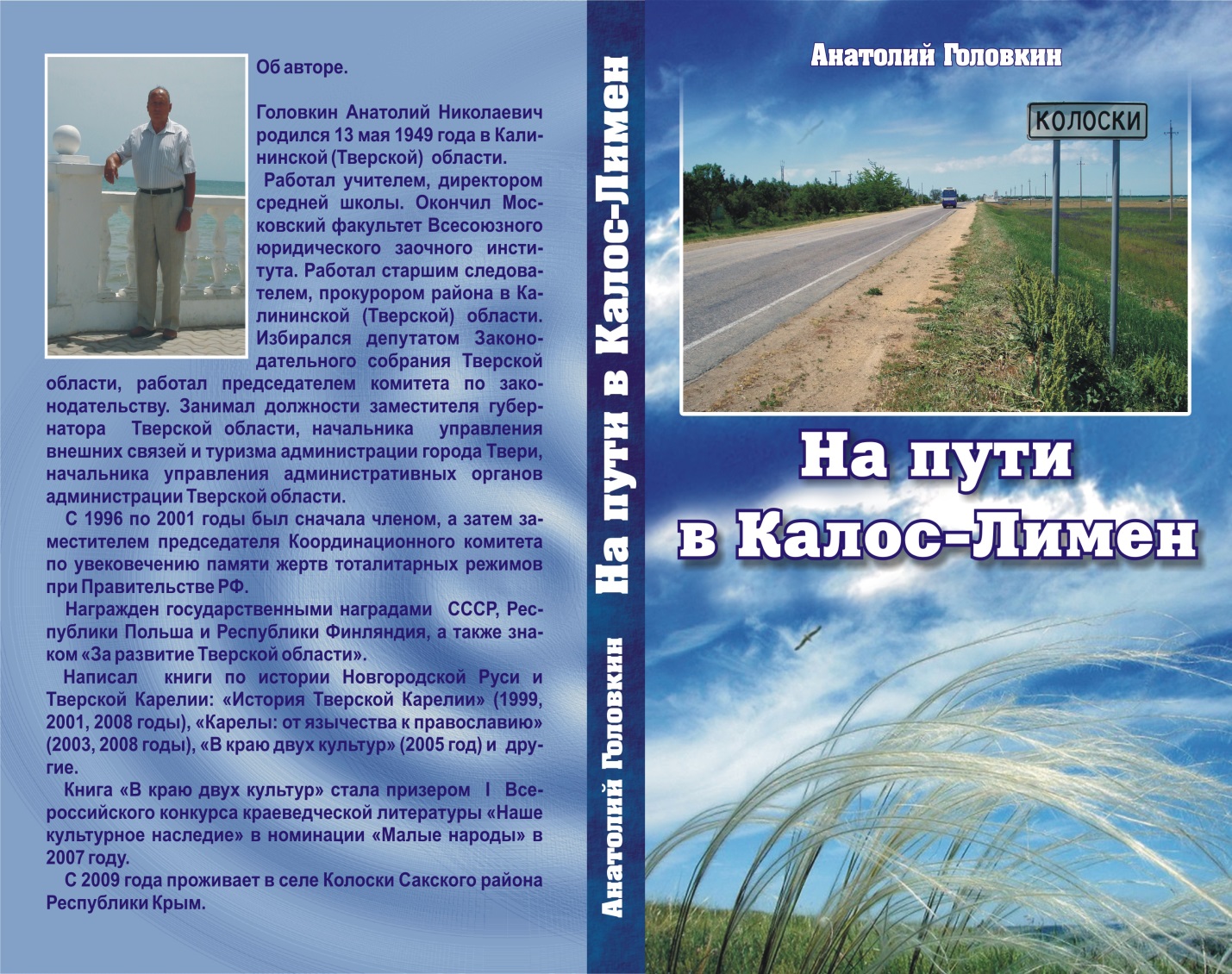  А.Н. Головкин			На пути в Калос-ЛименИздательство «Крымский Афон» Евпатория, 2014ББК 63.3 (3Рос)Головкин А.Н. На пути в Калос-Лимен – Издательство «Крымский Афон», Евпатория, 2014 г. Исторический очерк. – 240 с.	В центре повествования настоящего очерка находятся исторические факты из жизни народов, заселявших ранее и живущих ныне в северо-западном степном Крыму. Книга охватывает период с момента появления  первых стоянок людей  на территории северо-западного Крыма и до современности, в ней описаны важнейшие исторические события, происходившие  в Крыму, Евпатории и селе Колоски Сакского района.  О достоверности приводимых  фактов свидетельствуют письменные памятники  мировой культуры, России и Украины. Работа рассчитана на широкий круг читателей,  может служить пособием для учителей истории, студентов и учащихся школ. 		Автор выражает благодарность сотрудникам Евпаторийского краеведческого музея за предоставленные архивные документы.Редактор: Н.А. МуратоваКорректор: Н.А. ТереховскаяISBN- 966-8236-00-8© Головкин Анатолий НиколаевичЭту книгу посвящаю воссоединению Крыма с Россией в марте 2014 года.					Введение	 Северо-запад полуострова представлен ровной степью с полями, садами, виноградниками и зелеными островками селений. Безлесная крымская степь радует глаз лишь весной, когда цветут тюльпаны, люцерна, шалфей, красуются маки и   колышется серебристый  ковыль.	Еще издавна, кочуя  со своими стадами, люди заметили: там, где растет этот дикий злак, можно смело сеять зерно, и хлеб всегда уродится. Находя пресную воду, они устраивали стоянки или возводили первые поселения.Степь и сегодня – одна из главных зон земледелия в Крыму.  На некоторых  ее   участках почва  оскудела, и  вместо пшеницы живет и благоденствует   полынь.  	В мае 2007 года (в10 км от знаменитого детского курорта)  в селе Колоски Сакского района, через которое проходит  трасса Евпатория -  Черноморское, мы с супругой купили дом.  Засиживаясь теплыми вечерами во дворе его, глядя в темное небо, я задумывался:  кто и когда  ходил, бегал, скакал верхом, ездил на телегах, колесницах и в кибитках по крымской степи? Кто и когда  возводил свои  жилища в местности, где  стоит теперь наше село, и остались ли сведения об этих поселенцах?Кто и когда, не думая о том, что о них захотят узнать и написать, смотрел на это же небо и видел эту же луну, эти же звезды, этот же Млечный путь?	О, как же давно на благодатной земле полуострова были стоянки киммерийцев, (этот народ кочевал  по этой степи около тысячи лет), стоянки скифов, проживавших здесь почти девять столетий!  Здесь же появились первые поселения ясыров, которые считали Крым своей родиной более тысячи трехсот лет. В середине XVI века (в 1546 году) уже татары построили деревню Ораз, она  просуществовала 382 года. Они же в 1749-ом году построили помещичью усадьбу, которая сохранялась около  220 лет и  разрушена в середине ХХ столетия (1968-ом году).	Начиная с 1928 года, здесь строилась и жила  деревня, получившая название по названию  колхоза «Грядущий мир», а с 1948 года -   Колоски. В 2028 году деревня отметит свое 100-летие. Надеюсь, что  к тому времени еще сохраняться  ее  первые здания – школа и дом коммунаров, где сейчас работают библиотека и дом культуры.	История села Колоски – это история десятков  селений северо-западной части многоликого Крыма.	Предлагая читателю исторический очерк, я беру  на себя огромную ответственность перед читателями за точность фактов и дат, за свои суждения и за, может быть,  малые познания по предмету  исследования.  Историю Крыма в Крыму не познать, ее надо осваивать, изучая архивные документы и письменные памятники Греции, Италии, Турции, России, Польши; она   тесно связана с историей этих и других государств, но путь к их архивам не прост и  долог. 	В Крыму жили киммерийцы и тавры, скифы и сарматы, греки и римляне, готы и гунны, хазары, печенеги и половцы, татары, русские и украинцы, а также представители многих других народов и национальностей. Их история  – не  только история  войн, но и рассказ о мире: быте, отношениях, культуре, образовании. 	Некоторое художественное начало в этой книге дает возможность перевода исторического факта с  научного языка на язык общеупотребительный. В ней  нет вымысла, она основана на  летописях,  архивных документах, воспоминаниях очевидцев. Приводя воспоминания, хотел бы подтвердить тезис, что для науки  хорошо, когда в первоисточнике нет переосмысления самого факта, а есть лишь его отображение.	 В настоящем очерке рассказано о некоторых событиях, произошедших совсем недавно. Мы являемся их очевидцами. По записям и документам  наших современников последующие исследователи будут осваивать историю перехода от  социализма к капитализму в государствах бывшего СССР.						   «Найди свои корни, и не суетисьнасчет других миров».Генрих Дэйвид Торо,  1817 - 1862 г.г., США.	Глава Ι:  Древние народы	в крымской степи				Киммерийцы и тавры 		(ХV век до нашей эры – Ι век нашей эры)	Кочевые племена всегда были заложниками домашних животных. В кибитках и верхом на лошадях люди перемещались вслед за многочисленными стадами. Обширные  степные пастбища, пресная  вода в реках и ручьях привлекали сюда  кочевников еще в глубокой древности. Длительный теплый период (с марта по октябрь, то есть около восьми месяцев), обильные травы, задерживали животных и людей на этих просторах. 	Разные кочевые племена приходили сюда и уходили, изгнанные другими племенами. Но, часть вытесняемых оставалась жить рядом с пришельцами, со временем пришельцы их ассимилировали. И когда появлялись на полуострове новые племена, все возвращалось на круги своя.	В 1983 году  археологи  проводили исследования  древних курганов  вблизи села Колоски Сакского района. Они обнаружили погребения  (в нишах), как одного, так и двух мертвецов  в одной могиле. Ученые  сделали вывод, что здесь были стоянки или поселения киммерийцев - людей эпохи бронзы. Некоторые захоронения были совершены  на подсыпке из морских раковин ¹, которые являлись свидетельством богатства дома или целого рода.	Скорее всего в таких погребениях нашли свой вечный покой представители знатных родов, может быть, первых жителей полуострова..	Если принять за основу эти выводы, то ранние, известные науке поселения людей возле нынешнего села Колоски, на девятьсот  лет старше поселения Керкинитиды. Основали их люди,  пришедшие сюда из-за Каспия, с территории нынешнего Ирана. Киммерийцы принадлежали к индоевропейским племенам и говорили на иранском наречии. Они появились в Крыму в ХV веке до нашей эры, об этом стало известно, благодаря не только проведенным здесь раскопкам, но и упоминаниям в греческих письменных памятниках истории. Жили ли здесь до них какие-либо племена, мы никогда не узнаем, так как следов их пребывания не сохранилось. Только догадки ученых да фантазии писателей могут предположить иное. 	Киммерийцы кочевали по степям  полуострова около тысячи лет. Они перемещались со своими стадами, не имея каких-либо жилищ,  кроме крытых повозок, в которых ютились  женщины, старики и дети.	 Носили они плащи из звериных шкур, ими же оборачивали себе ноги.  Для защиты от ветра и пыли (поверх шапок или под них) завязывали платки, которыми  закрывали  шеи и рты.  Создание  поселений в степи имело  локальный характер, киммерийцы останавливались  на некоторое время там, где были запасы пресной  воды. В качестве  оружия они использовали ножи и длинные арканы, а также - топоры с двумя лезвиями. 	На местах своих стоянок  киммерийцы оставили немало насыпных курганов над могилами  знатных вождей и предводителей родов. Вместе с умершим человеком  погребали его посуду, сбрую коня, а иногда и само животное.	В 10 километрах от моря, где сейчас село Колоски, в те далекие от нас  времена было озеро, в которое впадали две речки. Одна  начинала  путь от родников с востока, а вторая – с юга. Эти родники и речки, а также  озеро привлекали людей, возле них киммерийцы и устраивали свои стоянки. 	В VΙΙ веке до нашей эры  на полуостров со стороны нынешнего Перекопа пришли скифы. Они стали теснить киммерийцев к югу, часть киммерийцев погибла в битвах со скифами, часть ушла в горы. Кочевники-скифы остановились в степи, в горы не пошли, между этими народами возникла своеобразная граница владений.	Примерно лет через сто  к берегам полуострова стали приходить древнегреческие суда.  Черное море древние греки именовали Понтом Эвксинским. Киммерийцы, проживая в горах, выращивали стада быков и коров, занимались земледелием в горных долинах и на плодородных склонах.   Прибывшие сюда мореплаватели  назвали увиденный им народ «таврами» от слова «таврос» - бык, а полуостров  стали именовать от имени народа Тавридой, Таврикой, Таврией, эти названия  носил он  около двух тысяч лет.	Тавры не хотели допускать чужеземцев к своим берегам, они крушили  корабли, убивали   и грабили мореходов. Не случайно, поэтому,  первые поселения в VΙ веке до н. э. прибывшие на полуостров эллины основали  на степном побережье. Сохранились  письменные источники, в которых древние греки писали, что тавры строили свои жилища в горах, прислоняя  к скале заднюю стену, а иногда  - и три. Другие стены они поднимали из хорошо пригнанных друг к другу каменных плит. Крышу делали из наката жердей, которые засыпали землей, оставляя отверстие для света и дыма, так как костры разводили прямо в жилищах.	Ученые полагают, что тавры жили на полуострове с VΙ века до н. э. до конца Ι века н. э. Ко II же веку  тавры, как  этнос, перестали  существовать. Скорее всего, они были ассимилированы  древними  греками и скифами.	Полагаю, что тавров, которые вели оседлый образ жизни, занимались земледелием, скотоводством, охотой, как потомков первого известного племени – киммерийцев, можно считать коренным народом горного Крыма.				Скифы и сарматы		(VΙΙ век до нашей эры – ΙV век нашей эры)	О древних поселениях скифов  вблизи нынешнего села Колоски, археологи и ученые узнали в 1976 году.	Летом тракторист колхоза «Путь к коммунизму» Н. А. Мигдалев поднимал зябь на поле за колхозной машинотракторной станцией.  Неподалеку от места вспашки были два древних кургана, которые до этого никто никогда не изучал. Делая последнюю борозду возле  одного из курганов, тракторный плуг заскрежетал по камню и вывернул большую плиту. Николай Александрович остановил трактор, вышел из него, увидал вывороченную из земли каменную статую человека. Он сообщил о находке бригадиру, тот председателю.	Приехали археологи, ученые и увезли неожиданную находку в Евпаторийский краеведческий музей. Сделали вывод, что этот объект -  скифская статуя, выполненная из камня-известняка, относится к V – ΙV векам до н. э.	По находкам, обнаруженным при раскопках курганов, в том числе и  вблизи  Колосков, проведенным  в 1976 году, ученые определили:  во второй половине VΙΙ  века до н.э. киммерийцев отсюда вытеснили скифы. Не исключено, что часть их осталась жить рядом с завоевателями, учитывая общий язык и схожий образ жизни. 	Скифы пришли  на территорию нынешнего Крыма с восточного побережья Каспийского моря, их дорога шла вдоль Азовского моря на Черноморское побережье, оттуда – в Крым.  Судя по названиям поселений, в крымской степи появились скифы  племени саков, а не сколотов и ассимилированных ими массогетов. При нашествии скифов часть киммерийцев была уничтожена, другая поглощена воинственными пришельцами, третья ушла в горы.	Скифы вторглись в пределы полуострова не единовременно, а несколькими волнами. Свои стоянки они нередко устраивали возле киммерийских курганов, с высоты которых могли наблюдать за передвижениями по степи  животных и приближением врагов. Поэтому  скифские курганы и курганы киммерийцев находились поблизости  или дополняли друг друга. Пребывание скифов на полуострове насчитывает  около 900 лет (с VΙΙ века до н. э. до ΙΙΙ века н. э.).	Скифы-кочевники первоначально мало интересовались морским побережьем, их внимание привлекали пастбища, скот,  быт и защита сородичей от набегов других варваров, поэтому прибывшие сюда эллины  несколько веков могли спокойно строить свои поселения вдоль побережья.	Однако античная  цивилизация коснулась тех скифов, которые жили неподалеку от древних греков. Прибрежные скифы не случайно назывались «царскими».  Скифская  знать жила не в степи вместе со всеми, а строила себе дворцы в древнегреческих поселениях, в том числе и в Керкинитиде, и Калос-Лимене. Проживая в них, некоторые скифские цари носили уже одежду эллинов, появляясь в своей  лишь в степи перед соплеменниками. Так в древнегреческих колониях постепенно появлялось смешанное эллино-скифское население, представителей которых стали называть каллипидами². 	Кочевые племена скифов жили в кибитках на колесах. Местность, по которой кочевали скифы, представляла собой безлесную степь. Их  домашний скарб состоял из предметов самой первой необходимости:  посуды для приготовления пищи и ее хранения, некоторых необходимых орудий труда.  Еду себе они готовили на кострах, используя глиняную и металлическую посуду. Если посуды не оказывалось, варили мясо убитого животного  в его собственной шкуре. Разодрав тушу, они клали куски мяса  в шкуру, подливали в нее воды и вешали над костром. В качестве топлива для костра использовали бурьян, сухой навоз  и кости животных.	Основу кочевого хозяйства скифов составляло коневодство, но кроме коней в стада животных входили волы, коровы, овцы и козы. Основой же   общества была семья, собственностью которой являлся скот и принадлежащее ей  имущество. Сыновья при создании своей семьи получали долю скота, наследником оставшегося отцовского хозяйства становился младший  сын.	Скифы носили одежду из выделанных кож, которые сшивали между собой тонкими ремешками при помощи шила. Выделкой кож, обработкой шерсти, изготовлением одежды у них занимались женщины и рабы. На голове скифы носили остроконечные шапки, закрывавшие уши и затылок. Обували   поверх  кожаных штанов широкие полусапоги  и завязывали их у щиколотки. Уже тогда, в V веке до н. э., скифы знали о паровых банях, в которых мылись мужчины. Женщины же намазывали лицо и тело тестом из ягод можжевельника, снимали тесто на следующий день, кожа становилась блестящей с приятным запахом.	Скифы кочевали  большими группами в несколько десятков семей. В степи их поселения  были не что иное, как скопление повозок.  Надо полагать, что именно такое поселение скифов находилось возле нынешнего села Колоски. Обряды, которые сопровождали погребение скифских царей и племенных  скифских вождей, были сложны и бесчеловечны. Умершего вождя племени  опускали в могилу, над которой из копий и шестов устраивали навес. Рядом с трупом умершего клали жертвоприношения – убитую лошадь, глиняную посуду, домашнюю утварь. Иногда даже убивали одну из жен  и клали рядом с умершим мужем.  Потом над могилой насыпали курган,  старались возвести его, как можно выше.  По крымским степям рассеяно множество больших и малых могильных насыпей (курганов). Сохранившиеся курганы говорят не о месте сражений, а, скорее, о поселениях, так как могилы сделаны аккуратно, с нишами и подсыпкой из морских раковин. При их раскопках археологи находили, кроме человеческих скелетов и лошадиных костей, металлические украшения и оружие, иногда – интересные  статуэтки.В ΙV веке до н. э. скифы объединились вокруг царя Атея, это объединение укрепило их. После гибели Атея в 339 году до н. э. в битве с македонским войском скифы сосредоточились в северном Причерноморье и Тавриде.	Начиная с ΙΙΙ века до н. э., они стали грозной силой для города-государства Херсонеса, а также древнегреческих поселений на северо-западе полуострова -  Керкинитиды,  Калос-Лимена и других. Они  совершали многократные  набеги на эти города, но добротные крепостные стены и мужество защитников длительное время спасали эллинов.	В конце ΙΙ века н. э. в  степях Тавриды появились сарматы, кочующие племена, пришедшие из Астраханских степей. 	 Они имели прочные и искусно изготовленные доспехи. Кроме луков,  были вооружены длинными копьями, дротиками, короткими мечами, крепкими арканами. Чёткой военной организации у них не было, кочуя с места на место, жили грабежами. Дикостью нравов сарматы нисколько не уступали населявшим степные просторы  скифам. Мужчины  почти всю свою жизнь проводили верхом на коне, женщины и дети – в крытых повозках на колесах. 	Вместе с мужчинами у сарматов воевали и женщины, что стало основанием для  древнегреческих легенд о существовании царства воинов-женщин – амазонок. Они носили длинные и широкие рубахи, поверх которых надевали верхнюю, более короткую одежду, которую подпоясывали и завязывали на груди тесемками. Голову покрывали высокими головными уборами из кожи, похожими на шлем.	Сарматы тогда господствовали не только в Тавриде, а по всему северному побережью Черного моря от Азовского моря до Дуная. Они, как и все азиатские племена, не обрабатывали землю, не имели  жилищ, скитались по степям вслед за своими стадами. Из общей массы сарматов в Европе начинали  выделяться отдельные народы, и к концу  ΙV века н. э. сарматы окончательно исчезли, не оставив после себя почти никаких  следов. Мы так бы ничего о них и не знали, если б они не соприкасались с цивилизацией древних греков и римлян³.	По утверждению русского историка Н.М. Карамзина древние греки называли одним словом «скифы» и скифов, и сарматов.					Древние греки		(VΙ век до нашей эры – ХΙV век нашей эры)	Древние греки появились на южных и западных берегах полуострова в VΙ веке до н. э., они принесли сюда  высокую культуру и развитые ремесла.	 Проживая по берегам Эгейского и Средиземного морей, имея поблизости многочисленные острова, древние греки активно развивали мореплавание.  Их суда уходили все дальше и дальше от берегов своей родины. Любознательные мореходы  изучали заливы, проливы и чужие берега. Через проливы Дарданеллы и Босфор они попадали в Черное море, высматривая заманчивые для них гавани, бухты и местности. Проплывая вдоль юго-западного побережья полуострова, они обнаружили   удобные земли, где и основали свои поселения, в том числе Херсонес, Керкинитиду  и Калос-Лимен.	Еще в ХΙΙΙ – ХΙΙ веках до н. э. древние греки начали прокладывать торговые пути и возводить свои поселения на западных берегах Черного моря, где сейчас  находится Болгария, но на полуостров не заходили. И только в VΙ веке до н. э.  в восточной части Тавриды они  основали   Феодосию, Киммерик и Пантикапей (Керчь), а в западной  – Керкинитиду.  Возникновению этих городов предшествовало подчинение Персией  Греции  в 546 году до н.э.⁴.		Многие эллины были вынуждены в это время покинуть родину и искать себе новое прибежище, в результате чего и возникли  на полуострове  первые античные  поселения.	В 499 году до н. э. древние греки восстали против Персии, а в 492 году персидский царь Дарий направил войска в Элладу, но его флот потерпел крушение.  Позднее  воины Древней Греции одержали над персами громкие победы, вошедшие в историю: при Салониках в 480-ом, Платее в 479-ом, уничтожили персидский флот при Евримедоне в 470-ом  году. Свобода греков от персов была утверждена Кимоновым миром в 449 году до н. э., она дала им возможность  развивать дальше мореплавание и создавать новые города. 	Ко времени колонизации побережий полуострова древние греки овладели письмом, взяв за основу финикийский алфавит и добавив к нему  несколько гласных букв. Финикийцы проживали на южном берегу Средиземного моря, на территории нынешнего Туниса, островов Сардиния и Сицилия. Овладение письменностью стало одним из главных факторов расцвета античной  цивилизации в VΙ – V веках до н. э.	Особого могущества Древняя Греция достигла во время правления царя Перикла с 444 года до 429 года до н. э. Начался подъем экономики, культуры, искусства и архитектуры. Но дальнейшему развитию помешала война Афин со Спартой, расположенной  к юго-западу от Афин. После  смерти Перикла  разгорелись междоусобные войны различных партий. В 421 году до н. э.  между Афинами и Спартой был заключен Никиев мир, но после этого еще более полувека Афины и Спарта вели войну между собой. Многие граждане, спасаясь от междоусобиц и смерти, ушли в ранее открытые  местности, в том числе в Тавриду и на северное побережье Черного моря⁵.	Город-государство Херсонес возник  в  422-21 годах  до н. э., когда вражда древнегреческих партий правителя Никия и племянника Перикла Алкивиада достигла своей вершины.  Поселение Калос-Лимен было основано  в ΙV веке до н. э., примерно через сто лет после возникновения  Херсонеса.	Древние греки постепенно осваивали северо-западное побережье полуострова от Керкинитиды до нынешних Лебяжьих островов, построив около девяти десятков  поселений⁶.  	Прибывшие к берегам Тавриды переселенцы обнаружили на новой территории неистощимые запасы легкодобываемого и удобного для обработки известкового камня, и начали строить себе каменные жилища.  Тщательно и искусно они обрабатывали железными  секирами камни, так, что могли их плотно подогнать друг к другу. Иногда они  подбирали и подгоняли их  без какой-либо предварительной обработки. Сначала   строили стены из камней без соединительного раствора,  позднее начали применять   глину. Древние греки находили пещеры и щели в  скалах гор и закладывали их одной стеной из камней, позднее стали строить из камней все четыре стены.	 На местности возле  Керкинитиды гор не было, поэтому им приходилось возводить жилище полностью, то есть все четыре стены,  из известкового камня. Сначала они  использовали знакомый им способ строительства  жилища из огромных глыб, передвигая их с помощью рычага. Потом стали применять для подъема камней блоки, о которых они знали у себя на родине. К этому времени древние греки  уже имели пилы  и топоры из металла  для распилки и обработки мягких известковых пород. 	Каждый каменный дом был  одноэтажным и  прямоугольным.  С улицы входили обычно в центральный широкий каменный проход, который вел в непокрытый четырехугольный зал, где  обитатели дома собирались во время обеда и бесед. Со всех сторон  от этого открытого зала находились крытые помещения, разделенные между собой стенами. С одной стороны – жилые покои для мужчин, с  другой - для женщин, с третьей стороны постройки для скота, с четвертой - для гостей и рабов. Каждое помещение для мужчин и женщин имело выход в зал и дверь в соседнее помещение. Окон  сначала не было, свет проникал через двери. Полы были земляными или глиняными. Иногда между внутренними помещениями вместо дверей использовали занавеси из ткани  или шкур животных. 	Хозяйственную посуду  жители   поселений, по примеру материковой Древней  Греции, делали из меди, глины и дерева. Для хранения жидкостей использовали большие глиняные бочки (пидои), не отсюда ли позднее появилось название «бидоны»? В них было широкое отверстие, через которое  черпали хранившуюся жидкость ковшом. Для прочности пидои снаружи окрашивали, а изнутри смолили, сверху они закрывались крышками. Кроме них древние греки применяли пифосы – огромные глиняные горшки для хранения продуктов и сосуды меньших размеров – амфоры. 		Глиняные горшки занимали главное место среди кухонной посуды. Глина распространена повсюду, она легко принимает любые формы. Но после правильного обжига глиняная посуда становится крепкой, надежной и красивой. Столовая посуда состояла из овальных, круглых и четырехугольных глиняных блюд, чашек, мисок разных видов, а также из деревянных досок, на которых обычно  подавали куски жареного мяса. Для подачи напитков в домах использовали  специально обработанные  рога животных, позднее стали делать глиняные сосуды в виде рога. Тогда у древних греков не было ни ложек, ни вилок, они брали пищу руками, вытирая их о хлебный мякиш, который потом съедали. Хлебные корки иногда заменяли им ложки для употребления жидкой пищи. Столами пользовались только во время обеда⁷.	У переселенцев на полуострове сохранялись спартанские условия жизни для мужчин. Мальчики до 15 лет спали на сене или соломе, а с 15-ти  – на тростнике или камыше. Мужчины обходились без подушек, заменяя их деревянными колодками. Женщины спали в ложе на четырех ножках с тюфяками, подушками и покрывалами. Тюфяки набивали сеном, морской травой, а позднее – шерстью или пухом. Бедные люди погружались в сон  на рогожах или матах, которые расстилали прямо на полу. На городской площади были установлены солнечные часы в виде столба;  измеряя тень от него, определяли время.	Одежда жителей  городов и поселений полуострова состояла из двух главных частей: нижнего одеяния (наподобие рубашки) и накидки. Рубашки и накидки изготавливались из цельного куска ткани в форме четырехугольника. Сукно  валяли из шерсти, а ткань ткали изо льна. В теплое время года местные древние греки по своей давней привычке ходили нагие с набедренной повязкой. Женская нижняя рубашка (хитон) чаще всего закрывала лишь одно плечо и опускалась чуть ниже бедра. В холодный период года и мужчины, и женщины накидывали  на себя плащ  (гиматий)  из толстой мохнатой шерсти. Самой распространенной обувью у них были сандалии, замененные позднее на башмаки и полусапожки. Дома больше носили кожаную подошву, подвязанную к ноге ремешком. На голове мужчины  носили войлочные шляпы, а женщины – сетки из шнурков, чехлы и платки⁸.	Здесь на полуострове древнегреческая цивилизация столкнулась с дикими племенами скифов-кочевников. Раскопки в Керкинитиде, проведенные в 1950-1952 годах сотрудником Ленинградского отделения Института археологии АН СССР М.А. Наливкиной, доказали, что жители города были искусными строителями. Камни они обрабатывали так тщательно, что не было надобности в скрепляющем растворе. В домах были найдены детали ткацких станков, подтвердив, что женщины занимались ткачеством⁹. 	Древние греки, поселившиеся на южных и западных берегах Тавриды, оставались язычниками до ΙV века н. э.  Их идолами были простые камни, каменные, деревянные столбы и алтари – груды останков животных, которые были сожжены  на ровной площадке земли. Алтари состояли из золы, смешанной с  костями и рогами коз, баранов, быков, мулов и т.д. Позднее эти алтари для сжигания скота греки стали выкладывать из камней, на них  уже были не останки, а убитые жертвенные животные, а также орудия их убийства – палицы, топоры, ножи. Потом на этих алтарях древние греки  стали сжигать умерших людей. Украшая погребальные костры венками, лентами, обкладывали его любимыми вещами покойного. Пепел сожженного тела собирали в уриз – красивый сосуд и опускали в сложенную из камня или выкопанную в земле могилу¹⁰.	Нужно отметить, что с ΙV века н. э. и до  настоящего времени  кроме значения алтаря как жертвенника, слово «алтарь» имеет  второе значение – это восточная возвышенная часть христианского храма, отделенного от общего помещения иконостасом. Самой первой признала христианство официальной религией Римская империя в ΙV веке н. э., отсюда пошло оно распространяться по Европе.	 Самым древним сельскохозяйственным орудием у древних греков на полуострове был плуг, в который запрягали быков или мулов.   Использовали быков  и для вытаптывания зерен из колосьев, потом это зерно веяли на ветру с помощью деревянных лотков,  ссыпали в большие корзины и переносили на хранение в житницы. Кроме земледелия древние греки  разводили домашних животных, прежде всего быков, мулов и овец, которые давали  им пищу и материал для изготовления  одежды.	Прибывшие на черноморское побережье эллины, многое позаимствовали у местных скифов в одежде и  быте, а скифы учились  их занятиям и промыслам.	Город Керкинитида располагался на территории от нынешней Театральной площади до моря, охватывая Дувановскую улицу и ближнее побережье,  к ΙΙΙ веку до н. э. в городе было около 250 домов и до двух тысяч жителей.	В трех километрах западнее от Керкинитиды  возле озера Мойнаки древние греки построили другое поселение, а в 7 километрах в том же направлении  -  факторию – склады для хранения зерна. Сейчас это древнее городище ученые называют «Чайкой» по названию санатория. В 28 километрах к северо-западу от Керкинитиды было основано поселение возле нынешней деревни Поповка. Позднее, в ΙΙΙ веке до н. э. греки построили поселение у нынешнего села Окунёвка (ранее Тарпанчи)¹¹.   	Керкинитида была независимым городом около 150 лет, в конце ΙV века до н. э. она утратила самостоятельность, попав под власть Херсонеса.  Древний город Керкинитида жил около 900 лет,  со средины VΙ века до н. э. до ΙV века н. э., когда его уничтожили варвары-гунны.						Под властью Херсонеса(ΙV век до нашей эры – ХΙ век)	Город-государство Херсонес (вблизи нынешнего Севастополя) был основан древними греками в 422 – 421 годах до н. э., примерно через 120 лет после Керкинитиды. Херсонесцы постепенно осваивали степь между Керкинитидой и Калос-Лименом (Прекрасной Гаванью). Часть оседлого местного населения – скифов, сарматов, древних греков и ясыров -  херсонесцы превратили в своих подданных. Они выращивали хлеб, прежде всего, пшеницу и ячмень. Излишки  Херсонес продавал своей метрополии вместе с рыбой, медом, воском, солью, шкурами животных. Так земли степного Крыма стали важной «житницей переполненной жителями Эллады».	От Херсонеса до Калос-Лимена было около 400 земельных наделов по 26,5 га каждый. Около половины надела отводилось под  виноградники, другая часть – под сады и зерновые культуры. Херсонесцы активно вели торговлю и с местными племенами, прежде всего, со скифами¹².	Археологи установили, что жители  Калос-Лимена возделывали около 450 гектар земли, Керкинитиды – около тысячи. В Калос-Лимене было не более 140 – 160  домов и около одной тысячи жителей. В ΙΙ веке н. э.  скифы и сарматы разгромили и разрушили  Калос-Лимен, убили жителей, не пощадив ни стариков, ни женщин ни детей, немногие смогли укрыться в Херсонесе.	В семи километрах западнее Керкинитиды находилась сначала торговая фактория херсонесцев, куда из северо-западных поселений  полуострова свозили зерно, рыбу и соль для продажи, а затем – усадьба, в которой вместе со складами были и жилые помещения. После нападения скифов на прибрежные древнегреческие поселения оставшиеся в живых   заново строили или ремонтировали свои дома и укрепляли крепостные стены. В ΙΙ веке скифы разрушили эту  усадьбу со складами и на ее месте  построили крепость. Позднее там обнаружили бронзовую статуэтку амазонки, которая хранится в Эрмитаже¹³.	При раскопках Херсонеса в 1891 году была найдена каменная плита с текстом, которые ученые отнесли к ΙΙΙ веку до н. э. Это была  присяга гражданина Херсонеса:	 «Клянусь Зевсом, Геей, Гелиосом, Девою, богами и богинями олимпийскими, героями, владеющими городом, территорией и укрепленными пунктами  херсонесцев. Я буду единомышлен о спасении и свободе государства и граждан, и не предам Херсонеса, Керкинитиды, Прекрасной Гавани (Калос-Лимена – А.Г.) и прочих укрепленных пунктов и остальной территории, которою херсонесцы управляют или управляли, ничего никому, ни эллину, ни варвару, но буду оберегать все это для херсонеского народа.	Я не буду ниспровергать демократического строя и не дозволю этого предающему и ниспровергающему и не утаю этого, но доведу до сведения государственных должностных лиц.	Я буду врагом замышляющему и предающему или отторгающему Херсонес или Керкинитиду, или Прекрасную Гавань, или укрепленные пункты и территорию херсонесцев.	Я буду служить народу, и советовать ему наилучшее и наиболее справедливое для государства и граждан…	Я не буду давать или принимать дара во вред государству и гражданам.	Я не буду замышлять никакого несправедливого дела против кого-либо из граждан, не отпавших, и не дозволю этого и не утаю, но доведу до сведения и на суде подам голос по законам.	Я не буду составлять заговора ни против херсонесской общины, ни против кого-либо из граждан, кто не объявлен врагом народа…	Если я узнаю о каком-либо заговоре, существующем или зарождающемся, я доведу об этом до сведения должностных лиц. 	Хлеб, свозимый с равнин, я не буду ни продавать, ни вывозить с равнины в какое-либо иное место, но только в Херсонес»¹⁴.	В   ΙΙ – Ι веках до н. э. на юго-восточных  берегах Черного моря, которое тогда называлось Понтийским, возникло сильное Понтийское государство во главе с царем Митридатом VΙ Евпатором (132 – 63 г.г.  до н. э.).  Он хотел объединить под своим началом все народы, проживающие на берегах Черного моря, чтобы противостоять  Римской империи. 	 Херсонес обратился к Митридату VΙ Евпатору за помощью, так как самостоятельно уже не могли справиться со скифами. Понтийский царь направил к городу-государству  своего полководца Диофанта с войском. Тот  совершил три победоносных  похода  в период с 110 по 107 годы до н. э.Во время первого похода он разбил скифов у Херсонеса и снял осаду с города. Во время второго похода Диофант овладел Керкинитидой и приступил к осаде поселения Калос-Лимен, захваченного скифами. Завладев этим поселением, Диофант напал на скифские крепости Хабен и Неаполь.Скифы захватили древнегреческую факторию в семи километрах к западу от Керкинитиды, обосновав здесь свою крепость, которую тоже  в 110-109 годах до н. э. разрушило войско Диофанта. В 28 километрах к северо-западу от Керкинитиды, где сейчас деревня Поповка, скифы захватили  другое  поселение древних греков, построенное  в ΙV веке до н. э., его также отбил Диофант.Далее на берегу моря скифы захватили и разграбили греческое поселение у нынешнего села Окунёвка (ранее Тарпанчи), основанное греками в ΙΙΙ веке до н. э. После ухода войск Диофанта скифы вновь поселились в нем и жили до конца своего существования¹⁵. Во время  походов Диофант покорил скифов понтийскому царю Митридату VΙ Евпатору. Поселения Керкинитида, Калос-Лимен и другие вновь оказались  подчинены городу-государству Херсонесу.	Прося помощи у Понтийского царя, херсонесцы не могли предположить, что они попадут под власть Византии. Случилось так, что сын  Понтийского царя Митридата VΙ Евпатора Фарнак, владея Боспорским государством, в 63 году до н. э. восстал против отца, убил его и перешел на сторону Римской империи. Понтийское государство (вместе с Херсонесом) перешли в руки Фарнака,  и оказалось в зависимости от Рима. Византийцы говорили на греческом языке, но называли себя римлянами.Римский император Константин Великий, который правил с 306 по 337 годы, избрал новой столицей империи небольшой город Византий, с 324 года город  стал называться Константинополем.В 395 году н. э. Римский император Феодосий Византийский разделил Римскую империю между своими сыновьями Аркадием и Гонорием. Сильная Римская империя распалась на Западную и Восточную (Византию). Византия со столицей в Константинополе досталась Аркадию, позднее его наследником стал сын Феодосий ΙΙ.Под властью Византии Херсонес окреп, к VΙ веку стал сильным и процветающим. Но к тому времени уже не было ни Керкинитиды, ни Калос-Лимена. Керкинитиду   разграбили  и разрушили  гунны  в ΙV веке, часть жителей была ими истреблена, другие спаслись в Херсонесе. Калос-Лимен был варварски разрушен  скифами и сарматами еще раньше, в ΙΙ  веке н. э. В первой половине VΙ века император Византии Юстиан Ι активно расширял территорию империи,    официально включив Херсонес и все его земли в ее состав.  Сюда устремились византийские купцы, которые увозили много рабов, купленных у кочевников, а также соль, зерно, шерсть, воск, шкуры животных. Привозили из Византии оливковое масло, вино, глиняную и стеклянную посуду, ткани, предметы роскоши. 	В VΙΙΙ веке вблизи   древних городов  греки вновь  построили свои поселения, которые оставались житницами Херсонеса. В них кроме греков проживали византийцы и ясыры.	Херсонес находился под властью Византии до конца ХΙ века, в начале ХΙΙ века он был захвачен половцами и платил им дань, пока тех не покорили монголо-татары. В 1399 году Херсонес был полностью разрушен  ногайцами во главе с ханом Эдигеем.				Готы и  гунны   (ΙΙΙ – V века)	В конце  ΙΙΙ  века н. э. в Тавриду  вошли скандинавские племена – готы. Эти племена ранее перешли из Скандинавии через море на германские земли и создали большую империю от Черного до Балтийского морей, которую назвали Готией. 	Скандинавские народы вышли на историческую арену значительно позднее древних народов Греции, Италии и Азии, так как не имели исторических письменных памятников. Скорее всего,  готы, пришедшие в Тавриду, – жители  Шведской  Готии, имевшие торговые пути с Грецией и Римской империей. Подтверждением того, что готы были скандинавами, может служить  геральдическая фигура шведского государственного герба в виде Готского льва (иногда пишут Гётского льва – А.Г.). Остров в Балтийском море, через который готы из Скандинавии пробирались на юг, в их честь назван Готланд.  А короля Дании до сих пор называют королем готов и вендов.	Римский историк Корнелий Тацит писал, что у готов жесткие голубые глаза, русые волосы, рослые тела, способные только к кратковременному усилию. Вместе с тем им не хватает терпения, чтобы упорно и напряженно трудиться.	Готский историк Иордан в VΙ веке писал, что в поисках удобнейших областей и подходящих мест для поселения пятый король готов Филимир пришел в земли Скифии. Отсюда уже, как победители, движутся они  в часть Скифии, соседствующую с Понтийским (Черным) морем.	Когда готы пришли в Тавриду, там проживали скифы, сарматы,  скифско-сарматские потомки ясыры, а также греки и римляне. Византийский историк VΙ века Прокопий Кесарийский писал, что  здесь, на западном  побережье с древних времен живут готы. Они добровольно остались здесь и в мое еще время в союзе с римлянами отправлялись вместе с ними в поход, когда римляне шли на своих врагов. Готы достигают численности до трех тысяч бойцов, в военном деле они превосходны. И в земледелии, которым они занимаются собственными руками, они достаточно искусны. Гостеприимны они больше всех людей.Кочевали  шведские готы  в Тавриде  недолго, около 80 лет, во второй половине ΙV века их вытеснили гунны – кочующие азиатские племена, пришедшие с территории нынешних Китая, Монголии и Бурятии. В 377 году они напали на  потомков скифов и сарматов  – ясыров проживавших на полуострове, и пришедших сюда  готов.  Часть готов  отошла  на германские земли. Оставшаяся часть была ассимилирована  ясырами и греками, но сохраняли свой германский диалект до ХV века.Греческий ученый Амман Марцеллин писал о гуннах, что они так дики, что не употребляют ни огня, ни приготовленной пищи, а питаются кореньями полевых трав и полусырым мясом всякого скота, которое кладут между своими бедрами и лошадиными спинами и скоро нагревают парением. 	Все  они, не имея ни определенного места жительства, ни домашнего очага, ни законов, ни устойчивого образа жизни, кочуют по разным местам, как будто вечные беглецы с кибитками, в которых они проводят жизнь. Здесь  жены ткут им жалкую одежду, спят с мужьями, рожают детей и кормят их до возмужалости. Никто их них не может ответить на вопрос, где его родина.Проживание гуннов на юго-западе полуострова с точки зрения истории было очень кратким, около 70 лет. Они имели свой расцвет к средине V века при правлении царя Атиллы. Расширяя свои владения, гунны под его предводительством грабили богатые города, уничтожая жителей. В 434 году осадили столицу зарождающейся Византии город Константинополь. Византийцы были вынуждены выплатить Атилле 1800 килограмм золота. От Константинополя он  повел гуннов на Рим, но после двух кровопролитных поединков с Римской армией в 451 и 452 годах Атилла  умер. В 453 году после его смерти  большая  часть гуннов покинула полуостров Тавриду под давлением тех же скифов и  сарматов.	Таким образом, в ΙΙΙ – ΙV веках в Тавриде столкнулись: западная античная  цивилизация, северная хладнокровная варварская организация готов и необузданная дикость кочевников – скифов, сарматов и гуннов.Русские в Херсонесе  (988 год)				  	Откуда пошла Русь					 Путь «из варяг в греки»	До настоящего времени российские ученые-историки принижают норманнскую теорию происхождения древнерусского государства, хотя толком не могут объяснить, откуда пошло слово «Русь». Имеющиеся летописи разных стран подтверждают эту теорию рождения Руси, как основную. Многое для обоснования норманнской теории предприняли русские историки Н.М. Карамзин и С.М. Соловьев, а также  составители карты-таблицы «Тысячелетие России 862-1862 годы», которую представили императору Александру ΙΙ в 1862 году.	Согласно этой теории,  на Скандинавском полуострове в VΙΙΙ веке проживали урмане (норвежцы), свеи (шведы) и готы. По  землям от Балтийского моря до Днепра,  где проживали финские племена, и далее до Черного моря сначала готы в ΙΙΙ веке, а потом  шведы в V веке  освоили два основных пути «из варяг в греки». Первый их путь пролегал от шведских городов Сигтуна  и Бирке через Варяжское (Балтийское) море, Финский залив по реке Неве к Ладожскому озеру. Оттуда путь шел по реке Волхов, озеру Ильмень на реку Ловать, потом на Западную Двину и Днепр до Черного моря, а по нему до Византии. На этом пути было два волока. Первый волок был после перехода от  Ловати в реку Кунью, а от нее около 10 км волока до Западной Двины. Второй волок после перехода из Западной Двины в руку Межу, из нее – в Обшу, а потом волок около 10 км в Днепр.Второй путь шел от тех же шведских городов через Балтийское море, остров Готланд, Рижский залив по реке Западная Двина тем же путем с одним волоком на Днепр и далее до Черного моря. Выгодно расположенный остров Готланд, названный по имени готов,  был центром торговли на Балтике. По найденным там монетам можно судить, что шведы тогда торговали с арабами, французами, англосаксами и византийцами. «И был путь из варяг в греки, из грек по Днепру, и вверху Днепра волок до Ловати в Ильмень, озеро великое, из него течет Волхов, и входит в озеро великое Нево (Ладожское  озеро – А.Г.), из того озера устье (река Нева – А.Г.)  течет в море Варяжское   (Балтийское  море – А.Г.)»¹⁶.Начиная со второй половины VΙΙ века и до конца VΙΙΙ  века  шведские варяги на самых важных переходах и волоках торгового пути «из варяг в греки»  построили  свои поселения. Одно такое поселение они построили в VΙΙ веке на островах в Финском заливе, и назвали его Бьёркё, этим же именем назвали сами острова.  В VΙΙΙ веке они основали также поселения Альдейгоборг (где сейчас Старая Ладога), Холмгаард (где сейчас Новгород),  Алабор (где сейчас Олонец), а также на месте нынешних  городов Киева, Смоленска, Полоцка. Реки и озера, которые тогда были более многоводными, являлись важнейшими транспортными путями, поэтому первые поселения шведы строили  именно на берегах рек. В VΙΙΙ веке в Швеции стала усиливаться власть предводителей знатных родов (конунгов). В этой борьбе за власть одни рода истребляли знатных противников других родов, чтобы присоединить их к себе. Жители приморской Швеции строили корабли и под началом конунга своего рода отправлялись в торговые и военные походы с целью расширения земельных владений, а также спасаясь от своих внутренних врагов. Один из таких родов в начале того века захватил земли по берегам Невы и южного Приладожья, построив к 753 году поселение Альдейгоборг.Ведя торговлю с Византией, шведы-варяги знакомились с античной цивилизацией, бытом южных народов. Во время раскопок на острове Готланд и юго-восточном побережье Швеции были обнаружены монеты римского и византийского происхождения с V по ХΙΙ века. Не исключено, что путь «из варяг в греки» варяги активно использовали в торговых целях, начиная с V века. Торговый путь «из варяг в греки» стал первоначальной областью будущего Русского государства.			Название «Русь»Этих шведов-захватчиков, которые брали  дань с проживавших  здесь финских  племен,  финское племя  весь называло словом «varaha» (вараха), то есть «чужие». Пришедшие сюда славяне трактовали это слово по-своему, называя пришедших шведов  «варягами».   Не надо их путать с викингами – жителями Дании,  Норвегии и приграничных к ним шведов, которые осваивали путь не на восток, а на запад. Если викинги захватывали богатства других народов путем войн и грабежей, то варяги – путем торгового обмена или наложения дани. До прихода сюда славян шведы-варяги господствовали над проживавшими здесь финскими племенами веси, мери, эстов, сетголов (сету), води, ливов и ладожан.Название нашей страны «Русь» произошло от того, что правители-варяги были родом из Швеции, которую финские племена, населявшие тогда территории от реки Оки до Ладоги и Белого озера,  называли словом «Ruotsi» (Руотсы), а шведов - словом «руочи». Вот поэтому название нашего государства Русь произошло от финского произношения слова «Швеция», которое часто повторяли  проживавшие здесь финские племена, с постепенной потерей некоторых букв. Тогда финские племена, как и сейчас,  говорили дифтонгами, то есть сочетанием двух гласных звуков. Шведы-варяги говорили на древнем шведском языке, те из них, которые оторвались от материковой Швеции и проживали  по южным берегам Варяжского (Балтийского) моря и Ладоги, со временем тоже стали называть себя «русами». Центром варягов-русов стало поселение Альдейгоборг на южном берегу Ладоги. Русские летописи, в том числе и «Повесть временных лет» отличают шведов от готов и варягов-русов. Из византийских источников известно, что в 839 году варяги-русы были в Константинополе, где заключили мирный договор с Византией. Они говорили тогда, что принадлежат к народу шведскому, но называют себя «россами», их предводителя зовут Гаконом.  К тому времени варягов  уже более века  финские племена называли «руотсы», и они постепенно привыкли к этому слову. Поэтому в греческих письменных памятниках они известны, как «русь», начиная с 839  года, через сто с лишним лет, как они получили это название от финских племен.Финны и карелы до настоящего времени называют Швецию словом «Руотсы». Со средины VΙΙΙ века и до 862 года «Русь» была сначала финно-варяжской территорией вдоль торгового пути «из варяг в греки».  Захватив земли проживания финских племен вдоль важных речных путей, построив на этих землях свои поселения, варяги-русы считали эту территорию своей вотчиной. Называя  себя «русью», в отличие от материковых шведов, они относили себя к такому же постоянному населению южных берегов Варяжского (Балтийского) моря и Приладожья, как и здешние финские племена.Пришедшие на эти земли славянские племена и их союзы под разными названиями, тоже становились «русью», как и шведы-варяги. Так произошло разделение шведов-норманнов, живущих за морем, и шведов-русов, проживавших вместе со славянами и финскими племенами.			Призвание  Рюрика в НовгородВ  VΙΙΙ  веке  на Европейскую равнину, где до них более 10 тысяч лет жили финно-угорские племена весь, меря, мурома и другие, пришли славяне. Двигаясь с берегов Дуная на северо-восток, славяне к началу ΙХ века постепенно заселились по берегам Днепра, Ловати, Западной Двины, вышли к озеру Ильмень, Волхову, Неве, Варяжскому (Балтийскому) морю и Ладоге. 	Где-то в 820  году они пришли к озеру Ильмень,  к ним  из Альдейгоборга  на лодках пришли шведы-завоеватели,  они наложили дань на финские племена и проживающих среди них славян.В начале ΙХ века  славяне в двух километрах от  шведского поселения Холмгаард, при впадении реки Волхов в озеро Ильмень, начали строить  город, назвав его  Новгородом.  Чтобы жить в мире и согласии со шведами, первый выборный предводитель  новгородских славян посадник Гостомысл в конце 820-х годов выдал свою дочь Умилу замуж за богатого шведа Людбрата в Альдейгоборг. В 830-м году у них родился  сын Рюрик, который став взрослым, женился на Урманской (норманнской) княжне Ефанде. Он привез ее из-за моря,  и они стали жить в шведском поселении Альдейгоборг (Ладога)  на южном берегу  Ладожского озера, основанном еще в 753 году, где построили себе дворец. Свою старшую дочь Рюрик выдал замуж за Урманского князя Хельге, 855 года рождения. Новгородский правитель Гостомысл перед своей смертью завещал старейшинам призвать на княжение в Новгород его внука Рюрика. Из летописей известно, что варяги пришли в уже построенный Новгород в 859 году, когда их прогнали оттуда, но уже в 862 году Рюрик княжил в Новгороде.О призвании славянами варягов править в Новгороде и других городах русские летописцы из одной летописи в другую писали следующее: «В 862 году изгнали варягов за море и не стали им давать дани, и начали сами собой править, и не было правды, и восстал род на род, и были усобицы, и начали воевать друг с другом. И сказали сами себе: поищем себе князя, который бы владел нами и судил по правде. И пошли за море к варягам. Вызвались же из варягов три брата с родами своими. Старший, Рюрик, сел в Новгороде, второй, Синеус, на Белоозере, третий, Трувор, в Изборске. После же двух лет умерли Синеус и Трувор, и принял власть один Рюрик, и раздал города мужам своим. И было у него два мужа, Аскольд и Дир, и попросились они идти в Царьград с родом своим, и поселились в Киеве, и начали владеть полянскою землею»¹⁷.Славяне  вместе с финскими племенами неоднократно изгоняли прибывших  к ним за данью варягов-захватчиков. После смерти в 862 году престарелого первого выборного новгородского посадника  Гостомысла начались междоусобицы славянских родов. Новгородцы на вече предложили  выполнить завещание Гостомысла и призвать из Альдейгоборга его  внука Рюрика на княжение в Новгород. В тот же год, 21 сентября, Рюрик прибыл в Новгород один, без каких-либо братьев. Русские летописцы, очевидно, неправильно перевели иностранный текст, где писали, что Рюрик пришел на землю финнов и славян с «sinehusom» (своим домом) и «truvorom» (верной дружиной)¹⁸.Владея торговым путем «из варяг в греки», имея сильные дружины, шведы покорили славянские земли в экономическом и политическом отношении. Это практически было не призвание со стороны славян, чтобы варяги «володели» ими, а внешняя экспансия со стороны шведов. В 863 году другой внук Гостомысла от его старшей дочери Вадим Храбрый поднял новгородцев на бунт против Рюрика. Тот подавил бунт, казнил Вадима, многие его сторонники бежали на юг в Киев¹⁹.	Окруженный многочисленной шведской дружиной Рюрик навсегда оставил свое отечество – Швецию и стал во главе Новгородского княжества. Земли от Ладоги до Новгорода стали называться Русью по имени варягов-русов. В 864 году Рюрик с помощью своей сильной варяжской дружины завоевал земли вокруг  Изборска до Чудского озера, город  Полоцк,  а также центр племени весь – Белоозеро, центр племени меря Ростов, центр племени мурома – Муром, которые распределил среди соплеменников своего рода. 					Начало Киевской РусиНедовольные распределением Рюриком новых земель варяги Аскольд и Дир в том же году вместе со своими дружинами пошли в знакомый им Константинополь. На пути они остановились в Киеве, который платил дань хазарам, и стали первыми киевскими князьями, позднее к ним присоединилось много варягов из Новгорода.Когда новгородцы «призвали» Рюрика,  уже пятое поколение шведов-варягов проживало не на материковой Швеции, а на землях финских племен и пришедших сюда славян. Когда Рюрик и его потомки стали управлять этими землями,  произошел их дальнейший разрыв с материковой Швецией. 	 Шведы-варяги основали два первых самостоятельных русских княжества: Рюрик  - Новгородское княжество на севере, Аскольд и Дир - Киевское на юге. Так рождалось русское государство с двумя великими княжескими престолами в Великом Новгороде и Киеве. Рюрик управлял Новгородом 17 лет, за два года до смерти у него родился сын Инвар.  После смерти Рюрика  в 879 году новгородскими землями стал управлять его зять  Хельге, пришедший  вместе с ним на Русь из Альдейгоборга в 862 году. Он начал свое правление объездом вместе со своей дружиной славянских земель. С помощью сильной дружины Хельге в 880 году захватил Смоленск у кривичей и пошел по Днепру к Киеву. Там он послал гонцов к Аскольду и Диру сказать, что варяжские купцы, идущие в Грецию, хотят их видеть. Аскольд и Дир, не подозревая обмана, пришли на берег Днепра, где были убиты. Хельге вошел в Киев, жители которого под страхом смерти  признали его законным государем²⁰.	В том же 882 году киевский князь Хельге перевел столицу из Новгорода в Киев и стал называться славянским именем Олег, а Инвара стали называть Игорем. В последующие два года Олег освободил от хазар северян на территории нынешней Черниговской области,  завоевал радимичей в нынешней Витебской области, а также древлян. К 885 году Олег соединил воедино все земли от Новгорода до Киева.	В 884 году мимо Киева прошли многочисленные племена угров, которые шли из-за Урала на берега Дуная, до этого покинутые славянами.  Там угры создали королевство Венгрию²¹.	Сын Рюрика Инвар (Игорь) в 904 году обратил внимание на девушку - весянку из Выбужской веси. Она родилась и жила в деревне Выбуты, что на реке Великой в 12 км выше Пскова, в семье перевозчика. Имени этой девушки летописец не указал, в том же году она вышла замуж за Игоря, ей было 20 лет, Игорю – 27 лет. Женившись на ней, в знак уважения к своему дяде Олегу, воспитавшему его, Игорь назвал жену Ольговой девой или Ольгой. Так простая весянка в истории стала известна, как святая Ольга²².В 906 году киевский князь Олег напал на столицу Византии Константинополь, греки откупились, дав ему по 12 гривен на каждого воина. В 911 году Олег  заключил с греками мирный договор.  Он  был составлен  на греческом и славянском языках. «От рода русского» договор подписали только шведы: Карл Ингелот, Фарлов, Веремид, Рулов, Гуды, Руальд и другие. Ни одного славянского имени в договоре нет. К тому времени уже был создан славянский алфавит греческими монахами братьями Кириллом и Мефодием.   Греческий  император  Михаил  в 863 году отправил в Моравию для перевода церковных книг с греческого на славянский язык  монахов  Кирилла и Мефодия. Там они  изобрели славянский алфавит, прибавив   к греческому алфавиту   11 букв. Этим славянским алфавитом стали пользоваться на Руси, В Валахии, Молдавии, Болгарии, Сербии и других странах. А в Моравии, Силезии, Польше, Чехии стали использовать алфавит с латинскими буквами²³.Варяги-завоеватели ко времени подписания договора 911 года имели писцов, которые знали славянский язык и могли на нем составлять договоры. В «Повести временных лет» сказано, что дети начинали книжное учение, постигнув грамоту, они становились писцами, которые составляли летописи. 	Олег умер в 912 году в возрасте 57 лет, по предположению от укуса змеи, откняжив в Киеве 33 года.  После смерти Олега с 914 года в Киеве стал править сын Рюрика Игорь. Он с женой Ольгой 16 лет ждал наследника, до этого рождались дочери,  в 920 году у них  родился наследник сын Святослав, первый князь, получивший славянское, а не шведское имя²⁴.В Х веке «русами», кроме шведов-варягов, себя называли почти все славянские племена от Балтийского моря до нижнего течения Днепра, кроме  дреговичей, радимичей, тиверцев, уличей  и вятичей. 	Дреговичи жили по северным берегам реки Припяти и ее притоков, радимичи – между Днепром и Десной, вятичи – в верховьях Оки, тиверцы – на берегах Прута, уличи – между Южным Бугом и Днепром в их нижнем течении. 				Очаги русской государственностиИзвестны первые четыре очага формирования русской государственности. Основой формирования территории русской государственности вокруг Новгорода до Балтийского моря и Ладоги стали славянские племена словене, кривичи и полочане, финские племена весь, водь и ладожане, а также боевые дружины шведов-варягов. 	Очагом формирования государственности от города Ростова до Белоозера были завоеванные шведами-варягами территории проживания финских племен весь, меря и мурома.	Вокруг Киева объединились славянские племена древлян, полян и северян, а вокруг Волыни – волыняне и дулебы. Из  тринадцати  славянских племенных союзов, вошедших к ХΙΙ веку в состав русского государства (поляне, древляне, дреговичи, полочане, словене, кривичи, северяне, волыняне, радимичи, вятичи, уличи, тиверцы и дулебы), для названия своего государства славяне не выбрали ни одного. Все они стали называть себя по имени шведов-варягов «русами», а государство – Русь. Русскими тогда еще не были завоеваны финские племена: эсты, сетголы (сету), водь, ливы ижора и корела. В состав русского государства еще не входили   угорские племена – мари (черемисы), мордва, пермь, печора (коми), югра (ненцы, ханты, манси). Таким образом, основой формирования русского народа являлись  славянские племена, финские племена и шведы-варяги. Весть о княжении Рюрика в Новгороде, о захвате им финских и славянских городов и земель привлекла на Русь много варягов-шведов из-за моря, которые вступали в дружину Рюрика с целью обогащения за счет дани, которую варяги собирали с финских племен и славян. Участие шведов-варягов в начальном периоде становления Русского государства не должно вызывать никакого сомнения. Варяги соединили под одну власть северные славянские и финские племена. Но надо помнить о том, что сильные, сплоченные хорошо вооруженные варяжские дружины были незначительны по населению древнего Русского государства, основу которого составляли славянские и финские племена. Варяги женились на славянках, весянках, представительницах других финских племен, со временем их внуки и правнуки становились уже не шведами-варягами, а русскими в славянском понимании этого слова. Представители финских племен, оставшиеся жить среди славян, со временем также ассимилировались с ними и становились русскими.Русский язык практически не сохранил слов варяжского происхождения, одновременно включив в себя множество слов славянского и финского происхождения.Шведы-варяги еще долго считали себя завоевателями, а славян и финские племена  своими подданными и требовали с них дань вплоть до смерти князя Ярослава Мудрого в 1054 году.				Крещение РусиПервой признала христианство официальной религией  Римская империя в ΙV веке н. э., отсюда  христианство пошло по Европе. В VΙΙΙ веке крестились в Словении, Хорватии, Чехии, Сербии и Болгарии, в средине ΙХ века – в Польше.  Русь крестилась в христианство одной из последних в Европе. После Руси крещение принимали лишь в Скандинавии. Тех людей, кто не был крещен, стали называть «язычниками».Князь Владимир известен в истории тем, что крестил Русь. Он  был сыном киевского князя Святослава от ключницы Малуши, родился в 948 году. О нем имеются сведения в русских, скандинавских, немецких, византийских и арабских летописях²⁵. 	При Владимире с запада Русь окружали земли Польского королевства, возникшего в 999 году, Венгерского королевства с 972 года и Богемского (Чешского) королевства.  С юга  тревожили печенеги.В 970 году Владимир стал новгородским князем и правил там 7 лет. Узнав о том, что киевский князь, его родной брат Ярополк, с которым он враждовал,  убил другого своего брата Олега, Владимир пошел за помощью к варягам (шведам – А.Г.). Вернувшись с варягами в Новгород, он правил там еще три года. Хотел жениться на дочери полоцкого князя Рогволода Рогнеде. Но та отказала Владимиру выйти за него замуж, попрекая низостью его происхождения по матери, ключницы его бабки Ольги. В 980 году Владимир пошел со шведами  и новгородцами войной на полоцкого князя Рогволода. Убив его и двух сыновей, Владимир взял силой в жены дочь убитого князя Рогнеду.  Являясь язычником, князь Владимир был многоженцем. К тому времени он был уже  женат  на Богемской (Чешской) княжне Олаве, она родила ему сына Вышеслава. От Полоцка Владимир пошел с войском в Киев, убил своего брата Ярополка и стал киевским князем. Беременную жену убитого родного брата Ярополка Преславу Владимир взял себе в наложницы. Она от Ярополка родила сына Святополка, которого Владимир усыновил.У Рогнеды от Владимира родились сыновья  Изяслав, Мстислав, Ярослав, Всеволод, а также две дочери, но своего мужа она ненавидела. Однажды во время сна попыталась убить Владимира ножом,  он вовремя проснулся и схватил ее за руку, в которой был нож. Приказал Рогнеде одеться в брачный наряд и ждать в нем своей смерти, сказав, что он собственноручно убьет ее. Рогнеда велела малолетнему сыну Изяславу взять в руки обнаженный меч и выйти навстречу отцу. Владимир при сыне не стал убивать жену, передал ее на суд бояр, которые просили  не убивать ее. Владимир отпустил Рогнеду вместе с сыном Изяславом в полоцкую землю, с тех пор ее потомки княжили в Полоцке.Третьей женой Владимира стала Богемская (Чешская) княжна Мальфреда,  которая родила ему сыновей Святослава и Мстислава. Четвертой его женой была Болгарская княжна Милолика, родившая сыновей Бориса и Глеба²⁶. До своего крещения в 988 году русские, как и другие народы, были язычниками. После крещения языческие традиции и обряды среди русских сохранялись очень долго, некоторые из них проявляются и сейчас.В 988 году русский князь Владимир, собрав многочисленное войско, пошел к Херсонесу. Этот город тогда еще сохранял свою славу, несмотря на великие опустошения от скифов, сарматов, готов, гуннов и других диких народов, приходящих на эти земли. Херсонес признавал над собою верховную власть византийских  императоров, но не платил им дани. Здесь избирали своих начальников и повиновались своим установленным законам.	Князь Владимир остановил   суда в заливе, высадил на берег войско и со всех сторон окружил город. Херсонесцы оборонялись мужественно, отвергали предложения князя о сдаче города. Они надеялись на помощь византийцев. Сделав тайный подкоп, они по ночам уносили в город ту землю, которую русские ссыпали перед стенами, чтобы окружить их валом.	Как писал летописец, в городе нашелся предатель по имени Анастас. Он пустил к русским стрелу с письмом, в котором сообщил, что к востоку находятся колодези, дающие воду херсонесцам через подземельные трубы, и что эту воду можно отнять. Князь Владимир поспешил воспользоваться советом и велел перекопать водоводы. Тогда жители Херсонеса, изнуряемые жаждой, сдались русским.	Завоевав Херсонес, князь Владимир написал послание византийским императорам Василию и Константину, что желает взять в жены их сестру Анну. В случае отказа он силой возьмет город Константинополь. Те ответили, что согласны, если Владимир примет христианскую веру. Тот согласился и крестился в церкви святого Василия, которая стояла на городской площади Херсонеса.	После венчания с Анной Владимир велел построить церковь на том месте, куда жители города сносили из-под стен его крепости землю. Он назвал город Херсонес русским именем Корсунь и возвратил его византийским императорам в благодарность за их сестру.	Наставленный херсонеским митрополитом, крещенный в христианскую веру, захватив с собою византийских священников и необходимые принадлежности для христианского богослужения, князь Владимир возвратился в город Киев. У него была твердое желание крестить свой русский народ в христианскую веру. Владимир велел объявить в стольном  городе, чтобы весь народ шел креститься на берег Днепра.	Сам Владимир явился на берег в сопровождении множества греческих священников. По его знаку бесчисленное множество людей вступило в реку, стоя в воде по грудь и шею. Отцы и матери держали своих младенцев на руках. Священники в это время читали молитвы и пели славу Богу. После совершения обряда священный собор нарек всех киевских граждан христианами. Так от Киева с 988 года пошла по всей Руси православная христианская вера²⁷.	Новгородский и киевский князь Владимир, приняв христианство, приказал низвергнуть всех языческих богов. Одних изрубили, других сожгли, особая честь была оказана Перуну. Идола Перуна с серебряной головой и золотым усом не изрубили и не сожгли, как других идолов. Его сволокли с Киевской горы, сбросили в реку Днепр, 12 дружинников проводили его по Днепру вплоть до самых порогов.	Та же учесть постигла языческих идолов через три года после крещения  Киевской Руси в Новгороде в 991 году, когда крестили новгородцев.	После похода киевского князя Владимира в  греческих поселениях Тавриды стали обосновываться русские подворья с послами. Посольства тогда брали на себя сопровождение купеческих караванов. Обычно князья разрешали посольствам брать с собой тех купцов, которых отпускал лично они. Князья запрещали послам брать купцов, пожелавших пристать к обозу по дороге. Русские купцы стали торговать в Тавриде рухлядью: беличьими шубами, мехами горностаев и песцов, а также льняными полотнами. Это сейчас рухлядь – негодные вещи и мебель, тогда под этим словом понимали совсем иное. Русских судов стало так много на Черном море, что оно стало называться Русским.	Сами князья, увидав роскошь константинопольского царского двора, стали подражать ему, они хотели иметь такую же роскошь. Во дворе у князя Владимира уже ели не деревянными, а серебряными ложками, пили уже не медовуху, а греческие вина. На десерт угощались не репой, брюквой, сушеной свеклой и ягодами, а южными плодами. Носили не домотканые льняные рубахи и штаны, а шелковую и пурпуровую одежду, пояса с драгоценностями и сафьяновые сапоги. Так византийская  культура влияла на русскую.	После крещения русичей  в Киеве, Новгороде и других городах стали возводить православные храмы, в которых византийское искусство сочеталось с первыми побегами русского. В русское искусство входили элементы дунайского периода  славян, военно-торгового и судоходного опыта шведов-варягов, жизненная приспособленность и близость к природе проживавших здесь финских племен.Монастыри и храмы постепенно становились центрами образования в Русском государстве, церковный  устав требовал, чтобы монахи в свободное от работы время занимались чтением.	Киевский князь Владимир продолжил традицию своего отца Святослава передавать княжеские уделы своим сыновьям, которых у него было двенадцать. Он не учел опыт своего отца в том, что раздробленность приводит к вражде и ослаблению государства. 	После его смерти неродной сын Святополк силой захватил власть в Киеве, убив сыновей Владимира -  Бориса, Глеба и Святослава. Его прогнал из Киева другой сын Владимира Ярослав, которого назвали Мудрым. После смерти Ярослава Мудрого Русь, раздробленная на малые княжества, утратила свою силу и величие.	 Постепенно сложился церковный культ князя Владимира, с 1240 года началось его широкое почитание. По инициативе новгородского князя Александра Невского произошла канонизация Владимира, ему была посвящена ежегодная отдельная новая служба в церкви в день его памяти 15 (28) июля.				Хазары, печенеги и половцы					 (VΙΙΙ – ХΙΙΙ века)На юге Киевского княжества была граница между лесом и степью. Здесь, в степи, в VΙΙ – Х веках на территории от нижней Волги до Черного моря существовало государство – Хазарский каганат. Столицей был город Саркел (Белая Вежа) на территории нынешней Курской области. В VΙΙΙ веке хазары пришли в Тавриду и около двух веков владели здешними степями. В 732 году Византийский император Константин V женился на хазарской принцессе Чичек, которая при крещении  получила имя Ирина. Их сын Лев Хазарин занимал престол в Византии с 775 по 780 годы. 	Хазарам платили дань славянские племена поляне, северяне и вятичи. Киевский князь Святослав  в 965  году нанес поражение Хазарскому каганату. Он покорил хазар, захватил их столицу,  государство прекратило свое существование. Оставшиеся в Тавриде хазары  постепенно были  ассимилированы  пришедшими сюда печенегами, а также  греками и византийцами. В начале Х века  на территорию Тавриды  начали проникать печенеги. Они захватили достаточно обширные территории  степной части полуострова  и северного степного Причерноморья.  Пришли сюда из-за Иртыша и Тобола, где кочевали по обширным степям. Не зная земледелия, печенеги занимались скотоводством, проживая в шатрах, кибитках и вежах;  искали  пастбища для своих стад, а также искали богатых соседей для грабежей. Заняв все Причерноморье, печенеги два века свободно разбойничали в южных окраинах Руси. В 915 году киевский князь Игорь (Инвар) заключил договор с ними, и они пять лет не трогали Русь²⁸. В 967 году печенеги  осадили Киев, в 972 году в битве с ними погиб киевский  князь Святослав.  Его сын Ярополк, став князем, разбил печенегов и с 978 года наложил на них дань. В 989 году при князе Владимире печенеги вновь пришли  грабить земли Киевского княжества²⁹. В 1036 году киевский князь Ярослав Мудрый разбил войска печенегов. Часть из них пошла к нему на службу, другие ушли в Тавриду к своим соплеменникам. В «Повести временных лет» об этом событии сказано: «И произошла сеча злая,  и едва к вечеру одолел Ярослав, и побежали печенеги в разные стороны, и не знали они куда бежать». В честь победы над печенегами в Киеве был заложен собор Софии Киевской. Окончательно печенеги были уничтожены пришедшими половцами в конце ХΙ века. Под их давлением оставшиеся печенеги были вынуждены уйти из причерноморских степей и Тавриды  на Балканский полуостров.Половцы стали заселять огромные пространства северного Причерноморья, по берегам Дона и Азовского моря, а также степи Тавриды во второй половине ХΙ века, отсюда они совершали набеги на Русь и  долгое время оставались главными врагами Руси на юге. Границей Руси с половцами с юго-запада была река Днепр, с востока – река Сула.  Основными племенами половцев были кипчаки, кимаки и бурчевичи, целями их набегов на русские земли был захват пленников и продажа их на восточных рынках.Сын Ярослава Мудрого киевский князь Изяслав Ι в 1050-е годы удачно воевал с половецким князем Всеславом, взял его в плен и заключил в темницу. Через 20 лет вел вторую, неудачную для себя, войну с половцами, в 1078 году он был убит³⁰.Русские князья нередко использовали половцев для утверждения своей власти. Первым повел половцев против князя Всеволода на Черниговское княжество Тмутараканский князь Олег Святославич в 1078 году.  С того времени он неоднократно ходил с половцами к Чернигову, пока не добился там княжения. 	Чтобы жить в мире и согласии с половцами, киевский князь Святополк ΙΙ в 1093 году женился на дочери половецкого хана Тугоркана, но это не спасло Русь от их набегов. Русские князья нередко женились на дочерях половецких ханов, но все напрасно, тесть по-прежнему грабил область своего русского зятя. Летописец писал: «Города опустели, в селах пылают церкви, дома, житницы и гумны. Жители издыхают под острием меча или трепещут, ожидая смерти. Пленники, заключенные в узы, идут, наги и босы в отдаленную страну варваров»³¹. С половцами заключил мир Черниговский князь Владимир Мономах, оставив  половецким вождям Итларю и Китану  заложником своего сына Святослава.  Когда эти вожди приехали в Переяславль, их ночью убили, освободив Святослава. Понимая, что  половцы будут мстить, Владимир Мономах решил сам идти с войском на их земли. Это был самый первый поход на половцев со стороны русских. Во время этого похода русское войско захватило много пленников, а также верблюдов, коней, овец и возвратилось в Киев.В 1107 году русские одержали вторую знаменательную победу над половцами, убив в бою 20 ханов во главе с их вождем Урособой. После этой победы Владимир Мономах и Олег из Тмутаракани (ныне Тамань – А.Г.) женили своих сыновей на дочерях половецких ханов. Но мир продолжался недолго, уже в 1109 – 1110 годах русские князья брали на Дону половецкие вежи. В 1110 году русские захватили на Дону половецкий город Сугров, превратив его в пепел, но пощадили их город Осенев, где половецкие жители встретили русских с дарами – вином, медом и рыбой. Эти два города на берегу Дона были основаны еще хазарами, половцы жили в их домах.24 марта 1110 года половцы окружили русских на берегу реки Сала, победив их в битве, полностью овладели русскими землями по берегам Азовского моря и завоевали Тмутараканское княжество или нынешнюю Тамань. Владения половцев сохранялись по берегам Азовского и Черного морей до прихода татар³². В следующем 1111 году русские войска во главе с Владимиром Мономахом перешли реки Сулу, Хорол, Псел и Ворсклу, захватили много пленных половцев и два их города – Шарукань (ныне Чугуев) и Сугров (ныне Змиев). В 1116 году русские вновь захватили эти половецкие города, а также третий их город Балин.Коварство половцев русским было хорошо известно.  Князь Владимир  Мономах заключил с ними 19 мирных договоров, передал им много подарков и скота, но их набеги на русские земли продолжались. К половцам по-прежнему прибегали за помощью братья и сыновья русских князей, чтобы свергнуть тех с престола. В конце концов, суздальский князь Андрей Боголюбский, захватив Киев, перенес столицу Руси в город Владимир в 1169 году³³. Через два года  (в 1171 году)  половцы  разгромили Киев. В 1181 году новгород-северский князь Игорь Святославич ходил на Киев с половецкими ханами Кончаком и Кобяком.  После этого неудачного похода он уже сам воевал с половцами на реке Хрии в 1183 году и реке Мерл в 1184 году. В 1185 году Игорь Святославич поставил перед собой цель пробиться с воинами через Половецкую степь к Дону и восстановить старый русский путь к Тмутаракани, где когда-то правил его дед Олег Святославич, земли которого захватили половцы.  Вместе с Игорем на половцев  пошли войной многие русские князья: киевский - Святослав, переяславский - Владимир, пинский - Ярослав, луцкие - Всеволод и Мстислав, городенский – Мстислав, а также дружина галицкого князя. Их  войско перебрело Донец, подошло к Осколу, где Игорь два дня ждал своего брата Всеволода. Оттуда направились  к Сальнице, преодолели реку Сюурлий и пять дней блуждали по степям за Днепром в поисках врага. Обнаружив половцев на берегу реки Орели, русские в бою одержали победу, взяли в плен около 7 тысяч человек, много коней и оружия.Не успели они оттуда выйти в Половецкую степь, как на берегах реки Каялы 20 мая 1185 года произошла сеча с войском половецкого хана Кончака, во время которой почти все русские князья и воины были убиты или попали в плен к половцам. После этого боя половцы пришли на земли Черниговского княжества, опустошили много сел близи Путивля, взяв с собой большое число пленников³⁴. Это было самое тяжелое и бесславное поражение русских за всю вековую историю русско-половецких войн, после чего пограничная Русь оказалась беззащитной от половцев.Половцы продолжали тревожить южные русские княжества вплоть до прихода татар и ассимиляции с ними. Арабский писатель Эль-Омерли в ХΙV веке писал, что в древности это государство было страной кипчаков (половцев), но когда ими завладели татары, то половцы сделались их подданными. Потом татары подружились и смешались с ними, вступая в брак с половцами и оставаясь жить на их земле.Таким образом, в результате ассимиляции половцев с татарами появилась ветвь татарского народа под названием «ногайцы».				Татары в Тавриде				  (1238 – 1420 годы).До образования Крымского ханства монголо-татары проживали на полуострове более двухсот лет. Откуда и как они здесь появились?В начале ХΙΙΙ века на территории  Монголии и нынешнего российского Забайкалья в степях кочевали монгольские  орды. Монгольский хан Темучин покорил нынешний северный Китай, который назывался  Китайской Татарией. В 1206 году  подчинил своей воле  киргизов южной Сибири, Тибет и отказался платить дань  Китаю. Так образовалось монголо-татарское  ханство во главе с Темучином, которого история знает, как Чингисхана (1155-1227 г.г.), то есть великого хана. В 1215 году монголы вместе с татарами северного Китая захватили столицу Пекин и сожгли царский дворец.Оставив в Китае своего предводителя, Чингисхан повел свое войско на запад, захватил Бухару, Самарканд, Хиву, Термез, Балах. Оттуда они направились к Каспию и на Кавказ, где их в 1223 году встретили с оружием в руках аланы и половцы. Монголо-татары стали вести переговоры с половцами, что они единоплеменники монголов и не должны идти на своих братьев вместе с аланами, которые совсем другого рода. Половцы отошли от алан, монголо-татары  покорили семь народов Кавказа. Они захватили все побережье Азовского моря, убили половецких ханов Юрия Кончаковича и Данилу Кобяковича. Многие половцы ушли в Киевское княжество вместе с женами, детьми, скотом и богатством, заявляя русским:  «Ныне они взяли нашу землю, завтра возьмут вашу»³⁵. Русские князья собрались в Киеве, чтобы сразиться с монголо-татарами за пределами своих земель. Те направили своих послов заявить, что они не входили в землю русскую, не брали городов и сел, а хотят лишь наказать половцев, которые издавна являются врагами Руси. Русские князья убили  послов, и пошли походом со своим войском к реке Калке близ нынешнего Мариуполя, где 31 мая 1223 года произошла битва, во время которой половцы изменили русским и ударили им в тыл. Татары гнали русских до Днепра, убив шесть князей, спаслась лишь десятая часть войска³⁶.	После этой битвы русские шесть лет не слышали о монголо-татарах. В это время внук Чингисхана от его старшего сына Джучи – Орда основал Золотую Орду и в шестидесяти верстах от устья Волги – ее столицу Сарай. Чингисхан объявил своим наследником сына Одыгея. Тот в 1227 году направил своего племянника Батыя, второго сына Чингисхана – Джучи, к берегам Каспия, передав ему 300 тысяч воинов. Этот поход Батыя и решил дальнейшую судьбу России и некоторых стран Европы³⁷.	Монголо-татарский хан Батый к февралю 1238 года захватил четырнадцать русских городов. Летописец писал: «Батый, как лютый зверь, пожирал целые области, терзая когтями остатки. Храбрейшие князья русские пали в битвах, другие скитались в землях чуждых. Матери плакали о детях, перед их глазами растоптанных конями татарскими, а девы о своей невинности. Многие из них, желая спасти оную, бросались на острый нож или в глубокие реки. Жены боярские, не знавшие трудов, сделались рабами варваров, носили воду для их жен, мололи жерновами, готовили пищу неверным. Живые завидовали спокойствию мертвых»³⁸.	Православная церковь и людское окружение всегда считали самым главным достоянием русской девушки ее невинность. Лишение девственности о вступления в брак было самым большим прегрешением. Каждая заботливая мать всегда мечтала, чтобы ее дочь вышла замуж и рожала для нее внуков, чтобы она не родила внебрачного ребенка, а сохраняла свою невинность, как самую большую ценность, до брачной постели. Дикие монголо-татарские орды грубо попрали все эти устои жизни русских православных людей.	Одновременно с набегами на русские города монголо-татары предпринимали неоднократные попытки завладеть в Тавриде крепостью Судак в 1238, 1248 и 1249 годах. Им удалось это сделать 1249 году.  Покорив всю остальную Тавриду, кроме южного побережья, они  стали захватывать себе землевладения. 	Батый пошел дальше на запад, завоевал Венгрию, Болгарию, Молдавию, Валахию, многие области Польши и вернулся к берегам Волги.  После смерти Батыя его брат Берки убил наследника Сартака и занял престол. В это время вышел из подчинения Золотой Орды темник Ногай, который объявил себя ханом северного Причерноморья. Чтобы укрепить свою власть, Ногай в 1261 году заключил союз с византийским императором Михаилом Палеологом и женился на его дочери Ефросиньи³⁹.	Следом за  Берки ханом Золотой Орды стал Тохта, а после его смерти в 1313 году – старший сын Узбек. Он стал известен истории тем, что во всех монголо-татарских владениях восстанавливал мусульманскую веру. Сам он находился в передвижном городе Маджар там, где сейчас город Буденновск.  По его велению в  городах и поселениях стали строить мечети, в 1314 году мечеть была построена в Тавриде городе Солхате, который стал административным центром монголо-татар на полуострове. Этот город они назвали по-своему – Крым, что в переводе с татарского означает «ров».	Многие монголо-татары в знак любви к этому хану стали называться узбеками, которые и поныне живут в Хиве и ее окрестностях⁴⁰.	После смерти Узбека ханом Золотой Орды стал его сын Чанибек, который правил недолго. В 1357 году его убил родной сын Бердибек, убивший и 12 своих братьев. Став жертвой гнусного распутства, Бердибек умер через два года, ханом стал Наврус – один из прямых потомков второго сына Чингисхана Джучи. В это время из-за реки Урал в город Сарай прорвался один из монгольских полководцев Хидырь, который убил Навруса и объявил себя ханом Золотой Орды. Его же убил собственный сын Темирхож, но на седьмой день его правления поднялся бунт, организованный темником Мамаем.  Мамай в свою очередь  стал убийцей Темирхожа и  ханом Золотой орды.	К этому времени, где-то в 1380 году, один из прямых потомков Чингисхана Тохтамыш был изгнан из Ногайской Орды ханом Урусом. С помощью Бухарского эмира Тамерлана Тохтамыш объявил себя наследником престола хана Батыя и пошел со своим войском на Золотую Орду. Он встретил ослабленное после Куликовской битвы  войско Мамая возле нынешнего города Мариуполя, разбил его, Мамай бежал в город Кафу, где и умер, а Тохтамыш воцарился в Золотой Орде.	В 1382 году Тохтамыш  отправился в поход на Москву, захватил и разорил ее, а также города Владимир и Можайск. Летописец писал: «Москва, многолюдная столица, кипела прежде богатством и славою. В один день погибла ее красота, остались только дым, пепел, окровавленная земля, трупы и пустые обгорелые церкви»⁴¹. 	Поверив в свою непобедимость, хан Тохтамыш начал гибельную для себя войну с  бухарским ханом Тамерланом. К тому времени дочь Тохтамыша Джанике была замужем за ногайским ханом Эдигеем, а их дочь вышла замуж за предводителя одного из отрядов Тамерлана Шадибека. В этой войне Эдигей встал на сторону Тамерлана, и случилось так, что в 1395 году Тохтамыш пал в сражении с отрядом зятя дочери Шанибеком, который и стал ханом Золотой Орды.	Ногайский хан Эдигей, желая стать великим ханом Золотой Орды, в 1399 году захватил полуостров Крым, разгромив Херсонес и другие греческие города. Он жестоко расправлялся со всеми наследниками Тохтамыша, убив многих из них. Со времени правления Эдигея стала известной Крымская Орда, которой он правил до своей смерти в 1419 году. В 1410 году Эдигей предпринял попытку захватить Москву, но, узнав о числе русского войска, собранного в Костроме, отступил от русской столицы. В 1419 году он погиб в битве с сыном Тохтамыша от наложницы-ясырки Кадыром.	Монголо-татары шли на полуостров Таврида по пути, проложенному до них другими тюркскими народами: хазарами, печенегами и половцами. Завоевав ее, татарские рода заняли практические все степные земли полуострова, кроме бесплодных земель и солончаков вдоль побережья Азовского моря. Земли Керченского полуострова достались большому  роду Ширинов. Центральной частью полуострова до южных гор завладели представители рода Барынов. Род Мансуров, который относил себя к ногайцам, занял степные земли между Керкинитидой и Калос-Лименом.	Своим административным центром завоеватели определили город Солхат, построенный ясырами, которые там и проживали. Татары назвали этот город  Крымом, он был административным центром татар более двухсот лет с 1236 по 1443 годы. От названия города весь полуостров с тех пор стал называться Крымом, он  входил  в состав Золотой Орды с 1236 по 1420 годы.	Пришедшие на полуостров  новые пришельцы строили свои города и деревни рядом с поселениями греков и ясыров. В 1478 году татары вместе с турками-османами построили город Гёзлёв северо-восточнее развалин древней Керкинитиды. В конце ХV века рядом с развалинами древнего Калос-Лимена татары построили деревню Шейхлар. Вместе с ними в этих поселениях в 1578 году продолжали жить потомки древних греков, византийцев и ясыров, с которыми татары поддерживали мирные отношения. 	На полуострове татары нашли скифско-сарматских потомков – ясыров, к тому времени имевших свои поселения в степи, кочевников-половцев, караимов, а также греков и генуэзцев на побережье моря. Татары постоянно и нерушимо сохраняли мирные договоры и дружбу со всеми племенами, которые проживали до них на полуострове⁴².  	Завоевав степи Тавриды, татары по-прежнему  оставались кочевниками и долго не останавливались  на одном месте. Городов и поселений у них  не было около двух веков, кроме административного центра Крым, их стоянки представляли собой скопление  множества кибиток, перевозимых с места на место. Монголо-татары устраивали многолюдный кочевой город из кибиток там, где желал этого хан. 	Стравив пастбища скотом, они кочевали в другое место со стадами, женами и детьми, которых везли на повозках. Все укладывали в повозки, и огромный обоз в несколько тысяч телег, запряженных лошадьми и волами, двигался дальше по завоеванным просторам. Питались кониной, бараниной, которых у них было много, хлеба чаще всего не имели, вместо него ели толченое пшено, разведенное водой и молоком. Отары овец насчитывали по несколько тысяч голов.	Татары требовали поклонения от тех, кого завоевывали, к любому сопротивлению относились свирепо и жестоко его подавляли. Захватив города и деревни за пределами Крыма, татары истребляли  людей и жилища, уводили пленных и скот. 	Достоянием полуострова в связи с приходом татар было резкое увеличение его населения. Число кочующих здесь татар значительно превышало число проживавших до них греков, генуэзцев, ясыров, караимов и представителей других местных народов.	Интересно знать, были ли поселения вблизи ранее разрушенных греческих городов Керкинитида и Калос-Лимен, когда сюда пришли татары? Как показала дальнейшая жизнь, татары обычно строили свои деревни в степи на местах бывших поселений ясыров или рядом с существующими их деревнями. Скорее всего, рядом с Керкинитидой и Калос-Лименом были поселения ясыров и греков. Только этим можно объяснить тот факт, что именно рядом с ними татары построили город Гёзлёв и поселение Шейхлар. Находки археологов на местах греческих поселений северо-западного Крыма вдоль морского побережья дают основание утверждать, что жизнь в них или рядом с ними продолжалась и после их разрушения. Греки, скифы, а потом ясыры упорно возводили свои деревни и поселения после набегов варваров⁴³.«Единственный наш долг перед историей – это постоянно ее переписывать».Уайльд, 1854 – 1900 г.г., Англия.			Глава ΙΙ:  Крымское ханство			Образование Крымского ханства				  (1420 – 1475  годы)	В 1420 году ханом Крымской Орды стал внук Тохтамыша 18-летний Хаджи (в других источниках  Ази или Гази – А.Г.). Отец и мать Хаджи были убиты сторонниками ногайского хана Эдигея, оставшиеся в живых его дяди скрывались в России у царя Василия. Тетка Джанике после смерти мужа Эдигея скрывалась в пещерном городе Чуфут-Кале. Хаджи спас от смерти, растил и воспитывал татарин-земледелец по имени Гирей. Юноша, став ханом Крымской Орды, из благодарности  принял его имя и назвался Хаджи-Гиреем. После него все крымские ханы до последнего назывались Гиреями.	Таким образом, к 1420 году Золотая Орда распалась на несколько орд: Золотую  с центром в Сарае, Волжскую  с центром в Казани, Ногайскую и Крымскую  Орду с центром в городе Солхате (Крым). В 1434 году власть в Крыму захватили представители Золотой Орды, хан Хаджи-Гирей был вынужден бежать в Литву и скрываться там 9 лет. Литва тогда имела обширные владения, в том числе она владела Киевом и всеми землями будущей правобережной Украины. Земли между южными границами России и Крымом русские часто называли Полем.	К этому времени в Крыму сформировались вотчинные землевладения (бейлики) знатных татарских родов: Аргынов, Барынов, Мансуров, Ширинов.В 1443 году знатные татары из рода Барынов, Ширинов и перекопских татар  провозгласили создание Крымского ханства, независимого от Золотой Орды. Они отправили послов в Литву к королю Казимиру ΙV с просьбой вернуть им на ханство Хаджи-Гирея⁴⁴.	Став первым крымским ханом в том же 1443 году, Хаджи-Гирей, опасаясь нападений со стороны Золотой Орды, перенес столицу своего ханства из города Крым в пещерный город Чуфут-Кале. Его тетка Джанике умерла в 1437 году и была там похоронена. По указанию Хаджи-Гирея над могилой Джанике возвели гробницу с датой ее смерти, как знак  благодарности племянника за науку о необходимости создания своего ханства.	В 1447 году Хаджи-Гирей разбил войско Волжской Орды во главе с ханом Седи-Ахметом, который бежал в Литву, но там был заключен в темницу⁴⁵. 	Литву Хаджи-Гирей никогда не тревожил. Он помнил  за девять лет, проведенных в ней. После смерти Хаджи-Гирея в 1466 году крымским ханом стал его старший сын Менгли-Гирей. В 1475 году Крымское ханство попало под зависимость Турции и одновременно под ее защиту. 	Османская Турция усиленно укрепляла и расширяла свои владения, начиная со второй половины ХΙV века. С 1361 года она властвовала над Грецией и даже перенесла свою столицу в город Андрианополь. С 1389 года Турция стала брать дань с Византии, в первой половине ХV века распространила свои владения до пределов Венгрии. В 1453 году турецкий султан Мухаммед ΙΙ захватил Константинополь, который в разное время назывался по-разному: Византий, Новый Рим, Царьград, Стамбул  и разрушил Византийскую империю. После захвата Константинополя турки закончили завоевание всего Балканского полуострова, покорив себе Грецию и Болгарию. Он стал добиваться присоединения к Турции Крымского ханства, которое  было самостоятельным всего 32 года с 1443 по 1475 г.г., попав под власть Турции. 	В 1475 году  турецкий флот под предводительством визиря Ахмета-Паши  напал на город Кафу. Шесть дней шла осада города, многие жители были истреблены, некоторым удалось бежать. Покорив Кафу, а после нее и весь Крым под власть турецкого султана, Ахмет-Паша вернулся в Константинополь с богатством и пленниками. Среди пленников был бывший крымский хан Менгли-Гирей и два его брата. Турецкий султан объявил Менгли-Гирея законным властителем Крыма и отправил обратно господствовать там.	Установив власть над крымскими татарами, Турция обеспечила свое господство на Черном море почти на три столетия. 	 Крымскому хану не стало смысла пребывать  в каменном мешке – Чуфут-Кале, хотя сохранялась  еще  опасность со стороны Волжской Орды. Пещерный город Чуфут-Кале был столицей Крымского ханства около 60 лет с 1443 по 1501 годы. После этого татары стали постепенно переносить свою столицу с гор в местечко Салачик, где находилось захоронение  первого крымского хана Хаджи-Гирея. В 1501 году над его могилой сын Менгли-Гирей построил мавзолей. Салачик являлся столицей Крымского ханства с 1501 по 1532 годы.	После перевода столицы Крымского ханства из Чуфут-Кале в Салачик, а затем в Бахчисарай, пещерный город оставался основной татарской тюрьмой, в которой сидели многие русские воеводы и другие пленники. В числе их воевода В.Б. Шереметьев, попавший в плен татарам в 1660 году и отсидевший  в этих пещерах 21 года, князь Ромодановский, отсидевший три года.	Подчинив Крым в  1475 году, турецкий султан стал назначать  крымских ханов. Если между ханом, его братьями или сыновьями происходил раздор, то турецкий султан направлял в Крым нового хана со знаменем из числа братьев или сыновей действующего хана. Для усмирения хана или его наследников турецкий султан содержал в Крыму войско янычар.	При хане постоянно находились советники, которых называли аталыками, они решали внутренние дела ханской резиденции. Другие советники, галиоты, занимались с представителями иностранных государств. При решении важных дел хан созывал на совет первейших князей, мурз и представителей древних татарских родов: Аргынов,  Барынов, Куликовых, Мансуровых, Сулешевых и Ширинов. Без их совета хан не мог совершать никаких важных дел⁴⁶.  	Все татары, даже самые бедные и ничтожные люди, имели доступ к хану. Он их выслушивал, расспрашивал и сам принимал решение. На основании договоров и союзов крымский хан получал ежегодную дань от польского короля, великого князя литовского, князя московского, господаря молдавского, а также от ногайских татар, черкесов и послов, которые ежегодно являлись к хану от своих государей. Хан принимал послов снисходительно, а иногда – варварски, оскорбляя или слишком долго их задерживая⁴⁷.	По древнему обычаю своего народа татары избирали калгу - наследника престола из братьев или старших сыновей хана. Татарский калга постоянно жил в Перекопе и наблюдал за безопасностью границ. Он же правил всеми татарами, проживающими в степях у Перекопа и за Перекопом. Намного позднее, к ХVΙΙΙ веку калга был наместником  города Ак-Мечеть (ныне Симферополь) и окружающей территории.		Дипломатия Ивана ΙΙΙ и Менгли-Гирея				(1466 – 1505 годы)	Когда в 1223 году монголо-татары пришли на Русь, им стоило небольшого труда покорить разъединенные и ослабленные русские княжества. Полностью все политические права независимого государства Русь потеряла с 1238 года. Русские князья стали воздвигаться на престол и свергаться  ханами. Столицами русского государства становились те города, чей князь был назначен татарским ханом на великое княжение. Столицами на некоторое время были: Кострома, Суздаль, Тверь, Владимир, Москва, Новгород.	Монголо-татарские ханы не поселились в русские города, как это они сделали в Индии и Китае. Они были господами над русскими издали, требуя  дани, серебра, повиновения князей, но не вмешивались в гражданские дела русского государства. В то же время ханские послы и баскаки делали на Руси  то, что хотели,  правом была сила, кто мог, тот и грабил.	Русские князья смиренно пресмыкались в Золотой Орде, но возвращались оттуда грозными властителями. Вечевой колокол, как голос народа, звучал тогда только в двух независимых княжествах – Новгородском и Псковском.	Москва стала укрепляться лишь благодаря хитрости ее князей и богатых даров. Московский князь Юрий Данилович женился на дочери татарского хана Узбека. Благодаря помощи татар он присоединил к Москве Коломну, Можайск и добился в орде великого княжения. Его брат  Иван Данилович Калита,  льстя   хану Узбеку и преподнося дары ему, склонил хана на свою сторону. Убив тверского князя Александра, стал главным среди других русских князей⁴⁸.  	Московский князь Иван ΙΙΙ Васильевич пришел к власти в 1462 году и правил до своей смерти в 1505 году.	Монголо-татарское господство исподволь объединило разрозненную Русь. Во-первых, татарские ханы собирали дань воедино со всей ее территории, не деля на отдельные княжества. Во-вторых, все князья нехотя были объединены полной зависимостью. В-третьих, русские князья осознали, что добиться независимости от татар они могут только объединившись.	В 1463 году  к Москве  присоединилось Ярославское княжество, в 1472 году - Пермская земля, в 1474 году - Ростовское княжество, в 1478 году был покорен Великий Новгород с его обширными землями. В 1485 году без боя  присягнула московскому князю Ивану III Васильевичу осажденная им Тверь, в 1489 году была покорена Вятка. 	Так постепенно Москва взяла верх над Владимиром, Тверью и Новгородом.  Князь Иван Васильевич смог завоевать  все княжества,  кроме   Псковского, и открыто выступить против монголо-татар. 	В связи с распадом Золотой Орды на отдельные ханства и усилением русского государства московский князь Иван ΙΙΙ Васильевич в 1480 году отказался платить дань татарам и объявил себя независимым от них ханом.	Женившись в 1472 году на племяннице последнего византийского императора Константина ХΙ Софье Палеолог, московский князь Иван ΙΙΙ добился укрепления международного статуса Московского государства.	Крымский хан Хаджи-Гирей правил 24 года, он умер в 1466 году, оставив шестерых сыновей. Наследным ханом стал Менгли-Гирей, в котором великий русский князь  Иван ΙΙΙ Васильевич нашел себе союзника. Пока Крымское ханство вместе с Турцией видели для себя опасность от Польско-Литовского княжества, они активно сотрудничали с Московским государством. Татары и турки понимали, что именно Московское государство способно противостоять этим двум врагам Крымского ханства.	В 1473 году Иван ΙΙΙ и Менгли-Гирей начали вести между собой переговоры о заключении мирного договора  между Русью и Крымским ханством. Договор должен быть направлен  против хана Золотой Орды Ахмата и Польско-Литовского короля Казимира, приютившего свергнутого Менгли-Гиреем с престола его старшего брата Нордоулата. 		Русский государь Иван ΙΙΙ  обещал действовать вместе с Менгли-Гиреем  против хана Золотой Орды Ахмата, если Менгли-Гирей будет помогать Руси против польского короля. В договоре говорилось, что они будут стоять заодно против недругов, пленных выдавать друг другу без выкупа. Все, насилием отнятое, возвращать сполна и дать возможность послам с обеих сторон ездить свободно без платежа купеческих пошлин.	Из Москвы в Крым вместе с представителем крымского хана Азу-Бабою отправился посол московского князя боярин Никита Беклемишев, так как хан требовал еще от Москвы ежегодной дани. Князь Иван ΙΙΙ велел Беклемишеву согласиться на это требование в случае неуступчивости хана. Также ему было поручено убедиться в надежности приближенных Крымского хана и одарить их соболями. Затем заехать в город Кафу и потребовать от генуэзского консула, чтобы они выдали русским купцам отнятые товары на 2 тысячи рублей, и пообещали впредь не делать подобного насилия.	Беклемишев вернулся в Москву 15 ноября 1474 года вместе с крымским послом Довлетекой и ханскою грамотой с его клятвою. Великий русский князь Иван ΙΙΙ в присутствии посла целовал крест и заявил, что будет точно исполнять все условия заключенного союза. Но в этом договоре не упоминалось о совместных действиях против хана Золотой Орды Ахмата и польского короля Казимира⁴⁹.	 Осуществить подписание мирного договора между Русью и Крымским ханством не удалось, так как через два года после начала переговоров Крымское ханство оказалось под властью Турции.  Юридически с 1475 по 1774 год, а фактически по 1783 год оно находилось под властью Турции. 	Крымский хан Менгли-Гирей во время переговоров с посланцами русского князя  Ивана ΙΙΙ Васильевича в 1473 году не дал клятвы действовать вместе с Русью против Польши. В Бахчисарай на переговоры был направлен русский чиновник Алексей Иванович Старков. Ему не удалось исполнить повеление своего государя, так как Менгли-Гирей  был свергнут с ханского престола своим братом Айдаром, и бежал спасаться в генуэзский город  Кафу (Феодосию). 	Турецкий султан, захватив Крым,  объявил Менгли-Гирея законным его властителем. Не успев навести в Крыму свои порядки, Менгли-Гирей был вторично изгнан из Крыма уже ханом  Золотой Орды Ахматом. Его сын Зенебек со своим сильным войском овладел всеми крымскими городами и объявил  ханом себя. Чуть больше  года  правил Зенебек, в 1477 году Менгли-Гирей с помощью  турецкого  войска изгнал его, о чем сообщил русскому князю  Ивану ΙΙΙ.	В этот раз русские и татары  сумели договориться между собой на тех же условиях, что не сумели сделать четыре года назад. Уверенный в дружбе с Менгли-Гиреем московский князь Иван ΙΙΙ в 1480 году при попытке послов Золотой Орды требовать от него дани, взял у них басму с образом хана, изломал ее, бросил на землю и растоптал ногами. Велел убить татарских послов, кроме одного. Велел ему вернуться к хану Золотой Орды и сказать, что с ним будет то же самое, что и с басмой.	Когда в том же 1480 году царь Золотой Орды Ахмат пошел с войском на Москву, крымский хан Менгли-Гирей, верный своим обязательствам, напал на Литву  и отвлек короля Казимира от помощи Ахмату. Иван ΙΙΙ повел свое войско к Оке, откуда татары пошли к реке Угре, куда уже подошли русские войска. Четыре дня, стоя на разных берегах, русские и татары стреляли друг в друга из луков, русские применяли пищали. Через четыре дня  Ахмат начал вести переговоры с Иваном ΙΙΙ, которые ни к чему не привели. Прошло две недели в бездействии, русские и татары наблюдали друг за другом, татары все ожидали подхода литовцев. Но с теми воевал крымский хан Менгли-Гирей.	Благополучно отразив атаки Ахмата, русский  государь Иван ΙΙΙ  послал к Менгли-Гирею боярина Тимофея Игнатьевича Скрябу с известием о своем успехе и напоминанием о дальнейших совместных действиях против Золотой Орды и Литвы. Ахмат пошел на Литву и разорил там двенадцать городов за то, что король Казимир не пришел к нему на помощь. Ахмат вышел из Литвы с богатой добычей, которую ногайцы решили отнять у него. Они вблизи Азова ночью окружили войско Ахмата, его задушили, без сражения взяв богатство, жен, дочерей, скот и литовских пленников⁵⁰. 	Русский князь Иван ΙΙΙ  Васильевич добился добрых отношений и с турецким султаном. Захватив крымские побережные города, турки стали притеснять русских купцов, пытаясь ликвидировать русские подворья в них. В 1492 году Иван ΙΙΙ  обратился к турецкому султану Баязету о покровительстве русским купцам. По  договоренности с  султаном князь Иван ΙΙΙ  в 1497 году послал в Турцию своего  посла Плещеева.	Весной 1502 года крымский хан Менгли-Гирей вывел с полуострова многочисленное войско и нанес Золотой Орде сокрушительное поражение, после которого она практически перестала существовать. Тогда окончательно утвердились три татарских ханства: Астраханское, Казанское и Крымское. После разгрома Золотой Орды Менгли-Гирей привел и расселил вблизи Перекопа большое число татар из приволжских степей. К тому времени Крымское ханство полностью сформировалось и окрепло. 	Отношения русского царя с крымским ханом и турецким султаном были началом русских дипломатических отношений между Россией и Турцией. Даже выдав свою дочь Елену замуж за литовского князя Александра,  московский князь Иван ΙΙΙ давал наказы своим послам, отправляемым в Крым, что если Менгли-Гирей захочет идти на Литву, то пусть знает, что у московского государя нет прочного мира с Литвой. Таким образом, Иван ΙΙΙ был более искренен и откровенен с крымским ханом, который платил ему верной службой, чем со своим литовским зятем. 			  Набеги крымских татар на Россию					(1512 – 1642 годы)	После смерти Ивана ΙΙΙ  27 октября 1505 года русский князь  Василий ΙΙΙ Иванович хотел продолжить дружбу со стареющим ханом  Менгли-Гиреем, но этого не случилось, хотя торговля русских купцов с Крымом не прекращалась. Туда  из Москвы и других городов периодически отправлялись посольства с груженым товаром, часть которого шла на подарки хану и знатным татарам.	Русские послы находили возможность предупреждать московского князя о готовящихся набегах крымских татар. Неоднократно они  убеждали  хана не совершать набегов, обещая большие дары и деньги. Несмотря на подписание мирных грамот, татары очень часто нарушали их, практически ежегодно, начиная с весны и до поздней осени, они совершали грабительские набеги на южные русские города и деревни. Грабили все, что можно, а жителей уводили в плен. 	Разорившиеся в Крыму русские купцы часто не имели возможности вернуться домой. Русский посольский двор находился на берегу реки Альмы в 18 верстах от Бахчисарая. Этот двор во времена Василия ΙΙΙ представлял собой четыре убогих небольших строения из диких неотесанных камней, скрепленных между собой глиной и навозом. Свет туда проникал через единственное оконце.	Новый польско-литовский король Сигизмунд пообещал Менгли-Гирею платить по 15 тысяч червонцев ежегодно, если тот объявит войну России. В 1512 году этот тайный замысел осуществили сыновья хана Ахмат и Бурнаш. Они вышли с войском из Крыма в пределы России, стали грабить и жечь ее южные области, дошли до рязанских земель. Но узнав, что навстречу им приближается  русское войско во главе с князем Даниилом Щеня, бежали обратно в Крым. 	Союз с крымскими татарами, заключенный царем Иваном ΙΙΙ  в 1477 году, был разрушен,  и дружеских отношений Крымского ханства с Россией история больше не знает. Как только распался союз Польши и Литвы, а также  Литвы с Золотой Ордой, крымские татары прекратили атаки на Литву и Польшу и начали проводить завоевательные набеги на земли Московского государства, грабить города и деревни, уводить пленных. Крымские ханы  претворяли  в жизнь политику стравливания между собой Москвы и Польши, одновременно разоряя волости обоих государств.	В 1515 году Менгли-Гирей умер, его наследником стал старший сын  Муххамед-Гирей (в русских источниках - Магмет-Гирей). В тот год была сильная засуха, от жары и отсутствия дождей поля и луга Крыма были иссушены.  Сын Муххамед-Гирея хан Богатырь устремился с войском грабить русские земли. Опустошив мещерские и рязанские деревни, он вернулся с награбленным имуществом в Крым. В ответ на жалобы  русского царя Василия ΙΙΙ хан Муххамед-Гирей просил извинить молодость своего  сына, который, якобы, самовольно пошел на русские земли. Брат Муххамед-Гирея  Ахмат Хромой говорил тогда русскому послу в Крыму Шадрину: «Мы живем в худые времена, отец наш повелевал всеми – детьми и князьями. Теперь брат мой царь, сын его царь и князья – цари»⁵¹.	В 1517 году Муххамед-Гирей  повторил набег на русские земли с войском в 20 тысяч татар, он с мечом и огнем дошел до Тулы. Их там встретили русские войска под предводительством московских воевод Одоевского и Воротынского. Русское войско погнало крымских татар по лесам и болотам, где многие нашли свою смерть. Малое число татар вернулось в Крым нагими и босыми.	Желая посадить на Казанское ханство своего брата Сахиб-Гирея, крымский хан Муххамед-Гирей стал предлагать дружбу Москве при условии, что русские пойдут воевать с Казанью. Но Василий Иванович направил в Казань внука хана Ахмата Шиг-Алея, который служил вместе со своим отцом московскому государю в Мещерском городке. Крымский хан, решив отомстить московскому князю за свое поражение,  в 1519 году направил брата Сахиб-Гирея на Казань. Казанские татары изменили Шиг-Алею и признали своим ханом Сахиб-Гирея, перебив русских купцов, ограбив и выгнав из ханства других русских.   	В 1521 году войско крымского хана Муххамед-Гирея  объединилось с войском Золотой Орды, и пошли вместе на Москву. Татарские войска вошли в Москву  29 июля 1521 года, жители города укрылись в Кремле. Их там скопилось так много, что грозила опасность эпидемии. Русский князь  Василий ΙΙΙ сбежал из Москвы в Волок Ламский, где стал собирать войско. Муххамед-Гирей  заявил, что уйдет из Москвы, если великий князь Василий грамотой обяжется платить ему дань. Василий согласился на эти условия,  и крымский хан отступил к Рязани, татары встали возле рязанской крепости  станом. Искусный рязанский пушкарь немец Иордан одним выстрелом из пушки уложил много татар и подошедших к ним на помощь литовцев. Оставшиеся  в живых, в ужасе разбежались и вернулись в Крым. По пути татары взяли в плен многих русских, которых продавали на рынках в прибрежных городах. Русский князь  Василий ΙΙΙ искал пути примирения с крымским ханом Муххамед-Гиреем. Но тот в 1524 году  был убит  ногайцами во время своего похода на Астрахань вместе со своим сыном Богатырь-Солтаном.  Крымским ханом стал Сайдет-Гирей, который сам стал искать дружбу с русским царем Василием. Но сделать этого они не успели, так как власть поменялась как на Руси,  так и в Крыму. После смерти царя Василия русским царем стал Иван ΙV Грозный, а крымским ханом  – Сахиб-Гирей, который ранее царствовал в Казани.  При нем  татары  заложили новую столицу своего ханства крепость  Бахчисарай, куда вскоре из Салачика  переехала верховная власть. Первым зданием на территории ханского дворца является здание большой ханской мечети, построенной при хане Сахиб-Гирее в 1532 году.	Став крымским ханом в 1532  году Сахиб-Гирей  через два года пошел походом на Москву, но был отбит войском под руководством Ивана Телепнева-Оболенского. В августе 1533 года поход татар на Рязань возглавили два племянника хана Ислам и Сафо. Не взяв Рязани, их войско  рассеялось по округе, грабя деревни и села. Войско под предводительством воевод Ивана Овчины и  Василия Серебряного отогнали татар в сторону Крыма, отбив всех пленных. 	В 1551 году крымским ханом стал Девлет-Гирей, который    имел намерение идти походом на Москву, но не смог этого сделать из-за отказа татар из рода Мансуров участвовать в походе.	2 октября 1552 года русские войска взяли Казань и одержали победу над  Казанским ханством, в 1556 году они присоединили к Руси Астраханское ханство. Окрыленные этими успехами бояре предлагали Ивану Грозному завоевать  последнее  Батыево царство – Крымское ханство. Но русский царь опасался дальнего перехода по степям и турецкого султана – верховного властителя Крыма,  с которым, как  он считал, находился в добрых отношениях.	Первый, после взятия Казани и Астрахани,  крупный поход в центр России крымские татары предприняли 21 января 1558 года, на четвертый день после начала русскими Ливонской войны. Узнав о начале похода, русское войско выдвинулось на окраины государства и отразило набег.  Русский воевода Данила Адашев с войском в пять тысяч человек прошел морем по западному берегу Крыма. Царь Иван ΙV имел тогда полную возможность покорить Крым, так как значительная часть населения состояла из греков-христиан, которые хотели идти под власть христианского царя. Но Иван ΙV не стал посылать войска в помощь Адашеву.	Окрепший от внутренних неурядиц крымский хан Девлет-Гирей решил отомстить Москве за Казань и Астрахань и, собрав 120 тысяч крымцев, весной 1571 года пошел к Москве. Земские воеводы пытались перегородить ему путь на реке Оке, но, он обошел русские войска стороной, и направился к Серпухову, где в то время находился царь Иван Грозный. Царь бежал из Серпухова, бросив столицу Москву на произвол судьбы. 	Татары вошли в Москву и подожгли ее, пожар распространился по сухим деревянным строениям очень быстро. За три - четыре часа деревянная  Москва сгорела, уцелел лишь Кремль, где находился митрополит Кирилл с царской казной, народ в Кремль не пускали. По подсчетам современников тех событий в огне погибли  около 80 тысяч человек.	Крымский хан  послал русскому царю Ивану Грозному письмо: « Жгу и пустошу Россию  за Казань и Астрахань. Я везде искал тебя, в Серпухове и в самой Москве, хотел венца с головы твоей. Но ты бежал из Серпухова, бежал из Москвы и смеешь хвалиться своим царским величием, не имея ни мужества, ни стыда. Ныне я узнал пути государства твоего, снова буду к тебе, если не освободишь посла моего, бесполезно томимого неволею в России. Если не сделаешь, чего требую, и не дашь мне клятвенной грамоты за себя, за детей и внучат своих, будешь помнить…»⁵². 	Девлет-Гирей с высоты Воробьевых гор смотрел на пепелище, после чего с войском пошел обратно. Возвращаясь,  крымские татары разорили 36 русских городов, взяв в плен много людей. Крымский посол заявлял в Литве, что они убили шесть тысяч русских воинов и столько же людей увели в плен. Русский историк В.О. Ключевский писал о том времени: «Пленные приливали в Крым в таком количестве, что один еврей-меняла, сидя у единственных ворот Перекопии, которые вели в Крым, и,  видя нескончаемые вереницы пленных, туда привозимых из Польши, Литвы и Московии, спрашивал, есть ли еще люди в этих странах или уже не осталось никого»⁵³.	 		Эти события в Москве помнили даже в начале ХVΙΙ  века после бедствий Смутного времени.  Иван ΙV выдал крымского посла и еще одного знатного крымского пленника, к тому времени принявшему в Москве христианскую веру.	Через два месяца Девлет-Гирей предпринял второй поход на Москву,  но дойти до города им не удалось. Татар  на берегу реки Оки в трех верстах от Серпухова  встретило  войско под руководством  князя М.И. Воротынского. Русские принудили хана к битве, которая произошла 1 августа 1571 года в 50 верстах от столицы у деревни Молоди. У хана было 120 тысяч воинов, русских намного меньше, но благодаря пушкам и хитрости Воротынского русские победили в этом бою. Хан оставил все обозы, шатры, собственное  знамя и бежал в Крым с остатками войска в 25 тысяч человек. Во время сечи  знатный ногайский мурза и храбрец Дивий Мансуров сдался русским в плен⁵⁴. 	Хан Девлет-Гирей умер 29 июля 1577 года, на ханский трон встал его сын Муххамед-Гирей ΙΙ (в русских источниках Магмет-Гирей). Он начал добиваться от России, чтобы она добровольно отдала ему Астрахань и свела казаков с Днепра и Дона. На отказ России от его притязаний,  пойти походом на нее крымский хан не успел, в 1586 году он был убит родным братом Исламом. 	Став ханом, Ислам-Гирей  сразу пошел походом на южные земли России в июне 1587 года. Московские воеводы не дали ему углубиться внутрь русских земель, прогнав обратно в Крым.	Ислам-Гирей умер в следующем 1588 году, на его место встал хан Хаджи-Гирей ΙΙ (в русских источниках Казы-Гирей – А.Г.). Летом 1591 года он собрал татарское войско и пошел походом на  Москву, 4 июля татары подошли к селу Коломенскому, а к вечеру того же дня к селу Воробьеву. Хан Хаджи-Гирей  ΙΙ гордо и внимательно осматривал  Москву с Воробьевой горы. Русские пленные воины сообщили ему, что будто бы к Москве подошли новые войска из Новгорода. Хан поверил этим слухам, не принял бой и ушел из Москвы. Русские войска под руководством князей  Мстиславского и  Бориса Годунова стали преследовать татар, догнали их возле Тулы и разбили татарские полчища. Сам хан ускакал в Бахчисарай на простой телеге, потеряв много своих воинов.	Всего имеются сведения о 43 набегах крымских татар на русские «украины»  лишь за первую половину ХVΙ века. В 1578 году в Крым прибыл посол польского короля Стефана Батории Мартин Броневский. Он прожил там девять месяцев и оставил «Описание Крыма». О набегах крымских татар на чужие земли М. Броневский писал, что захватив пленных, татары заключали их в оковы, мучили голодом, наготою, били плетьми так, что пленные желали себе смерти. Татары  требовали от пленных выкупа за себя, потом называли цену прибывшим послам того государства, чьи были пленники.  Они  продавали послам пленных или меняли их на плененных татар. Если послы не выкупали своих пленных, татары продавали их в рабство иностранцам за море. 	Ежегодно крымский хан отправлял турецкому султану пленников обоего пола, дорогие меха, масло и соль. Доведя пленников до Перекопа, татары начинали их делить между собой. Хан получал себе десятую часть лучших пленников. Затем их отбирали себе начальники отрядов, оставшихся страдальцев  по своим отрядам делили простые воины между собой.	Татары оставляли пленников в качестве рабов и невольников или продавали их на невольничьих рынках в городах, в том числе и Гёзлёве. Купцы перевозили их на константинопольский рынок и перепродавали туркам. Богатые татары оставляли некоторых пленников у себя. Знатные татары настолько насытились добычею от частых набегов, что в богатстве и пышности домашней не уступали даже туркам. Они имели до четырех жен, а также невольниц – наложниц столько, сколько желали и сколько могли содержать⁵⁵.  	Пленные мужчины пасли скот, копали глубокие колодцы, строили дома, на ночь их запирали в темницы. Девушки становились наложницами в богатых домах татар, турок, персов. Сколько русских  девушек, попавших в татарский плен,  стали  впоследствии женами и наложницами татар, турок, персов, египтян? Сколько они родили детей, ставших татарами, турками, персами, египтянами? Сколько из них переменили веру и стали мусульманками? Теперь никто не сможет ответить на эти вопросы, но очевидцы тех событий утверждали, что их было видимо-невидимо.	В 1598 году со смертью последнего царя из рода Рюриковичей Федора Иоановича закончилось правление Русью представителями этой династии. С 1598 по 1613 годы на протяжении 15 лет в Московском государстве происходили события «смутного времени». 	 С 1613 года началось правление Россией представителями рода Романовых. Уже в июне 1613 года молодой царь Михаил Федорович направил в Константинополь на переговоры своих послов. Они должны были объявить турецкому султану, что новый царь хочет быть с ним в дружбе и любви. Одновременно царь Михаил начал вести переговоры с крымским ханом. В июле 1614 посол крымского хана Ахмет-паша Сулешов объявил русским послам: «Если не станет государь присылать ежегодно по 10 тысяч рублей, кроме рухляди, то мне доброго дела совершать нельзя. Со мной два дела, доброе и лихое, выбирайте! Вы ставите 6 тысяч рублей дорого, говорите, что взять негде. А я на одних Ливнах вымещу. Хотя возьму тысячу пленных, и за каждого пленника возьму по 50 рублей, то у меня будет 50 тысяч рублей»⁵⁶.	Все-таки во время переговоров Ахмет-паша Сулешов  согласился взять 4 тысячи рублей для хана. После этого из Москвы ежегодно посылали в Крым деньги, чтобы удерживать крымских татар от нападения на российские окраины. Крымский хан боялся лишь запорожских казаков, которые сильно опустошали его улусы.	 Русский царь  Михаил Федорович в январе 1642 года   собрал  собор, чтобы на нем решить, нужно ли идти походом на Азов.  Московские дворяне Никита Беклемишев и Тимофей Желубяжский напомнили о том, что крымский хан всегда обманывал русских и нарушал договоры. Крымские татары делали нападения на русских и уводили людей в плен. Во время войны с поляками крымский хан послал своих людей разорять окраинные города. Поэтому лучше, чем платить дань крымскому хану, употребить деньги на ратных людей. Эти дворяне указывали на важность Азова в том отношении, что когда он будет за Россией, то соседние татарские орды и кавказские горцы станут служить русскому государю. После проведения собора русский царь не решился идти на Азов, а решил искать мира с турками.	Таким образом, после создания Крымского татарского ханства в 1443 году, южные Русские земли потеряли покой от набегов и грабежей татар более чем  на 300 лет, вплоть до первых ответных походов русских войск с 1736 года.  Несколько раз татары доходили до Москвы.					Быт татар	Чтобы остановить нашествие монголо-татар  на Европу, римский папа Иннокентий ΙV в 1246 году направил на переговоры к  хану  епископа  Иоанна де Плано Карпини. Он тогда проехал из Италии через Русь в ханский улус к Батыю и оставил потомкам свои записи о быте татар. Епископ писал, что татары отличаются видом от всех иных людей, имеют  щеки  выпуклые и надутые, глаза едва приметные. Большею частью ростом они невелики и худы, лица смуглы и рябы,  бреют волосы за ушами и спереди на лбу, отпускают усы, бороду и длинные косы назади.	Мужчины и женщины носят кафтаны парчовые, шелковые и клееночные или  шубы навыворот. Получают ткани из Персии, а меха из России, Болгарии, Молдавии, Башкирии. Живут в шатрах, сплетенных из прутьев и покрытых войлоками. Вверху шатра делают отверстие, через которое входит свет и выходит дым, ибо у них всегда пылает огонь в очаге.	Стада и табуны татарские бесчисленны, в целой Европе нет такого множества лошадей, верблюдов, овец, коз и рогатой скотины. Мясо и жидкая просяная каша есть  главная пища сих дикарей, довольных малым ее количеством. Они не знают хлеба, едят все нечистыми руками, обтирая их об сапоги или траву. Не моют ни котлов, ни самой одежды своей. Любят кумыс и пьянство до крайности, а мед и вино получают из других земель.	Мужчины не занимаются никакими работами, иногда присматривают только за стадами или делают стрелы. Младенцы с трех и двух лет садятся на лошадь. Женщины также ездят верхом, и многие стреляют из лука не хуже воинов. В хозяйстве же они удивительно трудолюбивы: стряпают, шьют платье, сапоги, чинят телеги, навьючивают верблюдов.	Вельможи и богатые люди имеют до ста жен и наложниц. Татары боятся чиновников, и в самом пьянстве не ссорятся и не дерутся между собой. Они скромны в обхождении с женщинами и ненавидят сквернословие. Терпеливо переносят зной, мороз, голод, любят помогать друг другу. Зато всех иноплеменных презирают, обмануть иностранца для них считается похвальной хитростью.	Татары не верят в бога (надо помнить, что было это в 1246 году – А.Г.), но приносят жертвы идолам, сделанным из войлока или шелковой ткани, считая их покровителями скота. Обожают солнце, огонь и луну, называя ее великою царицею. Они считают за грех бросить в огонь нож, умертвить птенца, вылить молоко на землю, выплюнуть изо рта пищу, но убивать людей и разорять государства им кажется дозволенной забавою. Где бы ни заканчивалась жизнь татарина, его привозят хоронить на кладбище. Кладбища ханов, князей и вельмож неприступны и охраняются стражами.	Побежденные обязаны давать татарам десятую часть всего имения, рабов, войско, которое служит для истребления других народов. Татары хотят исполнить завещание Чингисхана и  покорить всю землю. Так писал очевидец Иоанн де Плано Карпини в 1246 году о татарах⁵⁷.	До строительства своих деревень, начиная с ХVΙ века, татары делали свои стоянки в разных местах. Постоянных поселений у них не было. Стоянки представляли собой скопление  кибиток, где останавливался хан или глава рода, там и устраивали стоянку.	В 1578 году посол польского короля Мартин Броневский в своем отчете  королю Стефану Батории писал о быте крымских татар, что  вплоть до средины ХVΙ века немногие крымские татары занимались земледелием, хотя почва в Крыму плодоносная. 	Питались они кониной, верблюжатиной, телятиной и бараниной, которой у татар было очень много. Богатые и знатные татары ели хлеб, а простой народ не имел хлеба. Вместо него ели толченое пшено, разведенное водой или молоком. Знатные татары уже в ХVΙ веке  имели  свои поместья, сады и виноградники, где работали пленные венгры, русские, молдаване, с которыми они обращались, как со скотом. Греки, проживавшие в татарских деревнях, работали на полях, как невольники⁵⁸.	Позднее весной татары стали распахивать участки земли в пределах своих владений, засевали их зерновыми культурами и уходили со стадами кочевать. Осенью возвращались и убирали урожай. Знаменитые и богатые татарские рода стали делить между собой земельные участки. Получив их, кочевые татары начали постепенно переходить к оседлому образу жизни.	Они строили в деревнях свои хижины из глины, соломы и половы, в них они жили с ноября по апрель. В апреле не привыкшие к оседлости татары откочевывали вместе с женами, детьми, стариками, рабами  и кибитками в степь. Кибитки были сделаны круглыми и покрыты войлоком, они вмещали по 4-5 человек. Эти кибитки устанавливались на двухколесные арбы, запряженные верблюдами, иногда волами. Все эти повозки, верблюды, лошади, коровы и бесчисленные стада овец останавливались на хороших пастбищах.	Мужчины передвигались верхом на лошадях. Передвижение всей этой армады сопровождалось высоким облаком пыли, блеянием овец, мычанием коров, ржанием лошадей, скрипом повозок и окриками людей. В октябре, когда начинались холодные ветра и дожди, татары возвращались в свои хижины. Очень немногие татары тогда начинали заниматься земледелием.	Там, где к 1578 году татары уже осели в степи, их невольники рыли глубокие колодцы. Для топлива в своих домах они использовали навоз, который невольники собирали по степи и сушили на солнце. Они же пасли стада своих повелителей, переходя с места на место⁵⁹.	В знатных родах крымских татар дети от всех жен получали содержание и воспитание, при этом сыновей с молодых лет обучали арабской письменности, а дочерей отдавали на воспитание и содержание приближенным и родным. Взрослые юноши поступали в прислуги при ханском  дворе, а дочерей выдавали замуж  за знатных татар и турок.	 Город Крым с крепостью, окруженной древней высокой и толстой стеной, тогда еще отличался от всех других городов полуострова своей величиной и знаменитостью.	Ханская столица Бахчисарай был в 1578 году небольшим городком между двух гор, в котором находился первый каменный дом, где жил хан. Возле города была построена каменная мечеть и гробница ханов. Возле Бахчисарая был другой город Салачик с хорошими домами. Из Салачика ханв свободное время удалялся вместе с женами в ханский дворец, что в Бахчисарае. Вокруг дворца были разбиты сады, виноградники, прекрасные поля, орошаемые чистыми ручьями⁶⁰.  	По утверждению М. Броневского в 1578 году в степном Крыму имелось  много селений, но мало городов. Описывая города северо-западного Крыма, он назвал лишь один -  Гёзлёв и крепость Перекоп. В  Гёзлёве, принадлежащем хану, постоянно проживал ханский комендант. К северо-западу от мечети Джума-Джами лепились друг к другу множество торговых лавок, кофеин, пекарен, складов с товарами, кузниц и мастерских. А к северо-западу от мечети теснились жилые дома, постоялые дворы и бани.	С целью защиты Крыма от неприятеля хан Сахиб-Гирей построил Перекопскую крепость. В том узком месте был единственный проход на полуостров, поэтому здесь татары содержали сильный и постоянный гарнизон.  Когда хан намеревался идти в поход или татарам угрожала опасность, они сосредотачивали силы в Перекопе. Минимальная ширина перешейка 8 километров. В том месте на перешейке был выкопан ров шириной до 25 метров и глубиной до 7 метров и насыпан вал, на котором установлены каменные башни.	Основным оружием крымских татар в битвах были: копье, кривая длинная татарская сабля, турецкий или персидский кинжал, лук со стрелами, которые держали в колчане. Каждый татарский воин выезжал в поход на двух лошадях, одну из них вел за повод с правой стороны. Когда лошадь под всадником выбивалась из сил и начинала отставать, татарин на полном скаку перепрыгивал на другую лошадь. Лошадь без всадника становилась справа от него и держала темп гонки, так татарский всадник мог спокойно скакать поочередно на двух лошадях 30-40 километров.	Татары стреляли из лука не так, как русские. Русские, целясь во врага, держали одной рукой неподвижно лук, а другой натягивали тетиву, двигая руку со стрелой к своему плечу. Татары же держали руку со стрелой неподвижно, а по стреле перемещали вперед лук, чтобы в определенный момент опустить тетиву.	В степях между городом Гёзлёвым и  деревней Шейхлар паслись большие стада крымских серых малошерстных овец. Татары, проживавшие здесь, разводили много верблюдов, которых использовали для перевозок. Не было практически ни одной татарской семьи, которая не имела бы лошадей. Татарские лошади сильны и выдерживали  длительный путь по крымскому степному бездорожью даже после дождя.	Татары были умельцами по выделке сафьяна и войлока, который в ХVΙΙΙ – ХΙХ веках был единственным кустарным товаром, идущим на экспорт. Несмотря на жаркое палящее солнце, степные татары от весны до зимы занимались землей и скотом.	В 1711 году в Крыму побывал французский путешественник О де ля Мотре, который оставил свои воспоминания. О Перекопе он написал, что городские ворота там – проем в толстой квадратной башне, а  город состоит из жалких домишек, построенных из нескольких свай, веток деревьев, грязи и коровьего навоза. Властителем Перекопа являлся второй сын хана, татары называли его Орбей. Его доходы давали несколько  солеварок, находившихся недалеко от города, а также подати, которые выплачивали таверны за бузу – густой беловатый напиток из просяной муки и воды.   Перебродив, напиток  опьяняет, если выпить его больше, чем надо. Он не смог найти в Перекопе  хлеба даже за деньги, так как татары его ели редко. Они питались похлебкой из вареного мяса с ячменным зерном и тмином, а также сырым и кипяченым  молоком.	Из Перекопа О. Мотре выехал в город Гёзлёв – довольно большой город,  густо населенный турками, татарами, греками, армянами и евреями. Гёзлёв был окружен старыми стенами, которые разрушались во многих местах. У турок и татар здесь было много мечетей, у греков – одна церковь, у армян своя церковь, у евреев – синагога. Порт малонадежный, суда  бросали якорь на приличном расстоянии от города, воды возле которого мелки и дно плохое. Суда привозили рис, кофе, изюм, финики, фундук,  сукно, циновки. Здесь они загружались медом, сыром, солью, пшеницей и рабами⁶¹.  	В  Гёзлёве невольничий рынок находился у самой пристани, посредине рынка был каменный помост. Невольники были самым доходным товаром, их продавали сразу десятками. Грузили в трюмы кораблей и отвозили в Турцию, Персию, Индию, Египет. Кого-то из невольников заковывали в цепи и отправляли гребцами на галеры, другие строили для хозяев дома и дворцы, копали  глубокие колодцы. Девушек отправляли наложницами в гаремы богатых людей. 				  Татарский род Мансуров					(1399 – 1749 годы)	Татарский род Мансуров появился в Крыму вместе с ногайским ханом Эдигеем в 1399 году, они остались кочевать в местности между бывшими греческими поселениями Керкинитидой и Калос-Лименом. Стада и кибитки не привязывали человека к одному месту так, как его привязывает дом.	Первым предводителем рода, пришедшим сюда еще с Эдигеем и получившим титул бея, стал Эдиге-бей, который  смог объединить род. Но договор с ханом в 1443 году заключал его сын Мансур-бей. Именно при нем этот род стал сильным, влиятельным и захватил обширную территорию степей вплоть до Перекопа. Не случайно все дальнейшие фамилии этого татарского рода идут от имени Мансур-бея: Мансуры, Мансуровы, Мансурские. После Мансура беями становились Темир-бей и Давий-бей.  Род Мансуровых стал расти и развиваться после 1502 года, когда крымский хан Менгли-Гирей привел в Крым тысячи ногайцев, которые до этого считали себя независимыми ни от кого. Давий-бей еще более укрепил свой род, кочующий по степям Западного Крыма. По его имени в некоторых документах представители этого рода имели двойную фамилию: Мансуровы-Дивьевы или Мансурские-Дивьевы. Хан Сайдет-Гирей, правивший в 1524-1532 годах, наделил  род Мансуровых правом пользования землями от Гёзлёва до древнего греческого поселения Калос-Лимен, возле руин которого татары этого рода построили деревню Шейхлар. Хан выдал представителям рода Мансуровых тарханные грамоты на владение и пользование  землей.  Эти тарханные грамоты освобождали татар от уплаты податей и платежей хану за землю и имущество.	Следующий крымский хан Сахиб-Гирей, правивший с 1532 по 1551 годы, определил всем татарам постоянные места жительства, приказав строить на своей земле дома и деревни. 	Еще кочуя по степи, представители рода Мансуров останавливались возле озера, в 10 километрах от моря, где было поселение ясыров. Ясыры – это потомки скифов и сарматов, которые, начиная с ΙΙΙ века нашей эры, постепенно исчезли с исторической арены. Ясыры селились  чаще всего на местах бывших стоянок их предков. Одно такое поселение они и построили на месте нынешнего села Колоски возле озера, где ранее были стоянки киммерийцев, а затем – скифов. 	Выполняя волю хана Сахиб-Гирея,  Ибрагим Мансуров в 1546 году  именно здесь, недалеко от озера и поселения ясыров построил свой дом возле дороги Гёзлёв – Шейхлар, и велел своим татарам строить дома, используя труд пленных невольников. Он назвал деревню по имени своего старшего сына  Ораз, что в переводе означало «удача, богатство и счастье». Все дома были слеплены из глины, соломы и половы. Глину брали из ямы неподалеку от строящихся домов, которые располагали по кругу. Эта глиняная яма оказалась на площади в центре деревни, на ее месте Ибрагим Мансуров приказал невольникам выкопать глубокий колодец.  К началу ХVΙΙ века в деревне Ораз, как и по всему Крыму, утвердилась  самостоятельная сельская община – джемаат, которая имела в коллективном пользовании земли и колодец.	Ясыры были постепенно ассимилированы  татарами, оставшиеся из них перенесли  свои дома с берега озера в деревню Ораз. Озеро к тому времени уже обмелело, воды летом хватало лишь для скота, а в деревне был хороший колодец. 	После Давий-бея  татарский род Мансуров разделился на три ветви. Нам интересна та ветвь, которая обитала вдоль дороги   Гёзлёв - Шейхлар. Старший каждой ветви стал носить титул бея, в этой местности ими последовательно были: Арслан-бей, Есене-бей, Касын-бей и Сулюм-бей⁶². 	Никаких больших чинов у хана Мансуры не имели. Считаясь  потомками великого Ногая, вели себя достаточно независимо и самостоятельно. Иногда они просто не подчинялись хану, как было в 1541 году, когда хан хотел идти походом на Москву, а Мансуры отказались⁶³.	Знатный род Мансуров участвовал вместе с ханом при заключении договоров и трактатов, в том числе Бахчисарайского трактата 1681 года. В те годы ближайшими к хану родами были: Аргинские, Куликовы, Мансуровы, Сулешевы и Ширинские⁶⁴.	Через сто лет, во второй половине ХVΙΙΙ века стало не пять, а четыре знатных рода крымских татар: Барыны, Мансуры, Сиджуиты и Ширины. 	Место прежней деревни ясыров на берегу озера присмотрел  себе один из богатых татар рода  Мансуров,  в 1749 году он стал строить свое поместье. Пленные невольники возвели ему большой каменный дом, конюшни, кошары, подсобные помещения и все это оградили высоким каменным забором. К тому времени камня-ракушечника было уже достаточно, его привозили из Тюп-Мамайской каменоломни, что возле деревни Богай (ныне Суворово). Строили поместье пленные русские, украинцы и молдаване, ставшие невольниками Мансуровых. Одновременно со строительством поместья невольники выкопали глубокие колодцы, один на западном берегу бывшего озера, а через десяток лет – второй колодец, назвав его «соленым» из-за вкуса воды. Род Мансуровых оставался в деревне Ораз до 1843 года, последним был Муратчи-Мурза Мансуров.	После присоединения Крыма к России по состоянию на на 22 апреля 1807 года знатными оставались те же рода, кроме Барынов, которых заменили Аргины⁶⁵.	Таким образом, род Мансуров вместе с другим родом Ширинов оставался знатным на всем протяжении существования Крымского ханства.		Разделенная Украина и Крымское ханство					(1517 – 1667 годы)	 Киев в 1321 году захватил литовский князь Гедимин, который на юге собрал все русские города и княжества под свою власть. В ХV веке ненадолго образовалось Польско-Литовское королевство, а в начале ХVΙ века  все бывшие русские княжества на правобережной Украине отошли к Польше.	Вместе  с укреплением Крымского ханства, Польского королевства и Русского государства на южных границах России и Польши укреплялось казачество. Вольные поселенцы, казаки, стали известны истории с 1517 года. Многие жители южных окраин  России,  не желая покоряться ни Литве, ни Польше, ни татарам, бежали на «украины» Руси и жили, как вольные люди на островах Днепра. Их число постоянно увеличивалось за счет русских, бежавших на юг от угнетателей, болезней и мора. Казаки стали строить свои селения и крепости вдоль южных границ между Крымским ханством, Россией и Польшей. 	В 1520-1530 годы они совершили несколько походов на  татар  под руководством каневского старосты Евстафия Дашкевича. В 1550-1560 годах казаки под руководством Дмитрия Вишневецкого подходили вплотную к Перекопу. В знак уважения они получили от польского короля Стефана Батории королевское знамя, булаву, бунчук и печать⁶⁶.  	В свободное от походов время казаки занимались обычными крестьянскими делами: пахали  землю, косили траву на сено, убирали урожай, вели свое подсобное хозяйство. Но в отличие от обычных крестьян казаки несли государеву службу. Для этого каждый казак обязан был иметь строевого коня, казацкую форменную одежду, седло, шашку, позднее  и берданку. В случае угрозы нападения или войны казак был обязан явиться с конем и в форме в указанное место  и строго выполнять команды атамана. С этой целью в каждом селе были десятники и сельские атаманы, которые подчинялись станичному атаману.	Жили казацкие семьи в низких мазанках, будто вросших в землю, с маленькими оконцами и соломенными крышами, закиданными глиной. Неровный глиняный пол был покрыт тряпками, возле печи сделан деревянный помост, на котором спала вся семья. Чтобы защищать свои южные границы от крымских татар и турок, Россия и Польша давала беглым  людям – казакам  наделы земли. 	Прибрежные казаки, объединяясь в артели, занимались вывозкой соли с территории Крыма, платя налог на соль крымскому хану. Соль приносила ему большой доход, поэтому татары не препятствовали ее вывозу.	Таким образом, из пограничного населения южных окраин России и  беглых людей образовались днепровские, запорожские и донские  казаки. Когда Россия и Польша враждовали между собой, у казаков возникал один вопрос – кому служить?	Со временем укрепившись, почувствовав свою силу, казаки стали   активно проявлять себя, что тревожило Россию и Польшу. В 1592 году казаки под началом атамана Косинского числом в 5 тысяч человек опустошили владения некоторых польских панов. Польский князь Константин послал войско, которое окружило и разбило казаков по дороге на Черкассы, Косинский был убит.	В 1597 году в Варшаве казнили другого казацкого предводителя Наливайко, который  овладел городами Слуцк и Могилев в Белоруссии.  На сцену вышел казацкий гетман Петр Сагайдачный, который помогал полякам в походах на Москву и против Турции. Получив в битве с турками тяжелую рану, Сагайдачный умер в Киеве в 1622 году. В 1625 году поляки пошли против казаков, разгромив их в Каневе и Черкассах. Чтобы избежать дальнейшего поражения, казаки избрали своим гетманом Михаила Дорошенко и направили его на переговоры с поляками. 	Во время этих переговоров было решено, что казаки будут повиноваться только тому старшему, которого утвердит польский король и коронный гетман. Число реестровых казаков определили в 6 тысяч человек, им разрешалось заниматься торговлей, рыбной ловлей и охотой. От польской короны реестровым казакам назначалось жалованье по 60 тысяч злотых в год. При этом казаки не имели права заключать каких-либо союзов с соседними странами.	Те, которым  отказали записать в реестровые казаки,  били  челом перед русским царем Михаилом Федоровичем, чтобы он дал войско на поляков,  а они (казаки) будут  верно служить государю,  и очищать города от поляков и литовцев на государево имя. Волнения казаков продолжались, в 1637 году против них выступило польское войско во главе с воеводой Потоцким. 8 декабря произошла кровавая битва под Кумейками, погибло около 3 тысяч казаков. После этого казаки стали смотреть на левый московский берег Днепра, как на безопасное убежище в случае неудачи. А поляки лишили их права избирать своего гетмана или старшего. В 1638 году король Польши назначил старшего над казаками от имени правительства поляка Петра Комаровского. Главным казачьим городом, где находился комиссар Комаровский, был определен Корсунь. У казаков отобрали хоругви, булавы и все оружие.	Воспользовавшись отсутствием казацкой стражи, на земли вокруг Корсуня и Переяславля в феврале 1640 года напали крымские татары. Они опустошили деревни, забрали в плен много людей, взяли скот и вернулись домой безнаказанно.	В 1641 году русский царь Михаил Федорович издал указ о сборе особых пожертвований на выкуп и татар русских пленных. Московские дворяне Никита Беклемишев и Тимофей Желубяжский предложили эти деньги не платить крымскому хану, а употребить на ратных людей. Посадские люди записывались в казаки и стрельцы, чтобы избежать налогов и платежей, хотя многие из них без желания уходили на южные окраины России – Воронеж, Белгород, Шацк, нередко занимаясь там воровством и грабежами⁶⁷.  	Зимой 1646 года сын убитого казачьего сотника из хутора Субботово возле города Чигирина  Богдан Хмельницкий ездил в Варшаву с челобитной от войска запорожского на польских шляхтичей. Польский король Владислав намеревался  идти походом на турок и взять себе на помощь казаков. Осенью 1647 года он пожаловал звание гетмана Богдану Хмельницкому с условием, что тот поможет королю в войне с турецким султаном. 	Богдан Хмельницкий, решив добиваться независимости Украины от Польши, поехал в Крым просить помощи у хана. Тот дал ему войско Тугай-бея в четыре тысячи человек, в заложники татарам был оставлен сын Богдана Хмельницкого Тимофей.	В течение трех дней к 8-ому мая 1648 года казаки под руководством Хмельницкого и татары Тугай-бея разбили польское войско молодого Степана Потоцкого. А 16 мая были разбиты поляки во главе со старым Потоцким и Калиновским, оба воеводы попали  в плен и были отправлены к хану в Крым. После этих побед Богдан Хмельницкий разослал по всей Украине призывы о восстании против поляков.	Узнав о победах Хмельницкого, русский царь Алексей Михайлович велел Путивльскому воеводе Семену Прозоровскому направить от своего имени к нему посланников. Посланникам Прозоровского Хмельницкий заявил: «Пусть ваши воеводы ждут меня к себе в гости в Путивль скоро. Иду я войною тотчас на Московское государство. Я все города московские и Москву сломаю»⁶⁸.  	Через три года, 20 июня 1651 года, казаки Богдана Хмельницкого и отряды крымских татар потерпели страшное поражение от поляков. Польские гетманы вошли на Украину с одной стороны, а литовцы заняли город Киев. Ограбленный врагами, и покинутый крымским ханом Хмельницкий стал добиваться заключения договора с Польшей. Мирный договор между Хмельницким и освобожденным из татарского плена Потоцким был заключен 17 сентября 1651 года близ города Белая Церковь.	Это поражение показало Хмельницкому, что на крымского хана надеяться нельзя, а одним казакам с Польшей не справиться.  В декабре 1652 года он направил в Москву войскового судью Самойла Богдановича с просьбой принять запорожское войско под свою высокую руку. Эту просьбу русский царь Алексей Михайлович обсуждал со своими боярами 22 февраля и 14 марта, а также на соборе 1 октября 1653 года.	24 декабря 1653 года Богдан Хмельницкий прибыл в Чигирин, где его дожидались московские посланники царя Стрешнев и Бредихин. Они объявили, что русский царь Алексей Михайлович велел принять казаков с городами и землями под свою высокую руку.	8 января 1654 года русскому послу Бутурлину казацкий писарь Выговский сказал, что Хмельницкий уже провел тайную раду с полковниками, судьями и есаулами, которые согласились идти под высокую руку русского царя.	В тот же день, 8 января 1654 года, была проведена явная рада,  казаки вместе со своим  гетманом Богданом Хмельницким собрались в Успенском соборе города Переяславля (ныне город Переяслав-Хмельницкий – А.Г.). Богдан Хмельницкий сказал, что они уже шесть лет живут без государя в беспрестанных бранях и кровопролитиях. Все видят, что так дальше без царя  жить нельзя.  Богдан Хмельницкий через русского посла Бутурлина присягнул русскому царю Алексею Михайловичу. После него присягнули сотники: Лукомской сотни Назар Елецкий, Жовтинской сотни Остап Сухомлин, Барышпольской  сотни Антон Герасименко, полковники Кропивенского, Полтавского, Лубенского, Чигиринского, Переяславского и других полков. После присяги боярин Бутурлин вручил гетману Богдану Хмельницкому знамя, булаву, ферезею, шапку и много соболей ⁶⁹.	17 января были приведены к присяге все сотники, есаулы, атаманы, казаки и мещане киевские. Через день к присяге был приведен Киевский митрополит Сильвестр Коссов, его шляхта, слуги, дворовые люди, а также все люди Печерского архимандрита.	 С момента присоединения Украины к России жизнь здесь стала беспокойной, Украину рвали на части казаки, поляки, русские и татары с турками.	23 августа 1657 года похоронили гетмана Богдана Хмельницкого, а 26 августа рада избрала гетманом Ивана Астафьевича Выговского. Ему была вручена булава русского царя Алексея Михайловича, чтобы он государю служил верно. Выговский после своего избрания направил послов в Крым с объявлением, что новый гетман отходит от московского царя. Но Украина разделилась на две части, не все казаки поддержали Выговского. Полтавский полковник Мартын Пушкарь 8 февраля 1658 года написал московскому царю, что Выговский – изменник государю, он помирился с польскими ляхами и ордою. Он по сговору с поляками подписал договор, по которому Украина отходила к Польше.Русский царь направил Выговскому послом Ивана Опухтина с приказанием, чтобы гетман не смел самовольно расправляться со своими противниками, и не смел приводить татар в Малороссию. Несмотря на запрет, 4 мая 1658 года Выговский с казаками выступил к Полтаве на Пушкаря. В ночь на 1 июня Пушкарь был убит, побежденные казаки потеряли в бою около 8 тысяч человек, а казаки Выговского – около тысячи человек. 6 сентября 1658 года Выговский с казаками выдвинул перед Польшей условия перехода к ней от России из 22 пунктов. Польша радостно встретила весть об измене Выговского России, тот получил от нее все, что хотел.15 января 1659 года из Москвы на казаков Выговского выступило русское войско в 150 тысяч человек во главе с князем Алексеем Никитичем Трубецким. Русские подошли 19 апреля к Конотопу и осаждали его до 27 июня. В это время к Конотопу двигался Выговский с казаками и крымские татары во главе со своим ханом. На их пути встало войско Пожарского, казаки и татары оставили половину своих людей в засаде, вторая половина подошла к русским, потом начала отступать. Русские оказались окруженными, воеводы Пожарский и Львов попали в плен. Пожарского татары казнили, а Львов умер в плену от болезни.Разгромив отряды Пожарского и Львова, казаки Выговского и татары двинулись дальше к Конотопу, но Трубецкой уже отступил от города и перевел свое войско в Путивль. В это самое время против Выговского поднимал казаков Юрий Хмельницкий, сын Богдана. Он со своими казаками подошел к Крыму и разгромил четыре ногайских улуса, взяв много пленных. 	Москве присягнул переяславский  казацкий полковник Тимофей Цецура, а также нежинский, черниговский, киевский и лубенский казацкие полковники. Князь Трубецкой с войском из Путивля прошел эти города, где его встречали торжественно.17 октября 1659 года на поле возле Переяславля состоялась казачья рада, на которой гетманом был избран Юрий Хмельницкий. На раде ему говорили, чтобы без государева приказа на войну никуда не ходить. Изменника Ивана Выговского, его жену, детей, брата Данилу и других Выговских отдать  русскому царю. Казаки передали Трубецкому Данилу, Василия, Юрия и Илью Выговских с женами и детьми, все они были сосланы в Сибирь. Но Иван Выговский избежал ссылки, позднее став киевским воеводой.С началом гетманства Юрия Хмельницкого Украина снова подчинилась русскому царю, но там что-то не ладилось. Через год, 9 октября 1660 года, новый гетман Хмельницкий присягнул польскому королю, через несколько дней к полякам перебежал и переяславский полковник Цецура. Из Москвы на Украину пошло войско во главе с князем Ромодановским. 3 августа 1662 года гетман Юрий Хмельницкий вместе с крымскими татарами разгромили русский отряд стольника Приклонского. Войско Ромодановского начало отступление, но крымский хан Муххамед-Гирей ΙV (в русских источниках Магмет-Гирей)  настиг его за рекой Сулой и разбил, взяв 18 пушек и весь русский лагерь. Гетман Юрий Хмельницкий стал просить польского короля позволения сложить с себя гетманство, так как молод и разорен подарками, которые должен давать татарам. В конце 1662 года он сам отказался от гетманства и постригся в монахи, на его место был избран гетман Тетеря, который продолжил служить полякам.Летом 1663 года из Белгорода в Запорожье вышел русский отряд из драгунов, солдат и донских казаков в 500 человек под началом Григория Ивановича Касогова. Гетман западной стороны Украины Петр Дорошенко направил ему навстречу двести казаков и сотню татар, которые были разбиты русскими. Отряд Касогова достиг Запорожья, откуда вместе с казаками во главе с кошевым Иваном Серко 2 октября выступили к Перекопу. 11 октября они захватили большой каменный город, но малый город взять не смогли. Русские подожгли большой город, и пошли обратно, побив всех пленных, никого не взяв с собою.В начале 1664 года киевский воевода И. А. Выговский, которого в Москве называли не иначе, как изменником, решил вновь предаться русскому государю. Польский полковник Маховский, предупредив этот замысел, захватил Выговского, его судили военным судом и расстреляли, как уличенного изменника Польши. В это время гетман Тетеря направил к  царскому посланнику монаха с предложением: если русский государь его простит за измену, то он обещается служить верно, и помирить с крымским ханом. Не получив согласия русского царя, не став в дальнейшем гетманом, Тетеря уехал жить в Польшу.В 1665 году гетманом восточной части Украины был избран Иван Мартинович Брюховецкий, который отправил к русскому царю гонца с сообщением, что он едет в Москву. 13 сентября гетмана Брюховецкого и всех его спутников представили русскому царю Алексею Михайловичу. Гетман привез подарки: медную полковую пушку, взятую у изменников-казаков, серебряную булаву изменника наказного  гетмана Яненка, арабского жеребца и 40 волов. Пока Брюховецкий гостил в Москве, на западном берегу Днепра заметной фигурой становился второй гетман Петр Дорошенко. Он хотел поддаться туркам и татарам, чтобы с их помощью вытеснить с Украины и Москву, и поляков, и быть единственным гетманом на обоих берегах Днепра.В июле 1666 года в Переславле вспыхнул мятеж, казаки убили полковника Ермоленко, побили в городе много московских ратных людей и выжгли большой город. К Переяславлю немедленно было направлено русское войско Шереметова и казаки гетмана Брюховецкого с двух сторон, из Киева и Гадяча. Петр Дорошенко дал знать в Крым и Константинополь, что он с казаками переходит под волю султана и крымского хана. Турецкий султан приказал крымскому хану Адиль-Гирею идти войною на польского короля. В октябре 1666 года татары встретились с польским войском Маховского и Красовского, разбили его, Маховского привезли в оковах в Крым. После этой победы татары и западные казаки начали грабить польские поселения под Львовом, Люблином, Каменцом, захватив до 100 тысяч поляков, их жен и детей, для продажи в рабство. После таких событий возврата гетмана Петра Дорошенко к Польше не могло быть. Он направился к крымскому хану Адиль-Гирею с просьбой помириться с московским царем  и не допустить его мира с польским королем. Тогда можно будет воевать Польшу вместе с крымскими татарами и Москвой. Одновременно мира с Москвой добивалась и Польша, при такой ситуации Украина некоторое время оставалась еще под рукой московского государя.13 января 1667 года был заключен  Андрусовский мирный договор между Московским государством и Польшей  на 13 лет до июня 1680 года. По этому договору к Польше отошли Витебск и Полоцк с уздами, вся Ливония, а также вся западная Украина до Днепра. Вывод русских войск из Киева отлагался до 5 апреля 1669 года  Запорожские казаки оставались в послушании России и Польши, они должны быть готовыми служить против неприятелей польского короля и русского царя. Оба государя по договору должны были запретить казакам выходить на Черное море и нарушать мир с  турками. К России отходили Смоленское и Черниговское воеводства со всеми уездами и городами, а также вся восточная Украина до Днепра.Так на Украине закончилась 13-летняя война между западными и восточными казаками, начатая в 1654 году после присоединения Украины к России.	В 1671 году крымским ханом стал Салим-Гирей, который потребовал от русского царя выплатить дань за все пять лет правления Адиль-Гирея, запросив 80 тысяч рублей и отпустить из плена 60 татар.	В следующем году новым восточным гетманом Украины был избран Иван Самойлович. Западный гетман Петр Дорошенко писал русскому царю, чтобы на обоих берегах Днепра было не два гетмана, а один, чтобы Киев был отдан казакам, а русский царь вывел из него свое войско. Гетман Самойлович жаловался русскому царю, что Дорошенко с помощью турок и татар хочет властвовать один. Что он засылает на восточную сторону Днепра поджигателей, которые поджигают целые города. Царь Алексей Михайлович ответил, что Дорошенко будет принят в русское подданство под условием, оставаться гетманом на одной западной стороне. 2 марта 1674 года московский полковник Цеев пошел походом на Украину, встретился с казаками Петра Дорошенко и татарами, разбил их, взял в плен брата гетмана Григория Дорошенко. В 1676 году, когда умер русский царь Алексей Михайлович, до Москвы дошел слух, что турецкий султан собирается идти на Киев. Царь Федор Алексеевич направил в помощь Ромодановскому и Самойловичу князя Василия Васильевича Голицына с войском. 25 августа 1676 года князь Ромодановский и гетман Самойлович с войском подошли к Днепру напротив города Чигирина. На противоположном берегу уже стоял крымский хан с татарами и турками. Русские переправились через Днепр, 28 августа был бой, русские отогнали татар об берега Днепра. На другой же день татары ушли от Чигирина, оставив на поле битвы 4 тысячи убитых. Московское войско решило не возвращаться в Киев, а остаться в Чигирине. 9 июля 1678 года на город Чигирин напали татары и турки, узнав об этом, русские начали переправляться на другой берег Днепра, но не успели. 10 июля татары предприняли атаку на оставшееся русское войско, но потерпели неудачу. Через два дня все русское войско уже было на восточном берегу и выдерживали атаки переправившихся вслед за ними татар и турок. Татары расположились лагерем в 7 верстах от русских и стали делать постоянные набеги. На помощь к русским пришел князь Черкасский с калмыками и татарами, бои продолжались до 4 августа. Русские снова вернулись в Чигирин, под стены крепости которого татары сделали три подкопа и взорвали их вблизи городских домов, которые загорелись. Князь Ромодановский и гетман Самойлович приказали русским и казакам полностью сжечь город Чигирин, бывшую столицу гетмана Богдана Хмельницкого, и уходить за Днепр. К 20 августа 1678 года здесь уже не было ни русских, ни татар с турками, ни города Чигирина.А в это время русские и поляки в Москве заключили новый договор о мире еще на 13 лет с 1680 по 1693 годы. При этом русские уступили полякам города Невель, Себеж и Велиж с уездами, а также заплатили им за Киев 200 тысяч рублей. 	 Украина, исторически разделенная  на западную и восточную части с 1321  года  на 475  лет, была воссоединена в  1795 году. 	Для  воссоединения Украины	 под властью Российской империи огромное  значением имело присоединение  к России Крыма в 1783 году.  Потеря Крыма, демонстративное путешествие русской царицы сильно раздражали турок. Вскоре после ее отъезда из Крыма 13 августа 1787 года, последовал турецкий манифест  от 7 сентября о разрыве  мирных отношений между Турцией и Россией. Война с Турцией затянулась на 4 года и закончилась  подписанием в Яссах  мирного  договора 1791 года.	 Страны-победительницы в 1793 году подписали договор о втором разделе Польши. Окончательно Польша была разделена между Россией, Пруссией и Австрией 13 октября 1795 года. В результате этого раздела вся Западная Украина, и вся Западная Белоруссия отошли к России. Была восстановлена практически вся православная Русь, существовавшая  до 1321 года.	Многие поляки не соглашались с договором 1793 года, добиваясь независимости Польши. Всех активистов повстанческого движения Екатерина ΙΙ отправила в Сибирь.				Военные походы русских  в Крым				  (1680 – 1738 годы) 	В 1680 году в Крыму проходили переговоры о границах между Россией и Турцией, так как к тому времени казачий атаман Дорошенко перешел в подданство крымских татар. Для переговоров в Крым русский царь Федор Алексеевич  направил  стольника  Василий Тяпкина и дьяка Никиту  Зотова. 25 октября они приехали на реку Альму в русский посольский стан. Первое, что их поразило – бедность строений посольского стана. Там было всего четыре домика, сложенные из дикого нетесаного камня, смазанного навозом. Домики были без потолков, без полов, без лавок и дверей, для света сделано по одному окну.	Во время переговоров татары стояли на своем: до тех мест, где заступила нога султановых войск, по мусульманскому закону уступки быть не может. Кроме Днепра, другой границы с Россией не будет. Видя упрямство русских посланников, требовавших и просивших отодвинуть границы к Крыму, хан велел их попугать земляной ямой, где нет ни печи, ни лавок, ни потолка, ни окон. Исполняя волю хана, русских посланников заперли в помещение и не велели пускать к ним купцов со съестным и дровами.	Посланники были вынуждены сделать некоторые уступки хану, после чего их освободили, и был подписан договор:	« 1. Перемирию быть 20 лет, начиная с 3 января 1681 года, рубежом быть реке Днепру. Ханову величеству будет дана казна за прошлые три года, и потом будет присылаться каждый год по старым росписям.	2. В перемирные 20 лет от реки Буга до реки Днепра султанову и ханову величествам вновь городов своих не ставить и старых казацких разоренных городов и местечек не чинить. Со стороны царского величества перебежчиков не принимать, никакого поселения на упомянутых казацких землях не заводить, оставить их пустыми.	3. Крымским, очаковским и белгородским татарам вольно по обе стороны Днепра кочевать. А со стороны царского величества казакам войска запорожского, промышленным людям плавать Днепром и ездить вольно до Черного моря…	…5. Запорожские казаки также остаются в стороне царского величества, султану и хану до них дела нет, под свою державу их не передают»⁷⁰.	Этому мирному договору радовались татары, радовались в Москве и Малороссии. Во всех малороссийских городах, через которые возвращались в Москву посланники, были  торжественные встречи. Встречали полковники, сотники и есаулы с конным войском, со знаменами, трубами и литаврами. Встречало духовенство с крестами и святой водой, мещане с хлебом, солью и напитками. Везде их принимали с радостью и слезами, благодарили за мирное постановление, кормили, поили, давали подводы. В Москве были очень довольны переговорами, избавившись от тяжелой и опасной войны с татарами, пожертвовав им голую степь, которую представляло собой тогда уступленную туркам территорию Заднепровья. Образованный, но очень больной русский царь Федор Алексеевич умер в 1682 году, не достигнув  возраста 21 года.	 Радость того мира была недолгой, уже через два года царский посланник Тараканов дал знать из Крыма, что татарский нуродин для получения царских подарков велел схватить его, привести к себе в конюшню, где его били обухом, приводили к огню и стращали всякими муками. Тараканов сообщал царице Софье Алексеевне, что ничего лишнего против прежних подарков, он не даст. Его отпустили в русский посольский стан на Альму, но ограбленного, без вещей. 	Правительница Софья Алексеевна велела объявить хану, что московских посланников он больше в Крыму не увидит. Нужные переговоры и прием даров будут вестись на границе.	Осенью 1686 года царица Софья Алексеевна объявила первый поход на Крым, она издала указ, обращенный к служивым  людям:  «Злочестивые,   богоненавистные  басурмане, ни из какой  другой веры не брали столько невольников, как из украинных городов нашего царства и из Малороссии, распродавая их в Крыму, как скот, повсюду в вечную басурманскую неволю. Наше государство доныне терпит от всех иных стран посмеяние и укоренение за то, что мы каждый год давали басурманам казну, чего никакое государство не творит, а они, басурмане, над нашими посланниками, которые возили им деньги, соболей и мягкую рухлядь, творили насилие. Иные наши посланники и гонцы от многого задержания и мучения в Крыму и помирали»⁷¹.  	Прежде всего,  здесь речь идет о договоре, который при царе Федоре Алексеевиче в августе 1680 года был заключен с татарами Крымского ханства русским  стольником Тяпкиным. По этому договору Россия согласилась на перемирие с Крымским ханством сроком на 20 лет. Россия унизительно обязалась вносить крымскому хану ежегодный платеж, а татары выпустили на свободу русских пленников.  Среди пленников был отпущен на свободу русский боярин Василий Борисович Шереметов, томившийся в неволе 22 года.	Весной 1687 года 100-тысячное русское войско двинулось в Крым, его предводителем  был друг царевны Софьи князь Василий Васильевич Голицын. Но войско не смогло проникнуть в Крым, так как татары выжгли огнем всю степь вдоль северного берега Черного моря вплоть до самого полуострова, не было травы для лошадей,  продовольствия,  дров. Войско Голицына повернуло назад, заподозрив украинских казаков в пособничестве татарам. Казацкий гетман Самойлович был отстранен и сослан в Сибирь, новым гетманом был избран Иван Мазепа.	Крымский хан Селим-Гирей отомстил за этот поход вторжением на Украину, где пограбил много сел и деревень. В сентябре 1688 года был объявлен второй поход в Крым, который начался в феврале 1689 года.  20 мая князь Голицын с войском в 112 тысяч человек подошел  к Перекопу, где стояли татарские войска. Простояв в зной несколько дней без воды и корма для лошадей, войско Голицына повернуло обратно⁷². 	Очередной поход на Крым предпринял русский царь Петр Ι в 1695 году, собрав 120-тысячное войско, но также потерпел неудачу. После этого русские долгое время не предпринимали походов на Крым. Воспользовавшись мирным временем, татары начали  постепенно строить каменные дома   в своих татарских деревнях и поместьях. 	В 1711 году дипломатическим представителем Турции в Крымском ханстве был шведский капитан Врангель, бежавший в 1709 году из-под Полтавы в Турцию вместе с королем Карлом ХΙΙ. С тех пор в Крыму обосновалась династия баронов Врангелей, оставившая свой след в истории полуострова.	3 февраля 1730 года на русский престол взошла племянница Петра Ι, вторая дочь его брата Ивана Анна Иоановна. Одним из ее близких приближенных стал фельдмаршал Антон-Гюнтер Миних. В сентябре 1735 года фельдмаршал А.Г. Миних направил в Крым генерал-лейтенанта Леонтьева с войском в 22 тысячи солдат и 26 тысяч ополченцев. У реки Конские Воды русские напали на аулы ногайских татар, убили около тысячи человек, захватили коров, лошадей и верблюдов, на этом дело и кончилось. До Перекопа им оставалось дней 10 пути, Леонтьев с войском в Крым не пошел, вернулся назад.	 20 мая 1736 года русские войска в 54 тысячи человек во главе с главнокомандующим А.-Г. Минихом приблизились к Перекопскому перешейку, чтобы войти в Крым.  Перешеек был перекопан рвом длиной  в 7 верст, шириной до 12 сажень и глубиной до 7 сажень (около 14 метров). За этим рвом был насыпан вал, линию которого прикрывали шесть каменных колонн. Крымский хан Каплан-Гирей стоял недалеко от перешейка со 100-тысячным войском. 	Граф Миних написал хану, что пришел с войском наказать татар за набеги на русские владения и предложил хану добровольно впустить русский гарнизон в Перекопскую крепость и признать за собою первенство  Российской  императрицы  Анны Иоановны, иначе он грозил опустошить весь Крым. Хан на это ответил, что он состоит данником турецкого государя и не  хочет изменять ему. Он не может впустить русских в Перекоп, потому что там  расположен турецкий гарнизон не от крымского хана, а от самой Турции. Хан просил фельдмаршала Миниха приостановить военные действия и вступить в переговоры. 	На это предложение Миних ответил отказом, начался штурм русскими рва и вала. Солдаты спустились на дно рва и стали карабкаться на вал, используя вместо лестниц пики, штыки, рогатины  и спины товарищей.  Под сильным неприятельским огнем часть русских солдат добралась до вершины вала. Татары испугались неустрашимость русских солдат и бежали от Перекопа. Русские стали захватывать башни, где сидели турецкие янычары, они овладели одной башней и закололи насмерть 160 янычаров. Другие турки бежали из башен вслед за татарами. Русские заняли город Перекоп, в котором тогда было около 800 домов. 	Миних стал думать, что делать дальше, многие ему не советовали идти вглубь  Крыма, а ждать в Перекопе подхода войск князя Трубецкого с обозом. Миних был против этого и настоял идти вглубь Крыма, войско пошло по безводной степи Крымского полуострова. Они остановились на отдых в городе Бальчике, в это время на них напали татары, набег которых русские отразили. Войско пошло степью дальше, дошло до города Гёзлёва (Евпатория),  вошло в него без сопротивления. Все мусульманское население бежало из города, взяв лишь то, что могли унести. Перед уходом из Гёзлёва татары подожгли дома христианских купцов. Русские отыскали в городе рис, пшеницу, драгоценности – золото, серебро и жемчуг. Миних раздал солдатам продовольствие на 24 дня. Кроме того, на пути в город Гёзлёв, проходя мимо степных селений, русские прихватили с собой 10 тысяч баранов и несколько сотен голов крупного рогатого скота.	Отдохнув пять дней в  Гёзлёве, русские пошли вдоль берега моря в сторону столицы Крымского ханства города Бахчисарая. 17 июня 1736 года русское войско приблизилось к Бахчисараю, жители покинули свои дома, взяв с собою то, что могли, и бежали в горы.  Здесь татары оказали сопротивление, убив 284 русских солдата. В Бахчисарае в то время было около двух тысяч домов, треть которых принадлежала христианам греческого происхождения. Русские сожгли дома жителей, обратили в пепел красивый  ханский дворец, окруженный садами, остались лишь кладбище и бани.	 Расправившись с городом,  29 июня Миних отвел свое русское войско на  берег реки Альмы, что протекает между нынешними городами Бахчисараем и Симферополем. 3 июля 1736 года Миних направил отряд солдат из 8  тысяч человек и двух тысяч казаков во главе с генералами Измайловым и Магнусом Бироном на город Ак-Мечеть (Симферополь). За два дня до прихода русских все жители города ушли из него. Русские солдаты разграбили все, что могли, подожгли дома жителей, их в городе было 1800. После этого все войско Миниха пошло назад к Перекопу, достигло города 17 июля 1736 года. Они взорвали все  перекопские укрепления и 28 июля вышли из Крыма⁷³.	Поход графа Миниха в Крым стоил России около 30 тысяч солдат, но показал, что покорить крымское ханство можно.	Через год  	(7 июля 1737 года)  фельдмаршал Леси с корпусом в 25 тысяч человек перешел Гнилое озеро и направился к Карасу-Базару. Села и деревни вдоль берегов рек Салгир и Индаки были уже разорены и выжжены. 12 июля за 29 верст от Карасу-Базара войско Леси встретило татар под предводительством самого хана, разбило их и гнало 15 верст до самых гор, которые скрыли бежавших.	После этого часть русского войска расположилась на отдых на берегу реки Карасу, а другая часть рассеялась во все стороны разорять, жечь деревни и пополнять себе продовольствие. Особенно отличились калмыки, которые в один день привели в русских лагерь тысячу пленных и много разной добычи. После грабежа русское войско под командованием Леси покинуло Крым. 	Но он снова через один год повторил свой поход. 26 июня 1738 года русские войска по дну Сиваша, где был отлив, перешли к Перекопу и осадили крепость. 29 июня гарнизон сдался в плен. Русские, разорив Перекопскую крепость, 7 июля стали отходить обратно. Турки и татары преследовали их, навязали бой, во время которого русская армия потеряла 562 человека убитыми и 483 ранеными⁷⁴. 	Эти  первые походы русских войск  в Крым показали, что с татарами можно воевать,  побеждать их и добиться присоединения Крыма к России. Но для этого необходимо их отторгнуть от Турции.   «История – свидетель прошлого,свет истины, живая память,учитель жизни, вестник старины».Цицерон,  106 – 43 г.г. до н.э., Рим.	Глава ΙΙΙ:  Крым в составе  Российской империи			Присоединение Крыма к России				(1768 – 1783 годы)	После вступления на престол русской императрицы Екатерины ΙΙ в 1762 году Россия в течение двух  десятилетий вела переговоры с Турцией о передаче ей Крымского полуострова и признания независимости крымских татар от власти Турции. Эти мирные переговоры неоднократно прерывались военными действиями.	 Осенью 1768 года Турция объявила войну России,  в следующем году граф А.Г. Орлов  отправился в поход на   военных кораблях  через Средиземное море в Эгейское. Именно в Эгейском море во многом определилась дальнейшая судьба Крыма.	24 июня 1770 года турецкий флот встал в Чесменской  бухте Эгейского моря под защиту береговых батарей. Более 60  судов оказались запертыми русскими кораблями в небольшом бассейне  моря шириной 700 метров и длиной 800 метров. Вечером того же дня  граф  Алексей Орлов собрал совещание флагманов, было решено использовать для атаки турецкого флота брандеры – небольшие суда, заполненные взрывчаткой и горючими веществами. Командиром одного из брандеров назначили лейтенанта Ильина с корабля «Гром». Морской лейтенант Дмитрий Сергеевич  Ильин был родом из деревни Демидиха Весьегонского уезда Тверской губернии. Он отобрал для ночного рейда добровольцев, которые начали подготовку судна. В трюмах рассыпали серу и селитру, в бочках и мешках расставили смолу с порохом, палубу судна пролили скипидаром. Все матросы понимали опасность этого рейда. Д. С. Ильин  повел свой брандер вдоль турецкой  эскадры третьим по счету, выискивая цель для поражения. Определив ее с наветренной стороны слева  от входа в бухту, он повел к ней свой брандер. Турки  впоследствии говорили, что приняли это судно за перебежчиков, сдающихся в плен. Брандер подошел  к 84-пушечному кораблю, матросы воткнули в него бомбу,  начиненную горячим составом, и прибили свое судно к турецкому кораблю крючьями. Лейтенант Ильин поджег  брандер и спрыгнул в приготовленную шлюпку, в которой находились его матросы.	Они  увидели, как свечой вспыхнуло их судно, за ним почти сразу загорелся и турецкий корабль. Огонь по ветру распространился и на другие  турецкие корабли. Ильин с матросами устремились к своим  докладывать о выполнении задания. Сгорели 15 линейных кораблей, 6 фрегатов и большое число мелких судов,  погибли более 10 тысяч турок. После этой победы графа Орлова стали величать Орлов-Чесменский⁷⁵.	В январе 1771 года главнокомандующий  второй русской армией  князь В.М. Долгорукий попытался вести переговоры с крымским ханом Селим-Гиреем ΙΙΙ.  Он направил  к хану переводчика Мавроева с татарами Мелисом-мурзой   и Али-ага. Татары посадили всех  троих под стражу и продержали 22 дня. Родной брат хана настаивал на том, чтобы впредь не принимать русских послов, которые приезжают  для возмущения крымского народа.   Если кто будет послан, то брать их под караул и вешать на позор России. То же самое надо сделать и с Мавроевым, а прибывших вместе с ним татар Мелиса-мурзу и Али-агу сжечь живыми.	За русского посланника заступился другой брат хана Шагин-Гирей. Он заявил, что когда Крым от Турции помощи не получит, то от России нечего будет ждать милосердия. Если калга не отменит своего намерения и Мавроева не отпустят, он сам освободит его из-под стражи и проводит до русских границ. Через два дня после этого Мавроева освободили и выслали из Бахчисарая⁷⁶.	После этого случая некоторые знатные татарские рода, прежде всего Ширины, стали заявлять, что они желают  избрать своим ханом Шагин-Гирея. Он очень разумный человек, предан России и навсегда останется ей верным. Чтобы попытаться отторгнуть Крым от Турции русские войска под руководством В.М. Долгорукого вошли туда в июне 1771 года. 14 июня они овладели Перекопским валом, который защищали 50 тысяч татар и 7 тысяч турок, под началом самого хана Селим-Гирея. Затем они приступом взяли крепость Арабат, а город Гёзлёв  сопротивления не оказал. 	Оттуда к знатным крымским родам был направлен на переговоры плененный русскими Эмир-хан. 22 июня, когда войско Долгорукого подошло к Симферополю и стояло на реке Салгир, вернулся Эмир-хан с двумя крымскими вельможами из рода Ширинов. Они привезли письмо за подписью и печатью пяти знатных ширинских князей, 14 знаменитых дворян и троих главных духовных лиц. В письме они просили пятидневного перемирия, на что Долгорукий согласился. Но ему сообщили о том, что к городу Кафе идет турецкое подкрепление.	29 июня В.М. Долгорукий с войском пошел на турецкий лагерь под Кафой, овладел им, после чего сдался и город Кафа. В бою турки и татары потеряли 3,5 тысяч убитыми. Узнав об этом, в Турцию ушли те, кто был в Керчи и город был занят беспрепятственно.	После этих событий к Долгорукому, который был уже в Карасубазаре, приехал ширинский мурза Измаил. Он передал подписанный 110 именами присяжный лист о вечной дружбе и неразрывном союзе с Россией. На другой день приехали два знатных татарина,  и объявили об избрании в ханы Сагиб-Гирея, а его брата Шагин-Гирея – в калги⁷⁷.	От Крымского ханства послом в Петербург был направлен брат хана Шагин-Гирей. Его приняли любезно и назначили по 100 рублей в день на содержание. Русская императрица Екатерина ΙΙ была довольна действиями второй армии, которые стали продолжением блестящих побед русского флота над турками. Покорение Крыма было закончено, началось утверждение на деле его независимости.	Сначала договорились о выкупе русских пленных, у татар было выкуплено 1200 человек. В это время началось массовое бегство русских из татарского плена, в августе 1771 года в русскую армию прибежали из плена 9 тысяч человек. Екатерина ΙΙ утвердила Крымскую область вольною, ни от кого независимой, но хан обязывался не вступать с Турцией ни в какое соглашение и передать под власть России города Керчь, Кафу и Еникале.	Татарские старейшины совещались пять дней, но отказались передавать под власть России эти города. Посланник императрицы Веселицкий на это заметил, чтобы в дальнейшем они пеняли на себя, так как государыня может сделать независимыми ногаев и дозволит им своего хана. В то время они имели в виду Шагин-хана, как будущего независимого от Крыма ногайского хана. 	Весной 1772 года императрица Екатерина ΙΙ направила в Крым на переговоры с ханом генерала Щербинина. Перед выездом в Бахчисарай, Щербинин из переписки узнал, что татары неверны России, на них нельзя полагаться. Они ждут  ухода  из Крыма русских гарнизонов, чтобы опять впустить турок, к которым по нравам и обычаям имеют полную привязанность и преданность. В перехваченных письмах татары просили прислать на помощь им турецкий флот: «Мы денно и нощно проливаем слезы, ожидая того вожделенного времени, когда придет помощь. Хотя простой наш народ собран и вооружен, но он ни к чему не способен»⁷⁸. 	Щербинин сообщал в Петербург, что только ногайцы согласились на все русские требования о передаче России городов Кафа, Керчь и Еникале. В результате длительных переговоров крымский хан Сагиб-Гирей подписал акт, в котором клялся, что со всем крымским народом отторгается на вечные времена от Турции, и будет состоять под покровительством государыни Екатерины и ее наследников⁷⁹.	В 1772 – 1773 годах велись активные переговоры между Россией и Турцией  о передаче городов Керчь и Еникале.  В марте 1773 года Турция дала ответ, что выплатит России 12 млн. рублей за то, что она не будет себе требовать эти два города, и еще 9 млн. рублей, если она согласится на ограниченное кораблеплавание в Черном море.	Русская императрица Екатерина ΙΙ настойчиво добивалась мира и с Турцией, поручив вести переговоры с нею фельдмаршалу графу П.А. Румянцеву-Задунайскому. Тот прибыл с двумя пехотными полками и пятью эскадронами кавалерии в болгарскую деревню Кучук-Кайнарджи. Туда же 4 июля 1774 года приехали турецкие уполномоченные. Вести с ними переговоры Румянцев поручил князю Н.В. Репнину. 10 июля 1774 года был заключен Кучук-Кайнарджийский договор между Россией и Турцией:	«1. Всем татарам быть вольными ни от кого, кроме бога, независимыми…  Все земли и все крепости в Крыму, на Кубани и на острове Тамань отдаются татарам, кроме Керчи и Еникале, которые уступаются России.	…3. Торговля и мореплавание купеческим кораблям дозволяются на всех водах, равно как плавание из Черного моря в Белое (Мраморное) и обратно, и в этом отношении русские поданные пользуются преимуществами, предоставленными поданным Франции и Англии.	4. Порта (Турция – А.Г.) обязалась заплатить России за военные издержки 4,5 млн. рублей»⁸⁰.	После подписания  договора начальнику второй русской армии был дан приказ постепенно очищать Крым от турок. В это же время русские узнали о том, что в Крыму высадились турецкие войска Алибей-паши, а татарский хан Сагиб-Гирей не только не оказал ему никакого сопротивления, но и выдал русского резидента Веселицкого⁸¹.	 Таким образом, крымские татары оказались между турецким султаном, которого должны были считать своим духовным владыкой, и Россией, которая при объявлении войны против Турции, могла того же потребовать от татар.	Брат крымского хана Шагин-Гирей в 1771 – 1772 годах проживал в Петербурге. Его годичное пребывание дорого обошлось российской казне. Каждый день пребывания обходился по 100 рублей, кроме того ему выдали денег на общую сумму 45 тысяч рублей. Кроме денег подарили: богатую шубу, шапку, столовый серебряный сервиз, саблю, оправленную золотом и дорогими камнями, перстень и табакерку немалой цены. В ноябре 1772 года, уезжая в Крым, он заявил, что имеет 12 тысяч рублей долга, который не может погасить, ему эти деньги выдали из казны⁸².	В 1773 году Шагин-Гирей вел переговоры со знатными лицами Крымского ханства о передаче городов России. Но они не были успешными, тогда Шагин-Гирей решил уехать из Крыма. Он просил князя Долгорукого удалить его в такое место, где бы его никто не знал. Его поселили в Полтаве и стали  выдавать жалованье из русской казны по 1000 рублей в месяц⁸³.	Чтобы разрешить  ситуацию с Крымом, осенью 1775 года в Константинополь был направлен чрезвычайный и полномочный посол Николай Васильевич Репнин. Переговоры затянулись, императрица Екатерина ΙΙ решила применить сильную меру воздействия. В октябре 1776 года русские войска пошли к Перекопу, к январю 1777 года завладели им, и пошли вглубь Крыма. Но это продвижение не оказало воздействия на турок, в тот год они Крым не покинули.	В январе-феврале 1778 года в Крыму начались мятежи сторонников хана Селим-Гирея против Шагин-Гирея. Мятежников окружили русские войска, в стычках погибло около 12 тысяч татар, они принесли русским повинную. В это время руководители мятежа вместе с ханом Селим-Гиреем  поспешили на военные корабли,  и ушли в Турцию. В начале апреля 1778 года под давлением русской армии крымские татары присягнули своему последнему хану Шагин-Гирею. Князь Прозоровский сообщил государыне, что Крымский полуостров приведен в совершенное спокойствие и повиновению хану Шагин-Гирею.	Россия продолжала готовиться к войне с Турцией. Фельдмаршал А.В. Суворов принял решение о выселении всех христиан из Крыма.  К концу августа 1778 года русские вывезли из Крыма в Азовскую губернию 17,6 тысяч христиан, к 18 сентября – 31 тысячу христиан⁸⁴.	В сентябре к крымским берегам подошел турецкий флот, который находился там более двух лет. Все это время Россия потратила на переговоры с Турцией.  Одновременно последний крымский хан Шагин-Гирей   был обласкан Екатериной ΙΙ и много времени пропадал в Санкт-Петербурге. 	В 1779 году ногайцы полностью перешли под власть русской императрицы и были ею переселены в Екатеринославскую губернию, ныне – Краснодарский край.	 Последний крымский хан Шагин-Гирей был направлен на жительство в  Калугу. Из Калуги он бежал в Константинополь, но турки выслали его на один из греческих островов, где он был задушен турецкими янычарами.	8 апреля 1783 года Екатерина ΙΙ издала Манифест о ликвидации Крымского ханства, 2 февраля 1784 года по нее Указу была образована  Таврическая область из семи уездов. В пределах Крымского полуострова  образовали пять уездов: Симферопольский, Левкопольский, Феодосийский, Евпаторийский и Перекопский. 	Присоединение Крыма к России открыло свободное плавание русским купеческим кораблям по Черному морю. К концу ХVΙΙΙ века  (за 20 лет) товарооборот торговли на черноморском побережье возрос с 400 рублей до 2 млн. рублей. Созданный в Севастополе военный флот обеспечивал безопасность приморских владений России.	После присоединения Крыма и ухода татар в Турцию Екатерина ΙΙ начала раздавать казенные и свободные земли русским помещикам, казакам и ратным людям.	Таким образом, присоединению Крыма к России способствовали: удачный для России исход войны с Турцией 1768-1774 годов, заключение в 1744 году Кучук-Кайнарджийского мирного договора, по которому Крымское ханство стало независимым от Турции, а также политическое и экономическое ослабление некогда сильного и опасного для России Крымского ханства.		Крым после присоединения к России				(1786 – 1897 годы)	Через три  года после присоединения Крыма к России здесь побывала (в 1786 году) жена английского адмирала, путешественница Элизабет Кравен, которая из Крыма писала своей сестре. Благодаря  сохранившимся письмам, мы можем иметь некоторое представление о Крыме того времени.  Элизабет писала, что вдоль дороги от Перекопа вместо обычных верстовых столбов уложены камни. На придорожных лугах пасутся кони.  Если нужно было заменить лошадей, казак брал торбу с овсом и идет  к табуну. Кони окружают  его, и он выбирает любую для дальнейшей поездки, оставляя своих коней.	 Почтовыми станциями были обычные для этих мест хаты. Татарское село, которое она проезжала, состояло из нескольких мазанок, стоящих по кругу,  не огражденных забором. К вечеру в село приходили стада крупного рогатого скота и овец.	Где бы она ни останавливалась, отмечала прекрасный вкус воды из колодцев. Сопровождавшие ее казаки скакали рядом, держа пику острием вверх, в то время, как татары держали копья наконечниками вниз.	В Бахчисарае она спросила, есть ли здесь российское войско, ей ответили, что в городе стоит тысяча русских воинов, татар же здесь живет пять тысяч человек. В городе торговали красивыми саблями и ножами, убеждая, что они хорошо закалены и не уступают по качеству дамасской стали. Ханский дворец представлял собой нагромождение жилищ, потолки которых были подперты деревянными столбами. К тому времени дворцовые здания были частично разрушены, их перестраивали к приезду Екатерины ΙΙ.	Здешний гарем, предназначенный	 для проживания матери, сестер, жен и наложниц хана, был  большим домом, выше всех других. Во дворце пол нижнего этажа выложен мраморными плитами, в центре фонтаны, из которых постоянно бьет  струя воды.	Во время ужина Элизабет узнала, что бывший ханский министр не имеет никакого понятия о географии.  Он думал, что Англия и Петербург – одно и то же.	Жир и мед составляет основу татарского стола. Мужские и женские рубашки, которые татары редко меняют, изготовлены из шелковой ткани или хлопка с шелком. Богатые татары одеваются нарядно, ценят золото, серебро, жемчуг и драгоценные камни.	Губернатор Таврической области М.В. Каховский жил в городе Ак-Мечеть, в доме на горе над рекой Салгир. Дом губернатора добротный, хорошо убранный и нарядный. Красивы все другие здания и казармы, построенные русскими солдатами. Русский офицер  дал ей карту полуострова с необходимыми данными.	Красивая зелень, плодородная земля, виноградники и мягкий климат делают эту страну прекрасной и привлекательной⁸⁵.  	После присоединения Крыма к России почти в каждой татарской деревне стояли казаки, татары жили тихо, но русские им не доверяли. Для обеспечения спокойствия в Крыму императрица Екатерина ΙΙ направила туда войска под руководством фельдмаршала А.В. Суворова.	Князь Г.А. Потемкин начал подготовку  к путешествию в Крым Екатерины ΙΙ. Он интенсивно строил русский флот в новой крепости Севастополь,  неподалеку от бывшего города-государства Херсонеса.	В январе 1787 года началось длительное путешествие русской императрицы Екатерины ΙΙ из Петербурга в Крым и обратно. Ее сопровождали влиятельные иностранцы, в том числе: римский посол граф Коненцель, французский посол граф Луи Филипп де Сегюр, английский посланник Фиц Герберт, польский граф Броницкий. 	О путешествии русской императрицы Екатерины ΙΙ в Крым написал в своих путевых  заметках французский посол Луи  Филипп де Сегюр. Он писал, что экипаж императрицы выехал из Царского Села 18 января 1787 года, ее поезд состоял из 14 карет, 124 саней с кибитками. Карета императрицы вмещала гостиную на 8 человек, малую библиотеку, кабинет, карточный стол и все удобства. Ее карета была запряжена 30 лошадьми. Помимо того Екатерине предназначались еще шестиместная и четырехместная кареты, а также почивальный возок. Для путешественников на станциях были приготовлены 560 сменных лошадей. 	Порядок путешествия был следующий: в шесть часов утра императрица  вставала, занималась делами с министрами. Потом завтракала и в девять часов трогались в путь, останавливались в два часа дня для обеда.В семь часов вечера останавливались на ночлег, везде для нее был готов дворец или красивый дом. После ужина императрица занималась до 11 часов вечера, потом ложилась спать.	По указанию Григория Потемкина на пути императрицы все деревни были приведены в порядок и принаряжены. Крыши покрыли свежей соломой, подправили плетни и заборы, лужи засыпали землей и песком. Сопровождающие Екатерину ΙΙ послы иностранных государств, в том числе и недавних неприятелей, были удивлены чистотой и порядком русских деревень. Чтобы как-то принизить действительность, они докладывали своим властителям, что по пути стояли «нарисованные» деревни. С тех пор пошло оскорбительное для России понятие «потемкинские деревни», особенно подхваченное при советской власти, отрицавшей многие прежние завоевания нашей страны.	 Князь Григорий Александрович Потемкин (1739 – 1791 г.г.) сыграл большую роль в присоединении Крыма к России.  В 1783 году он, используя возникшие неурядицы в Крыму, убедил крымского  хана Шагин-Гирея  отречься от своих прав на Крым,  пообещав  хану разные награды и милости от русской императрицы.  	В заслуги Г.А. Потемкина относят также заселение пустынных земель полуострова, строительство городов Симферополя и  Севастополя, создание Черноморского флота. Благодаря его большим усилиям,  Крым был присоединен к России, важнейшие его города и крепости  заняли  русские солдаты. 	19 мая 1787 года, через четыре месяца с начала путешествия, поезд переехал знаменитую  Перекопскую линию и въехал  на Крымский полуостров. Навстречу выехал значительный отряд татарских всадников, вооруженных и богато одетых,  чтобы сопровождать императрицу по полуострову. Екатерина сама пожелала, чтобы ее охраняли татары, презиравшие женский пол, враги христиан и лишь недавно покоренные ее власти. Это был своего рода подвиг, так как 12 тысяч татар, которыми был окружен поезд императрицы, могли бы привезти всех на берег, посадить силой на суда и увезти в Турцию, в Константинополь. Но этого не случилось, первую ночь все ночевали в урочище Айбар, где для императрицы был выстроен красивый дворец (теперь село Войково Первомайского района – А.Г.). 	На второй день 20 мая проехали реку Салгир, которая протекает через Симферополь и вечером прибыли в Бахчисарай. Въезд в Бахчисарай шел по очень крутому спуску между скал. Ретивые лошади понесли карету с императрицей по камням  с такой быстротой, что все ежеминутно ожидали, что царская карета упадет на бок. Напрасно татары пытались удержать лошадей, они  пронеслись с горы по камням и  разом остановились на улице города. При этом некоторые лошади  упали, карета наехала на них и опрокинулась бы, если бы татары ее не поддержали. 	Всех прибывших разместили во дворцах бывших татарских ханов. После присоединения к России город опустел, в нем оставалось около девяти  тысяч жителей, почти все мусульмане. Старые и молодые татары  и турки, молча  сидели у своих дверей, не выражая ни удивления, ни любопытства, ни радости, ни неудовольствия при виде пышного поезда. Эти фанатики, по словам де Сегюра, считая себя всегда выше европейцев, называя их неверными и собаками, даже побежденные, сохраняли свое высокомерие. Тогда только 50 тысяч татар осталось на полуострове под властью России.	Чудная природа, ласкающий нежный воздух, роскошные горные панорамы очень сильно  подействовали на государыню, в Бахчисарае она даже написала стихи на французском языке в честь князя Потемкина. Императрица провела в Бахчисарае пять дней, после него путь лежал в город Севастополь,  построенный  всего за два года. 	В Севастополе  императрицу встречал в полной боевой готовности русский флот из 25 военных кораблей, который приветствовал ее залпом из пушек. Большое впечатление на нее произвела  Севастопольская гавань,  где  стояли русские корабли, которые стали основой Черноморского флота. Чтобы усилить эффект, князь Потемкин вывел императрицу на затемненный балкон построенного для нее дворца и открыл занавес. В это время на кораблях открыли  пальбу изо  всех пушек.	 Из Севастополя путь лежал обратно в Бахчисарай, а оттуда в город Ак-Мечеть, названный императрицей Екатериной  ΙΙ городом Симферополем. Там к приезду государыни по указанию Потемкина успели развести сад в английском стиле. Пробыв в Симферополе  всего один день, 26 мая, направились в город Карасу-Базар (теперь Белогорск), он был одним из больших городов Крыма. Там императрицу удивил прекрасный дворец с окружившими его садами и фонтанами, ее в этом городе встречали фейерверком из 300 тысяч ракет.	Оттуда путь лежал в город Судак, по пути проехали греческое  поселение Топли (теперь село Тополевка – А.Г.). Из Судака поехали в город Старый Крым, а оттуда – в Феодосию. Города,  как такового не было, были  лишь развалины старинной и знаменитой  Феодосии, в которой оставались жить около 2 тысяч жителей, бродивших среди развалин храмов, дворцов и других пышных зданий.  Феодосия стала конечным пунктом путешествия Екатерины ΙΙ ⁸⁶.	В течение 50 – 60 лет после присоединения  Крыма к  России значительное число  татар покинули  его, большинство из них мигрировали в Турцию. На полуострове  осталось около 100 тысяч жителей, надо было кому-то  обрабатывать  эти плодородные  земли в то время, когда русские и украинские крестьяне страдали от безземелья у себя на родине. Началось массовое переселение русских и украинцев в Крым в средине ХΙХ века. Еще ранее по указу Екатерины ΙΙ  русским солдатам и запорожским казакам, оставленным в Крыму после  1783 года, были выделены земельные участки на льготных условиях.  Люди, привыкшие основную часть жизни проводить в военных походах, становились  земледельцами. Появились русские и казачьи поселения на территории северного Крыма, некоторые семьи казаков  осели в городах.	  Назначенный  в мае 1823 года генерал-губернатором Новороссийского края  Михаил  Семенович Воронцов (1782 – 1856 г.г.), много сил отдал развитию виноделия в Крыму. Он считал, что благословенный  Крымский полуостров  способен обеспечить всю Европу виноградным вином. Но во время его правления людских  поселений в Крыму было очень мало, торговля только зарождалась, морского сообщения почти не было. Привлечение переселенцев в Крым стало одной из главных забот генерал-губернатора М.С. Воронцова. Благодаря его усилиям, сюда из Турции прибыли десятки тысяч ранее эмигрировавших болгар и крымских татар.	Он потратил много личных средств на привлечение в Крым опытных садовников и виноделов, которых приглашал из-за границы. Он основал в Крыму тонкорунное овцеводство. В 1828 году открыл пароходство между Крымом и Одессой.	Генерал-губернатор тратил много денег для поддержания престижа России, власти и Крыма. Он построил в Алупке громадный, красивый дворец, который посетили тысячи зарубежных гостей. В нем он давал роскошные балы и приемы. М.С. Воронцов жил в Крыму до марта 1845 года, пока не уехал на Кавказ, куда он был переведен по службе.	 Длительный этап миграции русских и украинцев  проходил  до второй половины  ХΙХ  века. Получив участки  земли, переселенцы стали добиваться  переселения туда  крепостных  крестьян  из разных  губерний  России. Многие крымские земли заселяли  русские крепостные крестьяне, убежавшие от своих помещиков.  В средине ХΙХ  века в Крым  стали прибывать помещики вместе со своими крестьянами, а также государственные крестьяне из Запорожской, Полтавской, Черниговской и Воронежской областей. Они  занимали пустующие крымско-татарские деревни. Новое процветание южного берега Крыма обязано этому деятельному человеку.	Царское правительство России всеми силами способствовало развитию в Крыму тех направлений хозяйствования, которые на протяжении многих веков доказали свою эффективность: скотоводство, земледелие, садоводство, виноградарство и виноделие. Власть не препятствовала  продолжению традиционных ремесел, связанных с кожевенным производством – изготовлению обуви, шапок, одежды, седел и сбруи для лошадей.	В 1830-1831 годах по Крыму путешествовал швейцарский подданный купец Шарль Монтадон. В своем путеводителе он писал о некоторых населенных пунктах северо-западного Крыма. Указал, что Евпатория располагается в 62-х верстах от Симферополя, состоит из небольшого количества красивых домов. Население города 8 тысяч жителей, которые занимаются торговлей довольно значительных масштабов. Внешняя торговля заключается в экспорте зерна, шерсти, кож и другой местной продукции. Импорт ограничен малым количеством бакалейных товаров, хлопком, апельсинами, лимонами и прочими незначительными  предметами.	В Евпатории производится много войлока, часть которого используется внутри этого края, а другая часть отправляется в страны Ближнего Востока, Одессу, Москву и другие города империи. В мечети Джума-Джами хранится чрезвычайно интересный документ, который сообщает, что Девлет-Гирей повелел заложить ее фундамент в 1552 году, и что она была завершена в 1564 году во время правления его преемника Мехмет-Гирея.  Этот подлинный документ подписан 18-ю ханами, сменявшими друг друга до той поры, когда Шагин-Гирей передал права России.	Дилижанс на Симферополь отправляется из Евпатории два раза в неделю. Дорога первые 12 километров идет по песчаной узкой косе, отделяющей Гнилое озеро от моря. Песчаная почва покрыта скатертью из чабреца  и других ароматных растений, которые наполняют воздух благоуханием, когда ветер дует с моря. Если ветер дует с озера, то чувствуешь себя крайне дискомфортно.	В 7 верстах, как дорога поворачивает налево (в Саки – А.Г.), продолжали  ехать вдоль моря и через 7 верст находили  у дороги колодец с хорошей водой (ныне Новофедоровка – А.Г.). А через шесть верст далее – постоялый двор (ныне Николаевка – А.Г.). На этом постоялом  дворе расстались с морем, дорога, уходя от побережья, становится неровной и каменистой⁸⁷.	В 1831 году Саки была ничем не примечательной татарской деревней, обязанная своей славой благотворному составу грязи из расположенного поблизости озера. Между полуднем и часом дня место, где больных погружали  в грязь, представляло  собой обширное поле, покрытое головами. Когда приходил желанный час, пациенты выбирались из грязи, те, кто в состоянии двигаться, бежали  к реке умываться, держа в руке длинную жердь с подвешенной на ней одеждой. Тех, у кого конечности парализованы, осторожно извлекали  из грязи, переносили  в палатки, где мыли и одевали, прежде  чем оправить в деревню.	По представлению графа Воронцова властями возле грязей был построен дом, где могли поселиться больные, которые не могли  ежедневно ходить в деревню. Эти грязи рекомендованы в основном тем, кто страдает хроническим ревматизмом или неподвижностью суставов. Грязи приносят также  облегчение при параличах и кожных болезнях. Период лечения чаще всего начинается приблизительно с 15 июля и продолжается месяц.	Если больной не располагает людьми для приготовления грязевой ямы, то нанять их можно было в деревне, можно найти мажары (повозки), чтобы добраться до озера, расстояние до которого полторы версты.  Пожелавшие воспользоваться сакскими грязями, поступали  правильно, если сначала находили  себе жилье, довольствоваться приходилось  татарскими домами. Близость Евпатории позволяла  им заказывать через ямщиков свежее мясо, хлеб, овощи и другие продукты⁸⁸.	В 1831 году по соседству с руинами древнего Калос-Лимена была красивая маленькая гавань Ак-Мечеть. Так она стала называться с 1802 года вместо названия Шейхлар, когда прежний город Ак-Мечеть переименовали в  Симферополь. 	Тогда же город Старый Крым состоял из небольшого количества домов и многочисленных развалин на расстоянии около 5 километров. Эти развалины подтверждали изобилие и большое население этого города прежде. Среди руин были заметны следы нескольких мечетей, а также останки гробницы. 	По воспоминаниям столоначальника Евпаторийского магистрата В.С. Ракова в городе Евпатории перед Крымской войной 1853-1856 годов было около 12 тысяч человек, из них 9 тысяч татар, остальные: караимы, евреи, армяне, греки, болгары и немного русских. Русские  были в основном  чиновниками и купцами. В городе было тогда 1700 домов, в основном, одноэтажных. Татарские районы имели узкие, извилистые, кривые улицы, в которых легко было заблудиться. Татары жили совершенно обособленной жизнью и со времени присоединения Крыма к России нисколько не сблизились с русскими. Они занимались мелкой торговлей, ремеслами, выделкой кож, изготовлением телег, держали кузницы. Многие из татар ходили работать на соляные озера.  Все они говорили на своем родном языке⁸⁹.	По переписи 1897 года в Крыму проживали 547 тысяч человек, в том числе: русских – 181 тысяча, татар – 175 тысяч, украинцев – 64,5 тысячи человек.  Далее по численности шли немцы, евреи, греки и армяне. В городе Евпатории проживало 17,9 тысяч человек, татар – 7,5 тыс., русских – 4,7 тыс., украинцев – 1,2 тысячи человек⁹⁰. 				   Татарская деревня Ораз					(1546 – 1880 годы)	Как уже выше  сказано, татарская деревня Ораз была построена возле дороги Гёзлёв - Шейхлар в 1546 году, а татарское поместье возле нее – в 1749 году. Деревня была построена по кругу, окна домов выходили на площадь с колодцем. Между домами оставалось пространство для дороги	 на Гёзлёв и дороги на кладбище.	После присоединения Крыма к России в 1783 году татары из деревни Ораз  не ушли, остались жить в своих домах. Российское государство приняло меры, чтобы у них не отнимали землю. 19 мая 1802 года была создана комиссия для разбора споров о праве владения землею в Крыму. Комиссия  подтвердила положение, что в Крыму населению можно раздавать только пустопорожние земли. Татары, владеющие землей, имели право продавать ее, передавать по наследству. Никто и никогда не имел права раздавать их помещикам в виде пустопорожних земель. Жители деревень могли просить о наделении их землей в степной части Крыма размером в 60 десятин на каждое хозяйство. К разряду пустопорожней относилась та земля, которая до ухода татар в Турцию никому не была продана или уступлена⁹¹.	В 1806 году в деревне Ораз Кудальгуйской волости Евпаторийского уезда было 22 двора, из них 20 татарских, 1  цыганский и 1 – ясыров. В деревне проживали 169 татар, из них 80 мужчин и 89 женщин, 12 цыган и 7 ясыров. Ясыры – это яркий показатель ассимиляции народов в Крыму. Скифы ассимилировались в сарматов, а потомки скифов и сарматов стали называть себя  ясырами. 	Полагаю, что ясыры, являясь потомками скифов и сарматов, ведя оседлый образ жизни, могут считаться коренным народом степного Крыма. Но они исчезли с исторической арены к началу ХХ века, с их смертью коренных народов в Крыму не осталось. В зависимости от места проживания на полуострове ясыры также называли себя по-разному: асы, яссы, языги, асыры, ясыры. В 1806 году ясыры проживали практически во всех деревнях Евпаторийского уезда, кроме бейских деревень, по 1 – 5 семей в каждой⁹².	Земля в деревне Ораз тогда делилась на три части. Самая большая часть земли, примерно 900 десятин, принадлежала помещику Муратчи-Мурзе  из рода Мансуров. Он также владел землей при деревне Булек-Аджи. Центром их отделившейся ветви Мансуров была деревня Бакал (теперь Славное) Хоротониятской волости Евпаторийского уезда, правил родом помещик Усеин-бей. В  деревне Бакал в 15 домах проживали одни татары, 63 мужчины и 70 женщин, жителей других национальностей там не было⁹³.	Другая часть земли в деревне Ораз принадлежала капитану Афанасию Ячо. По велению князя Платона Александровича Зубова, за особые заслуги перед государством, 5 декабря 1794 года капитану Афанасию Ячо была выделена пустопорожняя земля при деревнях Ораз и Тереклы-Кондрат общей площадью 300 десятин⁹⁴.	Остальная третья часть земли принадлежала жителям деревни Ораз – татарам. Этой землей распоряжалась татарская сельская община, которая называлась джемаат⁹⁵.	Из русских в деревне Ораз в 1806 году землями владел лишь Афанасий Ячо. В других деревнях Кудальгуйской волости, куда относилась деревня Ораз, из русских владели землей лишь две семьи. Майорша Матаксина владела деревней Отар-Буйнак, а дети секретаря Назарьева – деревнями Ойбур, Султан-Эли, Буюк-Кенегез и Каяли-Кенегез.	В деревне Ташке, что была в трех километрах от Ораза, в 1806 году стояло 22 двора, в которых проживали 155 татар, из них 72 мужчины и 83 женщины, 17 цыган и 3 ясыра⁹⁶.	Дома татары строили из глины, соломы и половы, крыши были двухскатные пологие, покрытые соломой и глиной, пол глинобитный, покрыт войлоком.	Последние документы указывают, что в деревне Ораз татары еще проживали в 1839 году. В ноябре 1839  года  в Османской Империи (Турция вместе с завоеванными ею территориями – А.Г.) был принят Гюльханейский рескрипт, который гарантировал всем поданным неприкосновенность жизни, чести, имущества, справедливое взимание налогов. Были снижены сроки военной службы, созданы светские школы. Узнав об этом, многие татары в 1840-х годах ушли в Турцию. Среди них был и последний помещик деревни Ораз Муратчи-Мурза.	Уходя в 1843 году в Турцию, татары разрушили свои дома, из 22-х домов пригодными для проживания осталось пять.  После  смерти капитана в отставке Афанасия Ячо, его наследники в 1843 году продали землю запорожскому помещику П.Л. Августиновичу, который прибыл сюда с пятью семьями своих крестьян.  Купив землю в деревне Ораз у наследников капитана Ячо, после ухода татар в Турцию помещик П.Л. Августинович расширил свои владения до 1200 десятин за счет земель ушедших татар. Старожил деревни Колоски Н.Я. Зинченко, чьи предки прибыли сюда вместе с помещиком Августиновичем, заявил, что он от родителей знает о прибытии его предков из Запорожской губернии.	Во время Крымской войны 1853-1856 годов  П.Л. Августинович проживал у себя в поместье, а его крестьяне – в пяти домах деревни Ораз, расположенной по трассе Евпатория - Ак-Мечеть. От дороги на Ак-Мечеть и до старого кладбища на площади около 10 га был разбит виноградник. А за деревней в сторону Ак-Мечети красовался  абрикосовый сад примерно на такой же площади.	19 февраля 1861 года было учреждено Положение о создании института мировых посредников для проведения крестьянской реформы на местах. Мировые посредники назначались губернатором из помещиков уезда. В их обязанность входило: разбор споров и жалоб, возникающих между помещиками и крестьянами, удостоверение выкупных актов, контроль над  исправным выполнением крестьянами повинностей, надзор за действиями крестьянского самоуправления. 	В связи с этим помещик деревни Ораз П.Л. Августинович в  1861 году был избран  мировым посредником  одного из участков Евпаторийского уезда,  служил в этой должности до упразднения мировых посредников в 1874 году. 	В связи с реформой образования, проводимой русским императором Александром ΙΙ, активно разрабатывались меры по народному образованию инородцев, населяющих Российскую империю. В Крыму решался вопрос обучения татарского населения. Для этого в 1867 году была образована комиссия во главе с таврическим губернатором  Г.В. Жуковским. В состав комиссии был включен мировой посредник Евпаторийского уезда П.Л. Августинович⁹⁷.	 В эти годы из Приазовья на родину в Крым вернулась часть греков, сосланных в Азов Екатериной ΙΙ в 1778 году. Греческий купец И.Ф. Демерджи  купил для своих сыновей дома в Евпатории, один дом в Узком переулке, а второй дом на Зеленой улице.	К этому времени помещик Августинович переехал жить в город Евпаторию, его поместье  в деревне Ораз для одного из сыновей купил И.Ф. Демерджи. Дом помещика стоял неподалеку от нынешней улицы Кооперативной, дома №14, окнами на юг, имел 5 комнат. Справа и слева от него были ворота с красивыми полукруглыми арками. Далее от ворот слева начинались сараи, а справа  (в сторону трассы)  две конюшни. Дом не был оштукатурен, сложен из бутового камня, смотрелся красиво. Между двумя конюшнями, которые стояли рядом, был сделан навес для хранения сена и соломы. В 100 метрах к северу от дома, параллельно друг к другу стояли две кошары. В поместье также были кухня, курятник и другие постройки.	Наследники И.Ф. Демерджи брали также в аренду рыбные промыслы на побережье у Тарханкутского маяка возле села Караджи (теперь Оленевка)  у помещика, отставного генерал-майора В.П. Попова⁹⁸.	Вместо мировых посредников в 1874 году ввели уездных по крестьянским делам присутствия. Таким уездным по делам присутствия стал  П.Л. Августинович, который по-прежнему контролировал  деятельность  органов крестьянского самоуправления, следил  за поступлением оброчных и выкупных платежей с крестьян.	12 июля 1889 года вышло Положение о земских участковых начальниках, которые были учреждены с июля 1891 года. Таким начальником тогда был назначен и П.Л .Августинович. Земские участковые начальники являлись органами административно-полицейского надзора за деятельностью крестьянского самоуправления. После ликвидации института мировых судей  в 1895 году земские участковые начальники вплоть до 1912 года обладали судебной властью для рассмотрения дел, подсудных ранее мировым судьям.	Дальнейшая судьба П.Л. Августиновича и его потомков  пока неизвестна.			Крымская война 1853 – 1856 годов	25 сентября 1853 года Турция объявила войну России, а уже 16 ноября при Синопе русские практически полностью истребили турецкий флот. На помощь Турции пришли Англия и Франция, которые  в январе 1854 года направили в Черное море свои корабли для защиты Турции, а своим манифестом от 11 апреля 1854 года  объявили России войну,  которую у нас стали называть Крымской войной. К ним в 1855 году присоединилось небольшое итальянское государство Сардиния. Сардинское королевство существовало на территории северной Италии с 1720 по 1861 годы со столицей в Турине, население королевства перед Крымской войной составляло чуть более 5 млн. человек. 	Несмотря на длительные переговоры, Австрия, Пруссия и Швеция отказались участвовать в войне против России.	Союзники планировали нанести по России удары со всех сторон. Сразу после объявления войны англо-французские корабли атаковали Одессу на Черном море, Аландские острова на Балтийском море, Кольский полуостров у Баренцева моря, Соловецкие острова и город Архангельск на Белом море, Петропавловск-Камчатский на Тихом океане. Русские войска и моряки успешно отбили все эти нападения неприятеля, попытки высадки десанта успеха не имели. 	В сентябре 1854 года, когда неприятельские войска высадились у города Евпатории, основные военные действия были перенесены в Крым, поэтому война получила название Крымской.	Первого сентября 1854 года около двух часов дня вся евпаторийская бухта была запружена иностранными судами – английскими, французскими и турецкими. В городе не было русских войск, кроме 200 солдат Тарутинского егерского полка, которые не приняли боя с неприятелем, и ушли в Симферополь. В городе высадились: 30 тысяч французов, прибывших на 172 кораблях, 22 тысячи англичан - на 150 кораблях и 7 тысяч турок - на 9 кораблях, всего около 60 тысяч войска, они имели 134 полевых и 73 осадных орудия.	Город Евпаторию Крымская война задела мало, основные военные действия были под Севастополем. Уже через шесть дней после высадки неприятельских войск 8 сентября произошло сражение на реке Альме. Не сумев здесь остановить противника, главнокомандующий А.С. Меншиков спешно отвел войска к Севастополю. Потери союзников в этом сражении составили около трех тысяч человек, русских – более пяти тысяч человек.	Сразу же после первого сражения на реке  Альме, губернатор Таврической области Пестель издал распоряжение о выводе из Симферополя в Мелитополь всех общественных учреждений и чиновников. 10 сентября 1000 подвод тронулись из Симферополя  по дороге на Джанкой. С обозом следовал сам губернатор. Главнокомандующий Крымской армией Меншиков направил ему сообщение, что Симферополю ничто не угрожает. Вместо Пестеля губернатором Таврической области был назначен генерал-адъютант Н.В. Адлерберг, который до этого был директором канцелярии  военного министерства. 	11 сентября 1854 года по приказу Меншикова адмирал В.А. Корнилов затопил Севастопольский флот, часть кораблей – у входа в бухту. Среди них было 14 линейных кораблей, половина из которых старой постройки, 7 фрегатов, из которых 4 были  пароходами. Около 10 тысяч моряков влились в сухопутный гарнизон Севастополя⁹⁹.	Часть высадившихся  2 сентября 1854 года неприятельских войск отошла к Севастополю на кораблях, часть их совершила туда марш пешим порядком,  в  Евпатории осталось около 900 человек неприятеля.	По воспоминаниям очевидца тех событий столоначальника городового магистрата В.С. Ракова, 	в город с кораблей вышли парламентеры от неприятельских войск и предложили  жителям города оставаться или покинуть его в течение 24 часов. Через час - другой из города в разных направлениях по дорогам потянулись караваны людей и лошадей, оставив все имущество на разграбление. К вечеру второго сентября неприятель установил в городе свою власть, всем жителям мужского пола от 15 до 50 лет предписывалось выходить на оборонительные работы. Город был обнесен высоким валом и огражден рвом с водой, глубиной и шириной в 2 – 3 сажени.	В связи с тем, что неприятель высаживался в Евпатории, чтобы потом пешим порядком идти на Севастополь, русскими был создан специальный отряд блокады Евпатории. Его задачей было не допустить выхода неприятеля по суше из Евпатории на помощь своим войскам к Севастополю.	 В октябре 1854 года Евпатория была блокирована русскими войсками.  Начальником отряда блокады был сначала назначен барон Корф, свою штаб-квартиру  он расположил в деревне Ораз, в доме помещика П.Л. Августиновича.  Войска отряда блокады были расквартированы полукольцом от моря до моря в деревнях: Аирча (Витино), Отар-Мойнак (Уютное), Богай (Суворово), Орга-Мамай (Желтокаменка), Шибан (Победное) и других¹⁰⁰.	Некоторые татары разбойничали в поместьях и деревнях, барон Корф дал поручение отряду казаков изловить разбойников. Были пойманы три татарина, доставлены в деревню Ораз, оттуда отправлены в  Симферополь, а потом на жительство в Курск. Остальные татары-разбойники перебрались в Евпаторию под защиту турок. В ноябре 1854 года в окрестностях  Евпатории войска блокады отбили у татар около 25 тысяч овец, более 200 лошадей и верблюдов. Генерал-лейтенант Корф приказал становому приставу Евпаторийского уезда с 50 казаками сопровождать скот в Севастополь для продовольствия русских войск. По пути  в Севастополь становой пристав и казаки продавали всем желающим этот скот по низкой цене: овцу за 20 копеек, лошадь за 1 рубль, верблюда за 2 рубля. Позднее становой  пристав за это был удален с должности и предан суду¹⁰¹.	Русские солдаты и моряки делали неоднократные попытки остановить неприятеля на подступах к Севастополю. 24 октября 1854 года произошло Инкерманское сражение, откуда русские отошли к Балаклаве. Утром 25 октября на Балаклаву из Севастополя выступила русская кавалерия числом в 2500 всадников. В этом бою английское войско потеряло 300 солдат, 24 офицера и 354 лошади.	Через несколько дней 14 ноября во время шторма разбилось 30 кораблей союзного флота, 12 из них разбилось в Каче, 13 – в Евпатории. Узнав об этом, император Николай Ι воскликнул: «Еще одну такую бурю, и союзники убрались бы из Крыма»¹⁰².	18 июня 1855 года неприятель начал штурм Севастополя, бои за город продолжались до 10 сентября, когда союзные войска захватили его, за исключением  северной части.	За 6 дней до вторжения неприятеля в Крым, 26 августа 1854 года российский  император Николай Ι издал Указ о проведении 12-го очередного набора в рекруты по 10 человек с каждой 1000 душ. Набор рекрутов проводился с 1-го ноября по 15 декабря 1854 года.	29 января 1855 года российский император издал два указа правительственному Сенату: о порядке составления Государственного Ополчения в связи с Крымской войной и о назначении губерний для составления ополчения. По этим указам следовало организовать ополчение в шести губерниях: Санкт-Петербургской, Олонецкой, Новгородской, Тверской, Смоленской и Курской. Нужно отметить, что за время Крымской войны были еще два указа императора Александра ΙΙ от 31 июля и 16 сентября 1855 года, по которым Государственное ополчение формировалось уже в 31 губернии Российской империи¹⁰³.	В соответствии с утвержденным императором Николаем Ι Положением от 29 января 1855 года в Государственное ополчение призывались все сословия, кроме купцов, которые были обязаны заплатить подушную подать. Не призывались колонисты, вызванные в разное время из-за границы, и поселенные в отведенных им казенных землях, а также евреи.	Государственное ополчение делилось на дружины, каждая дружина состояла из 4-х рот. В дружине полагалось 19 офицеров, 1018 строевых ратников и 51 нестроевой ратник – писари, фельдшеры, плотники, кузнецы и другие. Всего в каждой дружине было по 1089 ратников с офицерами и 33 лошади с телегами. С целью формирования ополчения в каждой губернии учреждался Губернский комитет. Начальники ополчения губернии избирались из лиц, которые ранее отличились на военной службе, находились в отставке  и проживали в губернии, их утверждал сам император.	Офицеры для дружин избирались на дворянских собраниях из среды своего сословия, преимущественно из отставных военных офицеров или ранее служивших гражданских чиновников. Все собрания дворянства, уездные и губернские, продолжались не более 8 дней после получения указа императора. Выборы ратников в казенных селениях проводили мирские общества, в государственных, дворцовых, удельных и горнозаводских селениях – по правилам Министерства Уделов и Финансов. В помещичьих имениях ратников отбирали сами помещики, среди мещан – мещанскими обществами.	Ратники, избранные в ополчение, должны быть не моложе 20 лет и не старше 45 лет, ростом не ниже 2 аршин и 2 вершков, здоровыми. При приеме ратников в ополчение наблюдали, чтобы они не имели ранений, грыж и не были калеками. Набор в ратники проходил из расчета 23 человека с 1000 душ, предлагалось направлять в ополчение, прежде всего тех, кто по случайным телесным недостаткам, по своим летам или болезни ранее был освобожден от отдачи их в рекруты, и тех, кто по образу своей жизни малополезен своим семьям. 	При приеме в дружины ратники должны были иметь: фуражку из серого крестьянского сукна, армяк с погонами на плечах, шаровары в сапоги из серого крестьянского сукна, рукавицы кожаные или из серого крестьянского сукна на холщевой подкладке, овчинный полушубок, длинные русские сапоги, три  рубахи из обыкновенного крестьянского холста и двое портов из того же холста.	 Каждый помещик, дворянин, мещанское собрание и другие отдатчики людей в рекруты должны были заплатить за одного рекрута по 6 рублей 87 копеек за армяк, фуражку, рукавицы и нагрудник.	На вооружение ратникам  выдавались ружья со штыками. Если они имели собственные штуцера, винтовки или ружья, то дозволялось брать их с собою. Бороды ратники не должны брить, их стрижка оставалась прежней, крестьянской. Офицеры ополчения обязаны были брить бороды и носить усы, волосы могли стричь точно так же, как ратники¹⁰⁴.	Во время Крымской войны проявился талант лучшего хирурга России Н.И. Пирогова (1810 – 1881 г.г.) Он прибыл в Крым с отрядом врачей в октябре 1854 года. Здесь он начал применять гипсовые повязки, спасавшие многих раненых от ампутаций рук и ног,  разработал систему сортировки раненых на четыре категории. Первая категория – смертельно раненные, вторая – требующие немедленной помощи на перевязочном пункте, третья – те, кого можно оперировать через день - два, четвертая – легко раненные, которых после перевязки возвращали в часть.	Через руки Н.И. Пирогова прошли тысячи покалеченных войной, военное ведомство стало порицать его за большое число ампутаций. Измученный физически и нравственно 1 июня 1855 года он уехал из Севастополя в Петербург, но в сентябре снова вернулся в Крым. К тому времени там так и не создали условий для перевязочных пунктов. Лишенные ухода и тепла, раненые отмораживали конечности и умирали от ран и холода.	Десять лет отходил Н.И. Пирогов от ужаса Крымской войны, чтобы потом поделиться своими наблюдениями в книге «Начало военно-полевой хирургии».	В октябре-ноябре 1854 года в Крым стали прибывать сестры милосердия. Их распределили в города Симферополь, Севастополь, Карасубазар (ныне Белогорск), Бахчисарай и Феодосию. Среди них была дочь губернатора Санкт-Петербурга  Екатерина Михайловна Бакунина, ее направили в Севастополь. Там она оказывала медицинскую помощь раненым вплоть до захвата города противником 10 сентября 1855 года. Е.М. Бакунина, показывая пример мужества, самой последней вышла на мост, ведущий на Северную сторону города, еще не захваченную врагом. Главный хирург Н.И. Пирогов направил ее в Симферополь к врачам Тарасову и Хлебникову. Бакунина однажды в течение полутора суток не отходила от операционного стола, помогая врачам при пятидесяти ампутациях подряд.	Н.И. Пирогов распорядился перевозить тяжелораненых из Крыма на материк. Транспортные поезда из 100 и более подвод сопровождали сестры милосердия. Позднее Пирогов вспоминал, как уходила из Симферополя с обозом Е.М. Бакунина: «В больших сапогах и в бараньем тулупе она тащилась пешком по глубокой грязи и сопровождала мужицкие телеги, битком набитые больными и ранеными. Она заботилась, насколько было возможным, о страдальцах и ночевала с ними в грязных, холодных этапных избах»¹⁰⁵.	Российский император Александр ΙΙ 5 апреля 1856 года издал указ о роспуске Государственного ополчения. В нем говорилось, что мир с воевавшими против России державами заключен в Париже 18 марта. В связи с этим он повелевает отпустить всех ратников ополчения в прежние жилища и к прежним занятиям. В тот же день он издал приказ Государственному ополчению: «Ратники Государственного Ополчения! Вы покинули дома и семейства свои, чтобы делить с испытанными в битвах войсками труды и лишения, являя вместе с ними пример терпения, непоколебимого мужества, повиновения, готовности жертвовать всеми за нас, за любезную нам и вам Россию. Многие из среды вашей запечатлели сей обет своей кровью, вкусив славную смерть в рядах храбрых защитников Севастополя. Вы показали свету, какое мужество духа живет в народе русском»¹⁰⁶.	Этим приказом Александр ΙΙ распустил Государственное ополчение, наградив каждого его участника от генерала до ратника отличительным знаком – крестом. Те ратники, которые остались на военную службу, носили этот крест на груди. Ратники, возвратившиеся домой, имели право носить фуражки с крестом, если они этого сами пожелают.	Крымская война показала неподготовленность русской армии к боевым операциям, несмотря на смелость матросов, солдат и офицеров. Особенно сложная была проблема с ранеными. Всех раненых из Севастополя отправляли в Симферополь. Не хватало повозок для их перевозки, в Симферополе не хватало помещений и людей для  ухода за ними.	Крымская война 1853 – 1856 годов вошла в мировую историю, как самая кровопролитная война в ХΙХ веке. В той войне погибли 153 тысячи русских солдат и офицеров, 96 тысяч французов, 23 тысячи англичан и 30 тысяч турок и татар¹⁰⁷. 	Мирный договор между Россией и союзниками был подписан 30 марта (по старому стилю) 1856 года в Париже. По Парижскому миру Россия признала свое поражение, согласилась на ликвидацию своего Черноморского флота, на признание Черного моря нейтральным и сохранение Османской империи. России возвратили города и порты Севастополь, Балаклаву, Камыш, Евпаторию, Керчь, Кинбурн  и другие территории, которые во время войны были заняты союзными войсками. 	Последние вражеские войска покинули город Евпаторию 18 мая,  4 июля 1856 года генерал-губернатор Строганов, прибыв в Евпаторию, увидел, что в городе разрушено 426 домов или почти четвертая его часть¹⁰⁸. 		Штурм  Евпатории 5 февраля 1855 года	18 декабря 1854 года посланец императора Николая Ι  флигель-адъютант полковник Петр Николаевич Волков вручил командующему Крымской армией князю А.С. Меншикову письмо  императора о том, что к ним на помощь в Крым идет пополнение в составе 10 батальонов и  пехотная  8-ая дивизия в полном составе с артиллерией. Поэтому необходимо  это пополнение полезно использовать. Император писал, что есть справедливые сведения:  неприятель готовит высадку у Евпатории или Качи. Устно П.Н. Волков передал просьбу императора о проведении операции по штурму Евпатории еще до прихода неприятеля.		В декабре 1854 - январе 1855 года союзники не предпринимали наступательных действий, тем временем армия князя Меншикова пополнилась резервными бригадами пяти дивизий. Тем не менее, он лишь спустя почти месяц после полученного указания императора, а именно 15 января поручил заведующему штабом евпаторийского отряда блокады подполковнику Бате-Затулу составить план атаки на город Евпаторию.	20 января полковник Бате-Затул представил начальнику генерального штаба войск, расположенных в Крыму, полковнику Герсеванову, проект плана штурма. За основание было принято, что в городе находится 15 тысяч человек неприятельского войска. Для атаки назначался весь евпаторийский отряд блокады и одна пехотная дивизия с артиллерией. Главную атаку предполагалось провести на центр города, где действия вражеской корабельной артиллерии были наименьшими. Для отвлечения внимания и сил неприятеля были предусмотрены еще две вспомогательные атаки на оба фланга города. Эти атаки предполагалось начать раньше главной, одну со стороны села Саки, вторую от Отар-Мойнак (Уютного).	В Сакский отряд дополнительно предполагали ввести два батальона  пехоты и 4 орудия. В Отар-Мойнакский  -  два батальона пехоты, 4 орудия и два полка улан с конной батареей. Центральный отряд должен был состоять из трех полков пехоты, четырех батарей, из них одна батарея – конная. Главную атаку предполагалось начать после непродолжительной сильной канонады и фланговых атак. Особенно трудным делом подполковник  Бате-Затул считал приведение в порядок войска после штурма в тесных и кривых улицах города.	Князя Меншикова поторапливал посланец императора Волков, так как время уходила, на помощь врагу шло подкрепление. 19-го января Меншиков пригласил  начальника  евпаторийского  отряда блокады барона К.К. Врангеля. Тот устно представил князю трудности атаки, ему было поручено сделать письменное личное заключение.	Исполняя поручение Меншикова, барон Врангель вместе с подполковником Бате-Затулом  направился к Евпатории для изучения обстановки. На другой день туда прибыл начальник артиллерии отряда блокады С.А. Хрулев. Еще до получения заключение барона К.К. Врангеля Меншиков отдал приказ стягивать к Евпатории войска. Туда от Перекопа, Бакшая и Севастополя пошли батальоны Черниговского, Полтавского и Азовского полков, батальоны Алексопольского, Кременчугского и резервного Подольского егерских полков, батальон греческих волонтеров, всего 22 батальона – 15375 человек. 	Одновременно от Севастополя к Евпатории направились эскадроны кавалерии Украинского, Новоархангельского уланских полков и Московского драгунского полка, всего  24 эскадрона – 3183 всадника. В помощь этим войскам было выделено пять сотен 55-го и 61-го казачьих полков – 325 казаков. Об этом князь Меншиков уведомил барона Врангеля 27 января с предписанием по сосредоточению всех этих войск немедленно приступить к штурму Евпатории¹⁰⁹.	В тот же день барон Врангель сообщил главнокомандующему Меншикову  о невозможности захвата города Евпатории. Он писал о том, что оборонительные  сооружения города Евпатории построены  лучшими европейскими инженерами, которые искусно использовали местность. Что для штурма надо иметь штурмовые лестницы, при этом противник будет, скорее всего, превосходящий числом. Артиллерия помочь не сможет, так как в городе зажечь нечего. Если даже возьмут наружные укрепления, надо будет брать внутренние: дома, баррикады и другое, а улицы в городе до того узкие и извилистые, что трудно будет привести в порядок войска. Поэтому он, Врангель, не решается взять на себя ответственность за последствия штурма. К этому он добавил, что собранные войска почти без крова, воды и топлива, а дороги почти непроходимы от грязи¹¹⁰.	В это время 28 января 1855 года в Евпатории высадилась турецкая армия числом в 21,6 тысяч человек, всего в городе стало 22,5 тысяч человек неприятельских войск. 	30 января 1855 года князь Меншиков  дал ответ барону Врангелю, в котором  писал, что генерал-лейтенант Хрулев после тщательного осмотра Евпатории, находит возможным, взять этот город, и притом с небольшою потерей. Поэтому он поручает барону Врангелю передать пехоту в ведение генерала Хрулева. Барон Врангель в тот же день передал все войска Хрулеву. 	К 3-ему февраля все войска, направленные для штурма, сосредоточились в окрестностях города и разместились в домах по деревням. Положение этих войск оказалось тяжелым, многие деревни были оставлены татарами без воды, топлива и продуктов, а распутица затрудняла движение обозов с продовольствием. 	По поведению С.А. Хрулева видно, что его храбрость соединялась с тщеславием, горячностью, карьеризмом, поэтому он шел на риск. Барон К.К. Врангель уже прошел все это, он просто исполнял свои обязанности, имея опыт, точный расчет и холодный ум.	31 января 1855 года  генерал-лейтенант  С.А. Хрулев перевел свою штаб-квартиру из деревни Тюп-Мамай в деревню Ораз. Хрулев и его штаб заняли переднюю, большую, светлую комнату в доме помещика П.Л. Августиновича, «залу дома». За начальника штаба у него стал посланец русского  императора Николая Ι полковник П.Н. Волков. 	Никому неизвестная до тех пор маленькая деревушка Ораз  стала звучать в сводках к императору Николаю Ι, так как тот внимательно наблюдал за ходом подготовки к штурму Евпатории.	Именно в этой деревне генерал-полковник С.А. Хрулев развил  бурную деятельность по подготовке атаки на Евпаторию. Здесь он дополнял и исправлял свои диспозиции и докладывал их главнокомандующему Меншикову. Работал над многими письменными приказами и наставлениями по войскам. Составлял подробные инструкции для эвакуации раненых и оказания  им первоначальной помощи. 	По воспоминаниям очевидца событий, писаря при штабе А.А. Панаева, по диспозиции Хрулева атаку должны провести три колонны. Центральная колонна из Ораза должна была нанести главный удар, а фланговые колонны – предварительные удары, чтобы отвлечь внимание противника от центра. Начать все дело должна была левая колонна, костяк которой составлял Азовский полк.	Деятельность Хрулева в Оразе была активной. Утром он скидывал мундир и начинал работать: отдавал приказания, диктовал, прослушивал написанное, сличал распоряжения, принимал начальников частей, заставлял  их при нем прочитывать приказания, переспрашивал их, чтобы убедиться, что они все правильно поняли, исправлял разночтения. Устав, ложился на диван  навзничь,  заложив  руки  под голову, и продолжал все делать лежа.    В  последние 4 – 5 дней перед штурмом он почти ничего не ел, не пил и почти не спал, походя, отпивал чай с чьего-нибудь  стакана и жевал  хлеб. 	Ему, Панаеву, Хрулев поручил составить план Евпатории со слов лиц, знающих город. Здесь во многом содействовал помещик деревни Ораз Августинович, в чьем доме находился штаб. Он был хорошо знаком с расположением города¹¹¹.	Генерал Хрулев внес некоторые изменения в диспозицию, составленную  Бате-Затулом. Было решено нападать тремя колоннами:  правая  -  по дороге из Айсабая, средняя центральная -  по дороге из Ораза и левая - по дороге из Чотая. Первой должна была начать штурм левая колонна, а не средняя.	Правой колонной руководил командир 1-ой бригады резервной Подольской уланской дивизии генерал-майор Бобылев, начальник артиллерии полковник Колобов. В нее входили 8 батальонов, по четыре от Черниговского и Полтавского пехотных полков и 14 кавалерийских эскадронов,  8 - от Украинского уланского полка и 6 - от Новоархангельского уланского полка.	Начальником средней центральной колонны был назначен генерал-майор Тетеревников, начальник артиллерии полковник Сегеркранц. В нее входили 7 батальонов, 3 -  от Алексопольского пехотного полка и 4  - от Кременчугского пехотного полка, а также один эскадрон Донского казачьего № 61-го полка.	Начальником левой колонны назначен был генерал-майор Огарев, начальник артиллерии – капитан Недовсков. В нее входили 7 батальонов, в том числе: 4 - от Азовского пехотного полка, два - от Подольского егерского полка и батальонов греческих волонтеров (добровольцев). Командиром батальона греческих волонтеров Хрулев назначил адъютанта князя Меншикова полковника А.А. Панаева, направленного ему в помощь¹¹².	Вечером 4 февраля под прикрытием темноты к городу с трех сторон выдвинули артиллерию. Около полуночи приступили к обустройству укрытий для пушек и стрелков. На эти работы были направлены 120 солдат Алексопольского и Подольского полков. Они выкопали окопы для стрелков и обустроили укрытия для пушек на расстоянии 250 сажень (около полукилометра) от городской ограды. К рассвету 5-го февраля все 76 орудий были выдвинуты на боевую линию и заняли свои места.	В 8 часов утра под прикрытием артиллерийской канонады со стороны Гнилого озера пошли на штурм батальон греческих волонтеров и три сотни спешенных казаков. Прикрываясь стенами кладбища и могильными плитами, они подошли на 100 шагов к укреплениям и открыли ружейный огонь по неприятелю. В 9 часов утра Хрулев приказал войскам левой колонны предпринять попытку штурма укреплений. 3-й и 4-й батальоны Азовского полка под командованием генерал-майора Огарева двинулись ротными колоннами на штурм, левее их шли греческие волонтеры и спешенные драгуны. 	Они были встречены сильным ружейным огнем и картечью полевых орудий неприятеля. У наступавших войск появились первые убитые и раненые, но они продолжали движение к укрытиям города. Подошли ко рву, но не смогли перебраться через него, так как ров был затоплен водой, а штурмовые лестницы в две сажени длиной (четыре метра – А.Г.) оказались короткими. Три роты греков были с Панаевым, другие две их роты вел майор Владимир Григорьевич Степанов, командир 3-го батальона Азовского полка. Спешенных казаков вел на штурм старшина Савельев.  Войска были отведены назад к кладбищу.	 Из этой попытки генерал-лейтенант Хрулев сделал вывод, что взятие Евпатории повлечет огромные потери и ослабит войска настолько,  что, даже захватив город,  удержать его не удастся. Он приказал начать отступление, войска правой и средней колонн отступили беспрепятственно. Против левой колонны из города вышли  до трех эскадронов турецкой кавалерии и батальон пехоты. Но кавалерия не решилась идти в атаку и вернулась в город. А турецкие пехотинцы рассыпались по полю сражения у кладбища и добивали наших раненых. 	Русские потеряли  убитыми 168 человек, ранеными и контуженными 583 человека, пропавшими  без вести 18 человек, всего 769 человек. Было убито 365 лошадей. Неприятель понес следующие потери: турки – убито 87, ранено 277 человек, французы – убито 4, ранено 9 человек, татары – убито 13, ранено 11 человек, всего 401 человек¹¹³.	Инициатива генерал-лейтенанта Хрулева, пытавшегося доказать благополучный исход штурма, была близка к карьерной авантюре. Об этом говорили и писали другие военачальники. Были затрачены неимоверные усилия на переходы войск, допущены неоправданные потери войск и лошадей.	Когда Николай I, болевший воспалением легких, получил депешу  своего посланца  П.Н. Волкова о том, что штурм Евпатории не удался,  почувствовал себя  хуже. Историки считают, что неудача под Евпаторией ускорила его смерть. Императора не стало 18 февраля 1855 года.	Сразу после неудавшегося штурма командование армией блокады вновь перешло  к Врангелю. Эта неудача сказалась на карьере генерала Хрулева. Он был направлен в Севастополь, где держал оборону от неприятеля на Малаховом кургане. Там он был ранен в большой палец левой руки и лечился в Бахчисарае. Уже после войны в 1857 году он продавал в Севастополе квас под маркой «севастопольский»¹¹⁴.	Старшим ординарцем у генерал-лейтенанта С.А. Хрулева был подпоручик 22-го Камчатского егерского полка Григорий Михайлович Павлов. После штурма Евпатории он неоднократно участвовал в боевых операциях. В апреле 1855 года был произведен в поручики, а 31 августа – в штабс-капитаны. При штурме неприятелем Севастополя 27 августа 1855 года Г.М. Павлов у подножия Малахова кургана был ранен пулей в лоб. От полученной раны скончался в Симферопольском военно-сухопутном госпитале 19 сентября 1855 года, был похоронен на Симферопольском кладбище, но могила не сохранилась¹¹⁵. 	Главнокомандующего крымскими войсками князя Меншикова сменил князь Горчаков.		Главный перевязочный пункт в деревне Ораз			(31 января – февраль 1855 года)	Получив 31 января 1855 года командование всеми войсками, направленными для штурма Евпатории, С.А. Хрулев перевел в деревню Ораз из Тюп-Мамая не только свой штаб, но и велел организовать здесь главный перевязочный пункт раненых. Его развернули в доме местного помещика П.Л. Августиновича и двух овечьих кошарах на территории его поместья.	  Участник тех событий полковой штаб-лекарь Азовского  полка А.А. Генрици вспоминал, что они вместе с Азовским пехотным полком в последних числах января 1855 года снялись с Инкерманских высот  под  Севастополем и последовали к Евпатории  под команду генерал-лейтенанта Хрулева. Выступили при небольших морозах и благополучно добрались до Бахчисарая. Там их настигла оттепель и ясная погода. Черноземная почва степей, перемешанная с глиной, стала такой вязкой, что солдаты через каждые 20 шагов останавливались и очищали сапоги от налипшей грязи, подобной смоле. Нужно отметить, что в дождь, в зимнюю оттепель, весной, осенью  по крымской  степи практически нельзя идти, ехать на телеге, из колес получаются  сплошные грязевые круги. По воспоминаниям очевидца тех событий В.С. Ракова,  во время Крымской войны вдоль дорог по их обочинам торчали сломанные  колеса, валялись развалившиеся повозки, лежали сдохшие  от непосильного тягла  лошади, кружилось воронье, жадно пожирая падаль¹¹⁶.	По воспоминаниям адъютанта князя Меншикова полковника А.А. Панаева к непролазным дорогам приспособились татарские лошади, на которых во время Крымской войны ездило почти все старшее военное руководство от полковников до генералов. Эти животные обладают сноровкой опускать и выдергивать ноги из вязкого грунта так ловко, что грязь к ним не приставала. Они подавали грудь настолько вперед, что приходилось вырывать ноги из грязи с наклоном по направлению пути. Этим татарские лошади как бы вытирали ноги о почву, оставляя косой отпечаток следа. При этом они ставили ноги одну перед другой, оставляя «лисий след». Лошади казаков и артиллеристов не могли этого делать, казакам и солдатам периодически приходилось часто слезать с лошадей и соскабливать грязь с их ног. А если этого не делать, лошадь быстро уставала  и могла  пасть¹¹⁷.	Лекарь Азовского полка А.А. Генрици  вспоминал, что 3 февраля полк подошел  к деревне Тюп-Мамай (позднее - Островка), где ранее располагалась штаб-квартира Хрулева. Но всем медикам было велено идти дальше и собраться в деревне Ораз, которая была выбрана  под главный перевязочный пункт. Собралось до 20 медиков, указания им давал некий Райский, главный хирург Евпаторийского отряда. Все недоумевали, кто такой Райский, где получил образование, кто его назначил на эту должность в то время, когда были здесь известные и опытные хирурги, которым  знаменитый Пирогов отдавал предпочтение. 		Райский объявил, что завтра  будет сражение, поэтому с рассветом надо собраться в этой же комнате и оставаться здесь во время и после сражения. Были возражения, что перевязочный пункт выбран неудачно, далеко от левой колонны, которая пойдет в наступление. В случае оттепели раненых сюда доставить будет трудно и очень поздно, они по пути могут умереть. Для перевязочных пунктов лучше бы подошли деревни Джайлов или  Богай (теперь - Суворово).	Райского предупредили, что  по заведенному порядку во время сражения все штаб-лекари  должны быть при войсках. Все медики вернулись в войска, чтобы утром 5 февраля снова быть в деревне Ораз. Прибыв туда около 10 часов утра,  они не увидели ни одного раненого. Только в полдень прибыл первый транспорт раненых драгунов и артиллеристов. К часу дня привезли 246 человек с тяжелыми ранениями. Четыре комнаты помещичьего дома, приготовленные для операций, к часу дня были переполнены. 	Операции делали в одной передней комнате, которая была больше и светлее других. Операции проводили два искусных хирурга Каре и Беккер, некоторые медики из-за  нехватки места оставались без дела. Операции проводили прямо на хозяйских столах, заменив скатерти простынями. Доктора совершали чудо, подручными средствами они, по локоть в крови, отрезали поврежденные, покалеченные порою уже зараженные руки или  ноги, давая раненым хлороформ.	Задние три комнаты были сплошь забиты ранеными, что нельзя было пройти, не наступив на них. Большая часть лежала на полу, другие на кроватях  и под кроватями. Раненые лежали так тесно, что их кровь на полу перемешалась, они были мокрые от своей и чужой крови. Доктора записывали раненых в отдельную тетрадь. Осматривая тяжелораненого, они расстегивали шинель, смотрели рану и уходили к другому, понимая, что этому раненому уже не помочь. Они были тяжело ранены в голову, грудь или живот.	Решили раненых перенести в кошары, 5 февраля был мороз, поэтому каменные кошары для овец сначала  протопили  соломой. Как вышел дым, сразу  закрыли ворота и разместили туда раненых. Привезли еще 62 человека, легких разместили в прогретых кошарах, а трудных – в сенях дома. Прооперировав 17 самых трудных раненых, их тоже перенесли в кошару¹¹⁸.	Кошары нужно было протапливать, для этого необходимо было вынести всех раненых,  а выносить их было некуда. Тяжелораненые так и оставались в холодных кошарах.  Холод и скученность раненых являлись гибельными для них. 	Штаб  Хрулева сразу же 5-го февраля перебрался в деревню  Тюп-Мамай,  там же организовали другой перевязочный  пункт. В деревне Ораз остался лишь главный хирург Райский, остальные медики были переведены в деревню Тюп-Мамай. Там разместили 348 раненых, в том числе 22 офицера и 14 греческих волонтеров. В деревне Ораз оставили 246 тяжелораненых, а 62 легкораненых  были направлены в свои части. Из деревни Тюп-Мамай 118  были направлены в свои части, оставлены 230 раненых. Долгое их пребывание на открытом воздухе не могло не отразиться на их здоровье.	Из деревни Тюп-Мамай, что в 3-х километрах от Богая возле Тюп-Мамайской каменоломни  всех раненых 7 февраля перевезли в госпиталь, расположенный в деревне Котур. Остались 14 греков, которые решили своими средствами отправиться в Симферопольский госпиталь, и 6 офицеров, пожелавших лечиться при полку, всего 20 человек.  Из Котура часть тяжелораненых перевезли в Симферопольский госпиталь. Симферополь во время Крымской войны 1854 – 1856 г.г. стал главным военным госпиталем, откуда, оказав первую помощь, раненых увозили на север, за пределы полуострова. Число одновременно размещенных раненых доходило до 13 тысяч человек ¹¹⁹.	По данным строителя бастионов генерал-адъютанта Эдуарда Ивановича  Тотлебена, в 1854 году еще подполковника,  во время штурма было ранено 583 человека, по данным лекаря Азовского полка А.А. Генрици – 656 человек, разница в 73 человека. Скорее всего, в число 118 легкораненых вошли и 62 человека, направленных  в свои части  из перевязочного пункта деревни Ораз.	 Еще 11 раненых офицеров были перевезены из Ораза в деревню Тюп-Мамай, как это было в случае с командиром Азовского полка В.М. Крюднером.  Среди тех, кого отвезли из Ораза в Тюп-Мамай, затем в Симферополь был штабс-капитан 23-го Азовского полка Павел Кузьмич Чижиков. При штурме Евпатории 5 февраля  он был ранен в правую часть груди навылет с раздроблением лопатки. От полученных ран умер в июне 1855 года в Симферопольском военно-сухопутном госпитале.	Тогда в деревне Ораз оставались 235 тяжелораненых солдат и офицеров русской армии. Все они там умерли, так как никто им помощи не оказывал, все медики из деревни были переведены в деревню Тюп-Мамай, раненых никуда  не перевезли, а перевязочные пункты, по мнению доктора А.А. Генрици и воспоминаниям хирурга Н.И. Пирогова,  представляли собой место беспомощных страданий.	Здесь, в Оразе, местные жители увидели настоящую войну в крови, страданиях и смерти. Они приносили раненым продукты и чай, но обессиленные от ран и потери крови многие раненые не могли ни есть, ни пить. Эти люди в грязной одежде, прикрытые серыми шинелями, с оторванными руками и ногами, с ранами в голову, грудь или живот, лежали на соломе, некоторые пытались перевернуться, другие хотели куда-то ползти. Слышен был стон и крики вперемежку с отборным русским матом. Отвратительный запах перевязочного пункта перемешался со сладким, смердным запахом мертвых тел.	Умерших от ран русских солдат и офицеров хоронила  оставшаяся с хирургом Райским похоронная команда и местные  жители. Хоронили без гробов, завернув в окровавленные простыни. Не было ни музыки, ни салютов, ни слов. Умерших грузили на брички, запряженные лошадьми, и везли их на местное кладбище. Офицеров хоронили отдельно поодиночке, а солдат - в братских могилах.	В деревне Ораз нашли свой последний приют умершие от ран герои штурма Евпатории, среди них: командир Уланского Украинского полка  Матвей Беляк,  подпоручик Евгений Титов, поручик Кременчугского  егерского  полка Тагайчиков, умершие 6 февраля,  и другие герои. Их имена увековечены в храме Святого Николая в Севастополе¹²⁰.	Воины, умершие от ран в феврале 1855 года, были похоронены на старом деревенском кладбище. Их обнаружили в 70-е годы ХХ века при строительстве колхозной машинотракторной станции. Останки воинов находили, когда копали траншеи под фундаменты мастерских, под фундаменты станков и  навесов. Также останки воинов находили в 80-е годы, когда копали там траншею под водопровод¹²¹.	Дорога к дому помещика и кошарам, где находился главный перевязочный пункт, проходила по нынешней Кооперативной улице села Колоски. Чтобы доставить раненых и оказать им первую помощь, особенно, если это были командиры, лошадей не жалели, загоняли до смерти. Павших лошадей бросали  прямо у дороги, уже позднее местные жители их здесь же закапывали. Не случайно, жители улицы Кооперативной находили на своих огородах кости, а иногда и целые скелеты лошадей.				Крестьянские  реформы.	Крымская война сыграла огромную роль в дальнейшем положении российского крестьянства. Она стала мощным толчком для отмены крепостного права и создания земства. После окончания Крымской войны  новая волна крымских татар хлынула в Турцию.	Ратники и ополченцы стали усиленно распространять слухи, что после службы они получат волю от помещиков со всей имеющейся у них землей. Сразу же после войны началось стихийное переселение крестьян из южных губерний России в Крым. Целыми семьями и деревнями уходили туда крестьяне из Екатеринославской и Херсонской губерний. Они объявляли всем, что идут туда по вызову правительства для заселения разоренных неприятелем мест Крымского полуострова во время Крымской войны. Дорога в Крым была забита крестьянскими обозами. Воинские отряды, направленные для возвращения мужиков на свои земли, встречали  отчаянное сопротивление крестьян.	 Все эти события дали повод крестьянам выступать за отмену  крепостного права. Для этого к тому времени уже многое было сделано.	 Еще после выступления декабристов 14 декабря 1825 года среди крестьян ходили слухи об отмене крепостного права. Чтобы прекратить их, император Николай Ι издал манифест, в котором прямо заявил, что в отношении крестьян не будет никаких перемен. Но в беседах со своими приближенными император говорил, что хочет начать вести процесс против рабства, и когда настанет время, освободить крестьян от крепостного права по всей империи. 	Инициативу по освобождению крестьян проявлял видный деятель того времени Михаил Михайлович Сперанский, написав записки об этом императору Александру Ι в 1808-1809 годах, за что был отправлен в ссылку.   Император Николай Ι освободил М.М. Сперанского из ссылки и назначил сначала пензенским губернатором, потом генерал-губернатором Сибири. Понимая, что Сперанский стал политической жертвой его старшего брата, Николай Ι приблизил его к себе и прислушивался к его мнению и советам.	М.М. Сперанский в 1826 году написал императору новую записку об освобождении крестьян от крепостного права, на основании которой тот образовал секретный комитет по рассмотрению этого вопроса.  По переписи 1836 года в России, без Финляндии и Польши, проживали 52 млн. человек, большинство в сельской местности. Из них 25 млн. крестьян были крепостными и 17 млн. крестьян были государственными (то есть заводскими и фабричными) и удельными, которые находились в ведении императорского двора.	После смерти Николая Ι об отмене крепостного права  стали говорить императору  Александру ΙΙ даже его родственники – тетка Елена Павловна и младший брат Константин. Громадные расходы на Крымскую войну, связанные с нею рекрутские наборы и наборы в Государственное ополчение серьезно подорвали экономику страны. У царя не было средств, сил и желания выступать против крестьян, ратующих за отмену крепостного права.	В марте 1856 года император Александр ΙΙ заявил московскому генерал-губернатору о том, что существующий порядок владения душами не может остаться неизменным. Он создал секретный комитет по крестьянским делам, который провел первое заседание  3 января 1857 года. В 1857 году была проведена перепись населения России, население тогда вместе с Польшей и Финляндией составляло 62,5 млн. человек, крепостными из них было 34%. 	Против отмены крепостного права были активно настроены дворяне, император Александр ΙΙ просил губернаторов уговаривать дворян помогать ему. Первыми в поддержку императора об отмене крепостного права выступили рязанские дворяне, затем последовали другие губернии, Московская губерния оставалась в числе последних, ставших на сторону императора.  В губерниях стали создаваться комитеты по разработке проектов положения об отмене крепостного права. Многие из них брали за основу закон от 2 апреля 1842 года о заключении соглашений между помещиками и крестьянами по выходу их на свободу.	За основу Положения были взяты основные предложения петербургского, московского и тверского губернских комитетов. К осени 1859 года созданная по инициативе императора редакционная комиссия обработала проекты из 21 губернии. Комиссия заседала весь 1860 год, проводя согласования спорных вопросов, 19 февраля 1861 года было принято Положение об отмене крепостного права¹²².  	Согласно ему, все крестьяне, ранее принадлежавшие помещикам, объявлялись свободными и наделялись гражданскими правами. При освобождении они получали землю, но за определенный выкуп и в ограниченном размере. В разных губерниях размер земельного надела колебался от 3 до 10 десятин. Одна десятина равнялась примерно 1 гектару земли (0,96 га), каждый крестьянин выкупал для себя от 3 до 10 га земли.	После отмены в России  крепостного права, Крым стал пополняться отпущенными на волю крестьянами. К 1897 году численность жителей Крыма достигла 547 тысяч человек, доля русских составляла треть населения, столько же было и татар. Остальную часть населения составляли украинцы, немцы, евреи, греки, армяне, караимы  и другие национальности. В результате переселения в Крым русских  и украинцев численность населения к 1897 году здесь увеличилось по сравнению с 1784 годом в 5,5 раза. 	Согласно переписи 1897 года в Крыму жили представители разных вероисповеданий,  половина из которых были православные христиане – русские, украинцы и греки. Около 34% составляли мусульмане – татары небольшая группа жителей проповедовала иудаизм – крымчаки и евреи. Приход на территорию Крыма России стал переходом к русской культуре и образованию для многих народов Крыма. Все переселенцы отличались трудолюбием, честностью, приверженностью к традициям и обычаям своего народа.	Началось интенсивное развитие сельского хозяйства, прежде всего овцеводства, виноградарства и виноделия. Вокруг города Евпатории на больших  площадях начали выращивать лук, который продавали не только в Крыму, но и за его пределами. Ученый Н.А. Головкинский в конце ХΙХ века обнаружил в степях Крыма значительные запасы артезианских пресных вод. Он обосновал необходимость создания в степном Крыму гидрологических станций.	В начале 1906 года одна из возникших тогда буржуазная «Торгово-промышленная партия»  в Петербурге заявила, что основное богатство страны держится на земледелии. Но урожайность в России очень низкая из-за плохой технологии обработки земли и нехватки удобрений. Если в Англии, Бельгии, Норвегии собирают по 120-128 пудов зерна с десятины (практически с гектара – А.Г.), то в России – 38 пудов. Земля каждого крестьянина в общине разделена на много полосок, которые невозможно как следует обработать. Крестьянин не может перейти с трехпольной системы на многопольную, поэтому земля постепенно истощается и не может восстановиться. По действовавшим тогда законам крестьянская земля по наследству делилась между сыновьями. Если 2,5 десятины разделить между пятью сыновьями, каждый получить по 50 соток. С такого мизерного участка он не сможет получить зерна, чтобы прокормить семью. Как выход из положения торгово-промышленная партия предлагала наделить хозяйства, способные обрабатывать землю отдельными отрубами по 10 – 15 десятин.	Реформа крестьянского надельного земледелия, предложенная торгово-промышленной партией, была разработана министром внутренних дел того времени Петром Аркадьевичем Столыпиным и председателем совета министров Сергеем Юльевичем Витте. 9 ноября 1906 года был издан указ императора Николая ΙΙ о проведении в жизнь этой реформы. Для ее реализации правительство наметило следующие меры: распустить сельские общины, желающим выехать на хутора крестьянам предоставить земельные наделы и закрепить их в личной собственности. Хозяйствам, оставшимся в деревне, выделить укрупненные участки земли в одном месте, чтобы ликвидировать чересполосицу, эти участки земли назвали «отрубами». Создать хутора и хуторские выселки на землях сельских общин.	Чтобы активизировать выполнение реформы, Государственная Дума 14 июня 1910 года приняла закон, которым все сельские общины, в которых не было переделов земли со времени реформы 1861 года, отнесли к наследственному владению. В них крестьяне могли передавать свои участки по наследству.	Другим важным направлением реформы было выделение отрубов, то есть участков земли  в одном месте для каждого крестьянского хозяйства, но без переноса на него дома и усадьбы. В период проведения реформы размеры земельных участков отрубных хозяйств остались прежними по 8,6 десятины на одно хозяйство. У тех, кто переехал жить на хутора, участки земли были увеличены с 8,6 десятин до 12,3 десятин.	Столыпинская аграрная реформа способствовала экономическому развитию деревни, к 1913 году Россия вышла на передовые рубежи в мире по производству зерна¹²³.		Евпатория накануне революции 1917 года	В конце ХΙХ века  на нынешней Дувановской улице во время раскопок находили древние греческие и римские монеты, а также скифские монеты с изображением скифа, держащего в руках обоюдоострый топор с именем царя Скилура. Эти раскопки подтвердили, что до города Гёзлёва в этой местности, были поселения, созданные народами, сменявшими друг друга¹²⁴.  	Город Евпаторию накануне революции 1917 года условно можно было разделить на три части: восточную или старую часть города, примыкающую к озеру Сасык, западную (новую)  часть города, выросшую в 1910-1912 годах и дачный район.	Почти весь старый торговый город носил азиатский характер с узкими кривыми улочками. По данным  исследователя Г. Москвича, создавшего в 1907 году план Гёзлёва, город ограничивался нынешними улицами: Революции, Караева, Интернациональной, Дмитрия Ульянова и Пионерской¹²⁵.	Ранее город Гёзлёв, составляющий позднее старую часть города Евпатории, был укреплен со всех сторон, особенно с восточной стороны. В него можно было попасть через пять ворот: ворота пристани, лошадиные ворота на западной стороне города, ворота белого муллы, ворота дровяного базара и земляные ворота. Ворота дровяного базара находились в восточной части города, они сохранялись до средины ХХ века, сейчас вновь восстановлены.	Новый город от бывшего Гёзлёва и до нынешней улицы Фрунзе в южной части имел  европейский характер с прямыми кварталами улиц. За этой новой частью города вблизи от моря до Мойнакского озера находился дачный район, разбитый правильно прорезанными улицами на кварталы. Он был сплошь засажен фруктовыми садами и виноградниками.	В начале ХХ века весь новый западный район города, составляющий перед революцией 1917 года его лучшую часть, представлял большой пустырь, принадлежавший казне и совершенно заброшенный. Городу удалось приобрести этот участок земли, после чего он был распланирован и застроен. В новой части города на берегу моря был разбит сквер. Здесь же находился составляющий лучшее украшение города, новый в то время городской театр. 	Перед революцией в городе уже была электрическая станция, снабжающая его освещением. Телефонная станция соединяла Евпаторию с Саками и Симферополем,  работали четыре библиотеки, в том числе недавно открытая библиотека имени императора Александра ΙΙ, а также 32 учебных заведения на 25 тысяч городского населения. По отношению числа учебных заведений к числу населения Евпатория тогда занимала одно из первых мест среди всех городов России.	Сообщение города  с дачами проводилось парными конными экипажами и катерами по морю. С конца ХΙХ века по 1912 год в городе пробурили 30 артезианских колодцев глубиной до 70 саженей (140 метров). Воды хватало не только для нужд населения, но и для орошения насаждений.	Для улучшения сообщения с Мойнакской грязелечебницей в 1912 году  устанавливали трамвайные пути по проспекту Александра ΙΙ (теперь проспект Ленина), движение было открыто в мае 1914 года. Отрабатывали несколько вариантов строительства железной дороги: Сарабуз (ныне Остряково) – Саки – Евпатория или Джанкой – Евпатория с веткой на Саки¹²⁶.	Еще в 1899 году Евпаторийская городская дума выделила на строительство театра 80 тысяч рублей. Местный меценат М.С. Сарач в 1901 году пожертвовал на театр 25 тысяч рублей личных средств. После этого городская дума «заболтала» его строительство, проведя к октябрю 1904 года 11 своих заседаний по этому вопросу. Став городским головой С.Э. Дуван организовал составление плана застройки театра, о чем сообщил думе 3 августа 1907 года. После его утверждения началось активное строительство театра, который был торжественно открыт 20 апреля 1910 года. Строительство театра обошлось в 180 тысяч рублей¹²⁷.  	15 февраля 1911 года С.Э. Дуван, будучи гласным заседателем городской думы, выступил с предложением о строительстве городской библиотеки имени императора Александра ΙΙ, на что он жертвовал 5 тысяч рублей. 	25 февраля 1911 года он заявил, что готов выстроить и оборудовать здание библиотеки всецело за свой счет, потратив 11-12 тысяч рублей личных средств и без каких-либо затрат из городского бюджета¹²⁸.	15 июля 1916 года в Евпатории была открыта городская публичная библиотека имени императора Александра ΙΙ (ныне им. А.С. Пушкина). Заведовать библиотекой были приглашены Н.Н. Ромодина и ее помощница Б.А. Шамаш. Средства библиотеки составлялись из пособия города в размере 3 тысячи рублей в год, а также из вырученных сумм за чтение книг. С подписчиков библиотеки взималось по 30 коп  за книгу при залоге в 2 руб.  60 коп за две книги. С 15 июля по 8 ноября 1916 года число подписчиков составило 1125 человек без учета посетителей читального зала и детской воскресной читальни¹²⁹.	19 июня 1916 года в час дня состоялось освящение и открытие нового вокзала «Евпатория курорт».  29 августа  1916 года в городской управе состоялись торги на продажу первой серии участков городской земли во вновь распланированной части города между проспектом Александра ΙΙ (ныне проспект Ленина) и новым вокзалом. Продаже подлежало 30 участков размером от 16 до 27 соток, торги начались с 10 рублей за один квадратный сажень (4 квадратных метра)¹³⁰.  	16 мая 1916 года Евпаторию посетил император Николай ΙΙ с семьей. В честь этого события городской голова С.Э. Дуван на торжественном заседании 27 мая обратился к городской думе с предложением назвать новую набережную города Набережной императора Николая ΙΙ, а соответствующую ее продолжению третью продольную улицу назвать улицей Императора Николая ΙΙ (теперь это набережная и улица Горького). Лучшую дачную улицу – пятую продольную С.Э. Дуван предложил назвать улицей Императрицы Александры Федоровны (теперь это улица Пушкина)¹³¹.  Еще в 1877 году в городе появились деревянные бараки первого курортного заведения – филиала Симферопольского госпиталя. Через десять лет в 1887 году местные врачи С.П. Цеценовский и С.И. Ходжам, взяв в аренду соленое озеро Мойнаки, открыли на его берегу грязелечебницу. Эти два лечебных учреждения дали толчок для развития города, как курорта.	Перед революцией 1917 года в городе Евпатории были построены санатории «Таласа» в 1912 году, «Гелиос» в 1914 году. В эти годы построены дачи «Кармен», «Сильва», «Джалита», гостиница «Дюльбер». В годы советской власти в санатории «Таласа» на набережной Горького располагался санаторий им. Семашко, разрушенный во время Великой Отечественной войны. В 1980 году на этом месте построили водолечебницу. 	На месте разрушенного в войну санатория «Гелиос» на пересечении улиц Киевской и Франко в 1957 году построен санаторий им. 40-летия Октября. Дача Дувана «Кармен» сейчас один из корпусов санатория «Приморский» на пересечении улицы Дувановской и набережной Горького¹³².	Все построенные до революции дачи и гостиницы сдавались приезжающим на отдых и лечение гражданам. К 1917 году в Евпатории работали три частных санатория для взрослых и четыре детских. Все они могли одновременно принять около 400 человек. 	В начале ХХ века в Евпаторию ежегодно приезжали на лечение от 12 до 15 тысяч больных. Неудобства были в том, что одновременно необходимо было для приезжающих 1,5 тысячи комнат, а в наличии в гостиницах и дачах было всего около одной тысячи.	В 1916 году в Евпатории отдыхали и лечились уже 40 тысяч человек, чему способствовало открытие железной дороги и закрытия для русских заграничных курортов в связи с войной¹³³. «Революция случается с человеком, как случается болезнь, несчастье, стихийное 	 бедствие, пожар или наводнение».							Н.А.Бердяев, 1874-1948 г.г., Россия.	Глава ΙV:   Крым  в  годы  советской  власти	Ситуация в Крыму после революции 1917 года	Единой Украине суждено было быть всего 122 года с 1795 по 1918 годы.  27 февраля 1917 года в городе Петрограде произошла февральская демократическая революция. Это было связано с изданием царем Николаем II Манифеста о роспуске Государственной Думы от 25 февраля. 	7 ноября 1917 года произошла Октябрьская революция, во время которой власть в стране захватила партия большевиков во главе с В.И. Лениным.   	16 ноября 1917 года Центральная Рада в Киеве провозгласила новое государство – Украинскую  народную республику. Власть большевиков и Ленина в то время Центральная Рада не признавала. При этом она не претендовала на Крым, считая его составной частью России. 	В это время  в Крыму происходили трагические события. В ноябре-декабре 1917 года в Севастополе по решению военно-революционного комитета, с кораблей выводили офицеров на Малахов курган и  расстреливали. 	Спасаясь от смерти, часть офицеров ушла в Евпаторию, и организовала там сильную офицерскую дружину, чтобы не допустить подобного в этом городе.  На помощь офицерам в Евпаторию из Одессы подошел татарский эскадрон. В отместку за проводимые в городе бесчинства со стороны советской власти офицеры арестовали председателя Евпаторийского революционного комитета Д.Л. Караева и зверски забили его насмерть. Его тело, выброшенное на улицу, было все в пулевых и штыковых ранах. 	Офицеры разогнали городской совет и установили свою офицерскую власть в городе.  Севастопольский ревком направил в Евпаторию корабль «Трувор» с вооруженным морским карательным десантом. Офицеры разбежались, десантники жестоко расправились с пойманными офицерами. 	К  концу апреля 1918 года Крым захватили немцы и создали краевое правительство во главе с генералом М.А. Сулькевичем. В это время началась тяжба за  Крым со стороны украинского правительства  П. Скоропадского, который заявлял, что Крым – часть  Украины. На возражения генерала  Сулькевича  гетман Скоропадский объявил экономическую блокаду Крыма, захватив 20 июня территорию перешейка и учредив  в городе Перекопе свою украинскую городскую управу. Был запрещен ввоз в Крым каких-либо продуктов, чтобы правительство Сулькевича капитулировало перед правительством Скоропадского. Город Севастополь был на грани голода, в Симферополе ввели карточки – 1 фунт хлеба на человека в день.	 Представители германской власти требовали от Краевого правительства полного подчинения Украине, признавая правительство именно краевым, а не государственным. 4 ноября 1918 года генерал М.А. Сулькевич телеграфировал командующему Добровольческой армией А.И. Деникину о сложении полномочий его кабинетом. Попытка создания Крымского самостоятельного государства закончилась¹³⁴.	К концу 1918 года была достигнута договоренность о вхождении Крыма в состав Украины на правах территориальной автономии. В апреле 1919 года в Крым вошли части Красной Армии, было образовано правительство Крымской советской республики,  которое  возглавил Дмитрий Ильич Ульянов – брат В.И. Ленина. Эта республика просуществовала всего два месяца. 	 С помощью войск Антанты в июне 1919 года с моря высадились белогвардейцы, которые захватили власть и продержались на полуострове до конца 1920 года.  Лишенный иностранной поддержки барон Петр Николаевич Врангель укреплял узкий Перекопский перешеек для защиты Крыма от Красной Армии. Шесть месяцев здесь рыли одну линию окопов за другой, устанавливали пулеметные гнезда. За этими линиями укреплений стояли лучшие надежные белые войска: первая армия генерала Кутепова, вторая армия генерала Абрамова и донские казаки. 	Но в отчаянных боях с войсками В.К. Блюхера с сентября 1920 года белые сдавали одну позицию за другой. Восьмого ноября красные начали бои за Перекопский перешеек, идя в атаку за атакой на Турецкий вал, но они заканчивались неудачей. Тогда Блюхер холодной морозной ночью при температуре около 20 градусов мороза повел три дивизии по дну Сивашского залива во фланг и тыл белых. Красноармейцы в одних гимнастерках были близки к обморожению, но Блюхер упорно вел войска на эту операцию, похожую на отчаяние и безумие. Семь верст  они шли войска по дну Сиваша на открытом заливе, где в случае боя нигде не укрыться.	На счастье Красной Армии в эти дни на Сиваше был отлив. Блюхер волновался, чтобы не начала прибывать вода. Когда красные отряды пошли по дну Сиваша, воды не было, а когда прошли полпути, она начала прибывать. Вода уже достигала осей колес орудий. Вступив на полуостров, последние красноармейцы, все мокры и грязные, обернувшись, увидели, что позади них было уже море. 	Оставшиеся на материке красные, увидев, что свои отрезаны от них морем, начали отчаянный штурм Турецкого вала. Перешедшие на полуостров красноармейцы напали с тыла и фланга. В результате боя красные вошли в Крым, в их составе воевали немцы, мадьяры, латыши, казаки. Конницей командовал венгерский коммунист Бела Кун. 	В ноябре  1920 года войска Врангеля, теснимые Красной Армией, покинули Крым на 120 кораблях. Около 150 тысяч россиян отправились в неизвестный им опасный путь. Корабли прибыли  в Турцию, турецкие власти разрешили  первому армейскому корпусу русских разместиться на Галлиполийском полуострове в Турции.  Там для них построили бараки, развернули палатки, за первые зимние месяцы 1920-1921 годов умерли от голода, холода и болезней 250  человек. Эмигранты покинули Турцию в июле 1921 года.	Очевидец этих событий Анастасия Манштейн-Ширинская вспоминала, что с падением Перекопа 10 ноября 1920 года по новому стилю в четыре часа утра Врангель издал приказ об эвакуации белогвардейцев. В три дня на 120 судах погрузили 150 тысяч человек – все воинские части, их семьи,  большую  часть гражданского населения крымских портов – Севастополя, Ялты, Феодосии, Евпатории и Керчи. В своем приказе об эвакуации Врангель предупреждал, что уезжающие идут на полную неизвестность и предлагал тем, кто может, остаться в Крыму. 	Три дня под траурный звон колоколов при красном свете пожаров грузились на суда тысячи людей: грузился морской корпус, грузились казаки, прискакавшие на лошадях, каждый прощался со своим четвероногим товарищем. Некоторые лошади потом плыли вслед за кораблями  до изнеможения или пока их не пристреливали с кораблей. В дни загрузки судов и во время похода в Турцию в Черном море свирепствовали бури. В средине ноября все корабли, кроме погибшего в бурях «Живого», приплыли к турецкому берегу в порту Мода. 	Затем  корабли пошли по маршруту Константинополь - Бизерта, один из портов Туниса. В Бизерту пришло около шести тысяч русских, остальные  оставались во временном лагере в Турции. Кто-то стал искать работу в Тунисе, кто-то попытался уехать во Францию, Америку, Австралию, если у них там были родственники¹³⁵. 	В Крыму начались массовые репрессии со стороны советской власти в отношении бывших офицеров царской армии, солдат и офицеров армии генерала Врангеля, не покинувших Крым вместе со своим командующим. В.И. Ленин называл остатки врангелевской  армии «источником будущей спекуляции, шпионства, всякой помощи капиталистам». 	Всем бывшим солдатам, офицерам, военным чиновникам  (из белых) был предписано явиться на регистрационные пункты. Венгерский  коммунист Бела Кун, став руководителем в Крыму после ухода белых,  залил полуостров кровью.  Красный террор, проводимый им в 1920-1921 годах, унес жизни граждан, обвиняемых в том, что  он «казак», «подпоручик», «чиновник военного времени», «штабс-капитан», «участник армии Врангеля». В результате до 120 тысяч  человек были  арестованы,  расстреляны или  повешены через месяц после регистрации¹³⁶.	После взятия Крыма Красной Армией вновь встал вопрос о его статусе, он серьезно обсуждался до октября 1921 года. Впервые  план создания крымской  автономии  в составе РСФСР был объявлен на совместном заседании Крымского областного ревкома и обкома РКП (б) в январе 1921 года.  18  октября того года В.И. Ленин и М.И. Калинин подписали Декрет об образовании Крымской автономной республики в составе Российской Федерации.             Сразу же после изгнания с территории Крыма белогвардейцев и установления там советской власти 21 декабря 1920 года Совнарком принял декрет: «Об использовании Крыма для лечения трудящихся», которым обязал народный комиссариат здравоохранения в кратчайший срок открыть в  Крыму санатории – в январе 1921 года на 5 тысяч коек, весной 1921 года на 25 тысяч коек. Согласно этому декрету, ни одно помещение на крымском побережье, подходящее под санаторий или здравницу, не может быть занимаемо никакими лицами или учреждениями без согласия наркомздрава¹³⁷. 	12 января 1921 года Совет труда и обороны  принял еще одно постановление: «Об экстренном устройстве и оборудовании крымских курортов», которым признал ремонтно-строительные работы по  устройству и оборудованию крымских курортов работами чрезвычайной  государственной  важности. Строительных рабочих всех специальностей отнесли к гражданам, призванным на действительную военную службу, которые не подлежали принудительному  переводу в другие части Красной Армии. Все грузы, следующие для работ по восстановлению крымских курортов, приравнивались к оперативным грузам, и должны были перевозиться без каких-либо   задержек. Ввиду чрезвычайного значения для Республики производства работ по восстановлению крымских  курортов в порядке исключительной спешности все советские, гражданские и военные власти были обязаны оказывать этим работам самое деятельное содействие¹³⁸.            Своим постановлением от  16 февраля 1921 года Совет труда и обороны передал на нужды курортов Крыма трофейное имущество, оставленное белыми в Крыму, необходимое для оборудования санаториев и других лечебных и вспомогательных учреждений  курортов. В тот  же день было принято постановление Совета труда и обороны о выдаче одежды и обуви красноармейцам и трудармейцам, которые уже лечились на курортах Крыма¹³⁹.	О ситуации в Крыму за первые годы советской власти сообщил на ΙV секретном совещании Центрального комитета Российской коммунистической партии, вечером 11 июня 1923 года, председатель Совнаркома Крымской АССР С. Саид-Галиев. Он сказал, что Крым невелик, население 720 тысяч человек, но хлопот очень много. Слишком приходится чувствовать, что в Крыму существует всероссийская здравница. Отличие Крыма от других районов  заключается в том, что гражданская война началась в одно время с ними, а закончилась гораздо позже и советская власть начала существовать позже.	 Первый, 1921 год существования советской власти – это период революционных комитетов, который проходил под флагом очистки Крымской территории от остатков врангелевщины. Но и даже после существования ревкомов, уже в период Крымской Республики пришлось еще долго ликвидировать бандитизм. Этот бандитизм из политического принял уголовный характер, но остатки белогвардейских офицеров еще были.          Другая проблема Крыма того времени – чрезвычайный голод. До революции и гражданской войны в Крыму собирали урожай зерна в 15-18 млн. пудов. В 1921 году Крым собрал всего 2 млн. пудов зерна, а в 1922 году – 5 млн. пудов зерна. Трудно сказать, что в 1923 году Крым может пережить голод, говорил тогда Саид-Галиев. Достаточно всего  5-10 дней засухи в период налива зерна и урожай будет погибшим, как это было в 1922 году.	В 1923 году засеяли около 50% довоенных площадей, это около 300 тысяч десятин земли. Площадь виноградников в том году составляла около 5 тысяч десятин площади, а до войны их было 7,2 тысяч десятин.         Третья проблема – землеустройство, которое еще не завершено.  На Южном берегу Крыма не хватает земли, поэтому удовлетворить  потребность крестьян в земле по существующим  законам и нормам можно только на 70%. Там уже есть крупные совхозы «Ливадийский», «Орианда», которые разрушать ни в коем случае нельзя. Как выход – это переселение крестьян с Южного берега Крыма в центральные районы. На вопрос, поедут ли они в степные районы, где приходится по 9 десятин земли на душу, крестьяне отвечают, что готовы при условии, если им дадут кредит для обустройства своего хозяйства.         В своем отчете Саид-Галиев остановился на национальном составе Крыма по состоянию на 1923 год: из 720 тысяч населения русские составляют  51%, татары – 26%. Самые крепкие хозяйства немецкие, за ними идут украинцы, у них менее крепкие хозяйства. Еще менее устойчивые русские хозяйства, а татары совсем бедные и отсталые, ради них и объявлена  республика, чтобы вовлечь татарское население в советское строительство. В последние годы голод отнял у Крыма 70 тысяч населения, из них 40% -татары¹⁴⁰.	На 1 января 1930 года в Крыму проживало 764,4 тысячи человек. Русские составляли 41,8%, татары – 25,4%, украинцы – 10,2%, евреи – 6,4%, немцы - 5,9%. На 1 сентября 1930 года в Евпаторийском районе насчитывалось 60 сельсоветов, в том числе: русских – 9, татарских – 12, немецких – 4, еврейских – 6 и смешанных – 29. В результате укрупнения к 1 января 1935 года в Евпаторийском районе осталось 13 сельсоветов и один горсовет. В городе Евпатории проживали 27,7 тысяч человек, в сельской местности – 8,6 тысяч человек¹⁴¹.			Кончина деревни Ораз в 1928 году	В 1903 году в деревне Ораз по-прежнему, как и в 1855 году,  было всего пять домов, в которых проживали потомки запорожских казаков Кореновских, Зинченко, Грищенко, Петренко и русская семья Зацепиных. Их предки прибыли сюда в 1843 году вместе со своим помещиком П.Л. Августиновичем. Тогда последний татарский помещик этой деревни Муратчи-Мурза покинул Крым, уйдя в Турцию.	Макар Гордеевич Зинченко, родившийся через год после переезда их семьи в деревню Ораз, в 1844 году, был водозаборщиком, набирал воду для скота из «соленого» колодца и для жителей деревни из «сладкого» колодца. 	«Сладкий» колодец  был  построен татарами еще в средине  ХVΙΙΙ века, когда вода в озере стала постепенно убывать. Сначала пленные невольники  пробили метровую каменную скалу, земля под которой была влажной. Татары  убедились, что вода здесь есть и заставили невольников копать дальше. Они установили над ямой конструкцию с воротом, на который наматывали веревку. К веревке привязали большую бадью, которую  в колодце заполняли грунтом. Стоявшие наверху, с помощью ворота, поднимали бадью с грунтом  и высыпали его. Так работали все лето, пока один из них  на дне колодца не стронул с места большой валун. Вытащить его не успели, из-под валуна сильным потоком хлынула вода. Человека подняли наверх с помощью той же бадьи. Позднее установили, что глубина колодца 46 метров, его диаметр 2 метра. Вода в нем была очень вкусной, поэтому колодец назвали «сладкий». 	С двух сторон колодца из камня были сложены столбы, между которыми установлена деревянная конструкция с блоками. Через блоки пропущен канат, который накручивался  на деревянный барабан. Ось этого барабана была вертикальной, нижний конец в земле, а верхний конец закреплен с помощью металлического стержня к бревну. Это длинной бревно было установлено наверху горизонтально на двух столбах. Один столб у колодца, а второй – метрах в 5 – 6 от него. Конструкция барабана была полностью деревянной. Постромки лошади привязывались к одному концу деревянного шеста, идущего под углом от барабана. Лошадь, идя по кругу, тащила этот шест и с его помощью крутила барабан, на который наматывались два каната. Один поднимал бадью с водой, а другой – опускал вторую пустую бадью. 	 Когда лошадь шла по кругу, одна бадья емкостью 50 литров опускалась, а вторая с водой поднималась. Задача водозаборщика – вовремя остановить лошадь, когда бадья с водой едва касалась дном стены колодца. Он рукой наклонял бадью и выливал воду в наполовину закопанную возле колодца  огромную деревянную бочку. Когда вода вылилась в бочку, водозаборщик поворачивал лошадь в другую сторону. Порожняя бадья начинала опускаться, а вторая с водой – подниматься наверх¹⁴².	 Это сейчас на том месте, где был «сладкий» колодец, уже нет ни реки, ни озера. Где была река, после дождя остаются две лужи в 10 – 20 квадратных метров. Где было озеро, также после дождя недалеко от бывшего «сладкого» колодца появляются лужи в 20 – 30 квадратных метров. Держится вода здесь в сухую жаркую погоду не более недели.	В 1903 году у помещика Демерджи было около 100 лошадей, за ними ухаживала семья Кореновских, их сын Яков был у помещика извозчиком. За отарами овец около двух тысяч голов ухаживали семьи Грищенко и Петренко, семья Зацепиных заботилась о саде и  винограднике. Сад тогда простирался от старой кладбищенской дороги в сторону Евпатории площадью 4 гектара. Виноградник был разбит вдоль трассы в сторону Ак-Мечети (теперь поселка Черноморского) от кладбищенской дороги.	Осенью 1903 года, после Покрова в деревне Ораз было сразу две свадьбы – у  Андрея Зинченко и его дружка  Якова Кореновского. Помещик Демерджи выделил своему извозчику Якову Кореновскому карету для поездки молодых в храм Святого Николая города Евпатории, только недавно построенный.	За два дня до свадьбы, в пятницу, пекли большие и малые хлебные караваи. В субботу в невестином доме проводили девичник, на который собирались ее подружки. Вечером на девичник пришел ее жених с родственниками, он раздавал подарки отцу, матери и родственникам невесты. После ужина все выходили из хаты и гуляли на улице до полуночи – пели, плясали, танцевали, водили хороводы. Утром в воскресенье подруги пришли к невесте, одели ее в брачное платье и заплели косу венком. Жених приехал за невестой на карете помещика, молодые попросили благословения у ее родителей. От невесты отправились в церковь на венчание, жених и невеста первый раз были в этом храме, открытом четыре года назад. Они с широко распахнутыми глазами смотрели на священника, на красивый алтарь, на некрашеные еще белые стены, окна и высокий купол.	 Обвенчавшись,  поехали в дом невесты, где уже были накрыты столы.  Перед женихом и невестой поставили пустые тарелки с ложками и целый ржаной каравай, обсыпанный солью. Молодые во время обеда ничего не ели, смотрели, как развивался дальше свадебный обряд. Гуляли до сумерек, после чего девушки расплетали косу молодой и заплетали ее, как замужней женщине. После ухода гостей молодых посадили за отдельный стол в чулане  ужинать. Пока они ужинали, сваха с родственниками собирали приданое невесты и складывали его в телегу. Потом сажали на эту телегу невесту, и все ехали в дом жениха, хотя он был поблизости. Жених сопровождал  невесту  верхом на лошади с правой стороны от телеги.	Новобрачные кланялись в ноги родителям жениха, которые благословляли их образом и хлебом-солью. Потом  всех посадили за стол и подали ужин. После ужина сваха и родственники повели молодых в подклеть и оставили их там. В это время никто не смел тревожить молодых, пока молодой муж не позвал дружку (Зинченко  Андрея) и не заявил ему о невинности своей молодой жены. Дружка и родственники мужа вошли в подклеть, чтобы удостовериться в правильности его слов. После этого они с радостным известием отправились к родителям молодого мужа и поздравили их со счастливым браком сына.  Все, кроме молодых, продолжали пить, есть, петь, плясать и веселиться. В это время вестовые – родственники мужа, отправлялись в дом невесты, где ее родители одаривали вестников рушниками и платками. А в доме жениха гуляли до самого утра. Пели и плясали под гармошку и балалайку Якова Зацепина:	Танцевала рыба с раком,	А петрушка с пастернаком, 	А цибуля с чесноком, 	А дивчина с казаком.Сидя за столом, пели протяжные казацкие песни:	Зелененький барвиночку,	Стелися низенько,	А ты, милый, чернобровый,	Присунься близенько.	 Утром у молодой жены брали красный передник. Его  вывешивали  на высоком шесте, в ознаменовании ее целомудрия. Передник развевался на шесте до вечера. А на второй день в знак непорочности молодой разбивали горшок с деньгами.	На всем протяжении свадебного обряда проявлялась сдержанность, высокая нравственность, честь, близкая к величию, показывая, что брачная любовь – одно из чистейших нравственных устоев семьи¹⁴³. 	В 1905 году в семье Якова Кореновского родился сын Петр, в семье Андрея Зинченко родился сын Яков, названный в честь друга. Яков Зацепин женился в 1906 году, через год у него родился сын Петр. Жизнь продолжалась, одно поколение сменялось другим.	Перед революцией 1917 года сыновья купца Демерджи сдавали часть своих домов в городе Евпатории в аренду. В их доме в Узком переулке жилье снимал член городской управы Н.Ф. Тарасов. На зеленой улице в доме Демерджи находился кабинет детского врача В.Е. Перчихина, здесь же был и ингалятор.	 После окончания гражданской войны, оставшиеся в Крыму красногвардейцы стали создавать коммуны. Некоторые из них привезли в Крым свои семьи. В деревне Ораз Евпаторийского уезда 20 февраля 1921 года была образована коммуна «Грядущий мир труда красных работников земли». Она расположилась в доме помещика Демерджи, который эмигрировал с войсками Врангеля в ноябре 1920 года. Помещик оставил в Оразе дом со всеми надворными постройками: двумя конюшнями на 120 лошадей, двумя кошарами на 2 тысячи овец, а также сараи, баню, кухню и другие постройки. Были оставлены 10 коров, 4 вола, стадо овец, 2 молотилки, 4 лобогрейки, 2 сеялки, 6 плугов и 1200 десятин земли¹⁴⁴.	Поместье Демерджи, в числе других 1134 конфискованных советской властью помещичьих имений, было передано ревкомом в государственную собственность.	К марту 1921 года в коммуне собралось 20 семейных и одиноких коммунаров: Г.П. Аукштикалис, бывший латышский стрелок 46-ой латышской стрелковой дивизии, которая освобождала Евпаторию от врангелевцев, ставший первым председателем коммуны, Х.М. Меньшиков, красноармеец из Сибири, избранный позднее председателем коммуны, Н. Крайник – завхоз коммуны, Г.И. Евстафьев – кузнец, И. Киблер – мельник. Членами коммуны были: И. Боровик, С. Баутин, И. Шевелев, И. Плоскодон, Ф. Шабельник, С. Мудрян, Г. Кузьменко, Т. Палий, И. Дорошенко, С. Бородулин, И. Рутковский, И. Язель, С. Сенькин, Г. Кулиш и Радюк.	Местные крестьяне из пяти домов деревни Ораз: Кореновские, Грищенко, Петренко, Зинченко и Зацепины в коммуну не вступили. Они продолжали обрабатывать свои участки земли, заниматься скотоводством и садами.	Коммунары расселились в помещичьих постройках – курятнике, бане, кухне и сараях. В  доме поместили контору коммуны, детские ясли, а с 1922 года – и школу. В марте 1921 года коммунары засеяли всего 90 десятин ячменя и пшеницы, но  всходы так и не взошли. Запасов хлеба не было, привозили муку из Евпатории, как помощь государства, зарезали 4 помещичьих коровы, резали много помещичьих овец.	Нужно отметить, что большинство конфискованных помещичьих земель в 1921-1922 годах не обрабатывали из-за неумения новой власти организовать сельскохозяйственное производство. В начале 1921 года в Крыму числилось 978 артелей и коммун, к лету того же года их число сократилось до 105, к 1923 году – до 81, а в 1924 году их осталось всего 32 по всему Крыму¹⁴⁵.	Латышский стрелок Аукштикалис покинул коммуну в 1922 году, новым председателем избрали Харлампия Матвеевича Меньшикова. Он  пригласил работать в школу молодую учительницу А.Х. Гайдукову. Для школы выделили одну комнату в помещичьем доме. Учительница обучала детей с 1 по 4 классы одновременно, учеников  было всего 9 -10 человек.	В 1922 году коммунары посеяли пшеницу и ячмень, по непаханому полю и, к их радости, получили хороший урожай из-за своевременных обильных дождей. Выдали каждой семье по пуду муки на едока в месяц, а на проданное зерно купили четыре лошади. В феврале 1923 года организовали комсомольскую ячейку, куда вошли 14 комсомольцев. Секретарем избрали Павла Шевелева, заместителем – Ивана Баутина. Секретарем партийной организации был Федор Шабельник. 	В 1924 году в коммуне было 67 трудоспособных членов, 26 лошадей, 6 волов, 6 коров, 247 овец и 10 свиней¹⁴⁶.	 Коммуна в поместье  Ораз была из тех, которые не развалились, и стала образцовой для Крыма, в 1925 году она преобразовалась в артель «Грядущий мир». В тот же год на вырученные деньги купили новый трактор, первым трактористом стал Сидор Мудрян. В следующем году купили еще два трактора. В тот год С.А. Мудрян был награжден орденом «Знак Почета». Награду ему в Кремле вручал М.И. Калинин, это была самая первая награда среди коммунаров.	Число членов артели увеличивалось, некоторые семьи решили поселить в бывших  кошарах, сделав перегородки из подручного материалы. Заселившие кошары жители  даже не могли предположить, что 70 лет назад в этих кошарах на соломе лежали раненые солдаты и офицеры русской армии. Что они своим дыханием согревали себя и промерзшие стены. Это были их соплеменники, возможно и земляки. Не они ли звали сюда, в деревню Ораз, своих потомков, чтобы они вспахали здесь поля, посадили сады и виноградники на той земле, которую они защитили от неприятеля. Возможно, умирающие в этих кошарах солдаты и офицеры, надеялись, что когда-то о них вспомнят, найдут их могилы, установят их имена,  что потомки отдадут дань памяти мужественным защитникам крымской земли.	Деревня Ораз находилась в 200-х метрах севернее  помещичьего дома, где жили коммунары. В коммуну жители этой деревни так и не вступили, но в 1926 году создали свою артель из пяти семей, назвав ее «Крестьянка». Через год ее объединили с артелью «Грядущий мир». Жители деревни Ораз перешли жить в  помещичьи постройки,  их дома коммунары разобрали, а бутовый камень от разобранных домов использовали для фундаментов и стен  барака и школы.  В 1928 году объединенная артель «Грядущий мир» возле дороги, ведущей в деревню Икор (Ромашкино), напротив помещичьего дома, построила барак для коммунаров и школу. В этот барак перешли жить семьи бывших коммунаров.	Старая деревня Ораз, построенная татарами в 1546  году, прожив 382  года, с 1928 года перестала существовать. Новая деревня, не имевшая своего названия и называвшаяся по колхозу «Грядущий мир» теперь  была представлена лишь двумя хуторами, расположенными в 200-х метрах друг от друга. Один хутор – дом помещика с постройками, второй – барак коммунаров и школа.	Старое деревенское кладбище после 1928 года пришло в запустение, оно находилось в километре от коммунарского барака в сторону села Великое. Коммунары обустроили новое кладбище, поближе, в сторону  Евпатории, на котором хоронят до настоящего времени. После переселения части коммунаров в новый барак в помещичьем доме оставались контора артели «Грядущий мир», почта и телефонный узел. В помещичьих постройках оставалась жить часть коммунаров, жители старой деревни Ораз и вновь прибывающие переселенцы.				  Колхоз «Грядущий  мир»			      		(1931 – 1941 годы)	Большевики применяли силовые методы вовлечения крестьян в колхозы, при которых пытались лишить их возможности фактического существования: обобществляли весь молочный скот, в том числе и мелкий, описывали всех кур, огородные культуры, картофель, лук и облагали их налогом. Изымали весь урожай, в том числе семенные фонды, муку, крупу, другие продукты питания. Полностью лишали хозяйства земли, запрещали организовывать колхозы по желанию крестьян.	Исследователи утверждают, что общее число раскулаченных по Советскому Союзу превысило 20 миллионов человек. В продолжение советской политики против крестьянства 7 августа 1932 года был издан декрет, названный в народе «законом о трех колосках». Закон был принят в разгар страшного голода, до которого довели большевики население своими действиями по раскулачиванию, переселению и расстрелу крестьян, их насильственной коллективизации, отбору у крестьян хлеба и продуктов питания. По этому закону за несколько колосков зерновых, собранных с колхозного поля даже после уборки урожая, все равно попадающих под снег, давали до 10 лет заключения в лагерь с конфискацией всего имущества.	Коллективизация принесла крестьянам большое горе. Ломала привычный уклад жизни: люди, своим трудом поднявшие личное хозяйство, попадали в число кулаков, их имущество, скот, земли изымались.	В конце 1931 года на базе артели, созданной коммунарами и жителями бывшей деревни Ораз,  был организован колхоз «Грядущий мир», первым председателем его стал 25-тысячник из города.  Первая волна переселенцев в Крым из России и Украины при советской власти относится к началу 30-х  годов ХХ века.  В колхоз «Грядущий мир» стали прибывать переселенцы из Брянской, Воронежской, Орловской областей Российской Федерации,  Винницкой, Кировоградской, Полтавской областей Украины. 	До войны вся жизнь колхоза была сосредоточена в бывшем помещичьем  доме. Там по-прежнему оставались контора колхоза, почта и телефонный коммутатор. Бывшие две кошары приспособили под жилые бараки. Кроме кошар в одной из построек проживали еще три семьи: Х.М. Меньшиков, садовник Гуменюк и  Хихловская. В колхозе  оставался старый помещичий абрикосовый сад и виноградник.	Начиная с 1935  года, до войны построили свои дома вдоль дороги на деревню Икор жители деревни: Зинченко, Соловей, Кобец, Джуган, Шелудько, Годунов, Еременко, Нечитайло и Прокопов. По другую сторону от барака рядом со школой построил свой дом Рутковский Дмитрий. Надо отметить, что самый первый дом в деревне (в 1935 году) построила семья Якова Андреевича Зинченко, которая в 1930 году уехала жить в село Ильинку  Новоселовского  (ныне Раздольненского) района.   В 1935 году эта семья вернулась обратно  в деревню.  	Все построенные дома были глинобитными. Их соорудили  из глины, соломы и половы, покрыли соломой и глиной. Крыши домов делали  двухскатными, но пологими, солому на них закрывали глиной толщиной до 20 сантиметров и замазывали ее. Пол в домах был глинобитным, покрыт рядном – материалом, похожим на нынешний джинсовый материал. Из рядна тогда шили торбы для лошадей, сумки, с которыми ходили в школу.	Мебель в домах была деревянной, самодельной: кровати, стол, скамейки и шкафы. Некоторая мебель используется до сих пор и  в начале ХХΙ века, ее не берет ни червь, ни гниль. Чердак дома был низким, вход на него с улицы, к нему приставлялась лестница.	Никаких заборов вообще не было, на улице паслись телята, овцы, куры, дома на замки не запирались до 1954 года, когда по амнистии из тюрем вышло много уголовников. Дорога от Евпатории до Ак-Мечети была обычной полевой грунтовой дорогой¹⁴⁷.	 На территории бывшей помещичьей  усадьбы построил свой дом в 1937 году бывший председатель коммуны Х.М. Меньшиков.	О  нем (Харлампии  Матвеевиче)   старожилы до сих пор рассказывают легенды. Он был очень сильным и мастером на все руки. Один построил дом из тяжелых камней – бута. Из кусков жести мастерил тазы, кружки, миски, даже собрал велосипед. 	Однажды еще до войны он с женой отправился на родину в Сибирь. Взяв там подводу, поехал к родственникам из одной деревни в другую. Дорога шла через мост, который в это время ремонтировали. На проезжей части стояла большая железная «бабка». С  помощью блоков и тросов ею забивали в грунт сваи. Меньшиков остановил лошадь и попросил рабочих, которые сидели и курили, переставить «бабку» на другую сторону, чтобы проехать. Они ответили: «Тебе надо, ты и переставь». Харлампий Матвеевич слез с подводы, подошел к «бабке», отцепил от нее трос, раскачал и сбросил в реку. Мужики вскочили, заорали, чтобы доставал «бабку» из реки. Он ответил: «Вам надо, вы и доставайте». Когда они с женой поздно вечером возвращались на лошади домой, мужики все еще доставили «бабку» с реки, но его не тронули, побоялись¹⁴⁸.	Всего до войны в новой деревне «Грядущий мир»  были построены одиннадцать личных  домов.  В эти годы в бараке коммунаров проживали: Лужновы, Ноухатские, Волошенко, Денисовы, Недоруевы, Гаража, Терещенко и 9 семей бывших коммунаров, всего 16 семей. В помещичьих постройках поселились прибывшие семьи: Новиковы, Панейкины, Уколовы, Фирсовы, Яценко, Литвины, Коростелевы, Крючковы, Климовы, Хихловские, вторая семья Годуновых, Хорольская, а также 9 семей бывших коммунаров и жителей старой деревни Ораз, всего 21 семья. В школе проживали 3 семьи: Гуркины, Дерюгины, Степанчуки  и две учительницы – Ольга Николаевна и Лидия Абрамовна. Таким образом, к 1941 году в деревне «Грядущий мир»  проживала 51 семья. К тому времени  из колхоза выбыли первые коммунары И. Плоскодон, Г. Кузьменко, Т. Палий и С. Сенькин. Осталось 15 семей бывших коммунаров и дополнительно прибыли еще 36  семей переселенцев¹⁴⁹.	Как уже было ранее написано, под жилье приспособили две кошары, сделав перегородки там из камня и другого подручного материала. Все двери одной из бывших кошар выходили наружу, а окна - вовнутрь двора. Двери во второй кошаре были со двора, а окна – наружу. Между бывшими кошарами посадили аллею из деревьев. Каждая семья сажала напротив окон кусты, деревья и цветы, благоустраивая жилье, как могли. Каждая семья имела комнату с отдельной дверью и окном. На несколько семей были кухни в отдельном помещении. Отапливали жилье в основном соломой и бурьяном¹⁵⁰.	В коммунарском бараке, построенном возле дороги, ведущей в деревню Икор,  был один длинный коридор, каждая семья имела одну-две отдельные комнаты, каждая комната была с окном. Некоторые хозяева, имевшие по две комнаты, вместо второго окна сделали вход с улицы, чтобы не ходить по общему коридору. Жили дружно, помогая друг другу.	 Еще до войны семья бездетного Ивана Язеля взяла на воспитание, а потом и усыновила ребенка из многодетной семьи Григория Кулиша Василия. В роковом 1937 году за какое-то высказывание Ивана Язеля арестовали и дальнейшая судьба его неизвестна.	До войны колхоз сеял пшеницу, а также около 100 гектар хлопка. Кроме тракторов имел 3 автомашины, две ЗИС и одну полуторку. Для техники возле помещичьих сараев построили гаражи. В конюшне было около 120 лошадей, часть их находилась в распоряжении военкомата¹⁵¹.		Северо-западный Крым во время оккупации.					(1941 – 1944 годы)	Перед Великой Отечественной войной обстановка в Крыму была тревожной,  7 июня 1941 года бюро райкома партии Ак-Мечетского района Крыма приняло решение о создании отрядов самообороны из жителей района. Было сформировано четыре таких отряда в деревнях Караджи (теперь Оленевка), Ярылгач (теперь Межводное), селе Ак-Мечеть и зерносовхозе им. Кирова. 	А в это время на рейде возле села Ак-Мечеть стоял большой транспортный немецкий корабль «Ганс». По торговому соглашению между СССР и Германией его загружали отборным зерном, выбрав все зерно со складов «Заготзерно» в районном центре, а также в деревнях Ярылгач и Бакал (теперь Славное). Всего за несколько дней до начала войны только из одного  Ак-Мечетского района в Германию увезли 10 тысяч тонн зерна.	22 июня 1941 года в Крыму было объявлено военное положение, как и по всей стране, началась мобилизация в действующую армию, создавались подразделения народного ополчения. Из Ак-Мечетского района ушли в действующую армию 1853 человека, пешие колонны  призывников и добровольцев потянулись в сторону Евпатории. В июле 1941 года на территории Ак-Мечетского района сформировали 3 батальона народного ополчения, куда вступили 1947 человек, из них 827 женщин. Оставшиеся в районе трактора, машины, лошадей, другой скот эвакуировали через Керчь в Краснодарский край.	Из военных в Ак-Мечети дислоцировался пограничный  пост, который покинул село 18 августа 1941 года. Также находился дивизион торпедных катеров и отдельная береговая батарея. В конце октября 1941 года военные получили приказ уничтожить батарею и срочно прибыть в Севастополь для его обороны. Туда же отбыли и торпедные катера. Село Ак-Мечеть принимало эвакуированных из города Одессы, которых на машинах отвозили в Евпаторию, оттуда – в Казахстан. 	29 октября 1941 года бюро Крымского обкома ВКП (б) приняло постановление по эвакуации. Предписывалось ввиду создавшейся угрозы фашистского вторжения на территорию Крыма весь хлеб, имеющийся на элеваторах и в совхозах,  раздать населению, а оставшийся после раздачи немедленно подготовить к уничтожению, и по мере приближения врага уничтожить. 	Все товары и продовольствие, имеющиеся в магазинах, складах и базах, пустить в продажу,  а остающееся - раздать населению. Весь оставшийся общественный скот немедленно угнать в горные районы Крыма.	На второй день после выхода этого постановления в склады с зерном набросали патронов, дымовых шашек и подожгли, патроны взрывались, зерно горело и тлело долго. Таким способом краснофлотцы-подрывники выполнили приказ своего начальства.	В ночь на 31 октября 1941 года все оставшиеся в селе Ак-Мечеть военнослужащие, сотрудники милиции, работники райкома партии и райисполкома на кораблях покинули село. Три  дня на территории района было безвластие.	Утром 2 ноября в село вошли немцы, откуда-то появились люди, которые встречали немцев с хлебом и солью, это были жители села. Немцы завели в Крыму порядок.  Колхозы  ликвидировали, вместо них ввели общины под управлением старост. Немцы сначала пообещали крестьянам в собственность приусадебные участки в один гектар, а хорошо работающим на немцев – по два гектара.	Крестьяне общины были обязаны обрабатывать и засевать поля, растить хлеб и собирать урожай. Весь хлеб свозить на общие тока, обмолачивать и сдавать зерно немцам. Кроме хлеба крестьяне были обязаны сдавать  750 литров молока от каждой коровы в год, по 60 яиц от каждой курицы. При забое свиньи себе оставлять 10 килограмм мяса, остальное передавать фашистам.	Немцы поделили Крым на 9 хозяйственных округов, в каждый округ вошло по 3-4 района. На всей территории полуострова была введена обязательная немецкая прописка. Продвижение населения за пределы населенных пунктов без пропуска жандармерии категорически запрещалось. Нахождение на улицах разрешалось лишь до 18 часов, при нарушении – штраф 200 рублей или арест на трое суток.	Немцы  пропагандировали счастливую жизнь в Германии с целью отправки туда на работы советских граждан. Находились добровольцы, но большинство  были отправлены в Германию  силой. Из Ак-Мечетского района увезли  несколько эшелонов молодых людей, всего 961 человека¹⁵².  	В Ак-Мечетском районе и в Евпатории были созданы партизанские отряды.  С жителями   степного Крыма партизаны установили связь с апреля 1942 года. В населенные пункты степных районов для работы  направили  100 человек. Но впоследствии не удавалось установить связь с посланными в глубинку людьми. Они направлялись в деревни без связных, без явочных квартир и всяких паролей для встреч¹⁵³. 	В самом начале Великой Отечественной войны, в августе 1941 года, органы НКВД вывезли из Крыма около 50 тысяч немцев, которые жили здесь со времен Екатерины ΙΙ. 	 В их число попала семья  немца Ивана Киблера, одного из первых коммунаров, выселенная из деревни «Грядущий мир». Его жена до войны работала заведующей фермой. К тому времени были построены две колхозные фермы для коров рядом с дорогой на Ак-Мечеть. Семья  Киблера  с помощью колхоза смонтировала узкоколейную железную дорогу. По ней ходила вагонетка, на которой коровам привозили силос от стоящих неподалеку силосных башен, а также ею вывозили навоз.	За несколько дней до прихода немцев трактористы колхоза «Грядущий мир» С.А. Мудрян и Г.И. Панейкин погнали два трактора к городу Керчь. С.А. Мудрян прихватил с собой колхозное знамя. Переправу через Керченский пролив постоянно бомбили, трактора на другой берег переправить не удалось. Григорий Иванович Панейкин вернулся домой без трактора, а Сидор Мудрян оставался в Керчи до освобождения Крыма советскими войсками. С собой он привез сохраненное им знамя колхоза.	Немцы оккупировали Евпаторию 31 октября 1941 года. В деревне «Грядущий мир» немцев не было, они создали комендатуру в соседней деревне Икор (теперь Ромашкино).	Летом 1942 года в деревню  «Грядущий мир» на отдых из Евпатории пришла немецкая рота,  всех людей выгнали их своих домов и бараков. Люди ушли жить в хлопкосушилку и жили там больше месяца, пока немцы не ушли из деревни. Они заявляли жителям, что восстановят прежнюю деревню Ораз вдоль трассы, а коммунарский барак разрушат. 	После их ухода в деревне появились казаки-партизаны, красивые, рослые парни  в казацкой форме, в папахах. Старостой в деревне тогда был Павел Андреевич Захарченко из Керчи. Немцы заставляли местных жителей сеять хлеб и убирать урожай для них. Прибывшие партизаны  скосили весь хлеб,  обмолотили его,  убрали в амбар – бывший помещичий сарай и уехали. Они вновь появились в сентябре 1942 года с оружием в руках, заявили старосте П.А. Захарченко, чтобы он открыл амбар, там было около 150 тонн зерна. Приказали старосте, чтобы в течение одной ночи раздал хлеб жителям, и к утру его в амбаре не было. Староста понял, что перед ним партизаны и открыл амбар.	Когда в деревне стало известно, что раздают зерно, все жители бросились запрягать лошадей и вывозить его из амбара. Дорога от амбара до домов и барака была недлинной. Она проходила мимо нынешнего обелиска погибшим воинам-землякам. По воспоминаниям старейшего жителя деревни П.С. Фирсова, они   со старшим братом Петром тоже запрягли лошадь. Но ее вместе с телегой отняли взрослые мужики, им пришлось запрягать другую. За ночь перевезли и спрятали столько зерна, сколько в обычное время сделали бы три дня, а может за неделю.	Мужики, женщины и подростки на подводах развозили зерно по домам и родственникам, кто сколько мог. Его быстро выгружали в ямы во дворах и засыпали соломой и землей. В среднем на каждую семью привезли до трех тонн зерна. На другой день к старосте приехали на лошадях те же люди и сказали, похлопав по плечу: «Будешь жить». Но после освобождения Крыма советскими войсками П.А. Захарченко посадили на 10 лет, дальнейшая его судьба неизвестна. Но об этом случае немцы так ничего и не узнали, а жители перезимовали с хлебом. Тех молодых красивых партизан в деревне больше никогда не видели.	В сентябре 1942 года немцы стали угонять в Германию молодых людей, прибыли с этой целью в деревню «Грядущий мир».  Схватили отца и сына Зинченко, Недоруева Дмитрия и Гаража Василия. Один немец вел Василия Гаража вдоль помещичьих построек, держа автомат в руках. Василий увидел курицу, крикнул немцу: «Паф-паф, стреляй!» Немец на мгновение отвлекся, а Василий перемахнул через забор и забежал в барак, на шум вышла из своей комнаты  Годунова Анна, которая  держала на руках маленькую дочь Валентину, она тогда одна воспитывала двоих сыновей и две дочери. 	Василий крикнул: «Тетка Катерина, меня здесь не было», а сам быстро по лестнице забрался на чердак, вход на чердак вел из коридора барака. Немец не стал перепрыгивать через забор, а пошел через калитку. На его пути оказалась собака, очередью из автомата он убил ее. Немец прибежал в барак,   стал спрашивать Годунову, где прячется парень. Екатерина сказала, что никого не было, она никого не видела. Немец по лестнице поднялся по пояс на чердак, посмотрел и никого не увидел, так как Василий прятался за печной трубой. Забираться на чердак немец не захотел. Когда немцы уехали в Евпаторию, Василий Гаража спустился с чердака. Таким образом, 17-летний парень был спасен  от каторжных работ в Германии.	Дмитрия Недоруева немцы увезли с собой в Евпаторию, он ожидал, когда их угонят в Германию. В один день его в числе других молодых людей отправили разгружать вагоны на товарную станцию. Он пролез под вагонами и сумел убежать по узким улочкам города. Вышел на рынок, а там немецкий патруль. Дмитрий притворился хромым, его не задержали, вечером он прибежал домой. После войны Недоруев Дмитрий Васильевич работал председателем одного из колхозов, выйдя на пенсию, жил в Севастополе, где умер и похоронен.	Таким образом, из деревни «Грядущий мир»  в Германию угнали Зинченко Владимира, 1927 года рождения, и его отца. В 1944 году после освобождения Крыма советскими войсками в деревню приехал офицер читать лекцию. Зинченко Варвара спросила его, что будет с пленными. Офицер ответил: «Это зависит от того, при каких обстоятельствах они попали в плен». После этой лекции у Варвары что-то стало с головой, она постоянно думала о муже и сыне. В один день она написала своей дочери записку: «Ищите меня в соленом колодце» и бросилась в него. Панейкин Филат в бадье спустился в колодец, зацепил металлической кошкой за одежду утопленницы. Ее вытащили на землю, позднее похоронили. Смерть и испытания находили людей во время войны везде. После войны вернулись из плена и муж, и сын Варвары, но ее уже не было в живых. Отец женился, уехал жить в Севастополь¹⁵⁴.	 По воспоминаниям жителя деревни Колоски Н.Н. Нечитайло, в 1943 году ему было 5 лет, немцы боялись партизан,  когда  делали очередной обход домов и бараков. В это время в комнате он был один, никого из взрослых не было. Услышав шум в коридоре барака, он выпрыгнул в окно и присел. Вслед за ним в  комнате раздался выстрел, немец выскочил на улицу, увидал под окном испуганного мальчугана, поднес к его носу указательный палец и стал внушать, что выходить из дома надо через  дверь, а не через окно.	13 апреля 1944 года советские войска освободили город Евпаторию и окрестные деревни, в том числе деревню «Грядущий мир», куда первыми вошли красавцы-кавалеристы. В деревне почти сразу же был развернут полевой военкомат по призыву в Советскую Армию, так она стала называться вместо Красной Армии. Были призваны парни 1925 – 1927 годов рождения: Седов Николай, Кобец Павел, Зинченко Алексей, Соловей Олег, Волошенко Василий, Фирсов Петр, Дерюгин Василий.	За годы Великой Отечественной войны погибли 19 воинов из деревни «Грядущий мир». О тринадцати  из них есть сведения  в пятом томе Книги памяти Украины. 	Два брата Годуновых, Николай Андреевич, 1918 года рождения и Павел Андреевич, 1920 г.р., уроженцы села Почеп Дмитриевского района Курской области, в деревню «Грядущий мир»  прибыли в 30-е годы перед войной. Павел Андреевич служил матросом, погиб в июне 1942 года, похоронен в Черном море возле города Севастополя. Николай Андреевич пропал без вести в мае 1944 года.	Дерюгин Василий Васильевич родился в 1925 году в деревне Ораз, младший сержант, погиб 28 мая 1945 года, похоронен в Либавском районе Латвии.	Гуркин Николай Иванович, родился в городе Симферополе в 1917 году, сержант, пропал без вести в мае 1944 года.	Зацепин Петр Яковлевич, родился в деревне Ораз в 1907 году, погиб 12 января 1945 года, похоронен в селе Манусишкен Восточной Пруссии.	Зинченко Яков Андреевич, родился в деревне Ораз в 1905 году, погиб в сентябре 1942 года.	Кореновский Петр Яковлевич, родился в 1905 году в деревне Ораз, погиб 25 июля 1944 года, похоронен в одном километре восточнее села Сарофоль Тракайского района Литвы.	Лужнов Семен Иванович, родился в 1913 году в Тамбовской области, пропал без вести в августе 1941 года.	Нечитайло Никита Дмитриевич, родился в деревне Терновка Тишковского района Кировоградской области в 1906 году, погиб 24 ноября 1944 года, похоронен в 7-ми километрах от фермы Пачуки в Литве.	Новиков Павел Филиппович, 1906 года рождения, уроженец Сосковского района Орловской области, погиб 13 марта 1945 года, похоронен возле церкви села Тейло в Чехословакии.	Панейкин Григорий Иванович, 1921 года рождения, уроженец ст. Сагуны Подгоренского района Воронежской области, погиб 18 февраля 1945 года, похоронен в 200-х метрах восточнее населенного пункта Крагау Гаузенского района Восточной Пруссии.	Прокопов Андрей Карпович, 1915 года рождения, уроженец села Зеленая Роща Сосковского района Орловской области, старший сержант. Умер от ран 10 марта 1945 года, похоронен на кладбище города Старый  Рушань, Польша.        	Уколов Андрей Петрович, 1923 года рождения, уроженец села Стежки Дегтянского района Тамбовской области. Погиб 21 марта 1944 года, похоронен в селе Колонки возле города Керчи¹⁵⁵.	Не удалось обнаружить сведений о погибших на войне жителях деревни «Грядущий мир» (Ораз): Дерюгине В.Е., Евстафьеве А.П., Прокопове Ю.К., Петляке А.В., Степанчуке П.Я. и Яценко Ф.Т. В центре села  Колоски на улице Ленина стоит обелиск погибшим воинам-землякам. Таких обелисков – могил без покойников – много по всему бывшему Советскому Союзу. Те, чьи имена выбиты на мраморной плите, погибли не здесь, не в деревне «Грядущий мир», а в других местах и даже в других странах. Эти люди жили здесь до войны, отсюда ушли на фронт, но обратно не вернулись. Осталась память о них, которую надо сохранить как можно дольше. Полагаю, что когда-то к этому списку добавят тех жителей деревни «Грядущий мир», которых фашисты в 1942 году увезли в Евпаторию и там расстреляли.	Евпаторийский район был в немецкой оккупации с 31 октября 1941 года по 13 апреля 1944 года, Ак-Мечетский район – со 2-го ноября 1941 года по 12 апреля 1944 года. Сразу же после освобождения Крыма от фашистов с целью восстановления народного хозяйства для советских, партийных органов и учреждений был установлен 13-ти часовой рабочий день. Начало работы в 10 часов и до 16 часов, обед с 16 до 18 часов и далее работа с 18 часов до часа ночи.	К осени 1945 года в Крым прибыло около 20 тысяч репатриантов, в том числе 5,8 тысяч мужчин, 12,5 тысяч женщин и 1730 детей¹⁵⁶.  Евпаторийский  десант				 (5 – 8 января 1942 года)	Первый десант в Евпаторию был высажен в ночь на 6-е декабря 1941 года. Тогда десантники захватили документы из полицейского и жандармского управлений, освободили из плена более 100 заключенных, прихватили 12 «языков», сожгли  здание городской управы,  пассажирскую пристань и благополучно вернулись в Севастополь.	Тот успех в декабре 1941 года, а также успешная высадка десанта на Керченском полуострове, взятие им Керчи и Феодосии привело к эйфории со стороны партийных органов. Секретарь Симферопольского горкома ВКП (б) Кувшинников в новогоднюю ночь на 1942 год получил приказ сформировать аппарат Симферопольского горкома партии и быть готовым в самое ближайшее время приступить к своим обязанностям. В Севастополе уже были назначены секретари горкомов и райкомов в Евпаторию, Ак-Мечеть, Саки, а также председатели исполкомов и начальники НКВД¹⁵⁷.	В последних числах декабря 1941 года  капитан-лейтенанту Константину Григорьевичу Бузинову было поручено сформировать особый батальон морской пехоты для выполнения специального задания.  Батальон морской пехоты числом 533 человека, составлял костяк морского десанта, в него влились моряки одного погибшего корабля, солдаты и пограничники, командовал батальоном  капитан-лейтенант К.Г. Бузинов. Батальон был дополнен разведчиками отряда разведотдела Черноморского флота, отрядом особого назначения НКВД, взводом саперов, советскими и партийными работниками, всего 740 бойцов и командиров.	Командирами рот батальона морской пехоты были назначены лейтенанты Николай Никифорович Шевченко и Яков Федорович Шустов. По рекомендации Бузинова одним из командиров рот был назначен Шевченко, с которым они вместе служили  под Туапсе и в Севастополе.  Роты делились на четыре взвода каждая. Взводами командовали лейтенанты Косован Сергей Алексеевич, Пронин Григорий Кондратьевич, младшие лейтенанты Титюлин Владимир Петрович, Черноусов Василий Макарович, Чуприн Николай  Павлович, интенданты Ι ранга Еремеев Сергей Георгиевич и Никифоров Николай Федорович. Взводом разведки командовал младший лейтенант Транин Василий Михайлович.Так как батальон морской пехоты был сформирован за несколько дней до десанта, бойцы батальона   не знали друг друга. Незадолго до высадки  (4 января 1942 года) состоялось совещание, на котором Бузинов раскрыл военную тайну, заявив, что предстоит десант в Евпаторию. Он поделился перед личным составом своим боевым опытом, полученным при обороне Одессы. Сказал, что 26 декабря 1941 года прошла  высадка  морского десанта в Керчи и Феодосии. Азовская военная флотилия высадила там более трех тысяч десантников. Накануне нового 1942 года Керчь и Феодосия были освобождены от немцев. Этот успех дает  возможность решиться на выброску десанта в  Евпаторию. После совещания провели митинг, потом – партийно-комсомольское собрание.	Морской десант высадился в городе Евпатории 5 января 1942 года, командовал десантом  капитан ΙΙ ранга Н.В. Буслаев. Десантники высаживались с тральщика «Взрыватель», семи катеров и буксира   «СП-М». Когда корабли приблизились к берегу, вражеские батареи открыли огонь, в небе появились «юнкерсы». Катера сели на песчаные дюны, а до берега оставалось 20 – 30 метров. Командир десанта Н.В.Буслаев был убит во время высадки.	Моряки прыгнули в ледяную воду, на себе перетащили с катеров танкетки и вошли в город.	Рота лейтенанта Н.Н. Шевченко высадилась на Товарной пристани с целью захвата морского порта и прилегающих к нему улиц. Рота лейтенанта Я.Ф. Шустова высадилась на Хлебной пристани.  Моряки этой роты стали продвигаться вглубь старого города. Они освободили из лагеря военнопленных, возле бывшей трикотажной фабрики вступили в бой с фашистами. Отдельный взвод под командованием младшего лейтенанта В.П. Титюлина  высадился на Пассажирской пристани. Взвод прошел с боями до городского театра, где их встретили фашистские пулеметы.	После гибели Н.В. Буслаева общее командование на себя взял капитан-лейтенант К.Г. Бузинов.	  Об этом по рупору сообщили всем  кораблям и катерам. Когда десантники завладели  прибрежной частью города, он  поместил свой штаб в подвале гостиницы «Крым». Связь с кораблями и командирами рот Бузинов пытался  поддерживать через посыльных.	 Враг подтягивал все больше и больше своих сил, в течение дня 5 января десантники отбили  около десятка атак фашистов. Вечером этого дня Бузинов пробрался к библиотеке им. Пушкина, где группа десантников держала оборону. Он сказал матросам, что вся старая часть города, станция, вокзал и аэродром освобождены от немцев, и приказал всем матросам отходить по направлению к гостинице «Крым». Бойцы начали отход по улице Революции, 18 тяжелораненых моряков на подводах и на руках были доставлены в городскую больницу.	Раненый в ногу и правое плечо командир одной из рот Шевченко пришел в штаб, где по приказу Бузинова передал командование ротой командиру взвода интенданту Ι ранга Никифорову Николаю Федоровичу. Тот выделил двух сопровождающих, которые отвели Шевченко на причал. Там он катером был доставлен на буксир «СП-14», который вернулся в Севастополь.	Другая группа десантников во главе с лейтенантом Прониным вела бои возле городского театра.  К вечеру  взводу было приказано отойти к пристани, чтобы помочь основному десанту. Но из-за погоды стало ясно, что ждать помощи бесполезно. Вечером 5 января по приказу командира Бузинова эта группа  пробилась к штабу. В подвале гостиницы «Крым» собрались уцелевшие десантники, их было 123 человека. Там им всем Бузинов объявил, что подкрепления не будет, надо выходить из города, прорываться  своими силами в степь, разделившись на небольшие группы. Часть десантников небольшими группами весь день 6-го января прятались у жителей города. 	Десантникам  во главе с командиром   в ночь на 7-ое января  удалось вырваться из окруженного штаба. Бузинов  привел 33 человека в деревню «Грядущий мир», десантники разошлись по домам, а также по  семьям в бараках. Жители деревни, надо отдать им должное,  сами распределили их по комнатам в доме коммунаров и на бывшей помещичьей усадьбе. Женщины постирали одежду, обсушили ее у печек, накормили десантников, переодели их на время в домашнюю одежду.	Группе  матросов во главе с командиром взвода лейтенантом Григорием  Кондратьевичем  Прониным  из батальона морской пехоты числом 6 человек удалось на шлюпке уйти из города в море, несмотря на шторм более шести баллов.  Вместо уключин они применили ножи, постоянно вычерпывали воду касками. На шлюпке дошли до берега в районе, где сейчас санатории. Шлюпка затонула, но воды в том месте было по грудь. Матросы вышли на берег и пришли тоже в деревню  «Грядущий мир». Там уже были матросы во главе со своим командиром капитан-лейтенантом Бузиновым. 	Весь день 7-е января 40 десантников  прятались на чердаках двух бывших коммунарских бараков в помещичьем доме, а также на чердаке коммунарского дома.  Вечером 7-го января офицеры Бузинов, Пронин  и А.И. Галушкин (по воспоминаниям Пронина – Галушко) собрались в комнате  Евстафьева Григория Ивановича. Они обсуждали, что делать дальше, решили разбиться на мелкие группы и пробиваться  к своим¹⁵⁸.	Группу десантников в 22 человека повел в сторону Ак-Мечети Григорий Иванович Евстафьев. Но Бельметский (Аблямитский) мост был разрушен еще в начале войны, поэтому группы пошли вдоль озера Донузлав на север полуострова.  Из десантников, которые ушли из деревни «Грядущий мир», группа из семи  человек, среди них сапер батальона морской пехоты красноармеец Х.А. Ровенский, попала  в плен в одной из деревень на берегу озера Донузлав.  Другая  группа из трех человек, среди них командир взвода морской пехоты лейтенант Г.К. Пронин, попали в плен возле Перекопа.  Пронин  бежал от фашистов с поезда возле города Мелитополя, прошел пешком около 3-х тысяч километров до линии фронта. Перешел линию фронта на границе Ставропольского края и калмыцких степей в 15 километрах от села Грушовка. Прошел проверку в особом отделе, после чего с боями дошел до Восточной Пруссии¹⁵⁹.	А.И. Галушкин вернулся в Евпаторию. Группа  К.Г. Бузинова  из 17 человек поздней ночью на 8-ое января 1942 года покинула семьи и укрылась в стоге соломы неподалеку от кладбища.  Немцы примчались сюда из деревни Икор на танкетке 8-го января около 16 часов, они  окружили стог соломы и закричали: «Русс, сдавайсь!» Была полная тишина. Немцы открыли огонь из танкетки зажигательными патронами. В ответ из стога соломы полетели гранаты и зазвучали редкие одиночные выстрелы, видать у десантников  не оставалось  боеприпасов. От зажигательных патронов стог соломы загорелся, но оттуда продолжали звучать редкие выстрелы. Никто из моряков из стога не вышел и не сдался, все до одного погибли.	По воспоминаниям Павла Сергеевича Фирсова, которому тогда было 12 лет, на другое утро 9-го января он с мальчишками подошел к месту боя. Стог соломы еще дымился, вокруг него лежали обгоревшие трупы с винтовками, у одного в руке был пистолет.  Он, Фирсов, нашел неразорвавшуюся гранату, выдернул чеку, на его счастье граната не разорвалась. Они бродили по месту боя до тех пор, пока  из деревни Икор не подошла танкетка с немцами и полицаями. Полицаи прогнали  мальчишек, стали переворачивать трупы и забирать винтовки. Потом они стащили все трупы в траншеи, которые был неподалеку, и закопали погибших  землей. Стог соломы находился возле древнего кургана, вокруг которого «черные копатели» сделали много углублений и траншей в земле, вот туда немцы и закопали десантников.	Командир батальона морской пехоты капитан-лейтенант Константин Григорьевич Бузинов был со своими матросами до конца.  Надо бы сохранить память обо всех погибших в деревне «Грядущий мир»  матросах, назвав их поименно.	Чекист Александр Иванович Галушкин, вернувшись из деревни «Грядущий мир»  в Евпаторию, организовал там подпольную группу.  Эта группа была обнаружена фашистами и уничтожена 7 мая 1942 года. Чтобы не попасть в руки врага А.И. Галушкин покончил с собой, выстрелив в висок последним патроном.	 Фашисты жестоко отомстили за то, что жители деревни «Грядущий мир» приютили десантников. Расстрелять всех, у кого прятались десантники,  они не решились, это практически была вся деревня. Они выявили коммунистов, арестовали их, и расстреляли Григория Ковалева, Сергея Кобеца, Павла Ивановича Шевелева, 1899 г.р., Федора Леонова и Ульяну Григорьевну Сосну, 1902 г.р.  – пять человек.	В 1951 году на месте высадки десанта был установлен бронзовый памятник, который простоял там до 1970 года. Новый памятник участникам Евпаторийского десанта 1942 года был установлен на 6-ом километре дороги Евпатория-Симферополь 7 июня 1970 года. Тем же летом старый памятник, стоявший на том месте, был перенесен на кладбище села Колоски. 	По старым фотографиям можно определить, что памятник представлял собою фигуру матроса, левая рука которого согнута в локте и покоится на марлевой повязке, перекинутой через шею. Правая рука с гранатой опущена вниз. В лихие 90-е годы этот бронзовый памятник был заменен на гипсовый памятник.  На нем фигура матроса с гранатой в правой руке, которая поднята вверх.				Депортация  народов  Крыма					(май - июнь 1944 года) 	 По переписи СССР 1939 года в Крыму проживали 1 126 385 жителей. Перед Великой Отечественной войной в Крыму было 5 татарских национальных районов:  Судакский,  Алуштинский, Бахчисарайский, Ялтинский и Балаклавский. Осенью 1941 года Крым  был полностью оккупирован немцами, ранее призванные в 51-ю армию советских войск крымские татары числом в 20тысяч человек практически все дезертировали из Красной Армии¹⁶⁰.	В июле 1942 года руководители партизанского движения Крыма А.Н. Мокроусов и А.В. Мартынов докладывали в Москву, что «подавляющее большинство крымских татар горной и предгорной частей пошло за фашистами».  По утверждению немецкого фельдмаршала Эриха фон Манштейна, немцы  сформировали из татар вооруженные роты самообороны, задача которых заключалась в охране своих селений от нападений  скрывающихся в горах советских партизан. 11 ноября 1941 года в ряде городов и населенных пунктах  Крыма одновременно были созданы «мусульманские комитеты», руководство которыми перешло к штабу войск «СД». Отдельные отряды татар немцы направили на Керченский фронт и под Севастополь, где они воевали против Красной Армии. 	Татарские карательные отряды выявляли советский и партийный актив, оставшийся в Крыму. Им же поручалось быть исполнителями расстрелов советских граждан, они охраняли лагеря военнопленных. В период с 1942 по 1944 годы издавалась татарская газета «Азат Крым» (Освобожденный Крым). Вот некоторые выдержки из этой газеты: «03.03.1942 г. После того, как наши братья-немцы перешли исторический ров у ворот Перекопа, для народов Крыма взошло великое солнце свободы и счастья».	«10.03.1942 г. Алушта. На собрании, устроенном мусульманским комитетом, мусульмане  выразили свою благодарность великому фюреру Адольфу Гитлеру-эфенди  за  дарованную им мусульманскому народу свободную жизнь. Затем устроили богослужение за сохранение жизни и здоровья на многие лета Адольфу Гитлеру-эфенди».	 В том же номере: « Мы, татары, даем слово бороться со стадом евреев и большевиков вместе с германскими воинами в одном ряду».	«10.04.1942 г. Пятьсот мусульман города Карасубазара (ныне Белогорска)  направили послание А. Гитлеру, что нет, и не может  быть такой силы, которая отделила бы нас от  немецкого народа. Татарский народ поклялся, записавшись добровольцами в ряды немецких  войск, рука об руку бороться против врага до последней капли крови»¹⁶¹.            17 февраля 1944 года  Ставка Верховного Главнокомандования приказала начать наступление в Крыму не позднее 1 марта. Военный совет 4-го Украинского фронта обратился в войска с воззванием: «Вы стоите на подступах к солнечному Крыму. Велик и славен путь ваш от стен Сталинграда до Турецкого вала и Крымской земли за Сивашем. Пусть на наших сталинградских  и донбасских знаменах засияет слава освободителей Крыма»¹⁶².            Войска 4-го Украинского фронта начали наступление на Крым 8 апреля 1944 года. Укрепившийся враг оказывал ожесточенное сопротивление. Введенный в бой с утра 11 апреля 19-й танковый корпус с ходу овладел Джанкоем – важным железнодорожным узлом. Войска перешли к преследованию врага: 2-ая гвардейская армия пошла по западному берегу  Черного моря на Евпаторию, а  51-ая армия – на Симферополь, который был освобожден от фашистов 13 апреля. 	15-16 апреля советские войска вышли на подступы к Севастополю, началась подготовка к штурму  укрепленного рубежа. В результате ожесточенных боев 9 мая 1944 года войска 4-го Украинского фронта ворвались в город и к вечеру очистили его от захватчиков.  Крымская операция продолжалась 35 суток, освободив Крым, советские войска вернули стране важный и богатый экономический район¹⁶³.	10 мая 1944 года,  после освобождения Крыма от фашистов,  народный  комиссар внутренних дел СССР Л.П.Берия доложил председателю Государственного комитета обороны И.В. Сталину о том, что органы НКВД и НКГБ проводят в Крыму работу по выявлению и изъятию агентуры противника, изменников Родины, пособников немецко-фашистских оккупантов и другого  антисоветского элемента. 	По состоянию на 7 мая арестован 5381 человек, изъято незаконно хранящегося населением оружия: 5995 винтовок, 337 пулеметов, 250 автоматов, 31 миномет и большое количество гранат и винтовочных патронов. Из частей Красной Армии дезертировали свыше 20 тысяч татар, которые изменили Родине, перешли на службу к немцам  и с оружием в руках боролись против Красной Армии. Учитывая предательские действия крымских татар против советского народа, и исходя из нежелательности дальнейшего проживания крымских татар на пограничной окраине Советского  Союза, НКВД внес на рассмотрение Государственного Комитета Обороны проект решения о выселении всех  татар с территории  Крыма.	11 мая 1944 года И.В. Сталин подписал постановление ГКО №5859-сс «О крымских татарах», согласно  которого,  всех татар необходимо было выселить с территории Крыма и поселить их на постоянное жительство в качестве спецпереселенцев в районах Узбекской ССР. Выселение крымских татар закончить до 1 июня 1944 года, исполнение возложить на НКВД СССР. 	Был установлен порядок выселения: спецпереселенцам разрешалось взять с собой личные вещи, одежду, бытовой инвентарь, посуду и продовольствие до 500 кг на одну семью. Оставшиеся на месте имущество, здания, надворные постройки, мебель и приусадебные земли  принимали от них местные органы власти. 		Представители различных государственных ведомств Крыма  принимали от них весь продуктивный и молочный скот, домашнюю птицу, всю сельхозпродукцию, лошадей и другой рабочий скот, а также племенной скот.  Прием скота, зерна, овощей и других видов сельхозпродукции  должны были производить с выпиской обменных квитанций на каждый населенный пункт и каждое хозяйство. Предполагалось на  новом месте  жительства спецпереселенцам возвращать скот, домашнюю птицу и сельскохозяйственную продукцию по этим обменным квитанциям.	Народный комиссариат путей сообщения  обязан был организовать перевозку спецпереселенцев, расчеты за перевозки производились по тарифу перевозок  заключенных. На каждый эшелон со спецпереселенцами выделялись по одному врачу  и две медсестры с запасом медикаментов,  для  обеспечения медицинского и санитарного обслуживания их в пути. Было поручено обеспечить  все эшелоны ежедневным горячим питанием и кипятком. Расселение спецпереселенцев предполагалось произвести  в совхозных поселках,  колхозах, подсобных хозяйствах предприятий и заводских поселках Узбекской ССР для использования в сельском хозяйстве и промышленности. На каждую семью выдавалась ссуда до 5 тысяч рублей с рассрочкой выплаты до 7 лет на строительство домов и на хозяйственное  обзаведение.	 Операция по переселению крымских татар была проведена в период с 18 по 20 мая быстро и решительно. Ответственные за эту операцию заместители Берии Серов и Кабулов  20 мая доложили ему о том, что выселено всего 180014 человек, которые погружены в 67 эшелонов и отправлены  к местам назначения. Кроме того, райвоенкоматы Крыма мобилизовали  11 тысяч  татар призывного возраста, которые направлены в  города Гурьев, Рыбинск и Куйбышев. В распоряжение треста  «Московуголь» направлено  5 тысяч татар, таким образом,  из Крымской АССР вывезено 191044 лица татарской национальности, арестовано 5989 татар¹⁶⁴.	Выселение татар в 1944 году не коснулось деревни «Грядущий мир», они там не жили. Оно затронуло татарскую деревню Ташке, что была в 3-х километрах от «Грядущего мира». 	Жительница села Колоски Аблякимова Зера, 1935 года рождения, рассказала, как проходила депортация. Они тогда жили в деревне Кази-Биэль Бахчисарайского района, семья 6 человек. Их отец во время войны воевал, попал в плен, бежал из плена и скрывался дома. Перед депортацией его забрали в трудармию. 18 мая 1944 года утром их разбудили солдаты и объявили о высылке. Взяли с собой одну кошму, немного одежды и ведро с едой. Их привезли в кишлак Дехканабад Джамбайского района Узбекской ССР. Поселили под деревьями в большом саду, где прожили все лето, осенью переселили в конюшню. Сначала умер брат, после него – бабушка, в марте 1946 года умерла мать. Их, детей, отвезли в детдом колхоза им. Коминтерна. Она окончила курсы медсестер, устроилась работать в  Джамбайскую больницу, где проработала до пенсии. В селе Колоски Сакского района Крыма поселилась в 1992 году¹⁶⁵.	Вслед за крымскими татарами согласно постановлению Государственного комитета обороны СССР № 5984-сс от 2 июня 1944 года из Крыма были депортированы все армяне, греки и болгары. Выселили в Сибирь, Казахстан, на Урал и в Башкирию 9,6 тысяч армян, 12,4 тысячи болгар и 15 тысяч греков. Операцию по выселению этих народов из Крыма органы НКВД  провели 27 июня 1944 года.	Вина болгар и греков была в том, что их страны Болгария и Греция воевали в гитлеровской коалиции против Советского Союза. Армянам органы НКВД вменили в вину создание  армянской диверсионной группы на территории Германии и переброску ее осенью  1943 года в Крым. Тогда в Крыму было создано несколько армянских комитетов для шпионской деятельности и подрывной работы в тылу Красной Армии. Так было официально заявлено о причинах депортации этих народов.	Указом Президиума Верховного Совета СССР от 27 марта 1956 года «О снятии ограничений в правовом положении греков, болгар, армян и членов их семей, находящимся на спецпоселении» все они снимались с учета и освобождались из-под административного надзора органов МВД. Но они не имели права на возврат конфискованного имущества и не могли вернуться на жительство в Крымскую область. Этот запрет на возвращение в Крым был снят 5 сентября 1967 года.	Татары начали массово возвращаться в Крым летом 1987 года.			Переселение  в  Крым  после войны					(1944 – 1950 годы)            В трех километрах от бывшей деревни Ораз по направлению к нынешнему селу Великому находилась татарская деревня Ташке. После эмиграции из Крыма последнего представителя рода основателей этой деревни Абдулы Эфенди Ташке в ноябре 1920 года, его деревня оставалась татарской до мая 1944 года. После   депортации крымских татар,  деревню Ташке заселили украинцы из Кировоградской, Полтавской и Херсонской областей, которые  стали называть ее по-своему – Тошки или Ташки.	 Татарские жилища в этой деревне, как и в других степных татарских деревнях, были скромными, выполненными из глины и соломы. В отличие от горных татар, крыши домов были не плоскими, а двухскатными, хотя и отлогими. Стены внутри дома татары украшали коврами, резными полочками, сиденьями в виде диванов. Глинобитные полы застилали войлоком. Лишь два дома в деревне Ташке были выстроены из камня – школа и помещичий дом. Деревня сохранилась до 1968 года, в тот же год разрушили и помещичью усадьбу Демерджи в деревне Колоски¹⁶⁶. 		После депортации из Крыма  крымских татар, болгар, немцев, греков и армян, советское правительство повело активную политику по переселению туда русских и украинцев. Переселение осуществлялось в период  военного времени с  целью скорейшего восстановления разрушенного войной сельского  хозяйства Крыма.	До конца 1944 года переселенцами в Крыму было организовано около 200 колхозов, в том числе колхоз им. Чапаева в деревне Ташке, откуда были выселены татары. В соответствие с Указом Президиума Верховного Совета РСФСР  от 30 июля 1945 года деревня Ташке была переименована  в Чесноково. Это название не прижилось, и переселенцы  по-прежнему называли ее Тошки.  	12 августа 1944 года Государственный Комитет  Обороны принял секретное постановление № 6372с «О переселении колхозников в районы Крыма». В нем указывалось, что в целях быстрейшего освоения плодородных земель, садов и виноградников Крыма необходимо переселить туда из областей РСФСР и Украинской ССР добросовестных  и трудолюбивых колхозников. Переселить до 1 октября в районы Крыма 17 тысяч хозяйств колхозников или 51 тысячу человек, в том числе:- из Краснодарского края 2,5 тыс. хозяйств, 7,5 тыс. человек в Алуштинский район,-из Ставропольского края 2 тыс. хозяйств, 6 тыс. человек в Судакский  район,-из Ростовской области 1 тысяча хозяйств, 3 тысячи человек в Ялтинский р-н,-из Воронежской области 2 тыс. хозяйств, 6 тыс. человек в Балаклавский р-н,-из Тамбовской области 2 тыс. хозяйств, 6 тыс. человек  в  Карасубазарский р-н,- из Курской области 700 хозяйств, 2,1 тыс. человек в Карасубазарский р-н,-из Краснодарского края 500 хозяйств, 1,5 тыс. человек в Судакский район,-из Курской области 300 хозяйств, 900 человек в Старокрымский  район,-из Орловской области 1 тыс. хозяйств, 3 тыс. человек в Бахчисарайский р-н,-из Ростовской области 1 тыс. хозяйств, 3 тыс. человек  в Старокрымский р-н,-из Брянской области 1 тыс. хозяйств, 3 тыс. человек в Бахчисарайский р-н,- из Украинской ССР 3 тыс. хозяйств, 9 тыс. человек в Куйбышевский район.          Вместе  с колхозниками в Крым были направлены 160 председателей колхозов, 121 председатель сельсоветов, 143 учителя, 32 врача, 60 комбайнеров, 186 трактористов, 16 механиков, 35 агрономов и 16 зоотехников с распределением их по месту работы. Для колхозников и  специалистов были установлены льготы: единовременное денежное пособие в размере 2500 рублей на каждую семью, с них были списаны все числящиеся за ними недоимки по натуральным поставкам, денежным налогам и страховым платежам.	 За ними сохранялся весь урожай с приусадебных участков по прежнему месту жительства с предоставлением права сдачи его в заготконторы и получения равного количества продуктов в Крыму по новому месту жительства. Переселяемые колхозники и специалисты освобождались  на 1944 – 1945 годы от всех государственных денежных налогов, страховых платежей и от поставок государству сельхозпродуктов и продуктов животноводства. Переселенцам разрешили взять с собой инвентарь, скот,  находящийся в  личном пользовании, и другое имущество общим весом до 2 тонн на одну семью.           На новом месте поселения колхозникам и специалистам разрешалось купить по государственным ценам продовольственное зерно из расчета 2 центнера на каждую семью. Они могли получить ссуду на хозяйственное  обзаведение и другие нужды в размере 5 тысяч рублей с возвратом в течение 5 лет.  Государственный Комитет Обороны поручил руководству  Крымской АССР передать земли бывших татарских, болгарских и других выселенных  колхозов с имеющимися посевами и насаждениями вновь организуемым колхозам, заселяемым колхозниками - переселенцами,  и закрепить эти земли за колхозами на вечное владение. Наделить переселяемые в Крым семьи колхозников домами с имеющимися надворными постройками и приусадебными участками. Выдать колхозникам-переселенцам по оценочной стоимости местных органов сельскохозяйственный инвентарь и предметы домашнего обихода, ранее принадлежавшие спецпереселенцам.         Урожай, собранный вновь организованными колхозами после выполнения госпоставок  и создания семенных фондов оставался в распоряжении  колхозов для распределения среди колхозников по выработанным трудодням. Урожай с приусадебных участков целиком в тот  год оставался в личном распоряжении колхозников-переселенцев. Переданные им  от татар и других сосланных граждан жилые дома и надворные постройки переходили в личную собственность по истечении 5 лет непрерывной работы в колхозе.           Народным комиссариатам, в зависимости от их ведомственных направлений, было поручено отгрузить в Крым для продажи переселенцам 50 тыс. хлопчатобумажных тканей.  Выдать им хлеб и другие продукты питания  в виде сухого пайка сроком на 5 дней  по приезду  на новое  место   жительства,  а также обеспечить их в пути следования горячим питанием из двух блюд один раз в сутки. На каждый эшелон с колхозниками - переселенцами выделялся один врач и две медсестры с запасом медикаментов. Перевозили их в «телячьих вагонах», приспособленных для перевозки людей и оборудованных  бачками для кипяченой воды.            Для обеспечения отбора и переселения колхозников в районы Крыма в  областях  и краях, откуда выезжали переселенцы, были созданы специальные  комиссии в составе первого секретаря обкома партии, председателя  облисполкома  и начальника областного земельного отдела. Этим комиссиям  было поручено, в трехдневный срок создать районные комиссии и установить им задания по количеству переселенцев. Отобрать добросовестных и трудолюбивых колхозников, в первую очередь  знакомых с садоводством, виноградарством и табаководством. При этом в каждой намеченной к переселению семье должно быть не менее 1 – 2 трудоспособных  граждан. Организовать расчеты колхозов с ними по выработанным трудодням не позднее, чем за 5 дней до выезда. Организовать погрузку  в эшелоны и отправку переселенцев, подобрать уполномоченных для сопровождения колхозников, переселяемых в Крым¹⁶⁷.	Постановление Государственного комитета Обороны были исполнено в полном объеме и в установленные сроки, колхозы Крыма пополнили	 более 50 тысяч  колхозников-переселенцев.  В 1945 году Крымская АССР была преобразована в Крымскую область в составе РСФСР.	Следующая переселенческая волна была в 50-е года ХХ века после принятия в 1950 году постановления правительства СССР «О плане по вселению и перемещению населения в колхозы Крымской области». 	По  инициативе руководителя партии и государства Н.С. Хрущева Крым в 1954 году был передан от России Украине. Сначала он поставил этот вопрос на заседании  Президиума Верховного Совета РСФСР, который согласился с мнением Хрущева.  Через несколько дней этот вопрос рассмотрел Президиум Верховного Совета УССР. Он  назвал акт передачи Крыма Украине, как «новое яркое проявление безграничного доверия и искренней любви российского народа, новое свидетельство незыблемой братской дружбы между российским и украинскими народами»¹⁶⁸.	Этот подарок Н.С. Хрущева Украине был связан с празднованием 300-летия Переяславской  рады, когда Украина присоединилась к России. 19 февраля 1954 года Президиум Верховного Совета СССР издал указ «О передаче Крымской области из состава РСФСР в состав УССР».			Колхоз «Путь к коммунизму»	(1950 – 1994 годы).	Трудное послевоенное время. В деревне правил трудодень, на который давали немного зерна и мякины. Денег не было, зато были непомерные налоги на скот, птицу, огороды. Были займы, которые полностью так и не вернули. Была большая необходимость восстановления прерванного войной развития сельского хозяйства.	В деревне «Грядущий мир», которая называлась по колхозу, и  не имела своего названия,  после ее освобождения от немцев в апреле 1944 года оставалось 60 колхозников. Сначала советские власти, потом немцы, потом опять советы  взяли практически всех лошадей, трактора и машины. Стали возвращаться фронтовики, приступать к мирному труду. 	В 1946 году колхоз «Грядущий мир» получил самый высокий урожай в районе. Звеньевая полеводческого звена О.А. Сытник была награждена орденом Ленина, а работники звена – медалями. Государство помогало приобретать скот, выделило кредит в счет будущих заготовок зерна. В 1946 – 1947 годах колхоз приобрел 100 коров¹⁶⁹.	В 1948 году   безымянную  деревню  назвали Колоски. а в 1950 году  сделали ее центральной усадьбой объединенного колхоза. В него вошли колхоз им. Чапаева, деревня  Ташке, переименованная в Чесноково, и колхоз им. Токарева – деревня Икор, переименованная в Ромашкино.	 После объединения колхоз начал активно развиваться. Первая послевоенная волна переселенцев в деревню Колоски пришлась на 1953 год, их всех селили в коммунарский барак и бывшие помещичьи постройки. К тому времени начала застраиваться улица Кооперативная, продолжили строить дома по улице вдоль дороги на Ромашкино, которую назвали улицей Ленина.  К 1953 году на улице  Кооперативной,  было построено 6 домов, на  улице  Ленина было уже 14 домов. В коммунарском бараке продолжали жить 12 семей, в помещичьих постройках 16 семей, в школе – 3 семьи, а всего 51 семья.	В 1956 году был составлен план застройки деревни. Решили первоначально дальше застраивать две улицы,  Кооперативную  и Ленина, а также начать строительство на   совершенно новой,  Полтавской. Ее стали застраивать в 200-х метрах южнее улицы Ленина в чистой степи, где раньше были поля.  Строительство домов в 1957 – 1958 годах вела организация «Межколхозстрой». 	В эти годы дома, построенные в деревне Колоски  еще до войны, подняли на два камня, потолки стали выше, по углам их укрепили каменными столбами. Глиняные крыши заменили на тяжелые черепичные. Полы, вместо глинобитных,  сделали деревянными, укладывая лаги прямо на землю. Вдоль улиц установили заборы, нижняя часть которых была сложена из камня. Из него же были сложены  столбы, между которыми установили звенья штакетника одинаковой высоты по всей улице.	Шесть семей – два брата Алдушиных, Седовы, Волошенко и еще две семьи решили строить дома сами, то есть «самостроем». Эти дома  отличаются от других переселенческих домов толщиной стен, наличием столбов по углам, выступающим фундаментом и карнизами. Для себя хозяева строили дома основательно, фундаменты выкладывали из диких камней – бута. Дома строили в полный камень из ракушечника длиной в 50 см, поэтому толщина стен после штукатурки около 60 см. 	Дома первоначально состояли из трех комнат – большой передней, небольшой спальни и кухни. Позднее к домам пристроили веранды из двух комнат. Опалубку на крышу делали из теса сплошную, ее покрывали раствором из глины и соломы, затем крыли крышу черепицей.	Кроме дома на подворье строили коровник, позднее превращенный в летнюю кухню, сараи для скота. В степи, где застраивали улицу Полтавскую, не было ни деревца, ни кустика. По всей деревне не было ни света, ни газа, воду по-прежнему набирали из колодцев. После строительства на улице Полтавской  было 93 дома, на улице Ленина  стояло 76 домов, на улице Кооперативной было построено 48 домов.  В те годы коммунарский барак перестроили под клуб¹⁷⁰.	В 1961 году председателем колхоза стал Иван Архипович Мохнаков. При нем колхоз быстро развивался. Деревня Колоски тогда специализировалась на производстве продуктов молочного животноводства, птицеводства и виноградарства.	В 1963 году во всех домах деревни Колоски появился электрический свет, через два года началось асфальтирование дороги Евпатория - Черноморское. В 1967 году И.А. Мохнаков  добился асфальтирования улицы Ленина и дороги до Ромашкина. В следующем году были асфальтированы улицы Полтавская и Кооперативная. На всех трех улицах с одной стороны были проложены тротуары. Всем жителям было велено посадить перед своими домами деревья и цветы. 	В 1963 году состоялось очередное  переселение жителей в деревню Колоски из Винницкой области Украины. Для них между улицами Ленина и Полтавской начали застраивать новую улицу – Винницкую. К 1965 году застроили часть улицы со стороны деревни Ромашкино до детского сада и часть улицы со стороны трассы до нынешнего дома № 37. Остальное пространство между огородами жителей шириной в 60 метров продолжали пахать и сеять там пшеницу. В 1971 – 1972 годах на улице Винницкой построили еще 12 домов с №№ 38 по 49, оставшееся пространство пахали до 1986 года. В 1987 -1989 годах там продолжили строить еще 13 домов вплоть до детского садика. В 1990 году колхоз передал эти недостроенные дома колхозникам, чтобы они сами их достраивали. Сейчас эта улица носит имя жителя деревни  воина-афганца Сергея Илюхина, на ней построено 75 домов.  Из-за узкого пространства все дома на ней, кроме 13-ти  последних домов, стоят не фасадом к улице, а боковой стеной¹⁷¹.	В 1972 году начали застраивать улицы Коммунаров и Крайнюю. Застройку улицы Коммунаров вели до нынешнего магазина «Маркет», в отличие от других улиц, на ней номера идут со стороны села Ромашкино, а не от трассы, всего здесь 30 домов.  Улицу Крайнюю построили поперек от улицы Кооперативной  до улицы Ленина, на ней шесть домов. Обе эти улицы были заселены в 1976 году¹⁷².	Между улицами Ленина и Кооперативной на поверхность земли выходит каменная скала,  где  в далекие времена было озеро. Колхоз на том месте построил стадион и летний кинотеатр.	В конце 60-х годов в деревне Колоски появился детский сад на 3 группы детей. В каждой группе было по 25 – 27 детей, а всего около 80. В 1968 году дом помещика Демерджи вместе со всеми постройками был разрушен. На этом месте построили большой современный по тем временам магазин «Радуга» из стекла и бетона. В нем было три больших отдела: хозтовары, культтовары и промтовары. Магазин  был гордостью деревни, но просуществовал недолго, около 20 лет. В начале 90-х годов ХХ века его разгромили, а потом разрушили¹⁷³.	В 1967 году колхоз «Путь  к коммунизму» занял второе место по   Украине за развитие птицеводства.	 В 1969 году он по всем показателям вышел победителем среди колхозов и совхозов всей Украины. Юбилейными медалями «За доблестный труд. В ознаменование 100-летия со дня рождения В.И.Ленина» были награждены 64 передовых колхозника. Общий доход колхоза за тот год превысил три миллиона рублей, как говорили жители, колхоз был «трижды миллионером»¹⁷⁴.	  В 70-х годах ХХ века колхоз  «Путь к коммунизму» имел 6306 га земли, в том числе 4382 га земли было занято под пашню, остальная земля была использована под сады и виноградники. В колхозе был свой винзавод, консервный завод мощностью 5 млн. банок овощных и фруктовых консервов в год. В летний период выпускали до 50 тысяч банок консервов в сутки – консервированные огурцы, томатный сок и компоты. Птицеферма колхоза насчитывала свыше 50 тысяч кур - несушек.            В колхозном производстве было занято до 850 человек: 2 виноградарские бригады, 2 овощеводческие, 2 тракторно-полеводческие, 2 строительные, кормодобывающая и садоводческая бригады, молочно-товарная ферма и две птицефермы. В селе Колоски были построены: двухэтажное здание детского сада, Дом культуры и столовая. На ферме деревни Колоски тогда работали 16 доярок, ветврач и механик фермы¹⁷⁵.	 И.А. Мохнаков был председателем колхоза 14 лет до 1975 года. При нем был посажен прекрасный фруктовый сад  от  Колосков до Ромашкина  на площади 2 квадратных км. От Колосков в сторону Евпатории простирались виноградники, которые вырубили в средине 80-х годов по глупому распоряжению руководства страны. Сад вырубили на дрова в 90-е годы ХХ века.	Основная производственная база хозяйства была создана при Мохакове, после его ухода она сохранялась, а  колхоз еще несколько лет ходил в передовиках.  За 1976 год колхоз получил доход в 2,8 млн. руб. В следующем  году объявили смотр-конкурс на лучший двор в селах Колоски и Ромашкино. Жители убрали мусор с дворов, посадили цветы и деревья. Колхоз привез для них около двух тысяч плодовых и пятьсот декоративных деревьев и кустарников. Колхозники посадили вдоль улиц и на приусадебных участках лучшие сорта персиков, груш, яблонь, грецких орехов, сливы, черешни, вишни. Улицы сел приобрели нарядный, красивый вид.	Рядом с прекрасным, ухоженным домом культуры был построен дом быта, куда поместили промкомбинат, швейный цех и парикмахерскую. Сейчас в этом помещении располагается магазин «У кума»¹⁷⁶.	У жителей колхоза в 1970-е годы было все, о чем они могли мечтать при социализме: жилье, работа, достойная зарплата, трудовая слава, холодильники, телевизоры, мотоциклы, машины. Были предоставлены социальные гарантии – бесплатное лечение, бесплатное образование, бесплатное нахождение детей в детском садике, значительные премии по итогам года, путевки в санатории и дома отдыха. Было гарантировано бесплатное обучение в техникумах, институтах и поступление на работу после их окончания.	В связи с изменением в начале 90-х годов ХХ века социально-экономического строя, развала Советского Союза, развала социалистической экономики, колхоз «Путь к коммунизму» распался.						       «Что делать законам там, где царствуют одни деньги». Петроний,  покончил жизнь  самоубийством в 66 г. до н.э., Рим.		Глава V: Крым в постсоветский период		  				  		  Крым в условиях рынка			(1991 – 2012 годы)	На референдуме, проведенном 1 декабря 1991 года, украинский народ большинством голосов поддержал Акт провозглашения независимости  Украины.  	В мае 1992 года Верховный Совет Российской Федерации сделал официальное заявление о том, что акты передачи в 1954 году Крымской области  Украине не имеют юридической  силы с момента их принятия. Верховная Рада Автономной Республики Крым 5 мая 1992 года приняла Акт провозглашения государственной независимости. Исходя из принятой концепции, была принята Конституция Автономной Республики Крым. Введена должность президента Крыма, выборы прошли 16 января 1994 года, им стал лидер партийного блока «Россия» Ю.А. Мешков.  В марте 1995 года Верховная Рада Украины отменила ряд крымских законов, в том числе и Конституцию Крыма,  упразднила должность президента Автономной Республики Крым. Крым был лишен права издавать собственные законы и выступать с законодательной инициативой в Верховной Раде Украины.          После распада Советского Союза экономика Крыма  стала зависеть от экономики всей Украины, и во многом превратилась в  заложницу политики. Первые 20 лет постсоветского периода с 1991 по 2011 годы были временем накопления средств узкой прослойкой населения, временем траты советского капитала и максимального использования советских мощностей по разработке газовых и нефтяных месторождений.	 В конце ХХ и начале ХХΙ веков  Украина проводила  своего рода казино-экономику, то есть экономику высокого риска, зависящую от цен на нефть и газ. Экономику, где вновь рожденные капиталисты делали расчет на быстрое обогащение, на манипуляции с валютой и ценными бумагами, на биржевые спекуляции и торговлю недвижимостью. Экономику, которая в основном строилась не на развитии промышленности, новых технологий, предпринимательства, сельского хозяйства, а на обмане вкладчиков денег, конкурентов, потребителей и покупателей.	При такой экономике продолжала  обогащаться небольшая прослойка населения (до двух процентов). При такой экономике шло неудержимое повышение цен на продукты питания и жилье, многие семьи, пожелавшие купить жилье, оказались в  долгах перед банками. Обобрав за это время массу народа, местные олигархи, руководствуясь чувством самосохранения,  стали настойчиво пропагандировать стабильность положения.	При казино-экономике  от предыдущего «красного» капитала, наработанного десятилетиями при советской власти, практически  ничего не осталось.  Безработица достигла критического предела, расходы на содержание безработных приводили к большому дефициту государственного бюджета. Во многом это случилось потому, что новую Украину по пути капитализма сначала повели те же советские и партийные работники, резко поменявшие свою политическую ориентацию, но не знающие законов рынка. Они умели выживать при советской власти, постепенно приводя страну к краху, и быстро приспособились к новым рыночным условиям.	При  казино-экономике не были определены ни цели, ни тактика и стратегия экономического развития, уповая, что рынок все расставит на свои места. Цель самих новых капиталистов состояла в быстром обогащении любыми путями.	 Переход от плановых отношений к рыночным товарным отношениям  начался в  Крыму, как и по всей Украине, в 1990-1992 годах, когда был открыт «железный занавес». Тысячи «челноков» стали курсировать в Турцию, Польшу, Китай и привозить оттуда дешевый ширпотреб. Эти «челноки» практически совершили революцию в торговле, они постепенно насытили рынок товарами.  	Первый этап развития малого и среднего бизнеса в Крыму можно отнести к 1990-1995 годам. Именно тогда начала действовать цепочка «товар – лоток – киоск – магазин». В первое время «челноки» продавали товары с рук на улицах городов и поселков, в вестибюлях зданий, в помещениях магазинов. Затем многие торговцы встали за лотки, где заработали деньги и купили киоски. Некоторые из них со временем заимели магазины и минимаркеты.	Самым тяжелым для Крыма, как и всей Украины, стал 1995 год, когда при низкой заработной плате, большой безработице начался стремительный рост цен. Воспользовавшись неконтролируемой ситуацией  в стране, в Крыму начали активно застраивать берег  моря. Это было большой ошибкой, так как береговое строительство отпугнуло туристов и отдыхающих из других стран. Кто же приедет на море, если вместо песка навалены острые камни для укрепления берега.	Удивительно то, что до 90-х годов ХХ века Крым был не газифицирован. Не были газифицированы даже правительственные дачи, где отдыхали руководители государства. В тяжелые 90-е годы в Крым пришел газ, всем жителям стало уютнее и теплее.	Но в то  время, когда многие торговцы  начинали свой бизнес с нуля, руководители предприятий практически бесплатно заимели значительную часть акций. Купив по бросовой (дешевой) цене у бедных, неимущих рабочих дополнительные акции, многие руководители  стали владельцами контрольных пакетов предприятий. Так быстро и непонятно для многих произошла смена собственности с государственной на частную.          Второй этап развития бизнеса на Украине относится к 1996 - 2000 годам, когда началась прямая агрессивная интервенция зарубежных  товаров на украинский рынок.  	С 2001 года начался третий этап украинского бизнеса, основной задачей которого  является выход  на   международный рынок.  Со временем в Крыму все больше стали понимать, что более ценного товара, чем земля и недвижимость, здесь практически нет. Стали понимать, что если серьезно думать о завтрашнем дне, надо сохранить незастроенное побережье моря, многое здесь обустраивать и совершенствовать, чтобы привлечь больше отдыхающих и туристов. 	Таким образом, 23 года постсоветского периода Крым стал заложником политики властей Украины, где с первых лет существования государства происходила деградация экономики, огромное имущественное расслоение жителей страны, запредельная коррупция, рост преступности. В отличие от России, которая проходила такой же путь до начала ХХΙ века, власти Украины не принимали необходимых мер по управляемости  страны, объединению гражданского общества, социальной защите населения. 	На Украине все 20 лет постсоветского периода меняли конституцию,  и шла борьба олигархов и властных структур за наживу и обогащение. В результате этого власть потеряла доверие большинства жителей страны. Во внутренние дела Украины активно вмешивались представители властных структур западных стран и США. На протяжении всех этих 20 лет власти Украины позволяли им диктовать условия жизни, забыв, что носителем власти являются там не западные страны, а украинский народ. Не имея твердой, принципиальной и последовательной позиции, власти Украины метались между Евросоюзом, Россией, США и Китаем, так и не определив своих стратегических приоритетов в политике. Украина за 20 лет так и не стала единой страной, она по-прежнему разделена на две части.	Для того чтобы инвесторы, в том числе и зарубежные, вкладывали деньги в побережье Крыма, в развитие его степной части, нужны были хорошие законы, политическая и экономическая стабильность в стране.	Люди ждали  перемен, они не хотели  жить так, как жили  в конце ХХ – начале ХХΙ веков. Как в начале ХХ века тихо ненавидели большевиков все, от купцов до врачей, так и в начале ХХΙ века тихо ненавидели  капиталистов и олигархов все,  от купцов до  врачей и учителей. Мало кто  высказывал эту ненависть открыто, в упор, но всегда, на всех переломах эпох интеллигенты, как представители культуры,  отстаивали справедливость и социальные идеи.	Культура–это среда обитания, как всего общества, так и конкретного человека. От уровня культуры каждого человека зависит уровень  культуры всего общества,  его дальнейшее развитие, состояние экономики, социальное положение  людей и имиджа страны. В последние годы уровень культуры  на Украине резко понижался.	Во-первых,  произошла подмена элиты, вместо культурных, работоспособных, интеллигентных людей «элитой» стали люди, нередко захватившие богатства не совсем законными способами. Имея деньги, через средства массовой информации они нередко пропагандировали  преступность, насилие, зло, а не вечные ценности, наработанные людьми веками.	Во-вторых, Украина, как и многие постсоветские государства  не смогли  защитить и поставить на необходимый уровень представителей самой массовой интеллигенции – учителей, врачей и культурных работников. Они  находились в униженном состоянии, какого не было  даже в странах Азии и Африки. У этих людей, исходя из их социального положения, не хватало энергетики, чтобы внушать подрастающему поколению истинные ценности, основы образования и культуры.	В-третьих, ряд ценностей утратили свое назначение. Всегда интеллигенция, государственные служащие, верно отстаивали интересы государства, родины, Отечества, их традиций, обычаев, культуры и образования.  В первые годы постсоветского периода у многих из них не было  желания и интереса отстаивать «социальные заказы» собственников, проходимцев и карьеристов. Испытание культурой – это испытание общества на перспективу, на будущее.	 Ситуация в конце ХХ – начале ХХΙ веков сложилась так, что многие муниципальные и государственные органы власти создали при себе фирмы, куда шли деньги при совершении государственных полномочий. Особенно это ярко выражалось при рыночном обороте земельных участков. Государственный бюджет Крыма недополучал большие суммы денег в виде налогов от туризма и отдыха, транспортных услуг, торговли и некоторых других видов работ.				Путешествуя по Крыму	Отдыхая и путешествуя по Крыму в 2004-2012 годах, я видел преобразования, которые здесь происходили в те годы. Проехав побережье моря от Керчи до Евпатории, изучал ситуацию, какая складывалась на побережье и какая в степи.   Видел скоротечные изменения, происходящие на глазах: переселение  жителей полуострова на побережье моря  и одновременно запущенные целые села  в центре полуострова.  	Видел многочисленные массовые застройки на землях бывших виноградных долин у приморских городов, на которых по глупому распоряжению последнего руководителя СССР М.С. Горбачева во второй половине 80-х годов ХХ века были вырублены виноградники.	 Одновременно тогда участились случаи захвата крымскими татарами лучших участков земель возле прибрежных городов, бывших и действующих виноградников, равнинных полей вдоль трасс. Эти земли они делили на участки, на них возводили из ракушечника временные постройки в виде сараев и туалетов. Власти пытались уговорами и силой не допускать расползания самозахватов, но самозахваты земель крымскими татарами в начале ХХΙ века не прекращались, а расширялись. Власти Украины не предпринимали конкретных действий по передаче и регистрации этих участков татарам.     	 В Крыму были заметны резкие контрасты: значительный рост цен на земельные участки и дома вдоль побережья моря и одновременно много предложений  о продаже  домов за бесценок в центре Крыма. Живая полнокровная жизнь на курортах, где местные жители  могли хорошо зарабатывать на проживании, питании, перевозках курортников, и запущенные, поросшие сорняками плодородные земли и разрушенные фермы, начиная с 10 – 15 километров от моря. Безработица в селах, находящихся даже в десяти километрах от моря и строящиеся недалеко от моря частные гостиницы,  кафе, магазины.	Посещая Крым в начале ХХΙ века, обратил внимание, что здесь по-прежнему проживают люди многих национальностей.  Поражали особенности домов, одежды, кухни, отличающиеся от центра России. Здесь дома построены из бутового камня и ракушечника на глиняном растворе. Стены домов с внешней и внутренней стороны обмазывались глиной или штукатурились цементным раствором  и белились известью. Окна домов, которые выходили на улицу, закрывались высокими заборами, сложенными из ракушечника. В некоторых домах, построенных давно, окна выходили во двор, а к улице была обращена сплошная каменная стена и забор, скрывавший от посторонних глаз жизнь домовладельцев.	 Во время первых наших приездов в город Судак в 2004 – 2005 годах мы спокойно могли зайти в любое кафе, чтобы посидеть, выпить чаю или пообедать. Но уже к 2006 году многое изменилось в этом городе. Многие кафе по своему обустройству и кухне стали татарскими. 	Посреди зала небольшого кафе стоит низкий круглый  или четырехугольный стол.  Вокруг стола   низкие диванчики, на которых вдоль стен красовались подушки разной формы – длинные прямоугольные, квадратные и круглые. Входя в кафе, мы видели  молодых татар, сидевших на диванчиках вокруг стола, скрестив под собой ноги. На мужчинах были длинные черные пиджаки, широкие брюки, заправленные в мягкие сапожки. 	Женщины и девушки были в цветных шароварах, завязанных внизу на ногах, и длинных кафтанах, на бортах и рукавах которых были видны узоры из золотых и серебряных нитей. Вообще, в одежде молодежи Крыма явно было заметно преобладание блестящих элементов, которых стало меньше к 2009 году.       	Прежде, чем войти в кафе, на улице мы изучили меню, написанное по-русски, но с указанием  татарских названий блюд. На первое были борщ и суп «бакла-шорва» на основе мясного бульона с добавлением фасоли, кусочков теста и овощей. На второе предлагалось тушеное мясо с рисом из баранины  «таветэ», тефтели «кафтэ», голубцы из капусты «толма», фаршированный болгарский перец «бубер-аши». 	Но нам не пришлось отведать этих блюд, так как нас официанты предупредили, что здесь не русское, а татарское кафе. С каждым годом их в городе Судаке становилось все больше и больше.	Попытки в 1990-е годы перевести сельское хозяйство на полную рыночную основу закончились провалом.  Аграрный сектор в любой стране не может быть только бизнесом, государство обязано делить с крестьянством все основные риски.	Производство сельскохозяйственной продукции  всегда убыточно для крестьянства, особенно производство зерна, овощей и продуктов животноводства. Почти во всех странах мира крестьяне получают денежную дотацию, чтобы довести затраты до себестоимости и получить еще какую-то прибыль. В одних странах дотацию предоставляют переработчики и государство в долях одновременно. При этом,  чем большую цену на конечную продукцию устанавливает переработчик, тем больший процент дотаций он выплачивает, а государство доплачивает оставшуюся долю.	В других странах дотацию выплачивают одни переработчики в зависимости от конечной цены продукции. В третьих странах, как, например, было в СССР, дотацию выплачивает только государство. Одновременно оно разрешало колхозам вести рентабельные направления деятельности, чтобы покрывать ими часть затрат: ремесла, бытовые услуги, изготовление вин и переработку овощей, деревообработку и другие.	В начале ХХΙ века  в Крыму успешно работали те агрофирмы, которые нашли богатых инвесторов. Однако   много еще ценной крымской земли зарастало  бурьяном. Некоторые жители сел, получив свои земельные паи, землю не использовали  и не обрабатывали. Одновременно некоторые  из них  не хотели  заключать договоры аренды с агрофирмами и отдельными фермерами, ожидая, когда разрешат продавать паи, чтобы продать их по хорошей цене.	Сложность ведения сельского хозяйства в Крыму еще и в том, что постоянно росли  цены на бензин, солярку, удобрения, а цены на зерно не успевали догонять этот рост. Чтобы выжить, фермеры брали на себя несвойственную им функцию купцов, то есть сами реализовали свою продукцию. Если этого они не делали, то неофициальные перекупщики вынуждали  продать товар за бесценок.			Приоткрывая страницы истории	 В 2004 – 2013 годах я  проехал Крым с севера на юг и с запада на восток, побывал во многих городах и музеях, чтобы приоткрыть для себя некоторые страницы истории.	Евпатория. Достаточно много страниц в моей  книге посвящено этому городу, благодаря документам, представленным Евпаторийским краеведческим музеем. В 2000-м году во время реконструкции  Дувановской улицы в Евпатории  обнаружили фрагменты крепостных сооружений Керкинитиды – основание круглой сторожевой башни, оборонительных стен и жилых помещений. Эти находки, а также находки, обнаруженные в ХΙХ веке, дали основание полагать, что древний греческий город Керкинитида протянулся вдоль берега моря, его границы совпадают с нынешними улицами Революции и Дувановской.	Привлекает внимание приезжающих в Евпаторию православная церковь Святителя Николая, которая была заложена 11 июля 1893 года и торжественно освящена  16 февраля 1899 года.	 Все, кто проезжает в Евпаторию по автомобильной дороге, обращают внимание на памятник участникам Евпаторийского десанта 5 января 1942 года, установленный на 6-ом километре шоссе Евпатория-Симферополь.	Для увековечения памяти евпаторийцев, погибших	в годы немецко-фашистской оккупации 1941-1944 годов на одном из мест массового расстрела мирных жителей создан мемориальный комплекс «Красная Горка». В Евпатории достаточно много памятников истории, с которыми интересно познакомится. Но город, жестоко пострадавший от фашистов вплоть до 2014 года сохранил названия улиц в честь террористов-убийц Желябова, Софьи Перовской, Халтурина.	Черноморское. В 2012 году краеведческий музей в поселке Черноморское, что на западе Крыма, отметил 25-летие со дня создания. В музее собраны интереснейшие экспонаты, полученные в результате проведенных раскопок на территории Черноморского района. Одним из самых ценных экспонатов древнегреческой эпохи здесь считают рельефное изображение греческой богини плодородия Деметры. Таких изображений Деметры, по словам работников музея, всего три – два в городе Санкт-Петербурге и одно в   Черноморском краеведческом музее. Этот артефакт  в числе других ученые-археологи  обнаружили при раскопках на мысе возле озера Панского в бухте Ярылгачской. На том месте в ΙΙΙ веке до нашей эры скифы разгромили греческое поселение.	При раскопках обнаружены части и осколки разбитых сосудов, амфор, тарелок, кружек и другой посуды. Они находились вперемежку со скелетами людей. Местные черноморские умельцы склеили найденные части посуды, которые хранились в земле более 2-х тысяч лет. В числе экспонатов, которые хранятся в музее, представляют интерес тарелки для рыбы с углублениями в средине для масла. Необыкновенен чернолаковый сосуд для вина ΙV – ΙΙΙ веков нашей эры с двойным дном в виде холодильника. Он является далеким прототипом нынешнего термоса.	Все хранимые в музее сосуды и амфоры с конусным дном, чтобы их можно было ставить в песок во время перевозки на кораблях и при хранении на земле. Стенки их тонкие – 6-8 мм. Среди других, в музее находится большая амфора для вина емкостью 200 литров.	В границах поселка Черноморского сохранились остатки греческого поселения Калос-Лимен, расположенного на возвышенном берегу бухты Узкой, основанного в ΙV веке до нашей эры. В  ΙΙ веке нашей эры поселение Калос-Лимен захватили кочевые племена скифов и сарматов, под их натиском многие греки были уничтожены, а другие  покинули это поселение. По подсчетам ученых, в Калос-Лимене было 140-160 домов, площадью 100-120 квадратных метров каждый дом.	На карте, имеющейся в Черноморском краеведческом музее, отмечены места раскопок, которые проводили ученые-археологи. По ним можно судить о том, что греки строили из камня свои поселения на возвышенных берегах Черного моря. Греческие поселения были обнаружены возле местностей, которые сейчас носят названия: Малый Атмаш, Большой Атмаш, Беляус, Кульчук, Джангуль, а также – Калос-Лимен. По берегам Тарханкутского полуострова ученые обнаружили около 20 греческих поселений. На их месте сейчас всего два населенных пункта:  поселок Черноморское на месте Калос-Лимена и село Окуневка на месте другого греческого поселения. Возле других 18 греческих поселений, уничтоженных скифами и сарматами, новых не возникло. Там при раскопках находили останки людей и перебитую глиняную  посуду.	Также на территории Тарханкутского полуострова ученые обнаружили около 190 курганов с захоронениями представителей кочевых народов: скифов, сарматов, половцев, хазар и других. 	Сейчас в поселке Черноморское, в границах которого было расположено древнегреческое поселение Калос-Лимен, проживают 12 тысяч человек. Нужно отдать должное сотрудникам местного музея: они постепенно приоткрывают неизвестные страницы истории своей местности.	Чтобы не было никакой путаницы, нужно сказать, что возле бывшего греческого поселения  Калос-Лимен  в 1399-1400 годах татары рода Мансуров построили деревню, назвав ее  Шейхлар. В ней они построили  белую мечеть, поэтому местное население стало называть свою деревню  Ак-Мечеть (Белая Мечеть). После того, как с 1802 года поселение Ак-Мечеть стала официально называться городом Симферополем, поселение Шейхлар стало Ак-Мечетью. После Великой Отечественной войны его переименовали в  село Черноморское.	После посещения музея в поселке Черноморское у меня лично создалось впечатление, что история степного Крыма и народов, его заселявших, требует глубокого академического изучения, документальные памятники для этого имеются.	Херсонес. В древнем Херсонесе сохранились остатки домов и улиц, позволяющие определить планировку города-государства, его размеры, особенности жилищ. Сохранились контуры древнего греческого театра, много глиняных сосудов и амфор. После посещения развалин Херсонеса в 2011 году стало возможным посвятить ему ряд страниц этой книги.Бахчисарай. В день знаний 1 сентября 2012 года на экскурсионном автобусе мы с женой ездили в Бахчисарай, бывшую столицу Крымского ханства в течение двух с половиной веков с 1532 по 1783 годы. Город  Бахчисарай расположился вокруг ханского дворца, который оказался в центре его. Первым зданием на территории ханского дворца является здание большой ханской мечети, построенной при хане Сагиб-Гирее в 1532 году.Ханский дворец – это летопись рода Гиреев за два с половиной века. Здесь на ханском кладбище возле большой мечети покоится прах 19 крымских ханов и сорока пяти членов ханского рода, как мужчин, так и женщин. Большой ханский дворец и сад на его территории были расположены на 12 га, сейчас – на 4-х га. На территории дворца, кроме большой и малой мечетей, ханского кладбища в разное время были построены:Ханская резиденция, на первом этаже которой несколько залов:а) зал дивана, где заседали  татарские беи от имени своих родов;б) фонтанный дворик;в) летняя беседка.На втором этаже дворца были жилые покои ханов и некоторой прислуги. Среди ханских комнат выделяют ханскую столовую и ханскую спальню.Гаремные комнаты в четырех зданиях, где проживало женское население ханского дворца – матери, незамужние сестры и дочери ханов, ханские жены и женская прислуга,  во дворце насчитывалось 73 женских комнаты.Фонтаны, в том числе «золотой фонтан», «фонтан слез», воспетый А.С. Пушкиным.Обширный банный комплекс.Множество садов с деревьями и розами.Бахчисарай в переводе с татарского  языка – «Дворец в садах».	Чуфут-Кале. После посещения ханского дворца мы ходили пешком в горы на высоту 546 метров над уровнем моря. Там в давние годы был расположен старинный пещерный город Чуфут-Кале. От подножия горы до пещер около двух километров, которые мы с остановками преодолели за час времени.	Город Чуфут-Кале был построен практически на голой скале, где бесплодные почвы и совершенно замкнутое пространство.Как утверждают специалисты, люди поселились в этом пещерном городе, защищенном от врагов недоступными скалами и рукотворными стенами, примерно в VΙ веке нашей эры. Из всех народов, заселявших этот город, были известны ясыры  – потомки скифов и сарматов. В 1299 году этот пещерный город у них захватили татары. Именно рядом с ним они позднее построили себе новую столицу – Бахчисарай.А пещерный город Чуфут-Кале заселили караимы – местные евреи, потомки хазар, с которыми татары были дружны и даже брали к себе в охрану. Караимы построили дома над пещерами, а пещеры использовали в качестве погребов. В  ХVΙΙ веке в городе проживало около 5 тысяч караимов. 	По данным русского писателя бывшего крымского судьи Павла Ивановича Сумарокова в 1799 году здесь было 227 домов, последние караимы покинули город в конце ХΙХ века.  Они спустились жить на окраину Бахчисарая под названием Салачик. Для строительства там домов они разобрали свои двухэтажные дома и высокие двухметровые каменные заборы вдоль улиц. Главной улицей Чуфут-Кале была Караимская. К началу ХХΙ века  сохранились уличные каменные дороги шириной около 3-х метров с глубокими колеями в камнях от колес повозок. Сохранились узкие тротуары для пешеходов с обеих сторон улицы. Сохранилась одна кенаса -  молитвенный дом караимов, построенная в ХΙV веке, но она закрыта и не действует.Сохранилась гробница Джанике – дочери великого хана Золотой Орды Тохтамыша. Она умерла  в 1437 году в возрасте 68 лет. Тогда же была построена гробница, где она захоронена. Сейчас в пределах городища выявлено 167 высеченных пещер.Дорога в пещерный город проходила через Успенский мужской монастырь. По легенде монастырь основали в VΙΙΙ веке нашей эры, бежавшие сюда от преследователей византийские священники и монахи. Сейчас в монастыре кроме священников живут 100 человек: 10 монахов, 10 послушников и 80 трудников.Как я понял из рассказов экскурсоводов, история города Чуфут-Кале давняя, но плохо еще изученная в хронологии.  Вызывает интерес проживание в Крыму небольшой народности – крымчаков, которая сформировалась в средние века. Эта народность, которая относится к тюркоязычной группе, в отличие от нее, проповедует не мусульманство, а иудаизм.Формирование народности крымчаки началось с появлением в Крыму еврейской общины в Ι веке нашей эры. Евреи распространяли иудаизм следующим образом: они вовлекали в свою общину рабов – представителей других этносов. Они также договаривались с вождями Боспорского царства (столица Боспор, ныне Керчь – А.Г.), покупая у них рабов при условии перехода их в иудаизм, независимо, какой веры они были. Иногда евреи могли договориться с царем Боспора об отпуске рабов на свободу, при условии, что они останутся под покровительством евреев. Эта группа тюрков, проповедующих иудаизм, значительно пополнилась в Х веке, когда на место их расселения в Крыму пришла тюркоязычная народность – хазары.До ХΙΙΙ века эта группа людей не имела своего названия, так как еще не был построен татарский город Крым, полуостров также не имел своего названия – Крым. В ХΙΙΙ веке сформировались две основные общины крымчаков в городах Карасубазаре (ныне Белогорск) и Кафе (Феодосия). Позднее все они сосредоточились в Карасубазаре, считая этот город своей столицей вплоть до присоединения Крыма к России в 1783 году.Особенность крымчаков в том, что проповедуя иудаизм, как евреи, говорят они не на еврейском языке, а на татарском. При этом используют турецко-татарское наречие и считают этот язык своим национальным. Молитвы крымчаки читают на татарском языке тихо и спокойно, используя татарские напевы. Учитывая религиозные, языковые, обрядовые и традиционные особенности, крымчаков называют по-разному: «крымские евреи», «константинопольские евреи», «турецкие евреи» или «татарские евреи». После присоединения Крыма к России в 1783 году и приход туда в начале ХΙХ века большого числа польских и русских этнических евреев привел к вытеснению крымчаков из их древних молитвенных домов. Это вызывало их конфронтацию с другими евреями и повышало самосознание своей этнической принадлежности. В период с 1870 по 1900 годы была попытка обучения крымчаков еврейскому языку раввином Хизкии Медини.По всероссийской переписи 1897 года в Крыму проживало 3466 крымчаков, согласно переписи 1926 года насчитывалось 6400 крымчаков. В годы Великой Отечественной войны фашисты вели геноцид против крымчаков, как приверженцев иудаизма. В те годы они разделили судьбу с другими евреями, независимо от их этнической принадлежности. Во время  переписи 1959 года насчитали около 2 тысяч крымчаков. По последней переписи населения СССР 1989 года насчитывалось 1448 крымчаков, из них 604 человека проживали в Крыму.История народности крымчаки, как и других малых народов Крыма, очень интересна и до конца не изучена.			Село Колоски в начале ХХΙ века	До момента развала хозяйство «Путь к коммунизму» считалось стабильным, занимало первые места по многим показателям, как в Крыму, так и по всей Украине. Возрастала производительность труда, увеличивалась численность мясомолочного стада, урожайность зерновых, постоянно улучшалось благополучие колхозников.  Основной силой колхоза были поколения людей, родившихся после Октябрьской революции, детство которых  прошло уже при советской власти, но при частной собственности на землю. Они брали пример ответственного отношения к крестьянскому труду от своих родителей, которые не могли плохо работать на своих участках земли. Полагая, что колхознику ничего иного не дано, они работали на колхозных полях с полной отдачей, хотя до июля 1966 года не получали ежемесячной зарплаты, а получали деньги лишь по итогам года. Такому же отношению к земле, к труду, к природе эти поколения крестьян приучали и своих детей на своем собственном примере. Выручало подсобное хозяйство, на ведение которого оставалось очень мало времени утром да вечером. В значительной мере бремя ведения подсобных хозяйств ложилось на детей и престарелых. Тяжелый труд, бессонные ночи, отданные маленьким детям, полуголодное существование не иссушали родники человеческой душевности, тепла, общинности.  Совсем по-другому стали складываться отношения  к общественной и государственной собственности, начиная с 1991 года. Начали ярче проявляться личное «я», личные блага, разобщенность, корысть, нажива, которые вышли явно за рамки взаимоотношений общество – личность. Это привело деревенских жителей к депрессивному состоянию, утрате контроля над  собственным укладом жизни. В 2006 году погрузили и увезли с фермы деревни Колоски скот, разграбили товарно-материальные ценности, в том числе семенное зерно, вырубили сады. Разрушили детский сад, летний театр, некоторые хозяйственные постройки. Культурной жизни в селе не стало, хотя можно было в новых условиях  создать на базе сельского дома культуры  Центр  культуры,  определив его статус и финансирование. Действовавший дом культуры не проводил  абсолютно никаких мероприятий, не было ни фильмов, ни дискотек. 	Не было гастрольно-концертной деятельности,  артисты в село не приезжали.  Жители села могли бы выезжать на концерты в город Евпаторию, однако вечером никакого транспорта, кроме такси, до города не было.Прибыв первый раз в Колоски в 2007 году, обратил внимание, что новые дома здесь строятся по такому же типу, как и раньше, только уже не на глиняном, а на цементном растворе, некоторые из них  двух- и трехэтажные, с высокими заборами. Невооруженным взглядом был виден постепенный переход сознания людей от  общественного к частному сознанию, то есть от «соц» к «эго». Те хозяева, которые в 50-е годы прошлого века строили свои дома сами, выводили боковые окна в свой сад. В переселенческих домах боковые окна выходят в сад соседа. Это символизировало эпоху, можно было открыть окно и поговорить с соседом, любоваться красотой соседского сада, как и своего.	В начале ХХΙ века, как показатель укрепления частной собственности, в двух метрах от окна соседа хозяева стали возводить высокие бетонные заборы почти до крыши. Теперь сосед вынужден был лицезреть серый бетон, который фактически заслонил свет в окне.	В селе появились новые улицы, построенные возвратившимися в Крым татарами  -  Крымская с 58-ю домами, Садовая, где сначала было всего четыре  дома. Но в селе оставалось  много домов, где окна  выходили на улицу, заборы из камня были низкими, высотой до одного метра. А на нем между каменными столбами установлены секции из невысокого штакетника. Забор из камня и штакетника проходил вдоль всей улицы с обеих сторон. Здесь жили   переселенцы из России и центральных областей Украины.	 Многие домовладельцы в начале ХХΙ века держали  по 20-30 овец, 5-6 свиноматок, 2-3 коровы,  за лето выращивали  целые стада гусей, индеек, уток и кур. Растили  помидоры, огурцы, выращивали  по два урожая картофеля, делали  достаточно много консервированных заготовок для себя на зиму. Имели  некоторый доход от своих садов, но жили  престарелые  люди в основном на пенсию. Земельный участок в 16 – 18 соток каждого домовладельца делился на три части: подворье, сад и огород. Подворье  на участке земли в 3-5 соток обычно состоял из следующих построек: дом, летняя кухня, погреб, сараи для скота и птицы, у некоторых – гараж и баня. Сосед обычно не видел, что делается у другого соседа, так как видимость закрывали  постройки, а между ними – заборы из ракушечника.             Возле некоторых домов было очень много временных хозяйственных построек и загонов:  отдельно для кур, гусей, индюков,  овец, свиней, коров, а также для хранения  зерна, дров, угля. Порою до 10 - 12 таких сараев и сарайчиков из ракушечника, из досок  на одном дворе, так и напрашивалось  желание заменить их на одно-два капитальных строения.	Дома жителей в начале ХХΙ века после некоторых перебоев были  стабильно обеспечены водой, электричеством и природным газом.   Дома, построенные в 1956-1958 годах для переселенцев, практически однотипные и состояли  из 2-3  комнат и пристроенной террасы, в которой обычно кухня и спальная комната. Летняя кухня – бывшая времянка, в которой  жили, ожидая перехода во вновь построенный дом или один из бывших сараев, где раньше стоял скот. Рядом с этим подворьем на участке земли в 4-5 соток расположен сад, отгороженный  от построек низким штакетным забором.	 Сад, как и дом, является важным фактором для здоровья человека.    Сад – это место, где можно предаться раздумьям, укрывшись в тени его от суеты и волнений жизни. Основная цель формирования сада в том, чтобы привести человека в гармонию с природой. Позади подворья и сада  огород площадью в 6-7 соток, на котором сажали  картофель и овощи.         Улицы села Колоски прямые, видны оба их конца,  вдоль улиц проходят линии электропередач и подземный водопровод. Вдоль улиц насажены фруктовые деревья: алыча, грецкий орех и очень много вишни. Каждый двор от улицы отделяет забор, нижняя часть его из ракушечника, верхняя часть из секций штакетника между каменными столбами. 	В селе еще были заметны проявления разрушительного процесса переходного периода и как памятник этому периоду – остов бывшего двухэтажного здания детского сада. Сами  улицы порядком пока не отличались – перед некоторыми домами по улицам устроены свалки из строительного  мусора, деревьев и сучьев. К ним добавлялись сваленные строительные материалы – песок, тырса, гравий, камни  ракушечника.	Но уже были заметны результаты возрождения: многие дома отремонтированы и ремонтировались, временные постройки заменялись  капитальными, поля вокруг села были засеяны зерновыми, осенью зеленая озимь радовала  глаз. Между селами Колоски и Ромашкино расширялась  виноградная  плантация.  Другая виноградная плантация возрождалась  у села в сторону города Евпатории, начинали возрождаться сады, прежде всего – персиковые. Это местные фермеры и представители малого бизнеса, не дожидаясь помощи от государства, старались сохранить направления развития сельского хозяйства.Кратко о некоторых деревнях степного Крыма	Вели́кое – до 1920 года хутор Алчин, с 1920 по  1948 год – деревня  Алчи́н-Фрайга́н,  ныне в Сакском районе Крыма, входит в состав Суворовского сельского совета. Население — 423 человека на 2001 год.	После присоединения Крыма к России 8 февраля 1784 года, деревня была приписана к Кудайгульской волости Евпаторийского уезда Таврической губернии. 	По «Ведомости о волостях и селениях, в Евпаторийском уезде  от 19 апреля 1806 года»  в деревне Алчин числилось 8 дворов, 35 крымских  татар и 24 цыгана.  	После эмиграции крымских татар в Турцию,  деревня заметно опустела,  и на карте 1842 года Алчин обозначен условным знаком «малая деревня», то есть, менее 5 дворов.	Согласно  Всесоюзной переписи 17 декабря 1926 г., хутор Алчин входил в состав Болек-Аджинского сельсовета Евпаторийского района. Указом Президиума Верховного Совета РСФСР от 18 мая 1948 года, Алчин-Фрайган переименовали в село Великое. 	Весело́вка - до 1948 года деревня Ота́р, ныне  в Сакском районе Крыма, центр Весёловского сельского совета. Население — 1528 человек на 2001 год.	После присоединения Крыма к России и создания 8 (20) октября 1802 года Таврической губернии, по новому административному деления Отар была  включёна в состав Кудайгульской волости Евпаторийского уезда.	По «Ведомости о волостях и селениях, в Евпаторийском уезде  от 19 апреля 1806 года» в деревне Отар числилось 6 дворов, в которых проживали   37 крымских татар.  По «Памятной книжке Таврической губернии на 1900 год» в деревне Отар числилось 69 жителей в 10 дворах. 	Указом Президиума Верховного Совета РСФСР от 18 мая 1948 года, деревню Отар  назвали Веселовка. 	Ви́тино - до 1948 года деревня Аирча́, ныне  в Сакском районе Крыма, входит в состав Молочненского сельского совета. Население — 1033 человек на  2001 год. Курорт. Находится вблизи от национального центра управления и испытаний космических средств.	После присоединения Крыма к России, 8 февраля 1784 года  деревня Аирча была приписана к  Кудайгульской волости  Евпаторийского уезда  Таврической губернии. По « Ведомости о волостях и селениях, в Евпаторийском уезде с показанием числа дворов и душ от 19 апреля 1806 года»  в деревне Аирча числилось 13 дворов, 89 крымских татар, 13 цыган и 5 ясыров.  Вследствие эмиграции крымских татар в Турцию, деревня заметно опустела и на карте 1842 года Аирча обозначена условным знаком «малая деревня», то есть, менее 5 дворов.	В «Памятной книги Таврической губернии 1889г.» в деревне Аирча  числилось 18 дворов и 81 житель. 	Указом Президиума Верховного Совета РСФСР от 18 мая 1948 года, деревню Аирча  переименовали в деревню Витино. 	Воробьёво - до 1945 года деревня Кудайгу́л, ныне село  в Сакском районе Крыма.	После присоединения Крыма к России по новому административному делению, после создания 8 (20) октября 1802 года Таврической губернии, деревня Кудайгул была определена центром Кудайгульской волости Евпаторийского уезда.	По «Ведомости о волостях и селениях, в Евпаторийском уезде с показанием числа дворов и душ от 19 апреля 1806 года»  в деревне Кудайгул числилось 35 дворов, 178 крымских татар и 11цыган.  	Вследствие эмиграции крымских татар в Турцию, деревня заметно опустела и на карте 1842 года Кудайгул обозначен условным знаком «малая деревня», то есть, менее 5 дворов.	В «Памятной книге Таврической губернии 1889г», 1887  в деревне Кудайгул числилось 12 дворов и 85 жителей. По «Памятной книжке Таврической губернии на 1900 год» в деревне числилось 107 жителей. 	По Всесоюзной переписи 17 декабря 1926 г., село Кудайгул, с населением 153 человека, из которых было 117 немцев, входило в состав Болек-Аджинского сельсовета Евпаторийского района. Вскоре после начала Великой Отечественной войны, 18 августа 1941 года крымские немцы были выселены, сначала в Ставропольский край, а затем в Сибирь и северный Казахстан.	Указом Президиума Верховного Совета РСФСР от 21 августа 1945 года деревня Кудайгул была переименована в деревню Воробьево, в честь бывшего секретаря Евпаторийского райкома, а в годы Отечественной войны политработника, батальонного комиссара М.В Воробьёва, который погиб в боях. До 1991 года в селе размещалась центральная усадьба колхоза «Россия», было развито животноводство и виноградарство. На 1974 год в селе имелась школа  с интернатом на 70 мест, дом культуры с залом на 400 мест, библиотека с книжным фондом 9,7 тыс. книг, кинотеатр, медпункт, 2 детских комбината, 3 магазина, столовая, комбинат бытового обслуживания и отделение связи. Привожу сведения о числе жителей села Воробьево:1805 год — 189 чел. (178 крымских татар, 11 цыган)1864 год — 19 чел. (все русские)1889 год — 85 чел.1900 год — 107 чел.1905 год — 46 чел.1915 год — 88 чел.1926 год — 153 чел. (117 немцев, 31 русский, 5 украинцев)1939 год — 344 чел.1989 год — 1795 чел.2001 год — 1048 чел.Моло́чное - до 1945 года деревня Тереклы-Конра́т, ныне село в Сакском районе Крыма, центр Молочненского сельского совета. Население — 2 336 человек на 2001 год.	По «Ведомости о волостях и селениях, в Евпаторийском уезде с показанием числа дворов и душ от 19 апреля 1806 года» в деревне Тереклы-Конрат числилось 27 дворов, 171 крымский татарин, 5 цыгана и 1 ясыр. Вследствие эмиграции крымских татар в Турцию, деревня заметно опустела и на карте 1842 года Тереклы-Конрат обозначен условным знаком «малая деревня», то есть, менее 5 дворов.	В «Памятной книге Таврической губернии 1889г» в деревне Тереклы-Конрат числилось 19 дворов и 110 жителей. 	По Всесоюзной переписи 17 декабря 1926 г., село  Тереклы-Конрат входил в состав Богайского сельсовета Евпаторийского района. 	Указом Президиума Верховного Совета РСФСР от 21 августа 1945 года деревня Тереклы-Конрат была переименована в село Молочное. 	Ната́шино - до 1948 года деревня Мали, ныне  село в Сакском районе Крыма, входит в состав Весёловского сельского совета, население — 1 243 человека на 2001 год.	По новому административному делению, после создания 8 (20) октября 1802 года Таврической губернии, деревня Мали была включёна в состав Кудайгульской волости Евпаторийского уезда.	По «Ведомости о волостях и селениях, в Евпаторийском уезде с показанием числа дворов и душ от 19 апреля 1806 года» в деревне Мали числилось 7 дворов, 61 крымский татарин, 15 цыган и 10 ясыров. 	По Всесоюзной переписи 17 декабря 1926 г., хутор Мали входил в состав Отешского сельсовета Евпаторийского района. В 1930-х годах на месте хутора был образован еврейский переселенческий участок,  которому позже дали название Мережино в честь одного из руководителей участка  Мережина Абрама Наумовича.	Указом Президиума Верховного Совета РСФСР от 18 мая 1948 года деревню Мережино переименовали в Наташино. 	Новоива́новка — село, расположенное на территории Черноморского района Крыма, центр Новоивановского сельсовета. Население — 1137 чел. на 2006 г.	Судя по доступным историческим документам, русско-немецкая деревня была основана в начале XX века, поскольку впервые упоминается в Статистическом справочнике Таврической губернии за 1915 год, согласно которому Ново-Ивановка, с населением 141 человек,  числилась в Кунанской волости Евпаторийского уезда.	По Всесоюзной переписи 17 декабря 1926 г., село Ново-Ивановка, с населением 48 человек, из которых было 16 немцев, входило в состав Ак-Коджинского сельсовета Евпаторийского района.  После восстановления 15 сентября 1931 года Ак-Мечетского района, село вновь включили в его состав. С 1959 года Новоивановка — центр сельсовета.	Кра́сная Поля́на - до 1948 года деревня  Кизи́л-Чонра́в, ныне  село, расположенное на территории Черноморского района Крыма. Население  1100 чел. на 2006 г.	Впервые в доступных источниках встречается на карте 1865—1876 года, где обозначена экономия Кизил-Чонрав. По «Памятной книжке Таврической губернии на 1900 год» в деревне числилось 26 жителей в 3 дворах. 	Указом Президиума Верховного Совета РСФСР от 18 мая 1948 года, Кизил-Чонрав переименовали в Красную Поляну. До 1973 года село входило в состав Межводненского сельсовета, в 1973 году был образован Краснополянский сельсовет. Население села составляло:1926 год — 85 чел. (все крымские татары)1989 год — 1142 чел.2001 год — 1110 чел.Рома́шкино — село в Сакском районе Крыма, центр Ромашкинского сельского совета, население — 1394 человек на 2001 год. 	Впервые хутор Сокуркой владельца Ходжаша встречается в Статистическом справочнике Таврической губернии за 1915 год в Донузлавской волости.   В 1922 году была упразднена волостная система  и селение отнесли к Евпаторийскому району.  	В 1923 году при хуторе были выделены земли для переселенцев-евреев из Житомирской области, которые назвали построенное село Икор, в переводе с иврита — «основа». По Всесоюзной переписи от 17 декабря 1926 года  Икор - Сокуркой числится как деревня  Богайского сельсовета. 	 К 1940 году  был создан  Икорский сельсовет. Во время Великой Отечественной войны еврейское население деревни Икор было эвакуировано. 	Указом Президиума Верховного Совета РСФСР от 21 августа 1945 года деревня Икор была переименована в Ромашкино, а сельсовет - в Ромашкинский. 1 января 1965 года, указом население деревни Икор было эвакуировано. 	Указом Президиума Верховного Совета РСФСР от 21 августа 1945 года деревня Икор была переименована в Ромашкино, а сельсовет - в Ромашкинский. 11 февраля   1963 года  Евпаторийский район был упразднён, и село включили в состав Сакского района.Суво́ровское  - до1945 года деревня Бога́й, ныне   село в Сакском районе Крыма, центр Суворовского сельского совета, население — 2067 человек на 2001 год.	После создания 8 (20) октября 1802 года Таврической губернии деревня  Богай территориально находилась в составе Кудайгульской волости Евпаторийского уезда. Военные топографы,  отмечали брошенное поселение на картах: в 1817 году деревня Богай обозначена пустующей, а на карте 1842 года обозначены развалины деревни Богай.	По Всесоюзной переписи 17 декабря 1926 г., село Богай было центром Богайского сельсовета Евпаторийского района.	Указом Президиума Верховного Совета РСФСР от 21 августа 1945 года Богай был переименован в Суворовское и Богайский сельсовет — в Суворовскский.	Остро́вка - до 1948 года деревня Тюп-Мама́й, ныне  исчезнувшая деревня  в Сакском районе Крыма, располагавшееся в центре района,  на северо-западном берегу одного из заливов озера Сасык. 	По «Ведомости о волостях и селениях, в Евпаторийском уезде с показанием числа дворов и душ  от 19 апреля 1806 года» в деревне Тип-Мамай числилось 17 дворов, 163крымский татарина и 15 ясыров. 	В «Памятной книге Таврической губернии 1889г» в деревне Тюп-Мамай числилось 25 дворов и 131 житель. 	Указом Президиума Верховного Совета РСФСР от 18 мая 1948 года, Тюп-Мамай переименовали в Островку. Ликвидирована к 1977 году, когда деревня Островка уже числилась в списке упразднённых деревень.Чесноко́во  - до 1948 года  деревня Ташке́ Тата́рский, ликвидирована  в 1968 году. Первое документальное упоминание деревни встречается в Камеральном Описании Крыма за 1784 год, судя по которому, в последний период Крымского ханства Ташке входила в  Козловское каймаканство, то есть в вотчину государственного сановника, присланного из Стамбула для исполнения государственных обязанностей. 	После присоединения Крыма к России8 февраля 1784 года, деревня входила в состав Кудайгульской волости  Евпаторийского уезда  Таврической области.	По ведомости о волостях и селениях, в Евпаторийском уезде от 19 апреля 1806 года в деревне Ташке числилось 22 двора, в которых проживали 155крымских татар, 17 цыган и 1 ясыр.  На военно-топографической карте 1817 года деревня Ташке обозначена с 20 дворами. Вследствие эмиграции крымских татар в Турцию, деревня заметно опустела,  на карте 1842 года Ташке  обозначена условным знаком «малая деревня», то есть, менее 5 дворов.	В 1860-х годах, после земской реформы Александра II, деревню приписали к Чотайской волости. В «Списке населённых мест Таврической губернии по сведениям 1864 г.», составленном по результатам VIII ревизии 1864 года, Ташке — владельческая татарская деревня, с 4 дворами, 22 жителями и мечетью. В «Памятной книге Таврической губернии 1889г», по результатам Х ревизии 1887 года, в деревне Ташке числилось 10 дворов и 56 житель. Земская реформа 1890-х годов  в Евпаторийском уезде прошла после 1892 года, в результате Ташки отнесли к Донузлавской волости. По «Памятной книжке Таврической губернии на 1900 год» в деревне Ташке числилось 43 жителя в 7 домохозяйствах. 	 Деревня Ташке указом  Президиума Верховного Совета РСФСР от 18 мая 1948 года  была переименована  в Чесноково.  Ликвидирована  в период с 1954 по 1968 год, как деревня  Ромашкинского сельсовета Сакского района.			Крымская весна 2014 года	Я и мои современники стали свидетелями и участниками исторического события – воссоединения Крыма с Россией в марте 2014 года. О Крыме заговорили даже те, кто ничего о нем не слышал и  не знал.  До конца 2013 года   все жители полуострова полагали, что будущее Крыма по-прежнему будет тесно связано с будущим Украины. Резкое  изменение будущего Крыма, сами того не ожидая, спровоцировали украинские экстремисты и радикалы. Когда в ноябре	 2013 года президент Украины В.Ф. Янукович отказался в Вильнюсе подписывать соглашение о вступлении в ассоциацию Евросоюза, в Киеве активизировалась оппозиция при поддержке США и некоторых западных государств. Она подтянула в город радикалов и боевиков из Львова и других городов западной Украины. Радикалы-боевики захватили здания  администрации города Киева, дома профсоюзов, ряда министерств, и продолжительное время бесчинствовали на улицах столицы. Они разграбили и сожгли ряд государственных зданий, частных магазинов и кафе в центре города, разобрали на камни брусчатку улиц и площадей, сжигали автобусы и машины. Несколько недель постоянно жгли на площади резиновые автомобильные покрышки,  забрасывали камнями и «коктейлями Молотова» безоружных милиционеров и отряды «Беркута», некоторые милиционеры обгорели и попали в больницы. 	Такая обстановка в Киеве продолжалась около 3-х месяцев до 18 февраля 2014 года. К тому времени Верховная Рада  Украины амнистировала всех задержанных боевиков, которые были отпущены на свободу. 18 февраля боевики и оппозиция пошли в решительное наступление, они начали не только забрасывать милиционеров камнями и бутылками с зажигательной смесью, но и стрелять по ним из боевого оружия. Число убитых и раненых росло с каждым днем, так как милиционеры были без оружия практически до последнего  дня беспорядков. Имеются сведения о 16 погибших милиционерах, но, сколько их было ранено, никто не знает, расследование в азарте схватки не проводилось. Неизвестно число погибших и раненых мирных митингующих на улицах Киева при применении боевого оружия бандитами и их снайперами.	Когда министр внутренних дел Украины заявил, что он отдал приказ о вооружении милиционеров, оппозиция быстро согласилась на переговоры с президентом.  По их просьбе 21 февраля 2014 года президент Украины В.Ф. Янукович в присутствии министров иностранных дел Германии, Польши и Франции  подписал соглашение с оппозицией. Он согласился на возврат конституции Украины в редакции 2004 года, досрочные выборы президента, которые должны были пройти сразу после принятия новой конституции, но не позднее декабря 2014 года. К тому времени в соглашении было предусмотрено принятие нового избирательного законодательства и формирования нового состава избирательной комиссии на пропорциональной основе от всех парламентских партий.	Оппозиция была обязана освободить все захваченные здания в Киеве и увести из города отряды боевиков, и начинать совместную работу по подписанному ими соглашению.	На другой день, 22 февраля, когда Янукович выехал в Харьков, оппозиция, в нарушение соглашения, не только не освободила здания и не вывела боевиков из города, а захватила резиденцию президента и правительственные здания. Вечером того же дня она срочно, прямо на площади,  выкрикнула состав нового правительства при живом президенте и действующем правительстве. Одновременно был принят закон о запрещении на Украине русского языка и признании бандеровцев героями Украины. Новая киевская власть начала преследования милиционеров, представителей отрядов «Беркут» и членов их семей. Силой, с унижениями и избиениями, начала менять власть в других городах Украины.	В этих жестких условиях проявилась твердая, решительная и последовательная позиция Верховного Совета Крыма во главе с его председателем Владимиром Андреевичем Константиновым, который не признал новую власть в Киеве, считая ее нелегитимной. Верховный Совет Крыма избрал новым  председателем  Совета Министров  лидера «Русского единства» Сергея Валерьевича Аксенова. За него крымский парламент голосовал, будучи окруженным вооруженными людьми, но их атаку отбили жители Симферополя и прибывшие сюда отряды самообороны Крыма. В ночь на 1-ое марта Сергей Аксенов переподчинил себе милицию, местные отряды «Беркута», суд, прокуратуру, а также воинские части, дислоцирующие на территории Крыма. Обратился к России за помощью, в том числе по защите конституционных прав граждан Крыма. 	С этого времени события в Крыму и вокруг него развивались в головокружительном темпе. По разные стороны интересов были втянуты даже те страны, которые обладают ядерным потенциалом. Совет Федерации России предоставил право президенту страны при необходимости ввести войска на территорию Украины с целью защиты русского населения. Власти США на это заявили, что «Россия дорого заплатит за свою политику».	 Даже    звучали  предложения по отзыву из США посла Российской Федерации. 	Шестого марта 2014 года Верховный Совет Крыма принял решение о вступлении в состав России и проведении референдума по этому вопросу 16 марта. На референдум были вынесены два вопроса:	- вы за вхождение Крыма в состав России на правах субъекта Российской Федерации? 	- Вы за восстановление Конституции Республики Крым 1992 года и за статус Крыма, как части  Украины?	Во многих городах России в эти дни прошли многочисленные митинги и демонстрации с лозунгами «Своих не бросаем» в поддержку народов Крыма. Позицию президента России В.В. Путина по Украине и Крыму поддержали  парламентские политические партии, независимо от их взглядов и идеологии, а также деятели культуры. В своем открытом письме они заявили: «В дни, когда решается судьба Крыма и наших соотечественников, деятели культуры России не могут быть равнодушными наблюдателями с холодным сердцем. Наша общая история и общие корни, наша культура и ее духовные истоки, наши фундаментальные ценности и язык объединили нас навсегда. Мы хотим, чтобы общность наших народов и наших культур имела прочное будущее. Вот почему мы твердо заявляем о поддержке позиции президента Российской Федерации по Украине и Крыму»¹⁷⁷.	Это письмо подписали известные и ведущие не только в России, но и в мире артисты, художники, руководители библиотек и музеев, режиссеры, музыканты, руководители высших учебных заведений культуры и другие выдающиеся люди.	Со  времени объявления в Крыму референдума новая «майдановская» власть в Киеве совсем забыла о своей основной задаче по вступлению Украины в ассоциацию Евросоюза. Основной ее целью стало подавление волеизъявления народов Крыма, она начала экстренную мобилизацию резервистов. Одновременно под видом учений к Перекопу стала подтягивать части украинской армии. 	Временное «майдановское» украинское правительство заблокировало банк данных избирателей Крыма, казначейство прекратило работу по всем счетам на территории Крыма. Запретило трансляцию по Украине практически всех ведущих российских телекомпаний. Предъявило Крыму ультиматум, что если 12-го марта  крымские власти не откажутся от референдума, то их заставят это сделать силовыми методами.	11 марта Верховный Совет Крыма принял решение  о независимости Крыма  и его названии «Республика Крым», как необходимый процедурный документ с целью вхождения в состав России. В тот же день Верховный Совет Крыма запретил действие националистических и профашистских организаций «Трезуб», «Свобода», «Правый сектор» и других на территории полуострова.	В референдуме 16 марта приняли участие 82,7% всех избирателей Крыма, за вхождение в состав России на правах субъекта Российской  Федерации проголосовали 96,77% избирателей, принявших участие в референдуме. На референдум пришли и высказали свою позицию в пользу России большинство крымских татар, хотя до последнего часа перед референдумом руководство меджлиса по своему телеканалу АТР призывало крымских татар не ходить на референдум, заявляя, что крымско-татарский народ имеет право на самоопределение в составе Украины¹⁷⁸.	На другой день 17 марта Верховный Совет Крыма, который с того времени стал называться Государственный Совет Республики Крым, подготовил необходимые документы для включения новых субъектов в состав России. 	18 марта президент РФ В.В. Путин выступил перед депутатами Государственной Думы, членами Совета Федерации и главами регионов в связи с обращением Республики Крым о включении его в состав России.	Сразу же после его выступления в торжественной обстановке в 16 часов по московскому времени был подписан Договор о присоединении к Российской Федерации Республики Крым и города Севастополя  на правах ее субъектов. От имени России Договор подписал Президент В.В. Путин, от имени Республики Крым – председатель Государственного Совета В. Константинов и  глава правительства С. Аксенов. От имени города Севастополя Договор подписал мэр города А. Чалый. Договор вступил в законную силу с момента его подписания, и началась процедура включения в состав Российской Федерации двух субъектов – Республики Крым и города федерального значения Севастополя.«Договор между Российской Федерацией и Республикой Крым о принятии в Российскую Федерацию Республики Крым и образовании в составе Российской Федерации новых субъектов.18 марта 2014 года  16 часов.	Российская Федерация и Республика Крым, основываясь на исторической общности своих народов и учитывая сложившиеся между ними связи, признавая и подтверждая принцип равноправия и самоопределения народов, закрепленный в Уставе Организации Объединенных Наций, в соответствии с которым все народы имеют неотъемлемое право свободно и без вмешательства извне определять свой политический статус, осуществлять свое экономическое, социальное и культурное развитие, а каждое государство обязано уважать это право, будучи преисполнены решимости обеспечить уважение и соблюдение достоинства, прав и свобод человека, включая право на жизнь, свободу мысли, совести, вероисповедания и убеждений, всем находящимся в пределах их территорий, без какого бы то ни было различия, в соответствии с общепризнанными принципами и нормами международного права, а также осознавая тесную взаимосвязь других основных принципов международного права, закрепленных, в частности, в Уставе Организации Объединенных Наций и Хельсинкском Заключительном акте Совещания по безопасности и сотрудничеству в Европе, с принципом уважения и соблюдения прав и свобод человека, выражая общую волю своих народов, неразрывно связанных общностью исторической судьбы, к совместному проживанию в составе демократического федеративного правового государства, стремясь обеспечить благополучие и процветание своих народов, основываясь на свободном и добровольном волеизъявлении народов Крыма на общекрымском  референдуме, проведенном в Автономной Республике Крым и городе Севастополе 16 марта 2014 года, в ходе которого народы Крыма приняли решение о воссоединении с Россией на правах субъекта Российской Федерации, принимая во внимание предложение Республики Крым и города с особым статусом Севастополя о принятии в Российскую Федерацию Республики Крым, включая город с особым статусом Севастополь, заключили настоящий Договор о нижеследующем.Статья 11. Республика Крым считается принятой в Российскую Федерацию с даты подписания настоящего Договора.2. Принятие Республики Крым в Российскую Федерацию осуществляется в соответствии с Конституцией Российской Федерации, настоящим Договором, Федеральным конституционным законом «О порядке принятия в Российскую Федерацию и образования в ее составе нового субъекта Российской Федерации» и федеральным конституционным законом о принятии в Российскую Федерацию Республики Крым.Статья 2Со дня принятия в Российскую Федерацию Республики Крым в составе Российской Федерации образуются новые субъекты – Республика Крым и город федерального значения Севастополь.Статья 31. Российская Федерация гарантирует всем народам, проживающим на территориях Республики Крым и города федерального значения Севастополя, право на сохранение родного языка, создание условий для его изучения и развития.2. Государственными языками Республики Крым являются русский, украинский и крымско-татарский языки.Статья 41. Пределы территории Республики Крым и территории города федерального значения Севастополя определяются границами территории Республики Крым и территории города федерального значения Севастополя, существовавшими на день принятия в Российскую Федерацию Республики Крым и образования в составе Российской Федерации новых субъектов.2. Граница Республики Крым на суше, сопряженная с территорией Украины, является Государственной границей Российской Федерации.3. Разграничение морских пространств Черного и Азовского морей осуществляется на основе международных договоров Российской Федерации, норм и принципов международного права.Статья 5Со дня принятия в Российскую Федерацию Республики Крым и образования в составе Российской Федерации новых субъектов граждане Украины и лица без гражданства, постоянно проживающие на этот день на территории Республики Крым или на территории города федерального значения Севастополя, признаются гражданами Российской Федерации, за исключением лиц, которые в течение одного месяца после этого дня заявят о своем желании сохранить имеющееся у них и (или) их несовершеннолетних детей иное гражданство либо остаться лицами без гражданства.Статья 6Со дня принятия в Российскую Федерацию Республики Крым и образования в составе Российской Федерации новых субъектов и до 1 января 2015 года действует переходный период, в течение которого урегулируются вопросы интеграции новых субъектов Российской Федерации в экономическую, финансовую, кредитную и правовую системы Российской Федерации, в систему органов государственной власти Российской Федерации, а также вопросы исполнения воинской обязанности и несения военной службы на территориях Республики Крым и города федерального значения Севастополя.Статья 7Граждане Российской Федерации, призванные на военную службу в Республике Крым и городе федерального значения Севастополе, проходят военную службу на территориях Республики Крым и города федерального значения Севастополя до 2016 года включительно.Статья 8Выборы в органы государственной власти Республики Крым и в органы государственной власти города федерального значения Севастополя проводятся во второе воскресенье сентября 2015 года. До избрания органов государственной власти Республики Крым и органов государственной власти города федерального значения Севастополя их полномочия осуществляют соответственно Государственный Совет Республики Крым – парламент Республики Крым и Совет министров Республики Крым, Законодательное Собрание города Севастополя.Статья 91. Законодательные и иные нормативные правовые акты Российской Федерации действуют на территориях Республики Крым и города федерального значения Севастополя со дня принятия в Российскую Федерацию Республики Крым и образования в составе Российской Федерации новых субъектов, если иное не предусмотрено законодательством Российской Федерации.2. Нормативные правовые акты Автономной Республики Крым и города Севастополя, Республики Крым и города с особым статусом Севастополя действуют на территориях соответственно Республики Крым и города федерального значения Севастополя до окончания переходного периода или до принятия соответствующего нормативного правового акта Российской Федерации и (или) нормативного правового акта Республики Крым, нормативного правового акта Российской Федерации и (или) нормативного правового акта города федерального значения Севастополя.3. Нормативные правовые акты Автономной Республики Крым и города Севастополя, Республики Крым и города с особым статусом Севастополя, противоречащие Конституции Российской Федерации, не применяются.Статья 10Настоящий Договор временно применяется с даты подписания  и вступает в силу с даты ратификации».	Сразу же после подписания Договора руководство Крыма вместе с Президентом РФ В.В. Путиным вышли на Красную площадь, где собрались около 120 тысяч человек. Выступая перед москвичами с этой исторической трибуны, председатель Государственного Совета Республики Крым В. Константинов сказал: «Мы вернулись домой! Мы вернули Крым России! А вы нас ждете дома? Никому нас больше не дарите никогда, мы все равно вернемся!»	19 марта Конституционный суд РФ признал Договор о присоединении Крыма и города Севастополя соответствующим Конституции Российской Федерации. На другой день 20 марта Государственная Дума ратифицировала этот Договор и одновременно приняла федеральный конституционный закон «О принятии Республики Крым и города федерального значения Севастополя в состав Российской Федерации». Совет Федерации 21 марта утвердил ратификацию Договора и одобрил  федеральный закон о принятии Крыма и Севастополя в состав России. Таким образом, все юридические процедуры были закончены. 	Этот договор войдет во все исторические аналоги и станет определяющим документом для многих других народов и государств.	Был установлен переходный период с 18 марта 2014 года по 1 января 2015 года, за время которого Республика Крым и город Севастополь полностью смогли интегрироваться в российское законодательство по всем направлениям жизни, экономики и политики.	На момент вхождения Крыма в состав России средняя зарплата там составляла 11,1 тыс. рублей, в России – 25,5 тыс. рублей, средняя пенсия – 5,7 тыс. рублей, в России – 9,9 тыс. рублей.	В прежнем украинском бюджете Крыма на 2014 год была определена сумма расходов 20,7 млрд. рублей, для примера, бюджет Самарской области с таким же населением, как в Крыму, составлял 116 млрд. рублей. Россия платила Украине за нахождение Черноморского флота в Севастополе 100 млн. долларов США или  3,5 млрд. рублей¹⁷⁹.	Крым всегда был привлекателен для инвесторов с точки зрения его географического положения, климатических условий и природных возможностей. Сюда в постсоветский период уже пошли российские инвесторы, которые возрождали  недостроенные и разрушенные санатории и здравницы, строили  и открывали  гостиничные комплексы.	 	 Жизнь в Крыму может наладиться тогда, когда юридически малограмотных, но уже «оборзевших» чиновников на местах сменят те, которые не только будут качественно выполнять свою работу, но и по-человечески разговаривать с народом, которому они обязаны служить, и по-доброму относиться к нему.	Когда оформление права собственности на дом или участок земли, или передача его в аренду будет занимать не 5-6 лет, как это было в начале ХХΙ века при украинской власти, а один-два месяца. Когда деньги граждан пойдут в бюджеты разного уровня, а не фирмам и частным лицам. Когда будет налажен контроль  над поступлением налогов от торговли, транспортных услуг, туризма и других видов услуг. 	Дикие естественные пляжи от Евпатории до поселка Черноморского можно благоустроить, не уничтожая их современными варварскими методами, как это было сделано со многими пляжами Евпатории. Не нужно строить вблизи их здания и строения, не нужно брать с пляжей и дна моря песок для строительства. Не нужно морское дно заваливать камнями вместо взятого песка. Не нужно перегораживать пляжи сетками и заборами, чтобы каждый вечер проходила машина и просеивала песок для очистки от мусора.	Какое будущее предстоит испытать селу Колоски в ближайшее время? Удел села Колоски в настоящем и будущем – снабжать город Евпаторию и его санатории мясной и молочной продукцией, овощами, фруктами и виноградом. 	Из-за отдаленности  в 7 километров от границы города  село, скорее всего, не станет пригородом Евпатории, хотя город к нему приближается. Не  исключено, что оно останется нынешним селом с элементами подсобных хозяйств и мощным развитием на их базе фермерских хозяйств, снабжающих города мясными и молочными продуктами, овощами и фруктами. Это во многом будет зависеть от дальнейшего развития приморских здравниц и туристской индустрии. 	Но при благоприятном стечении обстоятельств село  Колоски может стать прекрасным курортным поселком, где все благотворно действует на отдыхающих, с элементами земледелия, садоводства и виноградарства, оно  уже находится в границах курортной зоны.	 Село уже постепенно  становится спальным пригородом Евпатории, здесь покупают дома или селятся в наследственных домах жители Евпатории и других мест.          Само нахождение села в Крыму, поблизости от побережья Черного моря, говорит о его перспективе, связанной с отдыхом, оздоровлением и лечением.  Здесь каждый найдет необходимое себе: уставший найдет  покой, ослабевший – силы, больной – исцеление, неугомонный – путешествия и развлечения, мечтательный  –  впечатления, любознательный  – пищу для ума.  Здесь весной наступает время исцеления самой природой и спокойного отдыха. Вокруг все благоухает в буйном цветении, наполняя воздух чудесными запахами весны. Теплый период длится более пяти месяцев, дожди выпадают очень редко, в основном, кратковременные. Нет резких колебаний атмосферного давления и высокой влажности воздуха. Осень в этой местности, как везде в Крыму, - это «бархатный сезон». Погода мягкая, солнечная и умеренно теплая, в это время изобилие винограда и фруктов.          Смена труда с умственного на физический труд всегда была, есть и будет своего рода отдыхом для человека  и его естественной потребностью.	Близость села Колоски от города Евпатории, специализирующего на лечении и отдыхе детей, может позволить принимать одновременно в семьи  по 750 - 900 человек. За летний период в село могут приехать отдыхать в семьи около 3 тысяч человек, как родственников  из России и Украины, так и по найму жилья. База для этого имеется: дома с подсобными хозяйствами, магазины, сады и близость моря. Когда-то можно будет говорить и об организации экскурсий и лечения с помощью лечебной грязи и рапы. При этом важно сохранить вид прежнего села со всеми его особенностями, не превращая в пригородный поселок.		В любом случае, 60-летний период, когда будущее Крыма зависело от будущего Украины, закончился весной 2014 года. С этого времени будущее Крыма зависит от его жителей и будущего России. Российские бизнесмены  начали активно интегрироваться в экономику Крыма, что является  залогом успеха  его будущего.	События в Киеве привели к дальнейшей деградации экономики Украины, падению уровня жизни населения. Временная «майдановская» власть по-прежнему  просила финансовой помощи в США и Евросоюзе, а те страны вместо переговоров и деловых отношений с Россией, в которой почему-то увидели для себя врага, пошли по пути угроз и санкций. 	Это была унизительная позиция государственных деятелей влиятельных стран и их правительств. Руководство США, а затем и Евросоюза запретили въезд в их страны и заморозили счета ряда политиков и предпринимателей Российской Федерации. Только с этой целью 20 марта руководители 28 стран прибыли в Брюссель, чтобы «наказать Россию за Крым», но применить экономические санкции тогда они не решились.	События в Крыму изменили ситуацию и в России, где активно сплотилось гражданское общество, независимо от национальности, политических взглядов и идеологии. Крым помог поднять уровень доверия народов России к своей власти, 94% опрошенных россиян в марте 2014 сказали о необходимости отстаивания Россией интересов народов Крыма, как части нашей страны.  Из них 84% опрошенных заявили, что эта защита должна быть даже в том случае, когда осложнит отношения с другими странами.	В книге о гражданской войне 1918-1920 годов «Хождение по мукам» А.Н. Толстой писал: «Странная и особенная история русского народа, русского государства. Огромные и неоформленные идеи бродят в нем из столетия в столетие, идеи мирового величия и правдивой жизни. Осуществляются небывалые и дерзкие начинания, которые смущают европейский мир, и Европа со страхом и негодованием вглядывается в это восточное чудище, и слабое, и могучее, и нищее, и неизмеримо богатое, рождающее из темных недр своих целые зарева всечеловеческих идей и замыслов». 	И так будет всегда, потому что Россия вечна, а Европа изменчива!				Заключение	Нет старой деревни Ораз, построенной татарами в 1546  году, нет помещичьей усадьбы с красивым домом, воротами с арками, хозяйственными постройками, выстроенными в 1749 году. Нет ни «сладкого», ни «соленого» колодца. Новые хозяева земли в постсоветский период распахали многие древние скифские курганы, их место теперь знают только некоторые старожилы села Колоски. Вместе с потерей памяти  мы теряем часть великого прошлого. Разрушаем все «до основанья, а потом…».  Потом не всегда получается лучше, крепче, красивее, надежнее, чище, культурнее.	Потом были также разрушены летний кинотеатр, детский сад, стадион, магазин «Радуга». Ну,  хоть что-нибудь оставить бы для памяти! И не  надо строить дома и хозяйственные постройки на могилах и кладбищах. Когда мы хоть чуть-чуть будем знать свою историю и помнить ее, возможно тогда люди одной и той же национальности не будут больше с ожесточением и зверством убивать друг друга, окрашивая разными цветами: «красный», «белый», «красно-коричневый», «оранжевый».	Надо сохранить хоть частичку памяти, возможно, установить памятный знак русским воинам, умершим от ран во время Крымской войны в феврале 1855 года в кошарах деревни Ораз на месте их захоронения. 	Может, установить памятный знак на месте поместья П.Л. Августиновича, где некоторое время был штаб отряда блокады Евпатории и перевязочный пункт. 	В годы советской власти постепенно стиралась память о Крымской войне, проигранной Россией. Умершие от ран в госпиталях Симферополя солдаты и офицеры были захоронены в Петровской балке города. Там захоронили  36 тысяч героев обороны Севастополя. В 60-е годы ХХ века на территории этого кладбища в Петровской балке Симферополя была построена трасса мотодрома ДОСААФ, а кладбище разрушено.	На месте английского кладбища в Севастополе	 в начале 80-х годов ХХ века организовали садоводческий кооператив «Сапун-гора». В 1982 году бульдозером сокрушили французское кладбище – все 16 склепов. Человеческие останки с землей куда-то увезли, а на месте кладбища образовали «дикую» свалку¹⁸⁰.		Может, установить мемориальную доску на первом доме деревни Колоски, где жили коммунары,  и включить его в список памятников истории. 	 Необходимо как-то увековечить память командира десантного батальона К.Г. Бузинова. 	Надо бы вписать в книгу памяти имена пяти расстрелянных фашистами жителей деревни «Грядущий мир».  Надо что-то делать, чтобы сохранить память о прошлом.	Хочу назвать тех, кто сохранил в памяти крупицы истории села Колоски и поделился воспоминаниями, по которым удалось восстановить небольшую  часть некоторых событий.	Фирсов Павел Сергеевич, родился в 1929 году в Сосковском районе Орловской области. Его отец с 1929 года ездил в Крым на заработки, он был хорошим бандажником, делал бочки. В 1936 году перевез свою семью  в деревню «Грядущий мир»  Евпаторийского района. С тех пор он постоянно живет в этой деревне, позднее названной Колоски.	Зинченко Николай Яковлевич, (1932 – 2013 г.г.), уроженец села Ильинка Новоселовского района (ныне Раздольненского района) Крымской АССР. В 1935 году их семья первой построила свой личный дом в деревне «Грядущий мир».  С тех пор он никуда не уезжал, постоянно до самой смерти жил  с семьей в своем доме. Его отец, Зинченко Яков Андреевич, 1905 года рождения, уроженец деревни Ораз,  погиб в годы Великой Отечественной войны.	Седова (Кондрашова) Мария Александровна, 1932 года рождения, ее семья проживала в 60 км от города Орла. Прошла все ужасы войны, старшего брата угнали в Германию, семья находилась в концлагерях Литвы, Западной Белоруссии, деревню фашисты сожгли дотла. После войны вернулись на пепелище, построили свой дом. С 1946 года отец стал уезжать на заработки в Крым, в 1952 году перевез туда всю семью. В деревне Колоски она живет с 1953 года, выйдя замуж за Н.А. Седова.	Рутковский Владимир Дмитриевич, (1937 – 2011 годы), уроженец деревни «Грядущий мир». Его отец одним из первых построил свой дом рядом со школой. Он до своей смерти постоянно проживал  в доме отца, из деревни никуда не уезжал.	Смолякова Мария Александровна, 1939 года рождения, вместе с семьей прибыла в деревню Ташке в начале 50-х годов ХХ века из Полтавской области, прожила там три года. В 1957 году перешли жить в деревню Колоски, сначала жили в коммунарском бараке. В 1958 году вышла замуж за Смолякова Николая Андреевича,  им  построили  дом на улице Полтавской, где живет до настоящего времени.	Нечитайло Николай Никитович, 1938 года рождения, уроженец деревни «Грядущий мир» Богаевского сельсовета, проживает в деревне с рождения с некоторыми перерывами. Работал трактористом на строительстве Черноморского канала от поселка Советского до Джанкоя, а также на строительстве Каракумского канала.	Черкасский Григорий Иванович, 1960 года рождения, родился в деревне Ташке, куда в 1948 году переехал жить из Тарпанчи (Окуневка) его отец. Мать приехала с родителями в дер. Ташке  из села Новокаменка Херсонской области. В деревни Колоски семья живет с 1964 года.	Бондарь Валерий Михайлович, 1964 года рождения, родился в деревне Колоски. Его мать Гаврилова Нина Никифоровна, 1932 г.р., приехала в  эту деревню в 1952 году вместе с подругами. Жили сначала в помещичьих постройках. В 1958 году вышла замуж за Бондаря Михаила, в 1965 году перебрались в свой дом на улице Винницкой, где живут до сих пор.	Майор Игорь Николаевич, 1967 года рождения, прибыл с семьей в деревню Колоски в 1972 году. Его отец работал в строительной бригаде колхоза, которая строила дома на улицах Коммунаров и Крайней.	Верю, что позднее кто-то напишет более подробную историю  северо-западного степного Крыма, он этого заслуживает.Тверь – Крым, село Колоски,  2009 – 2014  годы.				Приложения										Приложение №1.				Русские правителиГоды правления.Столица – НовгородКнязь Варяжский Рюрик	862 – 879Столица –  КиевКнязь Варяжский Хельге (Олег)	879 – 913Князь Варяжский Инвар (Игорь)	913 – 945Княгиня Ольга Святая	945 - 954	Князь первый русский Святослав	954 – 972Князь Ярополк 	972 – 980 Князь Владимир Святой	980 – 1015Князь Святополк	1015 – 1017Князь Ярослав Мудрый	1017 – 1054Князь Изяслав	1054 – 1073Князь Святослав ΙΙ	1073 – 1076Князь Изяслав ΙΙ 	1076 – 1078Князь Всеволод	1078 – 1093Князь Святополк ΙΙ	1093 – 1113Князь Владимир ΙΙ	1113 – 1125Князь Мстислав	1125 – 1132Князь Ярополк ΙΙ	1132 – 1138Князь Всеволод ΙΙ	1138 – 1146Князь Изяслав ΙΙ	1146 – 1149Князь Георгий (Юрий) Долгорукий	1149 – 1158Князь Ростислав	1158 – 1167Князь Мстислав ΙΙ	1167 – 1169Столица – ВладимирКнязь Андрей Боголюбский	1169 – 1174Князь Михаил	1174 – 1176Князь Всеволод ΙΙΙ	1176 – 1212Князь Георгий ΙΙ	1212 – 1238Князь Ярослав ΙΙ 	1238 – 1246Князь Святослав ΙΙΙ	1246 – 1249Князь Андрей ΙΙ	1249 – 1252Столица - НовгородКнязь Александр Невский	1252 – 1263Столица – ТверьКнязь Ярослав ΙΙΙ	1263 – 1271Князь Василий	1271 – 1276Столица – КостромаКнязь Дмитрий	1276 – 1293Столица – ТверьКнязь Андрей ΙΙΙ	1294 – 1304Князь Михаил Тверской 	1304 – 1318Столица – МоскваКнязь Георгий (Юрий) ΙΙΙ Данилович	1319 – 1323Столица – ТверьКнязь Дмитрий ΙΙ Грозные Очи	1323 – 1326Князь Александр ΙΙ	1326 – 1328Столица – МоскваКнязь Иван Калита	1328 – 1341Князь Семен Гордый 	1341 – 1353Князь Иван Кроткий	1353 – 1358Столица – СуздальКнязь Дмитрий ΙΙΙ	1358 – 1362Столица – МоскваКнязь Дмитрий ΙV Донской	1362 – 1389Князь Василий ΙΙ	1389 – 1425Князь Василий ΙΙΙ Темный	1425 – 1462Князь Иван ΙΙΙ Васильевич	1462 – 1505Царь  Василий ΙΙΙ Иванович	1505 – 1534Царь Иван ΙV Грозный	1534 – 1584Царь Федор Иванович Блаженный	1584 – 1598Наступление «Смутного времени» с 1598  по 1612 годы.Правление династии Романовых.Царь Михаил Федорович Романов	1613 – 1645Царь Алексей Михайлович	1645 – 1676Царь Федор Алексеевич	1676 – 1682Царица Софья Алексеевна	1682 – 1689Столица с 1703 года – город Санкт-Петербург.Император Петр Ι Великий	1689 – 1725Императрица Екатерина Ι (Скавронская)	1725 – 1727Император Петр ΙΙ Алексеевич	1727 – 1730Императрица Анна Иоанновна	1730 – 1740Император Иван ΙV	1740 – 1741Императрица Елизавета Петровна	1741 – 1761Император Петр ΙΙΙ	1761 – 1762Императрица Екатерина ΙΙ Великая	1762 – 1796Император Павел Петрович	1796 – 1801Император Александр Ι	1801 – 1825Император Николай Ι	1825 – 1855Император Александр ΙΙ	1855 – 1881Император Александр ΙΙΙ	1881 – 1894Император Николай ΙΙ	1894 – 1917Сведения о русских правителях  до Александра ΙΙ взяты из карты-таблицы «Тысячелетие России 862 – 1862 годы.			Приложение №2.		          Крымские  ханы		Годы правления.Хаджи-Гирей	1443 – 1466Менгли-Гирей	1466 – 1473Айдар-Гирей	1473 – 1475Менгли-Гирей	1445 – 1476Хан Зенебек из Золотой Орды	1476 – 1477Менгли-Гирей	1477 – 1515Муххамед-Гирей	1515 - 1523Сайдет-Гирей	1523 – 1532Сахиб-Гирей	1532 – 1550Девлет-Гирей	1550 – 1577Муххамед-Гирей ΙΙ	1577 – 1584Ислам-Гирей	1584 – 1588Хаджи-Гирей ΙΙ	1588 – 1607Селямет-Гирей	1608 - 1610Джанибек-Гирей	1610  - 1623Муххамед-Гирей ΙΙΙ	1623 – 1628Джанибек-Гирей	1628 – 1635Инает-Гирей	1635 – 1637 Бахадыр-Гирей	1637 – 1641 Муххамед-Гирей ΙV	1641 - 1644Ислам-Гирей ΙΙ	1644  - 1654Муххамед-Гирей ΙV	1654 - 1666 Адиль-Гирей	1666 – 1671Салим-Гирей	1671 – 1677Мурад-Гирей	1677 – 1683Селим-Гирей	1684 – 1704Гази-Гире	й ΙΙΙ	1704 – 1707 Каплан-Гирей 	1707 – 1708Девлет-Гирей ΙΙ	1708 – 1713Каплан-Гирей	1713 – 1715 Девлет-Гирей ΙΙΙ	1716 – 1717 Сайдет-Гирей	1717 – 1724Менгли-Гирей ΙΙ	1724 – 1730Каплан-Гирей	1730 – 1736 Менгли-Гирей ΙΙ	1737 – 1740 Селямет-Гирей ΙΙ	1740 – 1743Селим-Гирей ΙΙ	1743 – 1748Арслан-Гирей	1748 – 1756Халим-Гирей	1756 – 1758 Кирим-Гирей	1758 - 1764Селим-Гирей ΙΙΙ	1765 – 1767Максуд-Гирей	1767 – 1768 Кирим-Гирей	1768 – 1769 Девлет-Гирей ΙV	1769 – 1770Селим-Гирей ΙΙΙ	1770 – 1771 Сахиб-Гирей ΙΙ	1771 – 1775 Девлет-Гирей ΙV	1775 – 1777 Шагин-Гирей	1777 – 1783	Сведения о крымских ханах составлены на основании данных, полученных из указанных в книге первоисточников, возможны неточности. В список не включены крымские ханы, завладевшие властью в результате переворотов и правившие непродолжительное время. 				Приложение №3.		Хронология по истории степного КрымаХV век до н.э.	-   появление на полуострове киммерийцев.VΙΙ век до н.э.	-   появление на полуострове скифов.VΙ век до н.э.	-   греки назвали полуостров Тавридой.540-е годы до н.э. – основание греками поселений Феодосия, Киммерик, 				   Пантикапей (Керчь), Керкинитида.422-421 годы до н.э. – основание греками города-государства Херсонеса.ΙV век до н.э. 	-  основание греками поселения Калос-Лимен.ΙΙΙ век до н. э.	-  принесение жителями Херсонеса клятвы на верность 				    городу-государству.110-107 годы до н.э. – снятие войсками Диофанта осады скифов с города 					Херсонеса, поселений Керкинитида и Калос-Лимен.ΙΙ век нашей эры	-  появление на полуострове сарматов, разрушение ими 					вместе со скифами поселения Калос-Лимен.ΙΙΙ век		-  появление в Тавриде готов.395 год		- распад Римской империи на Западную  во главе с Римом и 			   Восточную (Византию) во главе с Константинополем.ΙV век		 -  появление на полуострове гуннов, разрушение ими 				    поселения Керкинитиды.VΙΙΙ век		-  появление в Тавриде хазаров.Начало Х века	-  проникновение на полуостров печенегов.988 год		-  покорение Херсонеса киевским князем Владимиром.Вторая половина ХΙ века – заселение Тавриды половцами.1206 год		- образование в Монголии и Китае монголо-татарского 					ханства во главе с Чингисханом.1249 год		-  покорение татарами полуострова Таврида.1261 год		-  выход темника Ногая из состава Золотой Орды, 						образование Ногайской Орды.1313 год		-  начала распространения ханом Узбеком мусульманской 					веры среди татар.1314 год		-  объявление поселения Солхат (Крым) центром татар на 					полуострове. Строительство в Солхате мечети. 					Начало распространения названия «Крым» на весь 					полуостров.1321 год		-  захват города Киева литовским князем Гедимином.1399 год		-  разрушение ногайским ханом Эдигеем города-						государства Херсонеса. Появление в Крыму рода 					Мансуров. Образование Крымской Орды.1420 год		-  начало правления хана Хаджи-Гирея Крымской Ордой.1434 год		-  захват Крымской орды ставленниками Золотой Орды. 					Побег Хаджи-Гирея в Литву.1443 год		-  образование Крымского ханства во главе с первым ханом 				Хаджи-Гиреем. Перенос столицы из Крыма (Солхата) 				в  пещерный город Чуфут-Кале.1447 год		-  победа Хаджи-Гирея над Волжской Ордой во главе с 					ханом Седи-Ахметом.1475 год		-  подчинение Крымского ханства Османской Турцией.1501 год		-  перенос столицы Крымского ханства из Чуфут-Кале в 					Салачик.1466-1505 годы	-  дипломатия Ивана ΙΙΙ и Менгли-Гирея.1502 год		-  победа Менгли-Гирея над Золотой  Ордой.1512 год		- первый набег крымских татар на русские земли. За 					первую половину ХVΙ века они совершили 43 набега на 				русские земли. Набеги продолжались вплоть до 1736  года.1521 год		- покорение Москвы крымскими татарами вместе с войском 				Золотой Орды.1532 год		-  перенос столицы Крымского ханства из Салачика в 					Бахчисарай.1532-1551 годы	-  начало массовой оседлости татар в Крыму, строительство 				ими деревень.1571 год		-  Крымские татары во главе с Девлет-Гиреем сожгли 					Москву.1687 год		-  неудачная попытка князя В.В.Голицына войти с русским 				войском в Крым.1695 год		-  неудачная попытка Петра Ι войти с войском в Крым.1736 год		-  первый поход русских войск во главе с А.Г.Минихом по 					Крыму. Захват ими городов Гёзлёва, Бахчисарая, Ак-					Мечети (Симферополя).1737 год		-  поход русских войск во главе с фельдмаршалом Леси по 					Крыму. Победа над татарами возле Карасу-Базара.1738 год		-  захват войсками Леси крепости Перекоп.24 июня 1770 года – уничтожение русскими турецкого флота в Чесменской 					бухте.1771 год		-  поход русской армии во главе с В.М.Долгоруким в Крым.10 июля 1774 года – заключение Кучук-Кайнарджийского мирного договора 				между Россией и Турцией.1776-1777 годы	-  поход русских войск по Крыму.8 апреля 1783 года – Манифест Екатерины ΙΙ о ликвидации Крымского 					ханства.2 февраля 1784 года – указ Екатерины ΙΙ об образовании Таврической 						области.1787 год		-  путешествие Екатерины ΙΙ в Крым.ХΙХ век		-  массовое переселение крестьян из России в Крым.1853-1856 годы	-  Крымская война России  с Англией, Францией, Турцией и 				Сардинией.5 февраля 1855 года – неудачный штурм Евпатории русскими войсками.1861 год		-  отмена крепостного права в России.1910- 1915 годы 	-  массовая застройка участков  земли города Евпатории.апрель 1918 года	 -  создание Крымского краевого правительство во главе с 					генералом М.А.Сулькевичем.ноябрь 1920 года -  эмиграция из Крыма последних войск Врангеля и 						гражданских лиц.1920-1921 годы	 -  массовый «красный» террор в Крыму.1921 год		-  массовое создание в Крыму 978 коммун и артелей.1931 год		-  массовое создание в Крыму колхозов.1941-1944 годы	-  оккупация Крыма немецкими войсками.5-8 января 1942 года – высадка Евпатори	йского  морского десанта и бои его 				с врагом.12 апреля 1944 года -  освобождение от фашистов села Ак-Мечеть.13 апреля 1944 года -  освобождение от фашистов города Евпатории.май-июнь 1944 года -  депортация народов Крыма.12 августа 1944 года -  принятие секретного постановления ГКО СССР «О 						переселении колхозников в районы Крыма».1944-1950 годы 		-  массовое переселение жителей в Крым из РСФСР и 					Украины.1944-1950 годы		-  восстановление крымских колхозов.19 февраля 1954 г.      – Указ Президиума Верховного Совета СССР «О    передаче Крымской области из состава РСФСР в состав УССР»1950-1985 годы		-    расцвет крымских колхозов.5 мая 1992 года		-  принятие Акта о государственной независимости 						Крыма.1992-1994 годы		- развал колхозов в Крыму.16 марта 2014 г.      – 	проведение референдума  о присоединении Крыма к 					России.18 марта 2014 года –  присоединение Республики Крым и города Севастополя 				к Российской Федерации.				Список  источников¹  По материалам экспозиций Евпаторийского краеведческого музея.²  Герман Вейс. История культуры. Москва, ЭКСМО, 2002 г., стр. 209, 213.³  Н.М. Карамзин.  История  государства  российского.  Москва, ЭКСМО,     2002 г., стр. 15.⁴ Джон Хэйвуд. Атлас Всемирной истории. Москва, 2004 г., карта 2.07.⁵   Герман Вейс. История Культуры. Москва, ЭКСМО, 2002 г., стр. 255.⁶ Т.Н. Высотская и другие. Дорогой тысячелетий, стр. 35.⁷   Герман Вейс. История культуры,  стр. 309.⁸  Там же, стр. 257.⁹ В.В. Груббе. По улицам Евпатории. Симферополь, 1987 г., стр.58.¹⁰   Герман Вейс. История культуры,  стр. 324.¹¹ Т.Н. Высотская и др. Дорогой тысячелетий, стр. 87.¹² Там же, стр. 88.¹³ В.С. Драчук и др. Керкинитида – Гёзлёв – Евпатория. Симферополь, 1977 г., стр. 21, 27.¹⁴  П.Д. Подгорецкий. Северо-Западный Крым. Симферополь, 1979 г., стр. 46.¹⁵  Т.Н. Высотская и др. Дорогой тысячелетий. Симферополь, 1969 г., стр.35.¹⁶ Летописец Рогожский. Тверские летописи, перевод В.З.Исакова, Тверь, 1999 г., стр. 35.¹⁷ Там же, стр. 37.¹⁸  Карта-таблица «Тысячелетие России 862 – 1862 годы». Симферополь, 1992 год по изданию 1862 года.¹⁹  Там  же.²⁰ Там же.²¹ Н.М. Карамзин. Предания веков. Москва, 1987 год, стр. 71.²² Там же, стр. 73.²³ Там же, стр. 63.²⁴ Там же, стр. 84.²⁵ Там же, стр.114.²⁶ Тысячелетие России 862 – 1862 годы. Родословная русских правителей.²⁷  Н.М. Карамзин. История государства российского, стр. 77.²⁸ Н.М. Карамзин. Предания веков, стр. 81-82.²⁹ Тысячелетие России 862 – 1862 годы.³⁰ Там же.³¹ Н.М. Карамзин. Предания веков, стр.159.³² Там же, стр.167-168.³³ Тысячелетие России 862 – 1862 годы.³⁴ Н.М. Карамзин. Предания веков, стр.233.³⁵ Там же,  стр. 258-259.³⁶  Там же, стр. 261.³⁷ Там же, стр. 267.³⁸ Там же, стр. 279.³⁹ Там же, стр. 293.⁴⁰ Там же, стр. 299.
⁴¹ Там же, стр. 365.⁴² М. Броневский. Описание Крыма в 1578 году. Журнал «Историческое наследие Крыма», № 10 за 2005 год, стр.177.⁴³ В.С. Драчук и др. Керкинитида – Гёзлёв – Евпатория, стр. 35.⁴⁴ Материалы Евпаторийского краеведческого музея.  «Известия Таврической ученой архивной комиссии (ТУАК)», № 22 за 1895 г., стр.67.⁴⁵ Н.М. Карамзин. Предания веков, стр.421.⁴⁶ М. Броневский. Журнал «Историческое наследие Крыма», № 10 за 2005 год, стр. 177.⁴⁷ Там же, стр. 181.⁴⁸ Н.М. Карамзин. Предания веков, стр. 427.⁴⁹  Н.М. Карамзин. История государства российского,  стр. 476, 561.⁵⁰ Н.М. Карамзин. Предания веков, стр. 470, 472.⁵¹  Н.М. Карамзин, история государства Российского, стр. 561. ⁵² Н.М. Карамзин. Предания веков, стр. 605.⁵³ В.О. Ключевский. Русская история. Полный курс лекций в трех томах. Книга первая. Москва, 1995 г., стр.516.⁵⁴ Н.М. Карамзин. Предания веков, стр. 607-608.⁵⁵ М. Броневский. Журнал «Историческое наследие Крыма», № 10 за 2005 год, стр. 187-188.⁵⁶ С.М. Соловьев. История России с древнейших времен. Москва, ЭКСМО, 2009 год, стр. 319.⁵⁷ Н.М. Карамзин. Предания веков, стр. 284, 286.⁵⁸ М. Броневский. Журнал «Историческое наследие Крыма», № 10 за 2005 год, стр.180.⁵⁹ Там  же, стр. 183.⁶⁰ Там же, стр. 168.⁶¹ Журнал «Историческое наследие Крыма» , № 12-13 за 2006 год, стр. 189.⁶² Материалы Евпаторийского краеведческого музея.  «Известия Таврической ученой архивной комиссии (ТУАК)», № 22 за 1895 г., стр.75.⁶³ Там же, стр. 7.⁶⁴   Там же, стр. 68.⁶⁵ Там же, стр. 69.⁶⁶ Н.М. Карамзин. Предания веков, стр. 433.⁶⁷ Тысячелетие России 862 – 1862 годы.⁶⁸   С.М. Соловьев. История России с древнейших времен. Москва, ЭКСМО, 2009 год,  стр.  363⁶⁹  М.О. Максимович. Киев явился городом великим. Киев, 1880 г, приводится по изданию, Киев 1994 г. стр. 239-240.⁷⁰ Там же, стр. 383, 390, 394, 396, 473-474.⁷¹ Н.И. Костомаров. Русская история. Москва, ЭКСМО, 2006 г., стр. 555.⁷² С.М. Соловьев. История России с древнейших времен. Москва, ЭКСМО, 2009 год, стр.487.⁷³ Н.И. Костомаров. Русская история. Москва, ЭКСМО, 2006 г.,  стр.827.⁷⁴  С.М. Соловьев. История России с древнейших времен. Москва, ЭКСМО, 2009 год,  стр. 677.⁷⁵ В. Рыжов. В зеркале подвига: лейтенант Ильин, Тверь, 2004 г., стр. 23-24⁷⁶ С.М. Соловьев. История России с древнейших времен,  стр. 942.⁷⁷ Там же.⁷⁸ Там же, стр. 950.⁷⁹ Там же.⁸⁰ Там же, стр. 968.⁸¹ Там же.⁸² Там же, стр. 951.⁸³ Там же, стр. 962⁸⁴ Там же, стр. 997 – 999.⁸⁵ Журнал «Историческое наследие Крыма» , № 19 за 2007 год, стр. 232/ 235.⁸⁶ Крымский альбом. Феодосия-Москва, 1997 г.⁸⁷ Журнал «Историческое наследие Крыма», № 24 за 2009 год, стр.254-255.⁸⁸ Там же, стр236-237.⁸⁹ Сборник «Евпатория в годы Крымской войны 1854-1856 годов», Симферополь, 2007 год, стр. 18.⁹⁰ Журнал «Историческое наследие Крыма», № 14 за 2006 год, стр. 69.⁹¹  Известия ТУАК № 25 за 1896 год, стр. 30-31, 32.⁹²  Известия ТУАК № 26 за 1897 год. Ведомость о волостях и селениях в Евпаторийском уезде на 19 апреля 1806 года.⁹³ Известия ТУАК № 23 за 1895 год, стр.8.⁹⁴ Известия ТУАК № 26 за 1897 год, стр. 24.⁹⁵ Известия  ТУАК № 23 за 1895 год, стр.81.⁹⁶ Известия ТУАК № 26 за 1897 год, стр. 140-143.⁹⁷ Журнал «Историческое наследие Крыма», № 22 за 2008 год, стр. 135.⁹⁸ То  же, № 14 за 2006 год, стр. 25.⁹⁹  Журнал «Историческое наследие Крыма», № 6-7, 2004 г., стр. 8.¹⁰⁰ Сборник «Евпатория в годы Крымской войны (1854-1856 г.г.)» Симферополь, 2007 г., стр. 9.¹⁰¹  Там же, стр. 41.¹⁰² Журнал «Историческое наследие Крыма», № 18, 2007 г., стр.212.¹⁰³  Государственный архив Тверской области (ГАТО), ф. 22, оп. 1, д.838. л.д.13.¹⁰⁴ Там же,  л.д.13-18.¹⁰⁵  Журнал  «Историческое наследие Крыма», № 6-7 за 2004 год, стр. 57, 59.¹⁰⁶  Государственный архив Тверской области, ф. 149, оп.1, д.12, л.д.1.¹⁰⁷ Журнал  «Историческое наследие Крыма», № 6-7 за 2004 год, стр. 57, 59.¹⁰⁸   Сборник  «Евпатория во время Крымской войны (1854-1856 годы)»,  стр. 66.¹⁰⁹  Там же, стр. 71-73.¹¹⁰  Там же, стр. 74.¹¹¹  Там же, стр. 124-125. ¹¹²  Там же, стр. 76-79.¹¹³  Там же, стр. 90.¹¹⁴  Там же, стр. 155.¹¹⁵ Журнал «Историческое наследие Крыма», № 6-7 за 2004 год, стр. 20.¹¹⁶  Сборник «Евпатория в годы Крымской войны (1854-1856 г.г.)» Симферополь, 2007 г., стр. 45.¹¹⁷  Там же, стр. 123.¹¹⁸  Там же, стр. 142.¹¹⁹ В. Широков, О. Широков. Симферополь, улицы рассказывают. Симферополь, 1983 г. стр. 4, 27-28.¹²⁰  Сборник «Евпатория во время Крымской войны (1854-1856 годы)»,  приложения.¹²¹  Из воспоминаний жителей с. Колоски П.С. Фирсова, Н.Я. Зинченко и В.Д. Рутковского, записанных 23 июля 2010 года.¹²²  В.О. Ключевский. Русская история. Москва, 2007 г., стр. 896.¹²³   Известия земского отдела МВД России,  № 8 за 1916 год.¹²⁴ С.Э. Дуван. Я люблю Евпаторию. Евпатория, 1996 год, стр. 37.¹²⁵ В.С. Драчук и др. Керкинитида – Гёзлёв – Евпатория, стр. 44.¹²⁶ С.Э. Дуван. Я люблю Евпаторию, стр. 38.¹²⁷ Там же, стр. 60.¹²⁸ Там же, стр. 120.¹²⁹ Сборник Евпаторийского краеведческого музея, № 8 за 2012 год, стр. 247.
¹³⁰ Там же, стр. 237.¹³¹ С.Э. Дуван. Я люблю Евпаторию, стр.130.¹³² В.В. Груббе. По улицам Евпатории, стр. 20.¹³³ С.Э. Дуван. Я люблю Евпаторию, стр. 60, 92.¹³⁴  Журнал «Историческое наследие Крыма», № 18 за 2007 год.¹³⁵  Крымский альбом. Феодосия-Москва, 1997 г.¹³⁶  Политические репрессии в Крыму (1920-1940 годы). Симферополь, 2003 г. стр. 15.¹³⁷  Декреты Советской власти, Москва, 1986 г., т. ХΙΙ, стр. 60-61.¹³⁸  Там же, т. 1986 год, ХΙΙ, стр. 164-166.¹³⁹  Там же. Москва, 1989 г., т. ХΙΙΙ, стр.373-374.¹⁴⁰  Тайны национальной политики ЦК РКП. Москва, 1992 г.¹⁴¹  Крымская АССР (1921-1941 г.г.) выпуск 3, Симферополь, 1990 г., стр. 23-24.¹⁴²    Из воспоминаний Г.И. Черкасского, записанных 16 мая 2010 год.¹⁴³ А.В. Терещенко. История культуры русского народа. Москва, ЭКСМО, 2007 год, стр.296.  ¹⁴⁴ В.С. Драчук. Колхоз «Путь к коммунизму». Симферополь, 1978 г.¹⁴⁵ Крымская АССР (1921-1941 г.г.), выпуск 3-й, Симферополь, 1990 год.¹⁴⁶  В.С. Драчук. Колхоз «Путь к коммунизму», стр.21-23.¹⁴⁷ Из воспоминаний Н.Н. Нечитайло, записанных  05.05.2013 года.¹⁴⁸   Из воспоминаний П.С. Фирсова, записанных 25 мая 2010 года.¹⁴⁹  Из воспоминаний П.С. Фирсова, Н.Я. Зинченко и В.Д. Рутковского.¹⁵⁰  Из воспоминаний П.С. Фирсова.¹⁵¹  Из воспоминаний П.С. Фирсова.¹⁵²  Г.Н. Овчинникова. Вестник  историко-археологического заповедника «Калос-Лимен», № 1 за 2010 год.¹⁵³  Там же.  ¹⁵⁴ Из воспоминаний П.С. Фирсова.¹⁵⁵  Книга памяти Украины, том 5.¹⁵⁶ Журнал «Историческое наследие Крыма», № 8 за 2004 год, стр. 124, 129.¹⁵⁷  В.Е. Поляков. Вестник Евпаторийского краеведческого музея, № 8 за 2012 год, стр. 84,. 86¹⁵⁸  Сборник № 7 Евпаторийского государственного музея «Помнить ради будущего». Евпатория, 2010 год, стр. 113-114, а также из воспоминаний П.С. Фирсова.¹⁵⁹  Там же, стр. 104-106, 113-114, а также из воспоминаний П.С. Фирсова.¹⁶⁰  Н.Ф. Бугай. Документы, факты, комментарии. Дружба народов. Москва, 1992 г., стр. 131.¹⁶¹  ГАРФ, ф. 9478 с, оп.1с, дело 284.¹⁶²  История Второй мировой войны 1939-1945 г.г., т. VΙΙΙ, Москва, 1977 г., стр.106.¹⁶³  Там же, стр. 109.¹⁶⁴  ГАРФ, ф.9478с, оп.1с, дело 284.¹⁶⁵  Депортация крымских татар. Симферополь, 2005 г., стр. 14-16. ¹⁶⁶ Из воспоминаний Н.Н. Нечитайло, записанных 05.05.2013 года. ¹⁶⁷    Постановление ГКО № 6372 от 12.08.1944 г.¹⁶⁸  Н.Ф. Бугай. Л. Берия – И. Сталину: Согласно Вашему указанию. Стр. 146.¹⁶⁹  В.С. Драчук. Колхоз «Путь к коммунизму». ¹⁷⁰   Из воспоминаний М.А. Седовой, записанных 27 апреля 2010 года, а также М.А. Смоляковой и Г.И. Черкасского.¹⁷¹   Из воспоминаний В.М. Бондаря, записанных 17 мая 2010 года, и Г.И. Черкасского.¹⁷²  Из воспоминаний И.Н. Майора и В.М. Бондаря, записанных 17 мая 2010 года.¹⁷³  Из воспоминаний В.М. Бондаря  и М.А. Смоляковой, записанных 30 апреля 2010 года.¹⁷⁴  В.С. Драчук. Колхоз «Путь к коммунизму», стр. 40.¹⁷⁵  Там же, а также из воспоминаний В.М. Бондаря.¹⁷⁶   Из воспоминаний П.С. Фирсова.¹⁷⁷ Газета «Известия» № 44 от 12 марта 2014 года.¹⁷⁸ Н. Гаврилева. Газета «Известия» № 48 от 18 марта 2014 года.¹⁷⁹ Газета «Известия» № 44 от 12 марта 2014 года. ¹⁸⁰  Журнал  «Историческое наследие Крыма» № 6-7 за 2004 год, стр. 26-27.Оглавление						стр.Введение	4Глава Ι. Древние народы в крымской степи.Киммерийцы и тавры  (ХV в. до н. эры – Ι век нашей эры).	6Скифы и сарматы (VΙΙ век до нашей эры – ΙV век н. э.).	8Древние греки в Крыму (VΙ век до н.э. – ХΙV век н. э.).	11Под властью Херсонеса	16Готы и гунны (ΙΙΙ – V века).	19Русские в Херсонесе (988 год).Откуда пошла Русь	21Крещение Руси	28Хазары, печенеги и половцы (VΙΙΙ – ХΙΙΙ века).	32Татары в Тавриде (1238 – 1420 годы).	35Глава ΙΙ. Крымское ханство.Образование Крымского ханства (1420 – 1475 годы).	40Дипломатия Ивана ΙΙΙ и Менгли-Гирея (1466-1505 годы).	43Набеги крымских татар на Россию (1512 – 1642 годы).	47Быт татар	53Татарский род Мансуров (1399 – 1749 годы).	57Разделенная Украина и Крымское ханство (1517-1667 г.г.).	60Военные походы русских в Крым (1674 – 1738 годы).	68Глава ΙΙΙ.  Крым в составе  Российской империи	Присоединение Крыма к России (1768 – 1783 годы).	74Крым после присоединения к России (1786- 1897 годы).	79Татарская деревня Ораз (1546 – 1880 годы).	86Крымская война 1853 – 1856 годов.	90Штурм Евпатории 5 февраля 1855 года.	96Главный перевязочный пункт в деревне Ораз	101Крестьянская реформа 1861 года	105Евпатория накануне революции 1917 года	109Глава ΙV.  Крым в годы советской властиСитуация в Крыму после революции 1917 года	112Кончина деревни Ораз в 1928 году.	118Колхоз «Грядущий мир» (1931 – 1941 годы).	123Северо-западный Крым во время оккупации (1941-1944г.г.).	126	Евпаторийский  десант (5 – 8 января 1942 годы).	133Депортация народов Крыма (май – июнь 1944 годы).	137Переселение в Крым после войны (1944 – 1950 годы).	141Колхоз «Путь к коммунизму» (1950 1994 годы).	145Глава V. Крым в постсоветский периодКрым в условиях рынка (1991 – 2012 годы).	149Путешествуя по Крыму	153Приоткрывая страницы истории	155Село Колоски в начале ХХΙ века	161Кратко о некоторых деревнях степного Крыма	164Крымская весна 2014 года	170Заключение	180Приложения	183Список источников	191Головкин А.Н. На пути в Калос-Лимен -  Издательство «Крымский Афон», Евпатория, 2014 г. Исторический очерк. – 240 с.Подписано к печати 30.05.14 г.Формат 84 х 108 1/ 32. Бумага офсетная 80 г/ кв. м.Печать цифровая. Переплет мягкий.Усл. печ. л. 7,56 (240 с.), тираж 200Копицентр ЧП Васильевой Н.В.Издается в соответствии с авторским оригинал-макетом.Об авторе.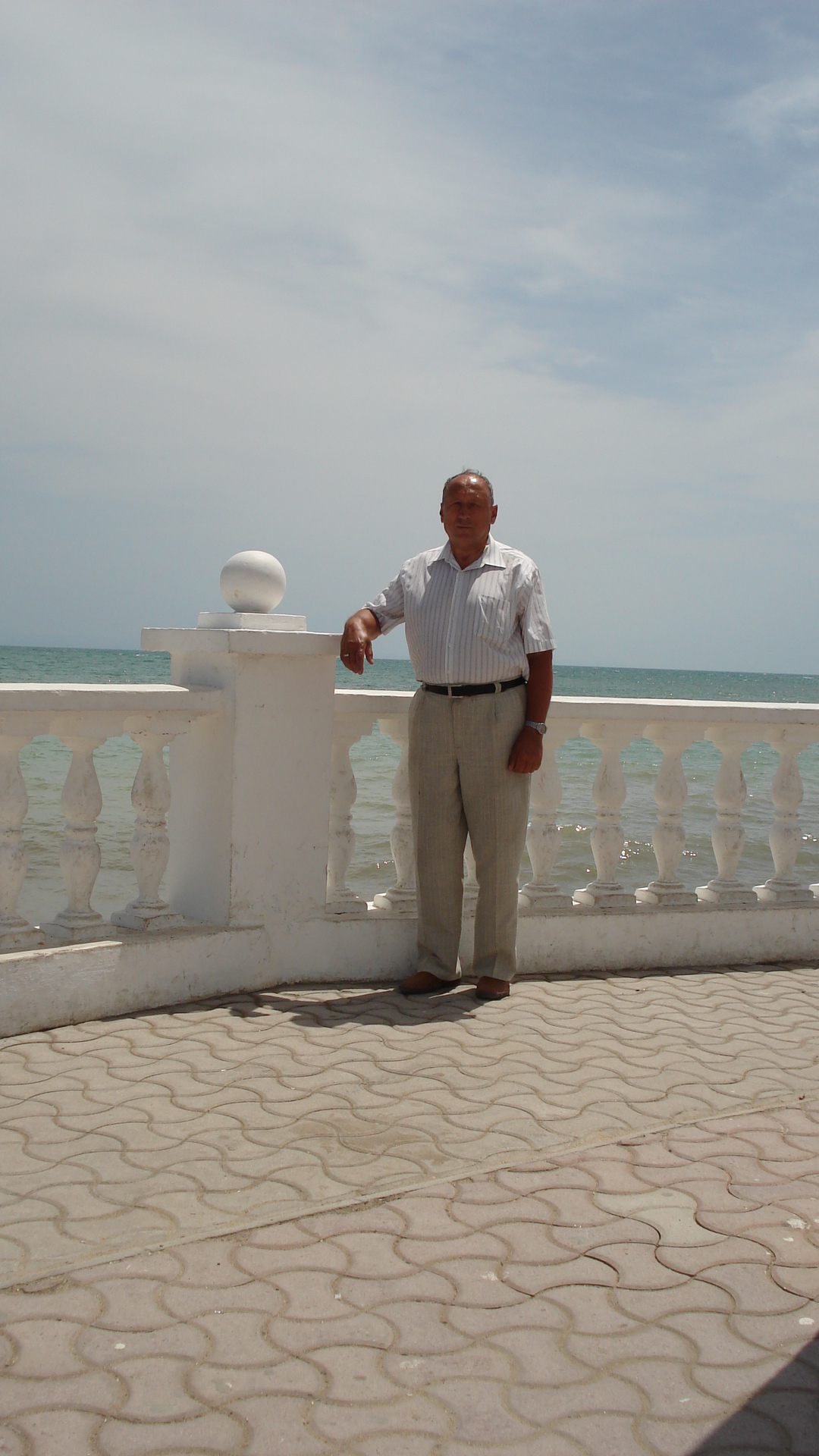 		Головкин Анатолий Николаевич родился 13 мая 1949 года в Калининской (Тверской)  области.  Работал учителем, директором средней школы. Окончил Московский факультет Всесоюзного юридического заочного института. Работал старшим следователем, прокурором района в Калининской (Тверской) области. 	Избирался депутатом Законодательного собрания Тверской области, работал председателем комитета по законодательству. Занимал должности заместителя губернатора  Тверской области, начальника  управления внешних связей и туризма администрации города Твери, начальника управления административных органов администрации Тверской области.	С 1996 по 2001 годы был сначала членом, а затем заместителем председателя Координационного комитета по увековечению памяти жертв тоталитарных режимов при Правительстве РФ.	 Награжден государственными наградами  СССР, Республики Польша и Республики Финляндия, а также знаком «За развитие Тверской области».	Написал  книги по истории Новгородской Руси и Тверской Карелии: «История Тверской Карелии» (1999, 2001, 2008 годы), «Карелы: от язычества к православию» (2003, 2008 годы), «В краю двух культур» (2005 год) и  другие. 	 Книга «В краю двух культур» стала призером  Ι  Всероссийского конкурса краеведческой литературы «Наше культурное наследие» в номинации «Малые народы» в 2007 году.	С 2009 года проживает в селе Колоски Сакского района  Республики Крым.